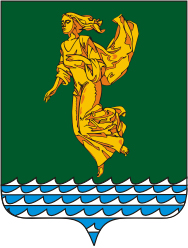 Руководствуясь Бюджетным кодексом Российской Федерации, Федеральным законом от 06.10.2003 года № 131-ФЗ «Об общих принципах организации местного самоуправления в Российской Федерации», Положением о бюджетном процессе в Ангарском городском округе, утвержденным решением Думы Ангарского городского округа от 26.08.2015 года № 57-06/01рД, Уставом Ангарского городского округа, Дума Ангарского городского округаРЕШИЛА:Внести в решение Думы Ангарского городского округа от 21.12.2021 года № 132-24/02рД «О бюджете Ангарского городского округа на 2022 год и на плановый период 2023 и 2024 годов» (в редакции решений Думы Ангарского городского округа от 15.02.2022 года № 154-27/02рД, от 05.03.2022 года 
№ 163-29/02рД), далее – Решение, следующие изменения:пункт 1 Решения изложить в следующей редакции:«1. Утвердить основные характеристики бюджета Ангарского городского округа на 2022 год:общий объем доходов бюджета Ангарского городского округа в сумме 7 728 283,6 тыс. рублей, в том числе объем безвозмездных поступлений в сумме 5 316 855,7 тыс. рублей, из них объем межбюджетных трансфертов, получаемых из других бюджетов бюджетной системы Российской Федерации, в сумме 5 316 855,7 тыс. рублей;общий объем расходов бюджета Ангарского городского округа в сумме 7 879 239,9 тыс. рублей;дефицит бюджета Ангарского городского округа в сумме 150 956,3 
тыс. рублей или 6,3 % утвержденного общего годового объема доходов бюджета Ангарского городского округа без учета утвержденного объема безвозмездных поступлений, в том числе в пределах снижения остатков средств на счете по учету средств бюджета Ангарского городского округа в сумме 147 352,4 тыс. рублей.»;пункт 10 Решения изложить в следующей редакции:«10. Утвердить объем бюджетных ассигнований муниципального дорожного фонда Ангарского городского округа:на 2022 год в сумме 637 533,6 тыс. рублей;на 2023 год в сумме 339 622,9 тыс. рублей;на 2024 год в сумме 240 139,4 тыс. рублей.»;пункт 16 Решения изложить в следующей редакции:«16. Утвердить верхний предел муниципального внутреннего долга Ангарского городского округа:по состоянию на 1 января 2023 года в сумме 1 115 244,7 тыс. рублей, в том числе верхний предел долга по муниципальным гарантиям – 0,0 тыс. рублей;по состоянию на 1 января 2024 года в сумме 1 113 320,2 тыс. рублей, в том числе верхний предел долга по муниципальным гарантиям – 0,0 тыс. рублей;по состоянию на 1 января 2025 года в сумме 1 111 369,4 тыс. рублей, в том числе верхний предел долга по муниципальным гарантиям – 0,0 тыс. рублей.»;Решение дополнить новым пунктом 22 следующего содержания:«22. Установить, что в соответствии с абзацем пятым пункта 3 статьи 217 Бюджетного кодекса Российской Федерации основанием для внесения изменений в сводную бюджетную роспись бюджета Ангарского городского округа является использование (перераспределение) зарезервированных бюджетных ассигнований, предусмотренных Комитету по экономике и финансам администрации Ангарского городского округа на 2022 год, в размере 18 268,0 тыс. рублей – на финансовое обеспечение расходных обязательств Ангарского городского округа, софинансируемых за счет целевых межбюджетных трансфертов из федерального и (или) областного бюджетов.Порядок использования (порядок принятия решений об использовании, о перераспределении) указанных в абзаце первом настоящего пункта средств устанавливается администрацией Ангарского городского округа.»;пункты 22, 23 Решения считать соответственно пунктами 23 и 24;приложение № 1 к Решению изложить в новой редакции согласно приложению № 1 к настоящему решению;приложение № 2 к Решению изложить в новой редакции согласно приложению № 2 к настоящему решению;приложение № 3 к Решению изложить в новой редакции согласно приложению № 3 к настоящему решению;приложение № 5 к Решению изложить в новой редакции согласно приложению № 4 к настоящему решению;приложение № 6 к Решению изложить в новой редакции согласно приложению № 5 к настоящему решению;приложение № 7 к Решению изложить в новой редакции согласно приложению № 6 к настоящему решению.Настоящее решение вступает в силу после его официального опубликования.Опубликовать настоящее решение в газете «Ангарские ведомости».Председатель Думы	Ангарского городского округа                                                               А.А. ГородскойМэр Ангарского городского округа					          	    С.А. ПетровПриложение № 1к решению Думы Ангарскогогородского округаот 15.04.2022№  174-31/02рД«Приложение № 1к решению Думы Ангарскогогородского округа     от  21.12.2021№ 132 - 24/02рДРаспределение бюджетных ассигнований по разделам, подразделам, целевым статьям (муниципальным программам Ангарского городского округа и непрограммным направлениям деятельности), группам видов расходов классификации расходов бюджетов на 2022 год и на плановый период 2023 и 2024 годов                                                                                                                                                              »Председатель ДумыАнгарского городского округа	                                                                                                      А.А. ГородскойМэр Ангарского городского округа								              С.А. ПетровПриложение № 2к решению Думы Ангарскогогородского округаот 15.04.2022№  174-31/02рД«Приложение № 2к решению Думы Ангарскогогородского округа     от  21.12.2021№ 132 - 24/02рДРаспределение бюджетных ассигнований по целевым статьям (муниципальным программам Ангарского городского округа и непрограммным направлениям деятельности), группам видов расходов классификации расходов бюджетов на 2022 год и на плановый период 2023 и 2024 годов      »Председатель ДумыАнгарского городского округа	                                                                                                     А.А. ГородскойМэр Ангарского городского округа								          С.А. ПетровПриложение № 3к решению Думы Ангарскогогородского округаот 15.04.2022№  174-31/02рД«Приложение № 3к решению Думы Ангарскогогородского округа     от  21.12.2021№ 132 - 24/02рДВедомственная структура расходов бюджета Ангарского городского округа на 2022 год и на плановый период 2023 и 2024 годов (по главным распорядителям средств бюджета Ангарского городского округа, разделам, подразделам, целевым статьям (муниципальным программам Ангарского городского округа и непрограммным направлениям деятельности), группам видов расходов классификации расходов бюджетов)         »Председатель ДумыАнгарского городского округа	                                                                                                      А.А. ГородскойМэр Ангарского городского округа								              С.А. ПетровПриложение № 4к решению Думы Ангарскогогородского округаот 15.04.2022№  174-31/02рД«Приложение № 5к решению Думы Ангарскогогородского округа     от  21.12.2021№ 132 - 24/02рДБюджетные ассигнования на осуществление бюджетных инвестиций в объекты муниципальной собственности Ангарского городского округа на 2022 год и на плановый период 2023 и 2024 годов                                                                                                                                                    тыс. рублей         »Председатель ДумыАнгарского городского округа	                                                                                                      А.А. ГородскойМэр Ангарского городского округа								              С.А. ПетровПриложение № 5к решению Думы Ангарскогогородского округаот 15.04.2022№  174-31/02рД«Приложение № 6к решению Думы Ангарскогогородского округа     от  21.12.2021№ 132 - 24/02рДПрограмма муниципальных внутренних заимствований Ангарского городского округа на 2022 год и на плановый период 2023 и 2024 годов                                                                                                                                         тыс. рублей     »Председатель ДумыАнгарского городского округа	                                                                                                      А.А. ГородскойМэр Ангарского городского округа								              С.А. ПетровПриложение № 6к решению Думы Ангарскогогородского округа от 15.04.2022№  174-31/02рД«Приложение № 7к решению Думы Ангарскогогородского округа     от  21.12.2021№ 132 - 24/02рДИсточники финансирования дефицита бюджета Ангарского городского округа на 2022 год и на плановый период 2023 и 2024 годов                                                                                                                                                       тыс. рублей         »Председатель ДумыАнгарского городского округа	                                                                                                      А.А. ГородскойМэр Ангарского городского округа								              С.А. ПетровИркутская областьДУМА Ангарского городского округа второго созыва 2020-2025 гг.РЕШЕНИЕ15.04.2022                                                                                                         № 174-31/02рД⌐                                                                ¬О внесении изменений в решение Думы Ангарского городского округа 
от 21.12.2021 года № 132-24/02рД 
«О бюджете Ангарского городского округа  на 2022 год и на плановый период 2023 и 2024 годов»НаименованиеРзПрКЦСРКВРСумма (тыс. рублей)Сумма (тыс. рублей)Сумма (тыс. рублей)НаименованиеРзПрКЦСРКВР2022 год2023 год2024 годОбщегосударственные вопросы 01457 762,5459 397,5468 966,0Функционирование высшего должностного лица субъекта Российской Федерации и муниципального образования 01025 126,15 249,15 283,4Муниципальная программа Ангарского городского округа "Экономическое развитие и эффективное управление" 010201000000005 126,15 249,15 283,4Подпрограмма №6 "Эффективное управление Ангарским городским округом" 010201600000005 126,15 249,15 283,4Основное мероприятие "Обеспечение деятельности мэра Ангарского городского округа"010201602000005 126,15 249,15 283,4Обеспечение деятельности мэра Ангарского городского округа010201602000014 805,94 928,94 928,9Расходы на выплаты персоналу в целях обеспечения выполнения функций государственными (муниципальными) органами, казенными учреждениями, органами управления государственными внебюджетными фондами 010201602000011004 805,94 928,94 928,9Выплата денежного содержания с начислениями на него главам, муниципальным служащим органов местного самоуправления муниципальных районов (городских округов) Иркутской области, а также заработной платы с начислениями на нее техническому и вспомогательному персоналу органов местного самоуправления муниципальных районов (городских округов) Иркутской области, работникам учреждений, находящихся в ведении органов местного самоуправления муниципальных районов (городских округов) Иркутской области010201602S2972320,2320,2354,5Расходы на выплаты персоналу в целях обеспечения выполнения функций государственными (муниципальными) органами, казенными учреждениями, органами управления государственными внебюджетными фондами 010201602S2972100320,2320,2354,5Функционирование законодательных (представительных) органов государственной власти и представительных органов муниципальных образований010317 704,618 248,518 266,0Непрограммные расходы0103800000000017 704,618 248,518 266,0Обеспечение деятельности Думы Ангарского городского округа0103810000000017 704,618 248,518 266,0Председатель Думы Ангарского городского округа010381001000004 459,04 565,84 597,1Обеспечение функционирования председателя Думы Ангарского городского округа010381001000014 182,64 289,44 291,0Расходы на выплаты персоналу в целях обеспечения выполнения функций государственными (муниципальными) органами, казенными учреждениями, органами управления государственными внебюджетными фондами 010381001000011004 182,64 289,44 291,0Выплата денежного содержания с начислениями на него главам, муниципальным служащим органов местного самоуправления муниципальных районов (городских округов) Иркутской области, а также заработной платы с начислениями на нее техническому и вспомогательному персоналу органов местного самоуправления муниципальных районов (городских округов) Иркутской области, работникам учреждений, находящихся в ведении органов местного самоуправления муниципальных районов (городских округов) Иркутской области010381001S2972276,4276,4306,1Расходы на выплаты персоналу в целях обеспечения выполнения функций государственными (муниципальными) органами, казенными учреждениями, органами управления государственными внебюджетными фондами 010381001S2972100276,4276,4306,1Депутат Думы Ангарского городского округа010381002000002 289,22 337,22 352,5Обеспечение функционирования депутата Думы Ангарского городского округа010381002000012 154,12 202,12 202,9Расходы на выплаты персоналу в целях обеспечения выполнения функций государственными (муниципальными) органами, казенными учреждениями, органами управления государственными внебюджетными фондами 010381002000011002 154,12 202,12 202,9Выплата денежного содержания с начислениями на него главам, муниципальным служащим органов местного самоуправления муниципальных районов (городских округов) Иркутской области, а также заработной платы с начислениями на нее техническому и вспомогательному персоналу органов местного самоуправления муниципальных районов (городских округов) Иркутской области, работникам учреждений, находящихся в ведении органов местного самоуправления муниципальных районов (городских округов) Иркутской области010381002S2972135,1135,1149,6Расходы на выплаты персоналу в целях обеспечения выполнения функций государственными (муниципальными) органами, казенными учреждениями, органами управления государственными внебюджетными фондами 010381002S2972100135,1135,1149,6Аппарат Думы Ангарского городского округа 0103810030000010 956,411 345,511 316,4Обеспечение функционирования аппарата Думы Ангарского городского округа 0103810030000110 360,310 749,410 656,4Расходы на выплаты персоналу в целях обеспечения выполнения функций государственными (муниципальными) органами, казенными учреждениями, органами управления государственными внебюджетными фондами 010381003000011009 694,510 166,29 960,5Закупка товаров, работ и услуг для обеспечения государственных (муниципальных) нужд01038100300001200663,8581,2693,9Социальное обеспечение и иные выплаты населению010381003000013002,02,02,0Выплата денежного содержания с начислениями на него главам, муниципальным служащим органов местного самоуправления муниципальных районов (городских округов) Иркутской области, а также заработной платы с начислениями на нее техническому и вспомогательному персоналу органов местного самоуправления муниципальных районов (городских округов) Иркутской области, работникам учреждений, находящихся в ведении органов местного самоуправления муниципальных районов (городских округов) Иркутской области010381003S2972596,1596,1660,0Расходы на выплаты персоналу в целях обеспечения выполнения функций государственными (муниципальными) органами, казенными учреждениями, органами управления государственными внебюджетными фондами 010381003S2972100596,1596,1660,0Функционирование Правительства Российской Федерации, высших исполнительных органов государственной власти субъектов Российской Федерации, местных администраций 0104182 925,9187 751,6191 235,1Муниципальная программа Ангарского городского округа "Экономическое развитие и эффективное управление" 01040100000000182 925,9187 751,6191 235,1Подпрограмма №6 "Эффективное управление Ангарским городским округом" 01040160000000182 925,9187 751,6191 235,1Основное мероприятие "Обеспечение деятельности администрации Ангарского городского округа"01040160300000182 925,9187 751,6191 235,1Обеспечение деятельности администрации Ангарского городского округа01040160300100168 985,2173 810,9175 798,9Расходы на выплаты персоналу в целях обеспечения выполнения функций государственными (муниципальными) органами, казенными учреждениями, органами управления государственными внебюджетными фондами 01040160300100100152 690,5152 251,0152 920,3Закупка товаров, работ и услуг для обеспечения государственных (муниципальных) нужд0104016030010020015 926,720 091,921 410,6Социальное обеспечение и иные выплаты населению01040160300100300172,0172,0172,0Иные бюджетные ассигнования01040160300100800196,01 296,01 296,0Выплата денежного содержания с начислениями на него главам, муниципальным служащим органов местного самоуправления муниципальных районов (городских округов) Иркутской области, а также заработной платы с начислениями на нее техническому и вспомогательному персоналу органов местного самоуправления муниципальных районов (городских округов) Иркутской области, работникам учреждений, находящихся в ведении органов местного самоуправления муниципальных районов (городских округов) Иркутской области010401603S297213 940,713 940,715 436,2Расходы на выплаты персоналу в целях обеспечения выполнения функций государственными (муниципальными) органами, казенными учреждениями, органами управления государственными внебюджетными фондами 010401603S297210013 940,713 940,715 436,2Судебная система0105282,113,912,2Муниципальная программа Ангарского городского округа "Экономическое развитие и эффективное управление" 01050100000000282,113,912,2Подпрограмма №5 "Осуществление переданных отдельных государственных полномочий" 01050150000000282,113,912,2Основное мероприятие "Осуществление отдельных государственных полномочий"01050150100000282,113,912,2Осуществление полномочий по составлению (изменению) списков кандидатов в присяжные заседатели федеральных судов общей юрисдикции в Российской Федерации01050150151200282,113,912,2Закупка товаров, работ и услуг для обеспечения государственных (муниципальных) нужд01050150151200200282,113,912,2Обеспечение деятельности финансовых, налоговых и таможенных органов и органов финансового (финансово-бюджетного) надзора010685 272,186 021,887 688,8Муниципальная программа Ангарского городского округа "Экономическое развитие и эффективное управление" 0106010000000070 481,371 200,671 862,4Подпрограмма №3 "Управление муниципальными финансами Ангарского городского округа"0106013000000070 481,371 200,671 862,4Основное мероприятие "Управление муниципальными финансами Ангарского городского округа" 0106013010000070 481,371 200,671 862,4Управление муниципальными финансами Ангарского городского округа 0106013010010065 554,466 273,766 407,0Расходы на выплаты персоналу в целях обеспечения выполнения функций государственными (муниципальными) органами, казенными учреждениями, органами управления государственными внебюджетными фондами 0106013010010010063 539,164 862,864 851,1Закупка товаров, работ и услуг для обеспечения государственных (муниципальных) нужд010601301001002002 013,81 409,41 554,4Иные бюджетные ассигнования010601301001008001,51,51,5Выплата денежного содержания с начислениями на него главам, муниципальным служащим органов местного самоуправления муниципальных районов (городских округов) Иркутской области, а также заработной платы с начислениями на нее техническому и вспомогательному персоналу органов местного самоуправления муниципальных районов (городских округов) Иркутской области, работникам учреждений, находящихся в ведении органов местного самоуправления муниципальных районов (городских округов) Иркутской области010601301S29724 926,94 926,95 455,4Расходы на выплаты персоналу в целях обеспечения выполнения функций государственными (муниципальными) органами, казенными учреждениями, органами управления государственными внебюджетными фондами 010601301S29721004 926,94 926,95 455,4Непрограммные расходы0106800000000014 790,814 821,215 826,4Обеспечение деятельности Контрольно-счетной палаты Ангарского городского округа0106820000000014 790,814 821,215 826,4Руководитель Контрольно-счетной палаты Ангарского городского округа010682001000002 842,92 841,82 859,8Обеспечение функционирования руководителя Контрольно-счетной палаты Ангарского городского округа010682001000012 675,52 674,42 674,4Расходы на выплаты персоналу в целях обеспечения выполнения функций государственными (муниципальными) органами, казенными учреждениями, органами управления государственными внебюджетными фондами 010682001000011002 675,52 674,42 674,4Выплата денежного содержания с начислениями на него главам, муниципальным служащим органов местного самоуправления муниципальных районов (городских округов) Иркутской области, а также заработной платы с начислениями на нее техническому и вспомогательному персоналу органов местного самоуправления муниципальных районов (городских округов) Иркутской области, работникам учреждений, находящихся в ведении органов местного самоуправления муниципальных районов (городских округов) Иркутской области010682001S2972167,4167,4185,4Расходы на выплаты персоналу в целях обеспечения выполнения функций государственными (муниципальными) органами, казенными учреждениями, органами управления государственными внебюджетными фондами 010682001S2972100167,4167,4185,4Аппарат Контрольно-счетной палаты Ангарского городского округа0106820020000011 947,911 979,412 966,6Обеспечение функционирования аппарата Контрольно-счетной палаты Ангарского городского округа0106820020000111 316,811 348,312 267,8Расходы на выплаты персоналу в целях обеспечения выполнения функций государственными (муниципальными) органами, казенными учреждениями, органами управления государственными внебюджетными фондами 0106820020000110010 488,210 488,811 089,8Закупка товаров, работ и услуг для обеспечения государственных (муниципальных) нужд01068200200001200828,6859,51 178,0Выплата денежного содержания с начислениями на него главам, муниципальным служащим органов местного самоуправления муниципальных районов (городских округов) Иркутской области, а также заработной платы с начислениями на нее техническому и вспомогательному персоналу органов местного самоуправления муниципальных районов (городских округов) Иркутской области, работникам учреждений, находящихся в ведении органов местного самоуправления муниципальных районов (городских округов) Иркутской области010682002S2972631,1631,1698,8Расходы на выплаты персоналу в целях обеспечения выполнения функций государственными (муниципальными) органами, казенными учреждениями, органами управления государственными внебюджетными фондами 010682002S2972100631,1631,1698,8Резервные фонды 01113 000,06 000,06 000,0Муниципальная программа Ангарского городского округа "Экономическое развитие и эффективное управление" 011101000000003 000,06 000,06 000,0Подпрограмма №3 "Управление муниципальными финансами Ангарского городского округа"011101300000003 000,06 000,06 000,0Основное мероприятие "Управление средствами резервного фонда администрации Ангарского городского округа"011101302000003 000,06 000,06 000,0Резервный фонд администрации Ангарского городского округа011101302003003 000,06 000,06 000,0Иные бюджетные ассигнования011101302003008003 000,06 000,06 000,0Другие общегосударственные вопросы0113163 451,7156 112,6160 480,5Муниципальная программа Ангарского городского округа "Экономическое развитие и эффективное управление" 0113010000000095 160,3115 470,0119 078,1Подпрограмма №2 "Эффективное управление и распоряжение земельными ресурсами и муниципальным имуществом Ангарского городского округа" 0113012000000070 619,383 957,286 207,5Основное мероприятие "Обеспечение эффективного управления и распоряжения муниципальным имуществом" 011301201000001 674,13 635,14 275,5Обеспечение эффективного управления и распоряжения муниципальным имуществом011301201000011 674,13 635,14 275,5Закупка товаров, работ и услуг для обеспечения государственных (муниципальных) нужд011301201000012001 501,43 455,54 088,7Иные бюджетные ассигнования01130120100001800172,7179,6186,8Основное мероприятие "Обеспечение эффективного управления и распоряжения земельными ресурсами" 011301202000001 989,54 138,24 303,7Обеспечение эффективного управления и распоряжения земельными ресурсами011301202000011 989,54 138,24 303,7Закупка товаров, работ и услуг для обеспечения государственных (муниципальных) нужд011301202000012001 989,54 138,24 303,7Основное мероприятие "Содержание объектов муниципальной собственности"0113012040000011 381,418 093,118 815,5Содержание объектов муниципальной собственности0113012040000111 381,418 093,118 815,5Закупка товаров, работ и услуг для обеспечения государственных (муниципальных) нужд0113012040000120011 381,418 093,118 815,5Основное мероприятие "Обеспечение деятельности Комитета по управлению муниципальным имуществом администрации Ангарского городского округа"0113012050000055 574,358 090,858 812,8Обеспечение деятельности Комитета по управлению муниципальным имуществом администрации Ангарского городского округа0113012050010050 354,252 870,753 032,7Расходы на выплаты персоналу в целях обеспечения выполнения функций государственными (муниципальными) органами, казенными учреждениями, органами управления государственными внебюджетными фондами 0113012050010010046 973,448 772,248 775,0Закупка товаров, работ и услуг для обеспечения государственных (муниципальных) нужд011301205001002003 371,54 089,24 248,4Иные бюджетные ассигнования011301205001008009,39,39,3Выплата денежного содержания с начислениями на него главам, муниципальным служащим органов местного самоуправления муниципальных районов (городских округов) Иркутской области, а также заработной платы с начислениями на нее техническому и вспомогательному персоналу органов местного самоуправления муниципальных районов (городских округов) Иркутской области, работникам учреждений, находящихся в ведении органов местного самоуправления муниципальных районов (городских округов) Иркутской области011301205S29725 220,15 220,15 780,1Расходы на выплаты персоналу в целях обеспечения выполнения функций государственными (муниципальными) органами, казенными учреждениями, органами управления государственными внебюджетными фондами 011301205S29721005 220,15 220,15 780,1Подпрограмма №4 "Развитие экономики Ангарского городского округа" 011301400000000,040,50,0Основное мероприятие "Повышение инвестиционной привлекательности Ангарского городского округа" 011301401000000,040,50,0Повышение инвестиционной привлекательности Ангарского городского округа011301401000010,040,50,0Закупка товаров, работ и услуг для обеспечения государственных (муниципальных) нужд011301401000012000,040,50,0Подпрограмма №5 "Осуществление переданных отдельных государственных полномочий" 011301500000009 023,39 023,39 023,3Основное мероприятие "Осуществление отдельных государственных полномочий"011301501000009 023,39 023,39 023,3Осуществление отдельных областных государственных полномочий в сфере труда011301501730901 642,31 642,31 642,3Расходы на выплаты персоналу в целях обеспечения выполнения функций государственными (муниципальными) органами, казенными учреждениями, органами управления государственными внебюджетными фондами 011301501730901001 504,01 504,01 504,0Закупка товаров, работ и услуг для обеспечения государственных (муниципальных) нужд01130150173090200138,3138,3138,3Осуществление областных государственных полномочий по хранению, комплектованию, учету и использованию архивных документов, относящихся к государственной собственности Иркутской области011301501730705 739,05 739,05 739,0Расходы на выплаты персоналу в целях обеспечения выполнения функций государственными (муниципальными) органами, казенными учреждениями, органами управления государственными внебюджетными фондами 011301501730701004 840,04 840,04 840,0Закупка товаров, работ и услуг для обеспечения государственных (муниципальных) нужд01130150173070200899,0899,0899,0Осуществление областных государственных полномочий по определению персонального состава и обеспечению деятельности административных комиссий011301501731401 641,31 641,31 641,3Расходы на выплаты персоналу в целях обеспечения выполнения функций государственными (муниципальными) органами, казенными учреждениями, органами управления государственными внебюджетными фондами 011301501731401001 503,11 503,11 503,1Закупка товаров, работ и услуг для обеспечения государственных (муниципальных) нужд01130150173140200138,2138,2138,2Осуществление областного государственного полномочия по определению перечня должностных лиц органов местного самоуправления, уполномоченных составлять протоколы об административных правонарушениях, предусмотренных отдельными законами Иркутской области об административной ответственности011301501731500,70,70,7Закупка товаров, работ и услуг для обеспечения государственных (муниципальных) нужд011301501731502000,70,70,7Подпрограмма №6 "Эффективное управление Ангарским городским округом" 0113016000000015 517,722 449,023 847,3Основное мероприятие "Информационное освещение деятельности органов местного самоуправления Ангарского городского округа в средствах массовой информации" 011301601000003 040,08 040,08 040,0Информационное освещение деятельности органов местного самоуправления Ангарского городского округа в средствах массовой информации011301601000013 040,08 040,08 040,0Закупка товаров, работ и услуг для обеспечения государственных (муниципальных) нужд011301601000012003 040,08 040,08 040,0Основное мероприятие "Информационно-техническое обеспечение деятельности органов администрации Ангарского городского округа"0113016040000012 477,713 293,914 692,2Информационно-техническое обеспечение деятельности органов администрации Ангарского городского округа0113016040000112 477,713 293,914 692,2Закупка товаров, работ и услуг для обеспечения государственных (муниципальных) нужд0113016040000120012 477,713 293,914 692,2Основное мероприятие "Награждение почетным знаком "Родительская доблесть" 011301605000000,0310,4310,4Награждение почетным знаком "Родительская доблесть" 011301605005010,0310,4310,4Социальное обеспечение и иные выплаты населению011301605005013000,0310,4310,4Основное мероприятие "Денежная премия лицам, награжденным Почетной грамотой мэра Ангарского городского округа"011301606000000,0632,2632,2Денежная премия лицам, награжденным Почетной грамотой мэра Ангарского городского округа011301606005020,0632,2632,2Социальное обеспечение и иные выплаты населению011301606005023000,0632,2632,2Основное мероприятие "Награждение Почетным знаком "За заслуги перед Ангарским городским округом"011301607000000,0172,5172,5Награждение Почетным знаком "За заслуги перед Ангарским городским округом"011301607005190,0172,5172,5Социальное обеспечение и иные выплаты населению011301607005193000,0172,5172,5Муниципальная программа Ангарского городского округа "Социальное партнерство" 0113030000000014 094,214 877,715 180,0Подпрограмма №2 "Поддержка общественных инициатив" 0113032000000014 094,214 877,715 180,0Основное мероприятие "Создание условий для развития общественных инициатив"011303201000000,0744,1885,6Создание условий для развития общественных инициатив011303201000010,0744,1885,6Закупка товаров, работ и услуг для обеспечения государственных (муниципальных) нужд011303201000012000,0744,1885,6Основное мероприятие "Обеспечение деятельности МКУ АГО "ЦПОИ"0113032020000014 094,214 133,614 294,4Обеспечение деятельности МКУ АГО "ЦПОИ"0113032020020013 217,513 256,913 323,7Расходы на выплаты персоналу в целях обеспечения выполнения функций государственными (муниципальными) органами, казенными учреждениями, органами управления государственными внебюджетными фондами 0113032020020010011 813,911 835,611 835,6Закупка товаров, работ и услуг для обеспечения государственных (муниципальных) нужд011303202002002001 283,41 301,11 367,9Иные бюджетные ассигнования01130320200200800120,2120,2120,2Выплата денежного содержания с начислениями на него главам, муниципальным служащим органов местного самоуправления муниципальных районов (городских округов) Иркутской области, а также заработной платы с начислениями на нее техническому и вспомогательному персоналу органов местного самоуправления муниципальных районов (городских округов) Иркутской области, работникам учреждений, находящихся в ведении органов местного самоуправления муниципальных районов (городских округов) Иркутской области011303202S2972876,7876,7970,7Расходы на выплаты персоналу в целях обеспечения выполнения функций государственными (муниципальными) органами, казенными учреждениями, органами управления государственными внебюджетными фондами 011303202S2972100876,7876,7970,7Муниципальная программа Ангарского городского округа "Безопасность и правопорядок"011305000000000,0180,0180,0Подпрограмма №7 "Охрана здоровья граждан Ангарского городского округа" 011305700000000,0180,0180,0Основное мероприятие "Профилактика социально значимых заболеваний, травматизма и пропаганда здорового образа жизни"011305701000000,0180,0180,0Профилактика социально значимых заболеваний, травматизма и пропаганда здорового образа жизни011305701000010,0180,0180,0Закупка товаров, работ и услуг для обеспечения государственных (муниципальных) нужд011305701000012000,0180,0180,0Муниципальная программа Ангарского городского округа "Устойчивое развитие внегородских территорий"0113100000000025 292,225 567,626 025,1Подпрограмма №1 "Развитие Мегетской территории" 01131010000000114,20,00,0Основное мероприятие "Техническая инвентаризация, паспортизация, государственная регистрация права муниципальной собственности Ангарского городского округа объектов недвижимости"01131010900000114,20,00,0Техническая инвентаризация, паспортизация, государственная регистрация права муниципальной собственности Ангарского городского округа объектов недвижимости01131010900001114,20,00,0Закупка товаров, работ и услуг для обеспечения государственных (муниципальных) нужд01131010900001200114,20,00,0Подпрограмма №2 "Развитие Савватеевской территории"0113102000000091,30,00,0Основное мероприятие "Техническая инвентаризация, паспортизация, государственная регистрация права муниципальной собственности Ангарского городского округа объектов недвижимости"0113102090000091,30,00,0Техническая инвентаризация, паспортизация, государственная регистрация права муниципальной собственности Ангарского городского округа объектов недвижимости0113102090000191,30,00,0Закупка товаров, работ и услуг для обеспечения государственных (муниципальных) нужд0113102090000120091,30,00,0Подпрограмма №3 "Развитие Одинской территории" 01131030000000205,50,00,0Основное мероприятие "Техническая инвентаризация, паспортизация, государственная регистрация права муниципальной собственности Ангарского городского округа объектов недвижимости"01131030700000205,50,00,0Техническая инвентаризация, паспортизация, государственная регистрация права муниципальной собственности Ангарского городского округа объектов недвижимости01131030700001205,50,00,0Закупка товаров, работ и услуг для обеспечения государственных (муниципальных) нужд01131030700001200205,50,00,0Подпрограмма №5 "Обеспечение реализации муниципальной программы"0113105000000024 881,225 567,626 025,1Основное мероприятие "Обеспечение деятельности Управления по внегородским территориям администрации Ангарского городского округа"0113105010000024 881,225 567,626 025,1Обеспечение деятельности Управления по внегородским территориям администрации Ангарского городского округа0113105010010022 523,423 209,823 414,3Расходы на выплаты персоналу в целях обеспечения выполнения функций государственными (муниципальными) органами, казенными учреждениями, органами управления государственными внебюджетными фондами 0113105010010010018 570,219 152,019 247,3Закупка товаров, работ и услуг для обеспечения государственных (муниципальных) нужд011310501001002003 947,64 052,24 161,4Иные бюджетные ассигнования011310501001008005,65,65,6Выплата денежного содержания с начислениями на него главам, муниципальным служащим органов местного самоуправления муниципальных районов (городских округов) Иркутской области, а также заработной платы с начислениями на нее техническому и вспомогательному персоналу органов местного самоуправления муниципальных районов (городских округов) Иркутской области, работникам учреждений, находящихся в ведении органов местного самоуправления муниципальных районов (городских округов) Иркутской области011310501S29722 357,82 357,82 610,8Расходы на выплаты персоналу в целях обеспечения выполнения функций государственными (муниципальными) органами, казенными учреждениями, органами управления государственными внебюджетными фондами 011310501S29721002 357,82 357,82 610,8Непрограммные расходы0113800000000028 905,017,317,3Обеспечение деятельности Думы Ангарского городского округа0113810000000017,317,317,3Реализация аппаратом Думы Ангарского городского округа отдельных функций, связанных с муниципальным управлением0113810040000017,317,317,3Денежная премия лицу, которому присвоено звание "Почетный гражданин Ангарского городского округа"0113810040051317,317,317,3Социальное обеспечение и иные выплаты населению0113810040051330017,317,317,3Непрограммные расходы администрации Ангарского городского округа и отраслевых (функциональных) органов администрации Ангарского городского округа0113830000000028 887,70,00,0Исполнение судебных актов011383002000009 029,70,00,0Закупка товаров, работ и услуг для обеспечения государственных (муниципальных) нужд011383002000002001 191,70,00,0Иные бюджетные ассигнования011383002000008007 838,00,00,0Исполнение административных штрафов, требований надзорных и контролирующих органов011383004000001 590,00,00,0Иные бюджетные ассигнования011383004000008001 590,00,00,0Резерв средств на финансовое обеспечение расходных обязательств Ангарского городского округа, софинансируемых за счет целевых межбюджетных трансфертов из федерального и (или) областного бюджетов0113830050000018 268,00,00,0Иные бюджетные ассигнования0113830050000080018 268,00,00,0Национальная оборона02146,0926,0726,0Мобилизационная подготовка экономики0204146,0926,0726,0Муниципальная программа Ангарского городского округа "Безопасность и правопорядок"02040500000000146,0926,0726,0Подпрограмма №6 "Мобилизационная подготовка Ангарского городского округа" 02040560000000146,0926,0726,0Основное мероприятие "Реализация мероприятий, направленных на обеспечение режима секретности и защиты государственной тайны в администрации Ангарского городского округа"02040560100000146,0926,0726,0Реализация мероприятий, направленных на обеспечение режима секретности и защиты государственной тайны в администрации Ангарского городского округа02040560100001146,0926,0726,0Закупка товаров, работ и услуг для обеспечения государственных (муниципальных) нужд02040560100001200146,0926,0726,0Национальная безопасность и правоохранительная деятельность0341 561,143 244,943 520,9Гражданская оборона030930 993,831 683,631 916,5Муниципальная программа Ангарского городского округа "Безопасность и правопорядок"0309050000000030 993,831 683,631 916,5Подпрограмма №5 "Защита населения и территории Ангарского городского округа от чрезвычайных ситуаций природного и техногенного характера"0309055000000030 993,831 683,631 916,5Основное мероприятие "Обеспечение деятельности МКУ "Служба ГО и ЧС"0309055030000030 993,831 683,631 916,5Обеспечение деятельности МКУ "Служба ГО и ЧС"0309055030020029 332,330 022,130 076,8Расходы на выплаты персоналу в целях обеспечения выполнения функций государственными (муниципальными) органами, казенными учреждениями, органами управления государственными внебюджетными фондами 0309055030020010026 960,527 521,527 521,5Закупка товаров, работ и услуг для обеспечения государственных (муниципальных) нужд030905503002002002 294,82 423,62 478,3Иные бюджетные ассигнования0309055030020080077,077,077,0Выплата денежного содержания с начислениями на него главам, муниципальным служащим органов местного самоуправления муниципальных районов (городских округов) Иркутской области, а также заработной платы с начислениями на нее техническому и вспомогательному персоналу органов местного самоуправления муниципальных районов (городских округов) Иркутской области, работникам учреждений, находящихся в ведении органов местного самоуправления муниципальных районов (городских округов) Иркутской области030905503S29721 661,51 661,51 839,7Расходы на выплаты персоналу в целях обеспечения выполнения функций государственными (муниципальными) органами, казенными учреждениями, органами управления государственными внебюджетными фондами 030905503S29721001 661,51 661,51 839,7Защита населения и территории от чрезвычайных ситуаций природного и техногенного характера, пожарная безопасность0310789,01 089,01 089,0Муниципальная программа Ангарского городского округа "Безопасность и правопорядок"03100500000000789,01 089,01 089,0Подпрограмма №5 "Защита населения и территории Ангарского городского округа от чрезвычайных ситуаций природного и техногенного характера"03100550000000789,01 089,01 089,0Основное мероприятие "Предупреждение и ликвидация последствий чрезвычайных ситуаций и стихийных бедствий на территории Ангарского городского округа"03100550100000789,0973,0973,0Предупреждение и ликвидация последствий чрезвычайных ситуаций и стихийных бедствий на территории Ангарского городского округа03100550100001789,0973,0973,0Закупка товаров, работ и услуг для обеспечения государственных (муниципальных) нужд03100550100001200789,0973,0973,0Основное мероприятие "Резерв материальных ресурсов для ликвидации чрезвычайных ситуаций на территории Ангарского городского округа"031005502000000,0116,0116,0Резерв материальных ресурсов для ликвидации чрезвычайных ситуаций на территории Ангарского городского округа031005502000010,0116,0116,0Закупка товаров, работ и услуг для обеспечения государственных (муниципальных) нужд031005502000012000,0116,0116,0Другие вопросы в области национальной безопасности и правоохранительной деятельности03149 778,310 472,310 515,4Муниципальная программа Ангарского городского округа "Безопасность и правопорядок"031405000000009 778,310 472,310 515,4Подпрограмма №1 "Профилактика правонарушений, экстремизма и терроризма" 031405100000003 568,33 930,33 930,3Основное мероприятие "Профилактика правонарушений, экстремизма и терроризма"031405101000003 568,33 930,33 930,3Профилактика правонарушений, экстремизма и терроризма031405101000013 568,33 930,33 930,3Расходы на выплаты персоналу в целях обеспечения выполнения функций государственными (муниципальными) органами, казенными учреждениями, органами управления государственными внебюджетными фондами 0314051010000110070,090,090,0Закупка товаров, работ и услуг для обеспечения государственных (муниципальных) нужд031405101000012003 498,33 840,33 840,3Подпрограмма №2 "Развитие Аппаратно-программного комплекса "Безопасный город" 031405200000002 441,13 181,33 211,0Основное мероприятие "Обеспечение постоянной готовности сегментов Аппаратно-программного комплекса "Безопасный город"031405201000002 441,13 181,33 211,0Обеспечение постоянной готовности сегментов Аппаратно-программного комплекса "Безопасный город"031405201000012 441,13 181,33 211,0Закупка товаров, работ и услуг для обеспечения государственных (муниципальных) нужд031405201000012002 441,13 181,33 211,0Подпрограмма №3 "Обеспечение первичных мер пожарной безопасности" 031405300000003 768,93 360,73 374,1Основное мероприятие "Профилактическая работа и обеспечение первичных мер пожарной безопасности"031405301000003 768,93 360,73 374,1Профилактическая работа и обеспечение первичных мер пожарной безопасности031405301000013 768,93 360,73 374,1Расходы на выплаты персоналу в целях обеспечения выполнения функций государственными (муниципальными) органами, казенными учреждениями, органами управления государственными внебюджетными фондами 03140530100001100900,01 000,01 000,0Закупка товаров, работ и услуг для обеспечения государственных (муниципальных) нужд031405301000012002 853,92 345,72 359,1Иные бюджетные ассигнования0314053010000180015,015,015,0Национальная экономика 04771 305,2376 214,1374 891,9Общеэкономические вопросы0401355,3355,3355,3Муниципальная программа Ангарского городского округа "Экономическое развитие и эффективное управление" 04010100000000355,3355,3355,3Подпрограмма №3 "Управление муниципальными финансами Ангарского городского округа"04010130000000355,3355,3355,3Основное мероприятие "Осуществление отдельных областных государственных полномочий"04010130400000355,3355,3355,3Осуществление отдельных областных государственных полномочий в области регулирования тарифов в области обращения с твердыми коммунальными отходами0401013047310047,347,347,3Расходы на выплаты персоналу в целях обеспечения выполнения функций государственными (муниципальными) органами, казенными учреждениями, органами управления государственными внебюджетными фондами 0401013047310010045,045,045,0Закупка товаров, работ и услуг для обеспечения государственных (муниципальных) нужд040101304731002002,32,32,3Осуществление отдельных областных государственных полномочий в сфере водоснабжения и водоотведения04010130473110308,0308,0308,0Расходы на выплаты персоналу в целях обеспечения выполнения функций государственными (муниципальными) органами, казенными учреждениями, органами управления государственными внебюджетными фондами 04010130473110100293,3293,3293,3Закупка товаров, работ и услуг для обеспечения государственных (муниципальных) нужд0401013047311020014,714,714,7Сельское хозяйство и рыболовство040510 000,00,00,0Муниципальная программа Ангарского городского округа "Экономическое развитие и эффективное управление" 0405010000000010 000,00,00,0Подпрограмма №4 "Развитие экономики Ангарского городского округа" 0405014000000010 000,00,00,0Основное мероприятие "Создание условий для расширения рынка сельскохозяйственной продукции, сырья и продовольствия" 0405014030000010 000,00,00,0Создание условий для развития садоводческих и огороднических некоммерческих товариществ040501403000037 000,00,00,0Предоставление субсидий бюджетным, автономным учреждениям и иным некоммерческим организациям040501403000036007 000,00,00,0Приведение в надлежащее состояние объектов электросетевого хозяйства садоводческих и огороднических некоммерческих товариществ с последующей передачей электрических сетей территориальным сетевым организациям040501403000043 000,00,00,0Предоставление субсидий бюджетным, автономным учреждениям и иным некоммерческим организациям040501403000046003 000,00,00,0Транспорт040888 004,272,097 308,7Муниципальная программа Ангарского городского округа "Развитие транспортного комплекса" 0408150000000088 004,272,097 308,7Подпрограмма №1 "Развитие пассажирского транспорта и транспортной инфраструктуры"0408151000000088 004,272,097 308,7Основное мероприятие "Обеспечение транспортной доступности и комфортности пассажирских перевозок общественным транспортом на территории Ангарского городского округа"0408151010000087 944,20,097 236,7Финансовое обеспечение затрат (части затрат) в связи с оказанием услуг по перевозке пассажиров по маршрутам регулярных перевозок городским наземным электрическим транспортом0408151010000157 944,20,097 236,7Иные бюджетные ассигнования0408151010000180057 944,20,097 236,7Возмещение недополученных доходов (части доходов), возникающих при оказании услуг отдельным категориям граждан по льготной перевозке городским наземным автомобильным транспортом общего пользования по маршрутам регулярных перевозок0408151010000230 000,00,00,0Иные бюджетные ассигнования0408151010000280030 000,00,00,0Основное мероприятие "Сохранение транспортной (дорожной) инфраструктуры"0408151020000060,072,072,0Сохранение транспортной (дорожной) инфраструктуры0408151020000160,072,072,0Закупка товаров, работ и услуг для обеспечения государственных (муниципальных) нужд0408151020000120060,072,072,0Дорожное хозяйство (дорожные фонды)0409637 533,6339 622,9240 139,4Муниципальная программа Ангарского городского округа "Устойчивое развитие внегородских территорий"0409100000000043 150,6241 974,99 797,0Подпрограмма №1 "Развитие Мегетской территории" 0409101000000038 485,3238 035,35 005,0Основное мероприятие "Строительство, содержание и ремонт автомобильных дорог общего пользования местного значения"040910103000006 800,34 500,04 500,0Строительство, содержание и ремонт автомобильных дорог общего пользования местного значения040910103000016 800,34 500,04 500,0Закупка товаров, работ и услуг для обеспечения государственных (муниципальных) нужд040910103000012005 109,74 500,04 500,0Капитальные вложения в объекты государственной (муниципальной) собственности040910103000014001 690,60,00,0Основное мероприятие "Проведение мероприятий для обеспечения безопасности дорожного движения"04091010400000435,0505,0505,0Проведение мероприятий для обеспечения безопасности дорожного движения04091010400001435,0505,0505,0Закупка товаров, работ и услуг для обеспечения государственных (муниципальных) нужд04091010400001200435,0505,0505,0Основное мероприятие "Мероприятия в рамках реализации регионального проекта "Дорожная сеть"0409101R10000031 250,0233 030,30,0Мероприятия в рамках реализации регионального проекта "Дорожная сеть"0409101R1000010,0233 030,30,0Закупка товаров, работ и услуг для обеспечения государственных (муниципальных) нужд0409101R1000012000,0233 030,30,0Финансовое обеспечение дорожной деятельности в рамках реализации национального проекта "Безопасные качественные дороги"0409101R15393131 250,00,00,0Закупка товаров, работ и услуг для обеспечения государственных (муниципальных) нужд0409101R15393120031 250,00,00,0Подпрограмма №2 "Развитие Савватеевской территории"040910200000002 328,31 911,22 647,0Основное мероприятие "Строительство, содержание и ремонт автомобильных дорог общего пользования местного значения"040910203000002 225,81 809,22 545,0Строительство, содержание и ремонт автомобильных дорог общего пользования местного значения040910203000012 225,81 809,22 545,0Закупка товаров, работ и услуг для обеспечения государственных (муниципальных) нужд040910203000012002 225,81 809,22 545,0Основное мероприятие "Проведение мероприятий для обеспечения безопасности дорожного движения"04091020400000102,5102,0102,0Проведение мероприятий для обеспечения безопасности дорожного движения04091020400001102,5102,0102,0Закупка товаров, работ и услуг для обеспечения государственных (муниципальных) нужд04091020400001200102,5102,0102,0Подпрограмма №3 "Развитие Одинской территории" 040910300000002 337,02 028,42 145,0Основное мероприятие "Строительство, содержание и ремонт автомобильных дорог общего пользования местного значения"040910302000002 295,81 883,42 000,0Строительство, содержание и ремонт автомобильных дорог общего пользования местного значения040910302000012 295,81 883,42 000,0Закупка товаров, работ и услуг для обеспечения государственных (муниципальных) нужд040910302000012002 295,81 883,42 000,0Основное мероприятие "Проведение мероприятий для обеспечения безопасности дорожного движения"0409103030000041,2145,0145,0Проведение мероприятий для обеспечения безопасности дорожного движения0409103030000141,2145,0145,0Закупка товаров, работ и услуг для обеспечения государственных (муниципальных) нужд0409103030000120041,2145,0145,0Муниципальная программа Ангарского городского округа "Развитие дорожного хозяйства" 04091400000000594 383,097 648,0230 342,4Подпрограмма №1 "Развитие дорожной инфраструктуры" 04091410000000440 550,51 135,70,0Основное мероприятие "Ремонт автомобильных дорог и внутриквартальных проездов"0409141020000010 149,21 135,70,0Осуществление дорожной деятельности в отношении автомобильных дорог местного значения040914102S295110 149,21 135,70,0Закупка товаров, работ и услуг для обеспечения государственных (муниципальных) нужд040914102S295120010 149,21 135,70,0Основное мероприятие "Мероприятия в рамках реализации регионального проекта "Дорожная сеть"0409141R100000329 439,70,00,0Финансовое обеспечение дорожной деятельности в рамках реализации национального проекта "Безопасные качественные дороги"0409141R153931329 439,70,00,0Закупка товаров, работ и услуг для обеспечения государственных (муниципальных) нужд0409141R153931200283 732,40,00,0Капитальные вложения в объекты государственной (муниципальной) собственности0409141R15393140045 707,30,00,0Основное мероприятие "Мероприятия в рамках реализации регионального проекта "Жилье (Иркутская область)"0409141F100000100 961,60,00,0Стимулирование программ развития жилищного строительства субъектов Российской Федерации0409141F150210100 961,60,00,0Капитальные вложения в объекты государственной (муниципальной) собственности0409141F150210400100 961,60,00,0Подпрограмма №2 "Обеспечение дорожной деятельности"04091420000000145 595,291 734,3195 896,5Основное мероприятие "Содержание автомобильных дорог общего пользования"04091420100000135 121,885 930,8165 121,0Содержание автомобильных дорог общего пользования04091420100001135 121,885 930,8165 121,0Закупка товаров, работ и услуг для обеспечения государственных (муниципальных) нужд04091420100001200135 121,885 930,8165 121,0Основное мероприятие "Содержание сетей наружного освещения"0409142020000010 473,45 803,530 775,5Содержание сетей наружного освещения0409142020000110 473,45 803,530 775,5Закупка товаров, работ и услуг для обеспечения государственных (муниципальных) нужд0409142020000120010 473,45 803,530 775,5Подпрограмма №3 "Обеспечение безопасности дорожного движения"040914300000008 237,34 778,034 445,9Основное мероприятие "Оснащение автомобильных дорог средствами безопасности дорожного движения"040914301000001 200,02 400,08 400,0Оснащение автомобильных дорог средствами безопасности дорожного движения040914301000011 200,02 400,08 400,0Закупка товаров, работ и услуг для обеспечения государственных (муниципальных) нужд040914301000012001 200,02 400,08 400,0Основное мероприятие "Обеспечение безопасности дорожных условий"040914302000006 878,92 180,025 601,2Обеспечение безопасности дорожных условий040914302000016 878,92 180,025 601,2Закупка товаров, работ и услуг для обеспечения государственных (муниципальных) нужд040914302000012006 878,92 180,025 601,2Основное мероприятие "Мероприятия в рамках реализации регионального проекта "Безопасность дорожного движения"0409143R300000158,4198,0444,7Мероприятия в рамках реализации регионального проекта "Безопасность дорожного движения"0409143R300001158,4198,0444,7Закупка товаров, работ и услуг для обеспечения государственных (муниципальных) нужд0409143R300001200158,4198,0444,7Другие вопросы в области национальной экономики041235 412,136 163,937 088,5Муниципальная программа Ангарского городского округа "Экономическое развитие и эффективное управление" 0412010000000035 412,136 163,937 088,5Подпрограмма №1 "Градостроительная политика Ангарского городского округа" 0412011000000035 412,134 992,436 021,6Основное мероприятие "Разработка документов градостроительного планирования и архитектурно-художественной документации на территории Ангарского городского округа"041201101000001 944,00,00,0Разработка документов градостроительного планирования и архитектурно-художественной документации на территории Ангарского городского округа041201101000011 944,00,00,0Закупка товаров, работ и услуг для обеспечения государственных (муниципальных) нужд041201101000012001 944,00,00,0Основное мероприятие "Обеспечение реализации Подпрограммы и функционирования Управления архитектуры и градостроительства администрации Ангарского городского округа"0412011020000033 468,134 992,436 021,6Обеспечение функционирования Управления архитектуры и градостроительства администрации Ангарского городского округа0412011020010029 612,031 136,331 751,8Расходы на выплаты персоналу в целях обеспечения выполнения функций государственными (муниципальными) органами, казенными учреждениями, органами управления государственными внебюджетными фондами 0412011020010010027 652,629 187,029 510,7Закупка товаров, работ и услуг для обеспечения государственных (муниципальных) нужд041201102001002001 936,11 926,02 217,8Иные бюджетные ассигнования0412011020010080023,323,323,3Выплата денежного содержания с начислениями на него главам, муниципальным служащим органов местного самоуправления муниципальных районов (городских округов) Иркутской области, а также заработной платы с начислениями на нее техническому и вспомогательному персоналу органов местного самоуправления муниципальных районов (городских округов) Иркутской области, работникам учреждений, находящихся в ведении органов местного самоуправления муниципальных районов (городских округов) Иркутской области041201102S29723 856,13 856,14 269,8Расходы на выплаты персоналу в целях обеспечения выполнения функций государственными (муниципальными) органами, казенными учреждениями, органами управления государственными внебюджетными фондами 041201102S29721003 856,13 856,14 269,8Подпрограмма №4 "Развитие экономики Ангарского городского округа" 041201400000000,01 171,51 066,9Основное мероприятие "Поддержка и развитие малого и среднего предпринимательства на территории Ангарского городского округа" 041201402000000,01 171,51 066,9Поддержка и развитие малого и среднего предпринимательства на территории Ангарского городского округа041201402000010,01 171,51 066,9Закупка товаров, работ и услуг для обеспечения государственных (муниципальных) нужд041201402000012000,0171,566,9Иные бюджетные ассигнования041201402000018000,01 000,01 000,0Жилищно-коммунальное хозяйство051 104 695,2169 276,5171 817,0Жилищное хозяйство0501369 317,01 813,91 181,5Муниципальная программа Ангарского городского округа "Доступное жилье"05010200000000365 619,20,00,0Подпрограмма №5 "Переселение граждан" 05010250000000365 619,20,00,0Основное мероприятие "Мероприятия в рамках реализации регионального проекта "Обеспечение устойчивого сокращения непригодного для проживания жилищного фонда"0501025F300000365 619,20,00,0Переселение граждан из аварийного жилищного фонда Иркутской области, включенного в перечень многоквартирных домов, признанных в установленном порядке до 1 января 2017 года аварийными и подлежащими сносу, за счет средств бюджета Ангарского городского округа0501025F3000019 292,50,00,0Капитальные вложения в объекты государственной (муниципальной) собственности0501025F3000014009 292,50,00,0Переселение граждан из аварийного жилищного фонда Иркутской области, включенного в перечень многоквартирных домов, признанных в установленном порядке до 1 января 2017 года аварийными и подлежащими сносу или реконструкции в связи с физическим износом в процессе их эксплуатации на территории Иркутской области, расселяемых с финансовой поддержкой государственной корпорации - Фонда содействия реформированию жилищно-коммунального хозяйства, за счет средств, поступивших от Фонда содействия реформированию жилищно-коммунального хозяйства0501025F367483326 153,50,00,0Капитальные вложения в объекты государственной (муниципальной) собственности0501025F367483400223 778,60,00,0Иные бюджетные ассигнования0501025F367483800102 374,90,00,0Переселение граждан из аварийного жилищного фонда Иркутской области, включенного в перечень многоквартирных домов, признанных в установленном порядке до 1 января 2017 года аварийными и подлежащими сносу или реконструкции в связи с физическим износом в процессе их эксплуатации на территории Иркутской области, расселяемых с финансовой поддержкой государственной корпорации - Фонда содействия реформированию жилищно-коммунального хозяйства, за счет средств областного бюджета0501025F36748423 040,20,00,0Капитальные вложения в объекты государственной (муниципальной) собственности0501025F36748440011 504,20,00,0Иные бюджетные ассигнования0501025F36748480011 536,00,00,0Переселение граждан из аварийного жилищного фонда Иркутской области, включенного в перечень многоквартирных домов, признанных в установленном порядке до 1 января 2017 года аварийными и подлежащими сносу или реконструкции в связи с физическим износом в процессе их эксплуатации на территории Иркутской области, расселяемых с финансовой поддержкой государственной корпорации - Фонда содействия реформированию жилищно-коммунального хозяйства, за счет средств бюджета Ангарского городского округа0501025F36748S7 133,00,00,0Капитальные вложения в объекты государственной (муниципальной) собственности0501025F36748S4004 917,20,00,0Иные бюджетные ассигнования0501025F36748S8002 215,80,00,0Муниципальная программа Ангарского городского округа "Развитие жилищно-коммунального хозяйства"050109000000003 464,91 201,81 181,5Подпрограмма №1 "Капитальный ремонт объектов жилищного фонда" 050109100000003 464,91 201,81 181,5Основное мероприятие "Проведение капитального ремонта и замена оборудования в муниципальном жилищном фонде"050109101000000,01 201,81 181,5Проведение капитального ремонта муниципального жилищного фонда050109101000010,01 120,31 100,0Закупка товаров, работ и услуг для обеспечения государственных (муниципальных) нужд050109101000012000,01 120,31 100,0Замена оборудования в муниципальном жилищном фонде050109101000020,081,581,5Закупка товаров, работ и услуг для обеспечения государственных (муниципальных) нужд050109101000022000,081,581,5Основное мероприятие "Меры финансовой поддержки осуществления услуг и (или) работ по капитальному ремонту общего имущества в многоквартирных домах"050109103000005,00,00,0Меры финансовой поддержки осуществления услуг и (или) работ по капитальному ремонту общего имущества в многоквартирных домах050109103000015,00,00,0Предоставление субсидий бюджетным, автономным учреждениям и иным некоммерческим организациям050109103000016005,00,00,0Основное мероприятие "Противоаварийные  мероприятия в целях восстановления безопасной работоспособности объекта"050109104000003 459,90,00,0Противоаварийные  мероприятия в целях восстановления безопасной работоспособности объекта050109104000013 459,90,00,0Закупка товаров, работ и услуг для обеспечения государственных (муниципальных) нужд050109104000012003 459,90,00,0Муниципальная программа Ангарского городского округа "Устойчивое развитие внегородских территорий"05011000000000100,0400,00,0Подпрограмма №2 "Развитие Савватеевской территории"05011020000000100,0400,00,0Основное мероприятие "Проведение ремонта муниципального жилищного фонда, оплата взносов на капитальный ремонт общего имущества в многоквартирных домах"05011020100000100,0400,00,0Ремонт муниципального жилищного фонда05011020100001100,0400,00,0Закупка товаров, работ и услуг для обеспечения государственных (муниципальных) нужд05011020100001200100,0400,00,0Муниципальная программа Ангарского городского округа "Социальная поддержка граждан" 05011100000000132,9212,10,0Подпрограмма №2 "Доступная среда для инвалидов и других маломобильных групп населения" 05011120000000132,9212,10,0Основное мероприятие "Адаптация для инвалидов объектов жилищного фонда"05011120400000132,9212,10,0Адаптация для инвалидов объектов жилищного фонда05011120400001132,9212,10,0Закупка товаров, работ и услуг для обеспечения государственных (муниципальных) нужд05011120400001200132,9212,10,0Коммунальное хозяйство0502444 539,311 878,8629,8Муниципальная программа Ангарского городского округа "Развитие жилищно-коммунального хозяйства"05020900000000362 661,711 878,8629,8Подпрограмма №2 "Энергосбережение и повышение энергетической эффективности" 0502092000000054,3629,8629,8Основное мероприятие "Установка энергосберегающих устройств и приборов учета над расходом энергетических ресурсов на сетях уличного освещения, светофорных объектах и в муниципальном жилищном фонде"0502092010000054,3629,8629,8Установка энергосберегающих устройств и приборов учета над расходом энергетических ресурсов на сетях уличного освещения, светофорных объектах и в муниципальном жилищном фонде0502092010000154,3629,8629,8Закупка товаров, работ и услуг для обеспечения государственных (муниципальных) нужд0502092010000120054,3629,8629,8Подпрограмма №3 "Системы жизнеобеспечения" 05020930000000362 607,411 249,00,0Основное мероприятие "Проектирование, строительство и содержание объектов коммунальной инфраструктуры"050209301000006 707,49 333,00,0Проектирование, строительство и содержание объектов коммунальной инфраструктуры050209301000016 707,49 333,00,0Капитальные вложения в объекты государственной (муниципальной) собственности050209301000014006 707,49 333,00,0Основное мероприятие "Реконструкция, модернизация и ремонт объектов коммунальной инфраструктуры"05020930200000355 900,01 916,00,0Реконструкция, модернизация и ремонт объектов коммунальной инфраструктуры050209302000010,01 916,00,0Закупка товаров, работ и услуг для обеспечения государственных (муниципальных) нужд050209302000012000,01 916,00,0Реализация мероприятий по проектированию, строительству, реконструкции, техническому перевооружению, капитальному ремонту объектов коммунальной инфраструктуры, а также технологическому присоединению к сетям инженерно-технического обеспечения, источником финансового обеспечения расходов на реализацию которых является бюджетный кредит из федерального бюджета бюджету Иркутской области на финансовое обеспечение реализации инфраструктурных проектов05020930298001355 900,00,00,0Закупка товаров, работ и услуг для обеспечения государственных (муниципальных) нужд05020930298001200355 900,00,00,0Муниципальная программа Ангарского городского округа "Устойчивое развитие внегородских территорий"0502100000000081 877,60,00,0Подпрограмма №1 "Развитие Мегетской территории" 05021010000000105,80,00,0Основное мероприятие "Комплексное развитие систем коммунальной инфраструктуры"05021010800000105,80,00,0Комплексное развитие систем коммунальной инфраструктуры05021010800001105,80,00,0Закупка товаров, работ и услуг для обеспечения государственных (муниципальных) нужд05021010800001200105,80,00,0Подпрограмма №2 "Развитие Савватеевской территории"0502102000000081 771,80,00,0Основное мероприятие "Комплексное развитие систем коммунальной инфраструктуры"0502102080000081 771,80,00,0Комплексное развитие систем коммунальной инфраструктуры050210208000011 200,20,00,0Капитальные вложения в объекты государственной (муниципальной) собственности050210208000014001 200,20,00,0Строительство, реконструкция и модернизация объектов водоснабжения, водоотведения и очистки сточных вод, в том числе разработка проектной документации, а также приобретение указанных объектов в муниципальную собственность050210208S243055 728,50,00,0Капитальные вложения в объекты государственной (муниципальной) собственности050210208S243040055 728,50,00,0Финансовое обеспечение затрат (части затрат) МУП АГО "Преобразование" в целях предупреждения банкротства0502102080000224 843,10,00,0Иные бюджетные ассигнования0502102080000280024 843,10,00,0Благоустройство0503210 613,174 151,488 255,8Муниципальная программа Ангарского городского округа "Формирование современной городской среды" 05030400000000125 846,17 166,97 166,9Подпрограмма №1 "Повышение уровня благоустройства дворовых территорий многоквартирных домов и общественных территорий, нуждающихся в благоустройстве" 05030410000000125 846,17 166,97 166,9Основное мероприятие "Благоустройство дворовых территорий многоквартирных домов"05030410100000325,0791,0791,0Благоустройство дворовых территорий многоквартирных домов05030410100001325,0791,0791,0Закупка товаров, работ и услуг для обеспечения государственных (муниципальных) нужд05030410100001200325,0791,0791,0Основное мероприятие "Благоустройство общественных территорий"05030410200000267,5107,0107,0Благоустройство общественных территорий05030410200001267,5107,0107,0Закупка товаров, работ и услуг для обеспечения государственных (муниципальных) нужд05030410200001200267,5107,0107,0Основное мероприятие "Мероприятия в рамках реализации регионального проекта "Формирование комфортной городской среды"0503041F200000125 253,66 268,96 268,9Мероприятия в рамках реализации регионального проекта "Формирование комфортной городской среды"0503041F2000010,06 268,96 268,9Закупка товаров, работ и услуг для обеспечения государственных (муниципальных) нужд0503041F2000012000,02 463,22 463,2Иные бюджетные ассигнования0503041F2000018000,03 805,73 805,7Реализация программ формирования современной городской среды0503041F255551125 253,60,00,0Закупка товаров, работ и услуг для обеспечения государственных (муниципальных) нужд0503041F25555120041 498,70,00,0Иные бюджетные ассигнования0503041F25555180083 754,90,00,0Муниципальная программа Ангарского городского округа "Устойчивое развитие внегородских территорий"0503100000000012 614,012 708,012 593,6Подпрограмма №1 "Развитие Мегетской территории" 050310100000009 630,48 472,58 640,2Основное мероприятие "Благоустройство территории"050310102000009 630,48 472,58 640,2Благоустройство территории050310102000017 010,38 472,58 640,2Закупка товаров, работ и услуг для обеспечения государственных (муниципальных) нужд050310102000012007 010,38 472,58 640,2Реализация общественно значимых проектов по благоустройству сельских территорий в рамках обеспечения комплексного развития сельских территорий050310102S28702 620,10,00,0Закупка товаров, работ и услуг для обеспечения государственных (муниципальных) нужд050310102S28702002 620,10,00,0Подпрограмма №2 "Развитие Савватеевской территории"050310200000001 799,92 745,22 573,3Основное мероприятие "Благоустройство территории"050310202000001 799,92 745,22 573,3Благоустройство территории050310202000011 799,92 745,22 573,3Закупка товаров, работ и услуг для обеспечения государственных (муниципальных) нужд050310202000012001 799,92 745,22 573,3Подпрограмма №3 "Развитие Одинской территории" 050310300000001 183,71 490,31 380,1Основное мероприятие "Благоустройство территории"050310301000001 183,71 490,31 380,1Благоустройство территории050310301000011 183,71 490,31 380,1Закупка товаров, работ и услуг для обеспечения государственных (муниципальных) нужд050310301000012001 183,71 490,31 380,1Муниципальная программа Ангарского городского округа "Благоустройство территории" 0503130000000072 153,054 276,568 495,3Подпрограмма №1 "Озеленение территории"0503131000000018 871,84 493,39 507,2Основное мероприятие "Улучшение и поддержание эстетического облика зеленых насаждений"0503131010000018 871,84 493,39 507,2Улучшение и поддержание эстетического облика зеленых насаждений0503131010000118 871,84 493,39 507,2Закупка товаров, работ и услуг для обеспечения государственных (муниципальных) нужд0503131010000120017 090,72 712,27 726,1Предоставление субсидий бюджетным, автономным учреждениям и иным некоммерческим организациям050313101000016001 781,11 781,11 781,1Подпрограмма №2 "Комфортная среда" 0503132000000053 281,249 783,258 988,1Основное мероприятие "Повышение уровня внешнего благоустройства и санитарного содержания"0503132010000010 449,413 463,622 299,9Повышение уровня внешнего благоустройства и санитарного содержания0503132010000110 449,413 463,622 299,9Закупка товаров, работ и услуг для обеспечения государственных (муниципальных) нужд0503132010000120010 049,412 663,621 499,9Предоставление субсидий бюджетным, автономным учреждениям и иным некоммерческим организациям05031320100001600400,0800,0800,0Основное мероприятие "Содержание и развитие парков и скверов"0503132020000040 588,233 010,930 177,4Содержание и развитие парков и скверов0503132020000139 397,431 820,128 858,8Закупка товаров, работ и услуг для обеспечения государственных (муниципальных) нужд050313202000012005 624,00,00,0Предоставление субсидий бюджетным, автономным учреждениям и иным некоммерческим организациям0503132020000160033 773,431 820,128 858,8Выплата денежного содержания с начислениями на него главам, муниципальным служащим органов местного самоуправления муниципальных районов (городских округов) Иркутской области, а также заработной платы с начислениями на нее техническому и вспомогательному персоналу органов местного самоуправления муниципальных районов (городских округов) Иркутской области, работникам учреждений, находящихся в ведении органов местного самоуправления муниципальных районов (городских округов) Иркутской области050313202S29721 190,81 190,81 318,6Предоставление субсидий бюджетным, автономным учреждениям и иным некоммерческим организациям050313202S29726001 190,81 190,81 318,6Основное мероприятие "Улучшение санитарно-эпидемиологического состояния территории мест захоронения"050313203000002 243,63 308,76 510,8Улучшение санитарно-эпидемиологического состояния территории мест захоронения050313203000012 243,63 308,76 510,8Закупка товаров, работ и услуг для обеспечения государственных (муниципальных) нужд050313203000012002 243,63 308,76 510,8Другие вопросы в области жилищно-коммунального хозяйства050580 225,881 432,481 749,9Муниципальная программа Ангарского городского округа "Экономическое развитие и эффективное управление" 0505010000000012 858,212 423,812 004,6Подпрограмма №2 "Эффективное управление и распоряжение земельными ресурсами и муниципальным имуществом Ангарского городского округа" 0505012000000012 858,212 423,812 004,6Основное мероприятие "Уплата взносов на капитальный ремонт объектов муниципальной собственности"0505012030000012 858,212 423,812 004,6Уплата взносов на капитальный ремонт объектов муниципальной собственности0505012030000112 858,212 423,812 004,6Закупка товаров, работ и услуг для обеспечения государственных (муниципальных) нужд0505012030000120012 858,212 423,812 004,6Муниципальная программа Ангарского городского округа "Развитие жилищно-коммунального хозяйства"0505090000000066 767,468 408,469 145,1Подпрограмма №5 "Руководство и управление в сфере установленных полномочий местного самоуправления"0505095000000066 767,468 408,469 145,1Основное мероприятие "Обеспечение деятельности Комитета по жилищно-коммунальному хозяйству, строительству, транспорту и связи администрации Ангарского городского округа"0505095010000047 739,549 001,349 625,9Обеспечение деятельности Комитета по жилищно-коммунальному хозяйству, строительству, транспорту и связи администрации Ангарского городского округа0505095010010044 793,946 055,746 364,2Расходы на выплаты персоналу в целях обеспечения выполнения функций государственными (муниципальными) органами, казенными учреждениями, органами управления государственными внебюджетными фондами 0505095010010010042 651,743 918,244 223,8Закупка товаров, работ и услуг для обеспечения государственных (муниципальных) нужд050509501001002002 142,22 137,52 140,4Выплата денежного содержания с начислениями на него главам, муниципальным служащим органов местного самоуправления муниципальных районов (городских округов) Иркутской области, а также заработной платы с начислениями на нее техническому и вспомогательному персоналу органов местного самоуправления муниципальных районов (городских округов) Иркутской области, работникам учреждений, находящихся в ведении органов местного самоуправления муниципальных районов (городских округов) Иркутской области050509501S29722 945,62 945,63 261,7Расходы на выплаты персоналу в целях обеспечения выполнения функций государственными (муниципальными) органами, казенными учреждениями, органами управления государственными внебюджетными фондами 050509501S29721002 945,62 945,63 261,7Основное мероприятие "Обеспечение деятельности МКУ "СМХ"0505095020000019 027,919 407,119 519,2Обеспечение деятельности МКУ "СМХ"0505095020020017 982,818 362,018 362,0Расходы на выплаты персоналу в целях обеспечения выполнения функций государственными (муниципальными) органами, казенными учреждениями, органами управления государственными внебюджетными фондами 0505095020020010017 042,317 421,517 421,5Закупка товаров, работ и услуг для обеспечения государственных (муниципальных) нужд05050950200200200939,3940,5940,5Иные бюджетные ассигнования050509502002008001,20,00,0Выплата денежного содержания с начислениями на него главам, муниципальным служащим органов местного самоуправления муниципальных районов (городских округов) Иркутской области, а также заработной платы с начислениями на нее техническому и вспомогательному персоналу органов местного самоуправления муниципальных районов (городских округов) Иркутской области, работникам учреждений, находящихся в ведении органов местного самоуправления муниципальных районов (городских округов) Иркутской области050509502S29721 045,11 045,11 157,2Расходы на выплаты персоналу в целях обеспечения выполнения функций государственными (муниципальными) органами, казенными учреждениями, органами управления государственными внебюджетными фондами 050509502S29721001 045,11 045,11 157,2Муниципальная программа Ангарского городского округа "Устойчивое развитие внегородских территорий"05051000000000600,2600,2600,2Подпрограмма №1 "Развитие Мегетской территории" 05051010000000469,1469,1469,1Основное мероприятие "Оплата взносов на капитальный ремонт общего имущества в многоквартирных домах"05051010100000469,1469,1469,1Взносы на капитальный ремонт общего имущества в многоквартирных домах05051010100001469,1469,1469,1Закупка товаров, работ и услуг для обеспечения государственных (муниципальных) нужд05051010100001200469,1469,1469,1Подпрограмма №2 "Развитие Савватеевской территории"05051020000000131,1131,1131,1Основное мероприятие "Проведение ремонта муниципального жилищного фонда, оплата взносов на капитальный ремонт общего имущества в многоквартирных домах"05051020100000131,1131,1131,1Взносы на капитальный ремонт общего имущества в многоквартирных домах05051020100002131,1131,1131,1Закупка товаров, работ и услуг для обеспечения государственных (муниципальных) нужд05051020100002200131,1131,1131,1Охрана окружающей среды063 864,81 856,81 856,8Другие вопросы в области охраны окружающей среды06053 864,81 856,81 856,8Муниципальная программа Ангарского городского округа "Экономическое развитие и эффективное управление" 060501000000001 476,81 476,81 476,8Подпрограмма №5 "Осуществление переданных отдельных государственных полномочий" 060501500000001 476,81 476,81 476,8Основное мероприятие "Осуществление отдельных государственных полномочий"060501501000001 476,81 476,81 476,8Осуществление отдельных областных государственных полномочий по организации мероприятий при осуществлении деятельности по обращению с собаками и кошками без владельцев в границах населенных пунктов Иркутской области060501501731201 476,81 476,81 476,8Закупка товаров, работ и услуг для обеспечения государственных (муниципальных) нужд060501501731202001 476,81 476,81 476,8Муниципальная программа Ангарского городского округа "Безопасность и правопорядок"060505000000002 388,0380,0380,0Подпрограмма №4 "Охрана окружающей среды" 060505400000002 388,0380,0380,0Основное мероприятие "Организация процессов, обеспечивающих безопасность окружающей среды в Ангарском городском округе"060505401000002 388,0380,0380,0Организация процессов, обеспечивающих безопасность окружающей среды в Ангарском городском округе060505401000012 388,0380,0380,0Закупка товаров, работ и услуг для обеспечения государственных (муниципальных) нужд060505401000012002 388,0380,0380,0Образование074 486 878,74 613 691,84 661 835,5Дошкольное образование07011 613 220,71 728 733,41 732 747,0Муниципальная программа Ангарского городского округа "Безопасность и правопорядок"070105000000001 029,90,00,0Подпрограмма №1 "Профилактика правонарушений, экстремизма и терроризма" 070105100000001 029,90,00,0Основное мероприятие "Профилактика правонарушений, экстремизма и терроризма"070105101000001 029,90,00,0Профилактика правонарушений, экстремизма и терроризма070105101000011 029,90,00,0Предоставление субсидий бюджетным, автономным учреждениям и иным некоммерческим организациям070105101000016001 029,90,00,0Муниципальная программа Ангарского городского округа "Развитие образования" 070106000000001 612 190,81 728 733,41 732 747,0Подпрограмма №1 "Доступность современного качественного образования" 070106100000001 606 742,71 727 768,41 731 888,4Основное мероприятие "Организация и обеспечение общедоступного и бесплатного дошкольного образования"070106101000001 606 742,71 727 768,41 731 888,4Выполнение муниципального задания на оказание муниципальных услуг по организации и обеспечению общедоступного и бесплатного дошкольного образования07010610100001153 440,3181 662,4184 171,9Предоставление субсидий бюджетным, автономным учреждениям и иным некоммерческим организациям07010610100001600153 440,3181 662,4184 171,9Обеспечение питанием детей льготной категории в учреждениях дошкольного образования0701061010000232 634,540 261,541 872,0Предоставление субсидий бюджетным, автономным учреждениям и иным некоммерческим организациям0701061010000260032 634,540 261,541 872,0Обеспечение государственных гарантий реализации прав на получение общедоступного и бесплатного дошкольного образования в муниципальных дошкольных образовательных и общеобразовательных организациях070106101730101 420 667,91 505 844,51 505 844,5Предоставление субсидий бюджетным, автономным учреждениям и иным некоммерческим организациям070106101730106001 420 667,91 505 844,51 505 844,5Подпрограмма №2 "Территория детства" 070106200000004 805,0858,6858,6Основное мероприятие "Обеспечение среднесуточным набором продуктов питания детей, находящихся под диспансерным наблюдением у фтизиатра"070106206000004 805,0858,6858,6Обеспечение среднесуточного набора продуктов питания детей, страдающих туберкулезной интоксикацией и (или) находящихся под диспансерным наблюдением у фтизиатра, посещающих группы оздоровительной направленности в муниципальных дошкольных образовательных организациях, расположенных на территории Иркутской области070106206S20604 805,0858,6858,6Предоставление субсидий бюджетным, автономным учреждениям и иным некоммерческим организациям070106206S20606004 805,0858,6858,6Подпрограмма №4 "Развитие инфраструктуры"07010640000000643,1106,40,0Основное мероприятие "Укрепление материально-технической базы и обеспечение безопасности муниципальных образовательных учреждений Ангарского городского округа"07010640100000643,1106,40,0Укрепление материально-технической базы и обеспечение безопасности муниципальных образовательных учреждений Ангарского городского округа07010640100001643,1106,40,0Предоставление субсидий бюджетным, автономным учреждениям и иным некоммерческим организациям07010640100001600643,1106,40,0Общее образование07022 356 951,02 356 893,52 384 215,6Муниципальная программа Ангарского городского округа "Безопасность и правопорядок"0702050000000011 920,58 494,927 899,4Подпрограмма №1 "Профилактика правонарушений, экстремизма и терроризма" 0702051000000011 920,58 494,927 899,4Основное мероприятие "Профилактика правонарушений, экстремизма и терроризма"0702051010000011 920,58 494,927 899,4Соблюдение требований к антитеррористической защищенности объектов (территорий) муниципальных образовательных организаций в Иркутской области070205101S294911 920,58 494,927 899,4Предоставление субсидий бюджетным, автономным учреждениям и иным некоммерческим организациям070205101S294960011 920,58 494,927 899,4Муниципальная программа Ангарского городского округа "Развитие образования" 070206000000002 345 030,52 348 398,62 356 316,2Подпрограмма №1 "Доступность современного качественного образования" 070206100000002 093 915,92 079 215,22 085 713,1Основное мероприятие "Организация и обеспечение общедоступного и бесплатного начального общего, основного общего, среднего общего образования"070206102000002 093 915,92 079 215,22 085 713,1Выполнение муниципального задания на оказание муниципальных услуг по организации и обеспечению общедоступного и бесплатного начального общего, основного общего, среднего общего образования07020610200001119 690,5139 889,1143 467,0Предоставление субсидий бюджетным, автономным учреждениям и иным некоммерческим организациям07020610200001600119 690,5139 889,1143 467,0Обеспечение государственных гарантий реализации прав на получение общедоступного и бесплатного начального общего, основного общего, среднего общего образования в муниципальных общеобразовательных организациях, обеспечение дополнительного образования детей в муниципальных общеобразовательных организациях070206102730201 845 405,41 810 506,11 810 506,1Предоставление субсидий бюджетным, автономным учреждениям и иным некоммерческим организациям070206102730206001 845 405,41 810 506,11 810 506,1Ежемесячное денежное вознаграждение за классное руководство педагогическим работникам муниципальных общеобразовательных организаций в Иркутской области07020610253031128 820,0128 820,0131 740,0Предоставление субсидий бюджетным, автономным учреждениям и иным некоммерческим организациям07020610253031600128 820,0128 820,0131 740,0Подпрограмма №2 "Территория детства" 07020620000000223 411,7224 662,2229 325,1Основное мероприятие "Обеспечение бесплатным питанием отдельных категорий обучающихся в муниципальных общеобразовательных учреждениях и частных общеобразовательных организациях Ангарского городского округа"07020620900000202 797,0202 937,8207 600,7Осуществление областных государственных полномочий по обеспечению бесплатным двухразовым питанием детей-инвалидов070206209731807 484,27 484,27 484,2Предоставление субсидий бюджетным, автономным учреждениям и иным некоммерческим организациям070206209731806007 484,27 484,27 484,2Обеспечение бесплатным двухразовым питанием обучающихся с ограниченными возможностями здоровья в муниципальных общеобразовательных организациях в Иркутской области070206209S297613 069,512 102,111 457,6Предоставление субсидий бюджетным, автономным учреждениям и иным некоммерческим организациям070206209S297660013 069,512 102,111 457,6Организация бесплатного горячего питания обучающихся, получающих начальное общее образование в муниципальных образовательных организациях в Иркутской области070206209L3041182 243,3183 351,5188 658,9Предоставление субсидий бюджетным, автономным учреждениям и иным некоммерческим организациям070206209L3041600182 243,3183 351,5188 658,9Основное мероприятие "Обеспечение бесплатным питьевым молоком обучающихся 1 – 4 классов муниципальных общеобразовательных организаций в Иркутской области"0702062100000020 614,721 724,421 724,4Обеспечение бесплатным питьевым молоком обучающихся 1 – 4 классов муниципальных общеобразовательных организаций в Иркутской области070206210S295720 614,721 724,421 724,4Предоставление субсидий бюджетным, автономным учреждениям и иным некоммерческим организациям070206210S295760020 614,721 724,421 724,4Подпрограмма №4 "Развитие инфраструктуры"0702064000000027 702,944 521,241 278,0Основное мероприятие "Укрепление материально-технической базы и обеспечение безопасности муниципальных образовательных учреждений Ангарского городского округа"0702064010000027 702,943 628,041 278,0Укрепление материально-технической базы и обеспечение безопасности муниципальных образовательных учреждений Ангарского городского округа070206401000019 770,223 205,723 205,7Закупка товаров, работ и услуг для обеспечения государственных (муниципальных) нужд070206401000012000,023 205,723 205,7Предоставление субсидий бюджетным, автономным учреждениям и иным некоммерческим организациям070206401000016009 770,20,00,0Приобретение средств обучения и воспитания (вычислительной техники) для малокомплектных муниципальных образовательных организаций в Иркутской области, осуществляющих образовательную деятельность по образовательным программам основного общего и (или) среднего общего образования, расположенных в сельских населенных пунктах Иркутской области0702064010000475,50,00,0Предоставление субсидий бюджетным, автономным учреждениям и иным некоммерческим организациям0702064010000460075,50,00,0Приобретение школьных автобусов для обеспечения безопасности школьных перевозок и ежедневного подвоза обучающихся к месту обучения и обратно070206401000060,02 350,00,0Предоставление субсидий бюджетным, автономным учреждениям и иным некоммерческим организациям070206401000066000,02 350,00,0Реализация мероприятий перечня проектов народных инициатив070206401S237017 857,218 072,318 072,3Предоставление субсидий бюджетным, автономным учреждениям и иным некоммерческим организациям070206401S237060017 857,218 072,318 072,3Основное мероприятие "Создание в общеобразовательных организациях, расположенных в сельской местности и малых городах, условий для занятий физической культурой и спортом  в рамках реализации регионального проекта "Успех каждого ребенка"0702064E2000000,0893,20,0Создание в общеобразовательных организациях, расположенных в сельской местности и малых городах, условий для занятий физической культурой и спортом  в рамках реализации регионального проекта "Успех каждого ребенка"0702064E2000010,0893,20,0Предоставление субсидий бюджетным, автономным учреждениям и иным некоммерческим организациям0702064E2000016000,0893,20,0Дополнительное образование детей0703402 716,3414 856,2429 346,3Муниципальная программа Ангарского городского округа "Развитие образования" 07030600000000180 131,7181 901,0181 748,7Подпрограмма №1 "Доступность современного качественного образования" 07030610000000180 131,7181 901,0181 748,7Основное мероприятие "Организация предоставления дополнительного образования детей"07030610300000180 131,7181 901,0181 748,7Организация предоставления дополнительного образования детей07030610300001153 557,2155 326,5152 323,3Предоставление субсидий бюджетным, автономным учреждениям и иным некоммерческим организациям07030610300001600153 557,2155 326,5152 323,3Выплата денежного содержания с начислениями на него главам, муниципальным служащим органов местного самоуправления муниципальных районов (городских округов) Иркутской области, а также заработной платы с начислениями на нее техническому и вспомогательному персоналу органов местного самоуправления муниципальных районов (городских округов) Иркутской области, работникам учреждений, находящихся в ведении органов местного самоуправления муниципальных районов (городских округов) Иркутской области070306103S297226 574,526 574,529 425,4Предоставление субсидий бюджетным, автономным учреждениям и иным некоммерческим организациям070306103S297260026 574,526 574,529 425,4Муниципальная программа Ангарского городского округа "Развитие культуры" 07030800000000199 567,5208 908,0221 658,4Подпрограмма №1 "Муниципальные услуги в сфере культуры и дополнительного образования в сфере культуры" 07030810000000192 936,1203 432,1219 684,3Основное мероприятие "Организация предоставления дополнительного образования в сфере культуры"07030810300000192 936,1203 432,1219 684,3Организация предоставления дополнительного образования в сфере культуры07030810300001133 657,8144 153,8154 046,7Предоставление субсидий бюджетным, автономным учреждениям и иным некоммерческим организациям07030810300001600133 657,8144 153,8154 046,7Выплата денежного содержания с начислениями на него главам, муниципальным служащим органов местного самоуправления муниципальных районов (городских округов) Иркутской области, а также заработной платы с начислениями на нее техническому и вспомогательному персоналу органов местного самоуправления муниципальных районов (городских округов) Иркутской области, работникам учреждений, находящихся в ведении органов местного самоуправления муниципальных районов (городских округов) Иркутской области070308103S297259 278,359 278,365 637,6Предоставление субсидий бюджетным, автономным учреждениям и иным некоммерческим организациям070308103S297260059 278,359 278,365 637,6Подпрограмма №2 "Реализация творческих потребностей населения Ангарского городского округа в сфере культуры" 07030820000000510,01 044,51 044,5Основное мероприятие "Организация работы методического объединения, проведение мероприятий для обучающихся в учреждениях дополнительного образования в сфере культуры Ангарского городского округа, участие обучающихся в фестивалях, смотрах, конкурсах различного уровня"07030820100000260,0414,5414,5Организация работы методического объединения, проведение мероприятий для обучающихся в учреждениях дополнительного образования в сфере культуры Ангарского городского округа, участие обучающихся в фестивалях, смотрах, конкурсах различного уровня07030820100001260,0414,5414,5Предоставление субсидий бюджетным, автономным учреждениям и иным некоммерческим организациям07030820100001600260,0414,5414,5Основное мероприятие "Реализация творческих проектов на территории Ангарского городского округа"07030820300000250,0630,0630,0Реализация творческих проектов на территории Ангарского городского округа07030820300001250,0630,0630,0Предоставление субсидий бюджетным, автономным учреждениям и иным некоммерческим организациям07030820300001600250,0630,0630,0Подпрограмма №3 "Развитие инфраструктуры в сфере культуры" 070308300000006 121,44 431,4929,6Основное мероприятие "Проведение капитальных и текущих ремонтов зданий и помещений муниципальных учреждений культуры Ангарского городского округа, муниципальных учреждений дополнительного образования в сфере культуры Ангарского городского округа"07030830100000187,14 371,40,0Проведение капитальных и текущих ремонтов зданий и помещений муниципальных учреждений культуры Ангарского городского округа, муниципальных учреждений дополнительного образования в сфере культуры Ангарского городского округа07030830100001187,14 371,40,0Предоставление субсидий бюджетным, автономным учреждениям и иным некоммерческим организациям07030830100001600187,14 371,40,0Основное мероприятие "Укрепление материально-технической базы муниципальных учреждений, находящихся в ведении Управления по культуре и молодежной политике администрации Ангарского городского округа"0703083030000066,060,0929,6Приобретение музыкальных инструментов, оборудования и материалов070308303000020,00,0825,8Предоставление субсидий бюджетным, автономным учреждениям и иным некоммерческим организациям070308303000026000,00,0825,8Мероприятия, направленные на укрепление материально-технической базы и обеспечение безопасности учреждений0703083030000366,060,0103,8Предоставление субсидий бюджетным, автономным учреждениям и иным некоммерческим организациям0703083030000360066,060,0103,8Приобретение музыкальных инструментов, оборудования и материалов для детских школ искусств по видам искусств и профессиональных образовательных организаций0703083A1551935 868,30,00,0Предоставление субсидий бюджетным, автономным учреждениям и иным некоммерческим организациям0703083A1551936005 868,30,00,0Муниципальная программа Ангарского городского округа "Молодежная политика" 0703120000000023 017,124 047,225 939,2Подпрограмма №1 "Развитие инфраструктуры отрасли "Молодежная политика"0703121000000023 017,124 047,225 939,2Основное мероприятие "Организация и проведение культурно-досуговой и социально-воспитательной работы с детьми и молодежью в клубах по месту жительства, молодежных центрах"0703121010000023 017,124 047,225 939,2Организация и проведение культурно-досуговой и социально-воспитательной работы с детьми и молодежью в клубах по месту жительства, молодежных центрах0703121010000116 764,917 795,019 016,2Предоставление субсидий бюджетным, автономным учреждениям и иным некоммерческим организациям0703121010000160016 764,917 795,019 016,2Выплата денежного содержания с начислениями на него главам, муниципальным служащим органов местного самоуправления муниципальных районов (городских округов) Иркутской области, а также заработной платы с начислениями на нее техническому и вспомогательному персоналу органов местного самоуправления муниципальных районов (городских округов) Иркутской области, работникам учреждений, находящихся в ведении органов местного самоуправления муниципальных районов (городских округов) Иркутской области070312101S29726 252,26 252,26 923,0Предоставление субсидий бюджетным, автономным учреждениям и иным некоммерческим организациям070312101S29726006 252,26 252,26 923,0Профессиональная подготовка, переподготовка и повышение квалификации0705505,4149,3258,5Муниципальная программа Ангарского городского округа "Экономическое развитие и эффективное управление" 07050100000000252,624,0115,9Подпрограмма №1 "Градостроительная политика Ангарского городского округа" 0705011000000061,324,065,3Основное мероприятие "Обеспечение реализации Подпрограммы и функционирования Управления архитектуры и градостроительства администрации Ангарского городского округа"0705011020000061,324,065,3Обеспечение функционирования Управления архитектуры и градостроительства администрации Ангарского городского округа0705011020010061,324,065,3Закупка товаров, работ и услуг для обеспечения государственных (муниципальных) нужд0705011020010020061,324,065,3Подпрограмма №2 "Эффективное управление и распоряжение земельными ресурсами и муниципальным имуществом Ангарского городского округа" 070501200000008,30,00,0Основное мероприятие "Обеспечение деятельности Комитета по управлению муниципальным имуществом администрации Ангарского городского округа"070501205000008,30,00,0Обеспечение деятельности Комитета по управлению муниципальным имуществом администрации Ангарского городского округа070501205001008,30,00,0Закупка товаров, работ и услуг для обеспечения государственных (муниципальных) нужд070501205001002008,30,00,0Подпрограмма №3 "Управление муниципальными финансами Ангарского городского округа"07050130000000183,00,050,6Основное мероприятие "Управление муниципальными финансами Ангарского городского округа" 07050130100000183,00,050,6Управление муниципальными финансами Ангарского городского округа 07050130100100183,00,050,6Закупка товаров, работ и услуг для обеспечения государственных (муниципальных) нужд07050130100100200183,00,050,6Муниципальная программа Ангарского городского округа "Социальное партнерство" 070503000000007,30,00,0Подпрограмма №2 "Поддержка общественных инициатив" 070503200000007,30,00,0Основное мероприятие "Обеспечение деятельности МКУ АГО "ЦПОИ"070503202000007,30,00,0Обеспечение деятельности МКУ АГО "ЦПОИ"070503202002007,30,00,0Закупка товаров, работ и услуг для обеспечения государственных (муниципальных) нужд070503202002002007,30,00,0Муниципальная программа Ангарского городского округа "Безопасность и правопорядок"07050500000000139,075,075,0Подпрограмма №5 "Защита населения и территории Ангарского городского округа от чрезвычайных ситуаций природного и техногенного характера"07050550000000139,075,075,0Основное мероприятие "Обеспечение деятельности МКУ "Служба ГО и ЧС"07050550300000139,075,075,0Обеспечение деятельности МКУ "Служба ГО и ЧС"07050550300200139,075,075,0Закупка товаров, работ и услуг для обеспечения государственных (муниципальных) нужд07050550300200200139,075,075,0Муниципальная программа Ангарского городского округа "Развитие жилищно-коммунального хозяйства"0705090000000076,10,00,0Подпрограмма №5 "Руководство и управление в сфере установленных полномочий местного самоуправления"0705095000000076,10,00,0Основное мероприятие "Обеспечение деятельности Комитета по жилищно-коммунальному хозяйству, строительству, транспорту и связи администрации Ангарского городского округа"0705095010000048,10,00,0Обеспечение деятельности Комитета по жилищно-коммунальному хозяйству, строительству, транспорту и связи администрации Ангарского городского округа0705095010010048,10,00,0Закупка товаров, работ и услуг для обеспечения государственных (муниципальных) нужд0705095010010020048,10,00,0Основное мероприятие "Обеспечение деятельности МКУ "СМХ"0705095020000028,00,00,0Обеспечение деятельности МКУ "СМХ"0705095020020028,00,00,0Закупка товаров, работ и услуг для обеспечения государственных (муниципальных) нужд0705095020020020028,00,00,0Муниципальная программа Ангарского городского округа "Социальная поддержка граждан" 0705110000000020,421,222,2Подпрограмма №4 "Обеспечение реализации муниципальной программы"0705114000000020,421,222,2Основное мероприятие "Обеспечение деятельности Управления социальной защиты населения администрации Ангарского городского округа"0705114010000020,421,222,2Обеспечение деятельности Управления социальной защиты населения администрации Ангарского городского округа0705114010010020,421,222,2Закупка товаров, работ и услуг для обеспечения государственных (муниципальных) нужд0705114010010020020,421,222,2Непрограммные расходы0705800000000010,029,145,4Обеспечение деятельности Контрольно-счетной палаты Ангарского городского округа0705820000000010,029,145,4Обеспечение функционирования аппарата Контрольно-счетной палаты Ангарского городского округа0705820020000010,029,145,4Закупка товаров, работ и услуг для обеспечения государственных (муниципальных) нужд0705820020000020010,029,145,4Молодежная политика 070722 315,119 902,320 940,6Муниципальная программа Ангарского городского округа "Развитие образования" 070706000000005 135,53 464,43 464,4Подпрограмма №2 "Территория детства" 070706200000005 135,53 464,43 464,4Основное мероприятие "Организация круглогодичного отдыха, оздоровления и занятости детей и подростков"070706203000005 135,53 464,43 464,4Организация отдыха, оздоровления и занятости детей и подростков Ангарского городского округа070706203000011 671,00,00,0Предоставление субсидий бюджетным, автономным учреждениям и иным некоммерческим организациям070706203000016001 671,00,00,0Оплата стоимости набора продуктов питания в лагерях с дневным пребыванием детей, организованных органами местного самоуправления муниципальных образований Иркутской области070706203S20803 464,53 464,43 464,4Предоставление субсидий бюджетным, автономным учреждениям и иным некоммерческим организациям070706203S20806003 464,53 464,43 464,4Муниципальная программа Ангарского городского округа "Развитие физической культуры и спорта" 070707000000001 873,10,00,0Подпрограмма №1 "Спортивный резерв" 070707100000001 873,10,00,0Основное мероприятие "Укрепление материально-технической базы учреждений, находящихся в ведении Управления по физической культуре и спорту администрации Ангарского городского округа"070707103000001 873,10,00,0Укрепление материально-технической базы муниципальных учреждений, оказывающих услуги по организации отдыха и оздоровления детей в Иркутской области070707103S20701 873,10,00,0Предоставление субсидий бюджетным, автономным учреждениям и иным некоммерческим организациям070707103S20706001 873,10,00,0Муниципальная программа Ангарского городского округа "Устойчивое развитие внегородских территорий"0707100000000055,0150,0150,0Подпрограмма №1 "Развитие Мегетской территории" 0707101000000020,050,050,0Основное мероприятие "Реализация молодежной политики"0707101070000020,050,050,0Проведение мероприятий, направленных на позитивные возможности социализации и самореализации молодежи0707101070000120,050,050,0Предоставление субсидий бюджетным, автономным учреждениям и иным некоммерческим организациям0707101070000160020,050,050,0Подпрограмма №2 "Развитие Савватеевской территории"0707102000000015,050,050,0Основное мероприятие "Реализация молодежной политики"0707102070000015,050,050,0Проведение мероприятий, направленных на позитивные возможности социализации и самореализации молодежи0707102070000115,050,050,0Предоставление субсидий бюджетным, автономным учреждениям и иным некоммерческим организациям0707102070000160015,050,050,0Подпрограмма №3 "Развитие Одинской территории" 0707103000000020,050,050,0Основное мероприятие "Реализация молодежной политики"0707103060000020,050,050,0Проведение мероприятий, направленных на позитивные возможности социализации и самореализации молодежи0707103060000120,050,050,0Предоставление субсидий бюджетным, автономным учреждениям и иным некоммерческим организациям0707103060000160020,050,050,0Муниципальная программа Ангарского городского округа "Молодежная политика" 0707120000000015 251,516 287,917 326,2Подпрограмма №1 "Развитие инфраструктуры отрасли "Молодежная политика"0707121000000013 831,514 537,615 575,9Основное мероприятие "Организация и проведение культурно-досуговой и социально-воспитательной работы с детьми и молодежью в клубах по месту жительства, молодежных центрах"0707121010000013 831,514 423,915 575,9Организация и проведение культурно-досуговой и социально-воспитательной работы с детьми и молодежью в клубах по месту жительства, молодежных центрах070712101000019 640,010 232,410 934,6Предоставление субсидий бюджетным, автономным учреждениям и иным некоммерческим организациям070712101000016009 640,010 232,410 934,6Выплата денежного содержания с начислениями на него главам, муниципальным служащим органов местного самоуправления муниципальных районов (городских округов) Иркутской области, а также заработной платы с начислениями на нее техническому и вспомогательному персоналу органов местного самоуправления муниципальных районов (городских округов) Иркутской области, работникам учреждений, находящихся в ведении органов местного самоуправления муниципальных районов (городских округов) Иркутской области070712101S29724 191,54 191,54 641,3Предоставление субсидий бюджетным, автономным учреждениям и иным некоммерческим организациям070712101S29726004 191,54 191,54 641,3Основное мероприятие "Укрепление материально-технической базы, капитальный ремонт клубов по месту жительства"070712102000000,0113,70,0Укрепление материально-технической базы, капитальный ремонт клубов по месту жительства070712102000010,0113,70,0Предоставление субсидий бюджетным, автономным учреждениям и иным некоммерческим организациям070712102000016000,0113,70,0Подпрограмма №2 "Вовлечение молодежи в позитивные социальные практики"07071220000000850,0922,0922,0Основное мероприятие "Проведение мероприятий, направленных на позитивные возможности социализации и самореализации молодежи Ангарского городского округа"07071220100000800,0872,0872,0Проведение мероприятий, направленных на позитивные возможности социализации и самореализации молодежи Ангарского городского округа07071220100001800,0872,0872,0Закупка товаров, работ и услуг для обеспечения государственных (муниципальных) нужд07071220100001200528,0600,0600,0Предоставление субсидий бюджетным, автономным учреждениям и иным некоммерческим организациям07071220100001600272,0272,0272,0Основное мероприятие "Поддержка молодежных общественных инициатив и проектов, в том числе в сфере добровольчества (волонтерства) на конкурсной основе"0707122020000050,050,050,0Поддержка молодежных общественных инициатив и проектов, в том числе в сфере добровольчества (волонтерства) на конкурсной основе0707122020000150,050,050,0Социальное обеспечение и иные выплаты населению0707122020000130050,050,050,0Подпрограмма №3 "Гражданско-патриотическое воспитание молодежи" 07071230000000380,0406,0406,0Основное мероприятие "Организация и проведение мероприятий гражданско-патриотической направленности для молодежи Ангарского городского округа"07071230100000380,0406,0406,0Организация и проведение мероприятий гражданско-патриотической направленности для молодежи Ангарского городского округа07071230100001380,0406,0406,0Закупка товаров, работ и услуг для обеспечения государственных (муниципальных) нужд07071230100001200174,0200,0200,0Предоставление субсидий бюджетным, автономным учреждениям и иным некоммерческим организациям07071230100001600206,0206,0206,0Подпрограмма №4 "Профилактика социально-негативных явлений и экстремизма в детской и молодежной среде" 07071240000000140,0360,0360,0Основное мероприятие "Информационно-пропагандистская работа по профилактике наркомании и иных социально-негативных явлений среди детей и молодежи Ангарского городского округа"07071240100000130,0350,0350,0Информационно-пропагандистская работа по профилактике наркомании и иных социально-негативных явлений среди детей и молодежи Ангарского городского округа07071240100001130,0350,0350,0Закупка товаров, работ и услуг для обеспечения государственных (муниципальных) нужд07071240100001200130,0350,0350,0Основное мероприятие "Проведение мероприятий для детей и молодежи Ангарского городского округа по профилактике экстремизма"0707124020000010,010,010,0Проведение мероприятий для детей и молодежи Ангарского городского округа по профилактике экстремизма0707124020000110,010,010,0Предоставление субсидий бюджетным, автономным учреждениям и иным некоммерческим организациям0707124020000160010,010,010,0Подпрограмма №5 "Интеграция в жизнь общества детей и молодежи, оказавшихся в трудной жизненной ситуации" 0707125000000050,062,362,3Основное мероприятие "Проведение культурно-досуговых и социально-воспитательных мероприятий для детей и молодежи Ангарского городского округа, оказавшихся в трудной жизненной ситуации"0707125010000040,052,352,3Проведение культурно-досуговых и социально-воспитательных мероприятий для детей и молодежи Ангарского городского округа, оказавшейся в трудной жизненной ситуации0707125010000140,052,352,3Предоставление субсидий бюджетным, автономным учреждениям и иным некоммерческим организациям0707125010000160040,052,352,3Основное мероприятие "Изготовление социальной рекламы"0707125020000010,010,010,0Изготовление социальной рекламы0707125020000110,010,010,0Предоставление субсидий бюджетным, автономным учреждениям и иным некоммерческим организациям0707125020000160010,010,010,0Другие вопросы в области образования070991 170,293 157,194 327,5Муниципальная программа Ангарского городского округа "Развитие образования" 0709060000000091 170,293 157,194 327,5Подпрограмма №2 "Территория детства" 07090620000000800,0850,0718,6Основное мероприятие "Организация системы мероприятий по профилактике вредных привычек и вовлечению подростков группы риска в позитивную деятельность"070906202000000,050,00,0Организация системы мероприятий по профилактике вредных привычек и вовлечению подростков группы риска в позитивную деятельность070906202000010,050,00,0Предоставление субсидий бюджетным, автономным учреждениям и иным некоммерческим организациям070906202000016000,050,00,0Основное мероприятие "Поддержка Службы психологического консультирования детей и их родителей"07090620400000800,0800,0718,6Поддержка Службы психологического консультирования детей и их родителей07090620400001800,0800,0718,6Предоставление субсидий бюджетным, автономным учреждениям и иным некоммерческим организациям07090620400001600800,0800,0718,6Подпрограмма №3 "Лидер в образовании" 07090630000000300,0200,0200,0Основное мероприятие "Система мероприятий по выявлению и распространению эффективного инновационного опыта"07090630100000100,00,00,0Система мероприятий по выявлению и распространению эффективного инновационного опыта07090630100001100,00,00,0Предоставление субсидий бюджетным, автономным учреждениям и иным некоммерческим организациям07090630100001600100,00,00,0Основное мероприятие "Предоставление мер материального стимулирования гражданам, заключившим договор о целевом обучении по образовательным программам высшего образования"07090630300000200,0200,0200,0Предоставление мер материального стимулирования гражданам, заключившим договор о целевом обучении по образовательным программам высшего образования07090630300518200,0200,0200,0Социальное обеспечение и иные выплаты населению07090630300518300200,0200,0200,0Подпрограмма №4 "Развитие инфраструктуры"070906400000000,00,0100,0Основное мероприятие "Укрепление материально-технической базы и обеспечение безопасности муниципальных образовательных учреждений Ангарского городского округа"070906401000000,00,0100,0Создание цеха по изготовлению полуфабрикатов для нужд муниципальных образовательных учреждений Ангарского городского округа070906401000050,00,0100,0Предоставление субсидий бюджетным, автономным учреждениям и иным некоммерческим организациям070906401000056000,00,0100,0Подпрограмма №5 "Обеспечение реализации Программы"0709065000000090 070,292 107,193 308,9Основное мероприятие "Обеспечение деятельности Управления образования администрации Ангарского городского округа"0709065010000020 827,121 310,621 419,4Обеспечение деятельности Управления образования администрации Ангарского городского округа0709065010010018 934,419 417,919 323,7Расходы на выплаты персоналу в целях обеспечения выполнения функций государственными (муниципальными) органами, казенными учреждениями, органами управления государственными внебюджетными фондами 0709065010010010017 767,418 123,317 992,8Закупка товаров, работ и услуг для обеспечения государственных (муниципальных) нужд070906501001002001 159,41 287,01 323,3Иные бюджетные ассигнования070906501001008007,67,67,6Выплата денежного содержания с начислениями на него главам, муниципальным служащим органов местного самоуправления муниципальных районов (городских округов) Иркутской области, а также заработной платы с начислениями на нее техническому и вспомогательному персоналу органов местного самоуправления муниципальных районов (городских округов) Иркутской области, работникам учреждений, находящихся в ведении органов местного самоуправления муниципальных районов (городских округов) Иркутской области070906501S29721 892,71 892,72 095,7Расходы на выплаты персоналу в целях обеспечения выполнения функций государственными (муниципальными) органами, казенными учреждениями, органами управления государственными внебюджетными фондами 070906501S29721001 892,71 892,72 095,7Основное мероприятие "Организация профессиональной подготовки, переподготовки, повышения квалификации кадров, проведения муниципальных олимпиад и конкурсов для обучающихся (воспитанников)"0709065030000011 913,012 016,312 131,0Организация профессиональной подготовки, переподготовки, повышения квалификации кадров, проведения муниципальных олимпиад и конкурсов для обучающихся (воспитанников)0709065030000111 127,411 230,711 261,1Предоставление субсидий бюджетным, автономным учреждениям и иным некоммерческим организациям0709065030000160011 127,411 230,711 261,1Выплата денежного содержания с начислениями на него главам, муниципальным служащим органов местного самоуправления муниципальных районов (городских округов) Иркутской области, а также заработной платы с начислениями на нее техническому и вспомогательному персоналу органов местного самоуправления муниципальных районов (городских округов) Иркутской области, работникам учреждений, находящихся в ведении органов местного самоуправления муниципальных районов (городских округов) Иркутской области070906503S2972785,6785,6869,9Предоставление субсидий бюджетным, автономным учреждениям и иным некоммерческим организациям070906503S2972600785,6785,6869,9Основное мероприятие "Организация поставки продуктов питания в муниципальные образовательные учреждения Ангарского городского округа"0709065040000042 005,943 116,843 919,6Организация поставки продуктов питания в муниципальные образовательные учреждения Ангарского городского округа0709065040000140 273,141 384,042 000,9Предоставление субсидий бюджетным, автономным учреждениям и иным некоммерческим организациям0709065040000160040 273,141 384,042 000,9Выплата денежного содержания с начислениями на него главам, муниципальным служащим органов местного самоуправления муниципальных районов (городских округов) Иркутской области, а также заработной платы с начислениями на нее техническому и вспомогательному персоналу органов местного самоуправления муниципальных районов (городских округов) Иркутской области, работникам учреждений, находящихся в ведении органов местного самоуправления муниципальных районов (городских округов) Иркутской области070906504S29721 732,81 732,81 918,7Предоставление субсидий бюджетным, автономным учреждениям и иным некоммерческим организациям070906504S29726001 732,81 732,81 918,7Основное мероприятие "Обеспечение деятельности МКУ "ЦФО и ОСО АГО"0709065050000015 324,215 663,415 838,9Обеспечение деятельности МКУ "ЦФО и ОСО АГО"0709065050020014 449,614 788,814 870,5Расходы на выплаты персоналу в целях обеспечения выполнения функций государственными (муниципальными) органами, казенными учреждениями, органами управления государственными внебюджетными фондами0709065050020010014 269,214 560,814 560,8Закупка товаров, работ и услуг для обеспечения государственных (муниципальных) нужд07090650500200200179,5228,0309,7Иные бюджетные ассигнования070906505002008000,90,00,0Выплата денежного содержания с начислениями на него главам, муниципальным служащим органов местного самоуправления муниципальных районов (городских округов) Иркутской области, а также заработной платы с начислениями на нее техническому и вспомогательному персоналу органов местного самоуправления муниципальных районов (городских округов) Иркутской области, работникам учреждений, находящихся в ведении органов местного самоуправления муниципальных районов (городских округов) Иркутской области070906505S2972874,6874,6968,4Расходы на выплаты персоналу в целях обеспечения выполнения функций государственными (муниципальными) органами, казенными учреждениями, органами управления государственными внебюджетными фондами070906505S2972100874,6874,6968,4Культура, кинематография08230 147,3254 408,8254 720,0Культура0801212 399,7236 261,3236 528,2Муниципальная программа Ангарского городского округа "Развитие культуры" 08010800000000186 152,4210 143,2209 523,3Подпрограмма №1 "Муниципальные услуги в сфере культуры и дополнительного образования в сфере культуры" 08010810000000176 087,8186 731,8200 653,1Основное мероприятие "Организация работы постоянной экспозиции с экскурсионным и безэкскурсионным обслуживанием и экспозиций временных выставок"0801081010000017 934,018 713,520 200,6Организация работы постоянной экспозиции с экскурсионным и безэкскурсионным обслуживанием и экспозиций временных выставок0801081010000112 686,613 466,114 390,3Предоставление субсидий бюджетным, автономным учреждениям и иным некоммерческим организациям0801081010000160012 686,613 466,114 390,3Выплата денежного содержания с начислениями на него главам, муниципальным служащим органов местного самоуправления муниципальных районов (городских округов) Иркутской области, а также заработной платы с начислениями на нее техническому и вспомогательному персоналу органов местного самоуправления муниципальных районов (городских округов) Иркутской области, работникам учреждений, находящихся в ведении органов местного самоуправления муниципальных районов (городских округов) Иркутской области080108101S29725 247,45 247,45 810,3Предоставление субсидий бюджетным, автономным учреждениям и иным некоммерческим организациям080108101S29726005 247,45 247,45 810,3Основное мероприятие "Организация информационно-библиотечного обслуживания населения Ангарского городского округа"0801081020000081 594,291 648,498 527,2Организация информационно-библиотечного обслуживания населения Ангарского городского округа0801081020000166 835,276 889,482 184,9Предоставление субсидий бюджетным, автономным учреждениям и иным некоммерческим организациям0801081020000160066 835,276 889,482 184,9Выплата денежного содержания с начислениями на него главам, муниципальным служащим органов местного самоуправления муниципальных районов (городских округов) Иркутской области, а также заработной платы с начислениями на нее техническому и вспомогательному персоналу органов местного самоуправления муниципальных районов (городских округов) Иркутской области, работникам учреждений, находящихся в ведении органов местного самоуправления муниципальных районов (городских округов) Иркутской области080108102S297214 759,014 759,016 342,3Предоставление субсидий бюджетным, автономным учреждениям и иным некоммерческим организациям080108102S297260014 759,014 759,016 342,3Основное мероприятие "Создание условий для организации досуга и обеспечения жителей Ангарского городского округа услугами массового отдыха"0801081040000076 559,676 369,981 925,3Создание условий для организации досуга и обеспечения жителей Ангарского городского округа услугами массового отдыха0801081040000156 888,456 698,760 143,8Предоставление субсидий бюджетным, автономным учреждениям и иным некоммерческим организациям0801081040000160056 888,456 698,760 143,8Выплата денежного содержания с начислениями на него главам, муниципальным служащим органов местного самоуправления муниципальных районов (городских округов) Иркутской области, а также заработной платы с начислениями на нее техническому и вспомогательному персоналу органов местного самоуправления муниципальных районов (городских округов) Иркутской области, работникам учреждений, находящихся в ведении органов местного самоуправления муниципальных районов (городских округов) Иркутской области080108104S297219 671,219 671,221 781,5Предоставление субсидий бюджетным, автономным учреждениям и иным некоммерческим организациям080108104S297260019 671,219 671,221 781,5Подпрограмма №2 "Реализация творческих потребностей населения Ангарского городского округа в сфере культуры" 080108200000006 765,06 970,06 970,0Основное мероприятие "Реализация творческих проектов на территории Ангарского городского округа"08010820300000295,0400,0400,0Реализация творческих проектов на территории Ангарского городского округа08010820300001295,0400,0400,0Закупка товаров, работ и услуг для обеспечения государственных (муниципальных) нужд08010820300001200250,0250,0250,0Предоставление субсидий бюджетным, автономным учреждениям и иным некоммерческим организациям0801082030000160045,0150,0150,0Основное мероприятие "Организация и проведение культурно-просветительских, культурно-досуговых и культурно-массовых мероприятий"08010820400000700,0800,0800,0Организация и проведение культурно-просветительских, культурно-досуговых и культурно-массовых мероприятий08010820400001700,0800,0800,0Предоставление субсидий бюджетным, автономным учреждениям и иным некоммерческим организациям08010820400001600700,0800,0800,0Основное мероприятие "Организация и проведение общегородских культурно-массовых мероприятий на территории Ангарского городского округа"080108205000005 770,05 770,05 770,0Организация и проведение общегородских культурно-массовых мероприятий на территории Ангарского городского округа080108205000015 770,05 770,05 770,0Закупка товаров, работ и услуг для обеспечения государственных (муниципальных) нужд08010820500001200250,01 650,01 650,0Предоставление субсидий бюджетным, автономным учреждениям и иным некоммерческим организациям080108205000016005 520,04 120,04 120,0Подпрограмма №3 "Развитие инфраструктуры в сфере культуры" 080108300000003 299,616 441,41 900,2Основное мероприятие "Проведение капитальных и текущих ремонтов зданий и помещений муниципальных учреждений культуры Ангарского городского округа, муниципальных учреждений дополнительного образования в сфере культуры Ангарского городского округа"080108301000000,014 341,20,0Проведение капитальных и текущих ремонтов зданий и помещений муниципальных учреждений культуры Ангарского городского округа, муниципальных учреждений дополнительного образования в сфере культуры Ангарского городского округа080108301000010,014 341,20,0Предоставление субсидий бюджетным, автономным учреждениям и иным некоммерческим организациям080108301000016000,014 341,20,0Основное мероприятие "Приобретение и комплектование библиотечных фондов"080108302000001 877,51 900,21 900,2Модернизация библиотек в части комплектования книжных фондов библиотек муниципальных образований080108302L519А1 877,51 900,21 900,2Предоставление субсидий бюджетным, автономным учреждениям и иным некоммерческим организациям080108302L519А6001 877,51 900,21 900,2Основное мероприятие "Укрепление материально-технической базы муниципальных учреждений, находящихся в ведении Управления по культуре и молодежной политике администрации Ангарского городского округа"08010830300000692,20,00,0Развитие домов культуры080108303S2100692,20,00,0Предоставление субсидий бюджетным, автономным учреждениям и иным некоммерческим организациям080108303S2100600692,20,00,0Основное мероприятие "Развитие деятельности модельных муниципальных библиотек"08010830500000729,9200,00,0Развитие деятельности модельных муниципальных библиотек080108305000010,0200,00,0Предоставление субсидий бюджетным, автономным учреждениям и иным некоммерческим организациям080108305000016000,0200,00,0Развитие деятельности модельных муниципальных библиотек080108305S2946729,90,00,0Предоставление субсидий бюджетным, автономным учреждениям и иным некоммерческим организациям080108305S2946600729,90,00,0Муниципальная программа Ангарского городского округа "Устойчивое развитие внегородских территорий"0801100000000026 247,326 118,127 004,9Подпрограмма №1 "Развитие Мегетской территории" 08011010000000153,0250,0250,0Основное мероприятие "Организация культурного досуга населения"08011010500000153,0250,0250,0Организация и проведение культурно-массовых мероприятий0801101050000150,0100,0100,0Предоставление субсидий бюджетным, автономным учреждениям и иным некоммерческим организациям0801101050000160050,0100,0100,0Организация и проведение общегородских культурно-массовых мероприятий на территории Ангарского городского округа08011010500002103,0150,0150,0Предоставление субсидий бюджетным, автономным учреждениям и иным некоммерческим организациям08011010500002600103,0150,0150,0Подпрограмма №2 "Развитие Савватеевской территории"0801102000000012 590,513 396,615 071,6Основное мероприятие "Организация культурного досуга населения"0801102050000012 590,513 396,615 071,6Обеспечение условий для организации работы творческих коллективов0801102050000112 142,212 888,313 772,8Предоставление субсидий бюджетным, автономным учреждениям и иным некоммерческим организациям0801102050000160012 142,212 888,313 772,8Выплата денежного содержания с начислениями на него главам, муниципальным служащим органов местного самоуправления муниципальных районов (городских округов) Иркутской области, а также заработной платы с начислениями на нее техническому и вспомогательному персоналу органов местного самоуправления муниципальных районов (городских округов) Иркутской области, работникам учреждений, находящихся в ведении органов местного самоуправления муниципальных районов (городских округов) Иркутской области080110205S2972268,3268,3297,1Предоставление субсидий бюджетным, автономным учреждениям и иным некоммерческим организациям080110205S2972600268,3268,3297,1Организация и проведение культурно-массовых мероприятий08011020500002120,0150,0150,0Предоставление субсидий бюджетным, автономным учреждениям и иным некоммерческим организациям08011020500002600120,0150,0150,0Организация и проведение общегородских культурно-массовых мероприятий на территории Ангарского городского округа0801102050000360,090,090,0Предоставление субсидий бюджетным, автономным учреждениям и иным некоммерческим организациям0801102050000360060,090,090,0Развитие и укрепление материально-технической базы домов культуры в населенных пунктах с числом жителей до 50 тысяч человек080110205L46700,00,0761,7Предоставление субсидий бюджетным, автономным учреждениям и иным некоммерческим организациям080110205L46706000,00,0761,7Подпрограмма №3 "Развитие Одинской территории" 0801103000000010 253,811 903,911 683,3Основное мероприятие "Организация культурного досуга населения"0801103040000010 253,811 903,911 683,3Обеспечение условий для организации работы творческих коллективов080110304000019 071,79 629,110 289,9Предоставление субсидий бюджетным, автономным учреждениям и иным некоммерческим организациям080110304000016009 071,79 629,110 289,9Выплата денежного содержания с начислениями на него главам, муниципальным служащим органов местного самоуправления муниципальных районов (городских округов) Иркутской области, а также заработной платы с начислениями на нее техническому и вспомогательному персоналу органов местного самоуправления муниципальных районов (городских округов) Иркутской области, работникам учреждений, находящихся в ведении органов местного самоуправления муниципальных районов (городских округов) Иркутской области080110304S2972897,1897,1993,4Предоставление субсидий бюджетным, автономным учреждениям и иным некоммерческим организациям080110304S2972600897,1897,1993,4Организация и проведение культурно-массовых мероприятий08011030400002250,0350,0350,0Предоставление субсидий бюджетным, автономным учреждениям и иным некоммерческим организациям08011030400002600250,0350,0350,0Организация и проведение общегородских культурно-массовых мероприятий на территории Ангарского городского округа0801103040000335,050,050,0Предоставление субсидий бюджетным, автономным учреждениям и иным некоммерческим организациям0801103040000360035,050,050,0Развитие и укрепление материально-технической базы домов культуры в населенных пунктах с числом жителей до 50 тысяч человек080110304L46700,0977,70,0Предоставление субсидий бюджетным, автономным учреждениям и иным некоммерческим организациям080110304L46706000,0977,70,0Подпрограмма №4 "Комплексное развитие сельских территорий"080110400000003 250,0567,60,0Основное мероприятие "Комплексное обустройство населенных пунктов объектами социальной инфраструктуры"080110401000003 250,0567,60,0Комплексное обустройство населенных пунктов объектами социальной инфраструктуры080110401000013 250,0567,60,0Капитальные вложения в объекты государственной (муниципальной) собственности080110401000014003 250,0567,60,0Другие вопросы в области культуры, кинематографии 080417 747,618 147,518 191,8Муниципальная программа Ангарского городского округа "Развитие культуры" 0804080000000017 747,618 147,518 191,8Подпрограмма №2 "Реализация творческих потребностей населения Ангарского городского округа в сфере культуры" 08040820000000299,4299,4299,4Основное мероприятие "Выплата именных стипендий мэра Ангарского городского округа одаренным детям в области культуры и искусства"08040820200000297,0297,0297,0Выплата именных стипендий мэра Ангарского городского округа одаренным детям в области культуры и искусства08040820200507297,0297,0297,0Социальное обеспечение и иные выплаты населению08040820200507300297,0297,0297,0Основное мероприятие "Предоставление мер материального стимулирования гражданам, заключившим договор о целевом обучении по образовательным программам высшего образования"080408207000002,42,42,4Предоставление мер материального стимулирования гражданам, заключившим договор о целевом обучении по образовательным программам высшего образования080408207005182,42,42,4Социальное обеспечение и иные выплаты населению080408207005183002,42,42,4Подпрограмма №4 "Обеспечение реализации Программы" 0804084000000017 448,217 848,117 892,4Основное мероприятие "Обеспечение деятельности Управления по культуре и молодежной политике администрации Ангарского городского округа"0804084010000017 448,217 848,117 892,4Обеспечение деятельности Управления по культуре и молодежной политике администрации Ангарского городского округа0804084010010015 509,015 908,915 745,2Расходы на выплаты персоналу в целях обеспечения выполнения функций государственными (муниципальными) органами, казенными учреждениями, органами управления государственными внебюджетными фондами 0804084010010010014 854,915 168,515 004,8Закупка товаров, работ и услуг для обеспечения государственных (муниципальных) нужд08040840100100200654,1740,4740,4Выплата денежного содержания с начислениями на него главам, муниципальным служащим органов местного самоуправления муниципальных районов (городских округов) Иркутской области, а также заработной платы с начислениями на нее техническому и вспомогательному персоналу органов местного самоуправления муниципальных районов (городских округов) Иркутской области, работникам учреждений, находящихся в ведении органов местного самоуправления муниципальных районов (городских округов) Иркутской области080408401S29721 939,21 939,22 147,2Расходы на выплаты персоналу в целях обеспечения выполнения функций государственными (муниципальными) органами, казенными учреждениями, органами управления государственными внебюджетными фондами 080408401S29721001 939,21 939,22 147,2Социальная политика 10253 027,6233 261,3234 607,1Пенсионное обеспечение100125 133,825 898,026 537,0Муниципальная программа Ангарского городского округа "Социальная поддержка граждан" 1001110000000025 133,825 898,026 537,0Подпрограмма №1 "Предоставление мер социальной поддержки отдельным категориям граждан" 1001111000000025 133,825 898,026 537,0Основное мероприятие "Выплата ежемесячной пенсии за выслугу лет лицам, замещавшим должности муниципальной службы Ангарского городского округа"1001111010000025 133,825 898,026 537,0Ежемесячная пенсия за выслугу лет лицам, замещавшим должности муниципальной службы Ангарского городского округа1001111010050825 133,825 898,026 537,0Социальное обеспечение и иные выплаты населению1001111010050830025 133,825 898,026 537,0Социальное обеспечение населения1003144 572,7123 257,7123 241,4Муниципальная программа Ангарского городского округа "Доступное жилье"1003020000000041 749,312 486,912 486,9Подпрограмма №3 "Жилье для работников бюджетной сферы" 100302300000003 313,03 313,03 313,0Основное мероприятие "Предоставление работникам бюджетной сферы компенсации платы по договору найма жилья" 100302301000003 313,03 313,03 313,0Предоставление работникам бюджетной сферы компенсации платы по договору найма жилья100302301000013 313,03 313,03 313,0Социальное обеспечение и иные выплаты населению100302301000013003 313,03 313,03 313,0Подпрограмма №4 "Молодым семьям – доступное жилье" 1003024000000038 436,39 173,99 173,9Основное мероприятие "Предоставление молодым семьям социальных выплат на приобретение жилого помещения или создание объекта индивидуального жилищного строительства"1003024010000038 436,39 173,99 173,9Предоставление молодым семьям социальных выплат на приобретение жилья100302401000010,09 173,99 173,9Социальное обеспечение и иные выплаты населению100302401000013000,09 173,99 173,9Мероприятия по обеспечению жильем молодых семей100302401L497038 436,30,00,0Социальное обеспечение и иные выплаты населению100302401L497030038 436,30,00,0Муниципальная программа Ангарского городского округа "Социальная поддержка граждан" 10031100000000102 823,4110 770,8110 754,5Подпрограмма №1 "Предоставление мер социальной поддержки отдельным категориям граждан" 1003111000000039 294,844 185,244 486,8Основное мероприятие "Ежемесячные выплаты Почетным гражданам Ангарского городского округа"100311102000002 360,02 480,02 600,0Ежемесячные выплаты Почетным гражданам Ангарского городского округа100311102005092 360,02 480,02 600,0Социальное обеспечение и иные выплаты населению100311102005093002 360,02 480,02 600,0Основное мероприятие "Предоставление дополнительной меры социальной поддержки по оказанию помощи в ремонте жилого помещения одиноко проживающим ветеранам Великой Отечественной войны"1003111030000080,00,00,0Предоставление дополнительной меры социальной поддержки по оказанию помощи в ремонте жилого помещения одиноко проживающим ветеранам Великой Отечественной войны1003111030051280,00,00,0Социальное обеспечение и иные выплаты населению1003111030051230080,00,00,0Основное мероприятие "Предоставление дополнительной меры материальной поддержки гражданам, оказавшимся в трудной жизненной ситуации"10031110500000300,0500,0600,0Предоставление дополнительной меры материальной поддержки гражданам, оказавшимся в трудной жизненной ситуации10031110500001300,0500,0600,0Социальное обеспечение и иные выплаты населению10031110500001300300,0500,0600,0Основное мероприятие "Оказание ежемесячной материальной поддержки малоимущим многодетным семьям, имеющим 3-х и более детей, со среднедушевым доходом ниже величины прожиточного минимума, установленного на территории Иркутской области, проживающим в населенных пунктах, входящих в состав Ангарского городского округа, кроме города Ангарска"10031110600000415,2415,2415,2Оказание ежемесячной материальной поддержки малоимущим многодетным семьям, имеющим 3-х и более детей, проживающим в населенных пунктах, входящих в состав Ангарского городского округа, кроме города Ангарска10031110600510415,2415,2415,2Социальное обеспечение и иные выплаты населению10031110600510300415,2415,2415,2Основное мероприятие "Оказание ежемесячной материальной поддержки малоимущим многодетным семьям, имеющим 5-х и более детей, со среднедушевым доходом ниже величины прожиточного минимума, установленного на территории Иркутской области, проживающим в Ангарском городском округе"100311107000001 482,01 482,01 482,0Оказание ежемесячной материальной поддержки малоимущим многодетным семьям, имеющим 5-х и более детей, проживающим в Ангарском городском округе100311107005161 482,01 482,01 482,0Социальное обеспечение и иные выплаты населению100311107005163001 482,01 482,01 482,0Основное мероприятие "Предоставление дополнительной меры социальной поддержки малоимущим семьям в виде бесплатного питания детей раннего возраста"100311108000001 404,41 535,81 579,9Предоставление дополнительной меры социальной поддержки малоимущим семьям в виде бесплатного питания детей раннего возраста100311108000011 404,41 535,81 579,9Социальное обеспечение и иные выплаты населению100311108000013001 404,41 535,81 579,9Основное мероприятие "Оплата проезда детей-инвалидов к месту учебы в город Иркутск и обратно в город Ангарск"10031111100000418,0450,0487,5Оплата проезда детей-инвалидов к месту учебы в город Иркутск и обратно в город Ангарск10031111100001418,0450,0487,5Социальное обеспечение и иные выплаты населению10031111100001300418,0450,0487,5Основное мероприятие "Возмещение недополученных доходов (части доходов) в связи с оказанием услуг по бесплатному проезду в городском транспорте учащихся детей школьного возраста из малоимущих многодетных семей, имеющих 3-х и более несовершеннолетних детей"100311112000005 022,05 859,05 859,0Возмещение недополученных доходов (части доходов) в связи с оказанием услуг по бесплатному проезду в городском транспорте учащихся детей школьного возраста из малоимущих многодетных семей, имеющих 3-х и более несовершеннолетних детей100311112000015 022,05 859,05 859,0Иные бюджетные ассигнования100311112000018005 022,05 859,05 859,0Основное мероприятие "Возмещение недополученных доходов (части доходов) в связи с оказанием услуг по льготной перевозке городским наземным электрическим и автомобильным транспортом общего пользования по маршрутам регулярных перевозок отдельных категорий граждан в возрасте до 18 лет"1003111130000014 508,015 345,015 345,0Возмещение недополученных доходов (части доходов) в связи с оказанием услуг по льготной перевозке городским наземным электрическим и автомобильным транспортом общего пользования по маршрутам регулярных перевозок отдельных категорий граждан в возрасте до 18 лет1003111130000114 508,015 345,015 345,0Иные бюджетные ассигнования1003111130000180014 508,015 345,015 345,0Основное мероприятие "Оплата проезда отдельным категориям учащихся общеобразовательных учреждений, расположенных на территории Ангарского городского округа, в автомобильном транспорте общего пользования по муниципальным маршрутам регулярных перевозок"10031111400000162,4162,4162,4Оплата проезда отдельным категориям учащихся общеобразовательных учреждений, расположенных на территории Ангарского городского округа, в автомобильном транспорте общего пользования по муниципальным маршрутам регулярных перевозок10031111400001162,4162,4162,4Социальное обеспечение и иные выплаты населению10031111400001300162,4162,4162,4Основное мероприятие "Возмещение недополученных доходов (части доходов) в связи с предоставлением дополнительных мер социальной поддержки отдельным категориям граждан пенсионного возраста по проезду в автобусах общего пользования в целях обеспечения сезонных перевозок до садоводческих некоммерческих товариществ"1003111150000013 142,815 955,815 955,8Возмещение недополученных доходов (части доходов) в связи с предоставлением дополнительных мер социальной поддержки отдельным категориям граждан пенсионного возраста по проезду в автобусах общего пользования в целях обеспечения сезонных перевозок до садоводческих некоммерческих товариществ1003111150000113 142,815 955,815 955,8Иные бюджетные ассигнования1003111150000180013 142,815 955,815 955,8Подпрограмма №2 "Доступная среда для инвалидов и других маломобильных групп населения" 100311200000004 093,87 150,86 832,9Основное мероприятие "Возмещение затрат (части затрат) в связи с оказанием услуг по перевозке инвалидов специализированным транспортом в Ангарском городском округе"100311202000004 093,87 150,86 832,9Возмещение затрат (части затрат) в связи с оказанием услуг по перевозке инвалидов специализированным транспортом в Ангарском городском округе100311202000014 093,87 150,86 832,9Иные бюджетные ассигнования100311202000018004 093,87 150,86 832,9Подпрограмма №3 "Реализация переданных государственных полномочий по предоставлению гражданам субсидий на оплату жилых помещений и коммунальных услуг" 1003113000000059 434,859 434,859 434,8Основное мероприятие "Осуществление областных  государственных полномочий по предоставлению гражданам субсидий на оплату жилых помещений и коммунальных услуг"1003113010000059 434,859 434,859 434,8Осуществление областных государственных полномочий по предоставлению гражданам субсидий на оплату жилых помещений и коммунальных услуг1003113017304059 434,859 434,859 434,8Закупка товаров, работ и услуг для обеспечения государственных (муниципальных) нужд10031130173040200648,0648,0648,0Социальное обеспечение и иные выплаты населению1003113017304030058 786,858 786,858 786,8Охрана семьи и детства100445 073,845 073,045 073,0Муниципальная программа Ангарского городского округа "Экономическое развитие и эффективное управление" 100401000000000,80,00,0Подпрограмма №6 "Эффективное управление Ангарским городским округом" 100401600000000,80,00,0Основное мероприятие "Обеспечение деятельности администрации Ангарского городского округа"100401603000000,80,00,0Обеспечение деятельности администрации Ангарского городского округа100401603001000,80,00,0Расходы на выплаты персоналу в целях обеспечения выполнения функций государственными (муниципальными) органами, казенными учреждениями, органами управления государственными внебюджетными фондами 100401603001001000,80,00,0Муниципальная программа Ангарского городского округа "Развитие образования" 1004060000000045 073,045 073,045 073,0Подпрограмма №2 "Территория детства" 1004062000000045 073,045 073,045 073,0Основное мероприятие "Обеспечение бесплатным питанием отдельных категорий обучающихся в муниципальных общеобразовательных учреждениях и частных общеобразовательных организациях Ангарского городского округа"1004062090000045 073,045 073,045 073,0Осуществление отдельных областных государственных полномочий по предоставлению мер социальной поддержки многодетным и малоимущим семьям1004062097305044 717,444 717,444 717,4Предоставление субсидий бюджетным, автономным учреждениям и иным некоммерческим организациям1004062097305060044 717,444 717,444 717,4Осуществление областных государственных полномочий по обеспечению бесплатным питанием обучающихся, пребывающих на полном государственном обеспечении в организациях социального обслуживания, находящихся в ведении Иркутской области, посещающих муниципальные общеобразовательные организации10040620973190355,6355,6355,6Предоставление субсидий бюджетным, автономным учреждениям и иным некоммерческим организациям10040620973190600355,6355,6355,6Другие вопросы в области социальной политики100638 247,339 032,639 755,7Муниципальная программа Ангарского городского округа "Экономическое развитие и эффективное управление" 100601000000006 997,66 950,56 950,5Подпрограмма №5 "Осуществление переданных отдельных государственных полномочий" 100601500000006 997,66 950,56 950,5Основное мероприятие "Осуществление отдельных государственных полномочий"100601501000006 997,66 950,56 950,5Осуществление областных государственных полномочий по определению персонального состава и обеспечению деятельности районных (городских), районных в городах комиссий по делам несовершеннолетних и защите их прав за счет средств бюджета Ангарского городского округа100601501000011 207,11 160,01 160,0Расходы на выплаты персоналу в целях обеспечения выполнения функций государственными (муниципальными) органами, казенными учреждениями, органами управления государственными внебюджетными фондами 100601501000011001 207,11 160,01 160,0Осуществление областных государственных полномочий по определению персонального состава и обеспечению деятельности районных (городских), районных в городах комиссий по делам несовершеннолетних и защите их прав100601501730605 790,55 790,55 790,5Расходы на выплаты персоналу в целях обеспечения выполнения функций государственными (муниципальными) органами, казенными учреждениями, органами управления государственными внебюджетными фондами 100601501730601005 264,15 264,15 264,1Закупка товаров, работ и услуг для обеспечения государственных (муниципальных) нужд10060150173060200526,4526,4526,4Муниципальная программа Ангарского городского округа "Социальное партнерство" 100603000000002 628,62 419,92 503,6Подпрограмма №1 "Поддержка социально ориентированных некоммерческих организаций Ангарского городского округа" 100603100000002 628,62 419,92 503,6Основное мероприятие "Предоставление поддержки социально ориентированным некоммерческим организациям Ангарского городского округа"100603102000002 628,62 419,92 503,6Предоставление поддержки социально ориентированным некоммерческим организациям Ангарского городского округа100603102000012 628,62 419,92 503,6Закупка товаров, работ и услуг для обеспечения государственных (муниципальных) нужд100603102000012002 128,62 419,92 503,6Предоставление субсидий бюджетным, автономным учреждениям и иным некоммерческим организациям10060310200001600500,00,00,0Муниципальная программа Ангарского городского округа "Социальная поддержка граждан" 1006110000000028 621,129 662,230 301,6Подпрограмма №1 "Предоставление мер социальной поддержки отдельным категориям граждан" 10061110000000973,31 774,71 781,7Основное мероприятие "Выплата ежемесячной пенсии за выслугу лет лицам, замещавшим должности муниципальной службы Ангарского городского округа"10061110100000231,5229,3235,1Расходы, связанные с выплатой ежемесячной пенсии за выслугу лет лицам, замещавшим должности муниципальной службы Ангарского городского округа10061110100001231,5229,3235,1Закупка товаров, работ и услуг для обеспечения государственных (муниципальных) нужд10061110100001200231,5229,3235,1Основное мероприятие "Ежемесячные выплаты Почетным гражданам Ангарского городского округа"1006111020000021,224,826,0Расходы, связанные с ежемесячными выплатами Почетным гражданам Ангарского городского округа1006111020000121,224,826,0Закупка товаров, работ и услуг для обеспечения государственных (муниципальных) нужд1006111020000120021,224,826,0Основное мероприятие "Предоставление единовременной денежной выплаты молодым и приглашенным специалистам"10061110400000700,01 500,01 500,0Предоставление единовременной денежной выплаты молодым и приглашенным специалистам10061110400515700,01 500,01 500,0Социальное обеспечение и иные выплаты населению10061110400515300700,01 500,01 500,0Основное мероприятие "Оказание ежемесячной материальной поддержки малоимущим многодетным семьям, имеющим 3-х и более детей, со среднедушевым доходом ниже величины прожиточного минимума, установленного на территории Иркутской области, проживающим в населенных пунктах, входящих в состав Ангарского городского округа, кроме города Ангарска"100611106000004,24,24,2Расходы, связанные с оказанием ежемесячной материальной поддержки малоимущим многодетным семьям, имеющим 3-х и более детей, проживающим в населенных пунктах, входящих в состав Ангарского городского округа, кроме города Ангарска100611106000014,24,24,2Закупка товаров, работ и услуг для обеспечения государственных (муниципальных) нужд100611106000012004,24,24,2Основное мероприятие "Оказание ежемесячной материальной поддержки малоимущим многодетным семьям, имеющим 5-х и более детей, со среднедушевым доходом ниже величины прожиточного минимума, установленного на территории Иркутской области, проживающим в Ангарском городском округе"1006111070000014,814,814,8Расходы, связанные с оказанием ежемесячной материальной поддержки малоимущим многодетным семьям, имеющим 5-х и более детей, проживающим в Ангарском городском округе1006111070000114,814,814,8Закупка товаров, работ и услуг для обеспечения государственных (муниципальных) нужд1006111070000120014,814,814,8Основное мероприятие "Оплата проезда отдельным категориям учащихся общеобразовательных учреждений, расположенных на территории Ангарского городского округа, в автомобильном транспорте общего пользования по муниципальным маршрутам регулярных перевозок"100611114000001,61,61,6Оплата проезда отдельным категориям учащихся общеобразовательных учреждений, расположенных на территории Ангарского городского округа, в автомобильном транспорте общего пользования по муниципальным маршрутам регулярных перевозок100611114000011,61,61,6Закупка товаров, работ и услуг для обеспечения государственных (муниципальных) нужд100611114000012001,61,61,6Подпрограмма №2 "Доступная среда для инвалидов и других маломобильных групп населения" 10061120000000100,0100,0100,0Основное мероприятие "Доставка и сопровождение инвалидов на культурные и спортивные мероприятия в Ангарском городском округе"10061120300000100,0100,0100,0Доставка и сопровождение инвалидов на культурные и спортивные мероприятия в Ангарском городском округе10061120300001100,0100,0100,0Закупка товаров, работ и услуг для обеспечения государственных (муниципальных) нужд10061120300001200100,0100,0100,0Подпрограмма №4 "Обеспечение реализации муниципальной программы"1006114000000027 547,827 787,528 419,9Основное мероприятие "Обеспечение деятельности Управления социальной защиты населения администрации Ангарского городского округа"1006114010000013 334,713 574,414 206,8Обеспечение деятельности Управления социальной защиты населения администрации Ангарского городского округа1006114010010011 939,412 179,112 661,8Расходы на выплаты персоналу в целях обеспечения выполнения функций государственными (муниципальными) органами, казенными учреждениями, органами управления государственными внебюджетными фондами 1006114010010010010 644,010 811,411 235,6Закупка товаров, работ и услуг для обеспечения государственных (муниципальных) нужд100611401001002001 294,11 366,41 424,9Иные бюджетные ассигнования100611401001008001,31,31,3Выплата денежного содержания с начислениями на него главам, муниципальным служащим органов местного самоуправления муниципальных районов (городских округов) Иркутской области, а также заработной платы с начислениями на нее техническому и вспомогательному персоналу органов местного самоуправления муниципальных районов (городских округов) Иркутской области, работникам учреждений, находящихся в ведении органов местного самоуправления муниципальных районов (городских округов) Иркутской области100611401S29721 395,31 395,31 545,0Расходы на выплаты персоналу в целях обеспечения выполнения функций государственными (муниципальными) органами, казенными учреждениями, органами управления государственными внебюджетными фондами 100611401S29721001 395,31 395,31 545,0Основное мероприятие "Обеспечение реализации областных государственных полномочий по обеспечению деятельности Управления социальной защиты населения администрации Ангарского городского округа"1006114020000014 213,114 213,114 213,1Осуществление областных государственных полномочий по предоставлению гражданам субсидий на оплату жилых помещений и коммунальных услуг1006114027304014 213,114 213,114 213,1Расходы на выплаты персоналу в целях обеспечения выполнения функций государственными (муниципальными) органами, казенными учреждениями, органами управления государственными внебюджетными фондами 1006114027304010013 536,313 536,313 536,3Закупка товаров, работ и услуг для обеспечения государственных (муниципальных) нужд10061140273040200676,8676,8676,8Физическая культура и спорт11389 820,7350 084,4358 496,2Физическая культура1101293 433,8260 393,0263 792,0Муниципальная программа Ангарского городского округа "Развитие физической культуры и спорта" 11010700000000292 008,7258 967,9262 366,9Подпрограмма №1 "Спортивный резерв" 11010710000000272 336,5238 678,1241 990,0Основное мероприятие "Организация работы в учреждениях, находящихся в ведении Управления по физической культуре и спорту администрации Ангарского городского округа"11010710100000200 524,4229 166,6233 605,3Осуществление организационно-массовой, оздоровительно-пропагандистской и спортивной подготовки на территории Ангарского городского округа11010710100001161 419,3188 328,6188 796,6Предоставление субсидий бюджетным, автономным учреждениям и иным некоммерческим организациям11010710100001600161 419,3188 328,6188 796,6Выплата денежного содержания с начислениями на него главам, муниципальным служащим органов местного самоуправления муниципальных районов (городских округов) Иркутской области, а также заработной платы с начислениями на нее техническому и вспомогательному персоналу органов местного самоуправления муниципальных районов (городских округов) Иркутской области, работникам учреждений, находящихся в ведении органов местного самоуправления муниципальных районов (городских округов) Иркутской области110107101S297237 013,037 013,040 983,7Предоставление субсидий бюджетным, автономным учреждениям и иным некоммерческим организациям110107101S297260037 013,037 013,040 983,7Организация, проведение и участие в спортивных мероприятиях и соревнованиях110107101000022 092,13 825,03 825,0Предоставление субсидий бюджетным, автономным учреждениям и иным некоммерческим организациям110107101000026002 092,13 825,03 825,0Основное мероприятие "Укрепление материально-технической базы учреждений, находящихся в ведении Управления по физической культуре и спорту администрации Ангарского городского округа"1101071030000071 812,19 511,58 384,7Укрепление материально-технической базы учреждений, находящихся в ведении Управления по физической культуре и спорту администрации Ангарского городского округа110107103000011 617,29 511,58 384,7Капитальные вложения в объекты государственной (муниципальной) собственности11010710300001400200,00,00,0Предоставление субсидий бюджетным, автономным учреждениям и иным некоммерческим организациям110107103000016001 417,29 511,58 384,7Капитальный ремонт объектов муниципальной собственности в сфере физической культуры и спорта110107103S263070 194,90,00,0Предоставление субсидий бюджетным, автономным учреждениям и иным некоммерческим организациям110107103S263060070 194,90,00,0Подпрограмма №2 "Спорт для всех" 1101072000000019 672,220 289,820 376,9Основное мероприятие "Создание условий для организации и проведения спортивных и физкультурных мероприятий"1101072010000015 039,215 267,815 354,9Выполнение муниципального задания по организации и проведению официальных физкультурных (физкультурно-оздоровительных) мероприятий1101072010000112 367,712 596,312 596,3Предоставление субсидий бюджетным, автономным учреждениям и иным некоммерческим организациям1101072010000160012 367,712 596,312 596,3Выплата денежного содержания с начислениями на него главам, муниципальным служащим органов местного самоуправления муниципальных районов (городских округов) Иркутской области, а также заработной платы с начислениями на нее техническому и вспомогательному персоналу органов местного самоуправления муниципальных районов (городских округов) Иркутской области, работникам учреждений, находящихся в ведении органов местного самоуправления муниципальных районов (городских округов) Иркутской области110107201S2972811,6811,6898,7Предоставление субсидий бюджетным, автономным учреждениям и иным некоммерческим организациям110107201S2972600811,6811,6898,7Расходы, предусмотренные на содержание и обслуживание спортивных сооружений110107201000021 859,91 859,91 859,9Предоставление субсидий бюджетным, автономным учреждениям и иным некоммерческим организациям110107201000026001 859,91 859,91 859,9Основное мероприятие "Пропаганда, организация и проведение на территории Ангарского городского округа физкультурно-спортивных мероприятий, праздников, соревнований среди различных слоев населения Ангарского городского округа"110107202000001 749,51 988,51 988,5Пропаганда, организация и проведение на территории Ангарского городского округа физкультурно-спортивных мероприятий, праздников, соревнований среди различных слоев населения Ангарского городского округа110107202000011 749,51 988,51 988,5Закупка товаров, работ и услуг для обеспечения государственных (муниципальных) нужд110107202000012001 749,51 749,51 749,5Предоставление субсидий бюджетным, автономным учреждениям и иным некоммерческим организациям110107202000016000,0239,0239,0Основное мероприятие "Реализация Всероссийского физкультурно-оздоровительного комплекса "Готов к труду и обороне" на территории Ангарского городского округа"11010720300000904,4904,4904,4Реализация Всероссийского физкультурно-оздоровительного комплекса "Готов к труду и обороне" на территории Ангарского городского округа11010720300001904,4904,4904,4Предоставление субсидий бюджетным, автономным учреждениям и иным некоммерческим организациям11010720300001600904,4904,4904,4Основное мероприятие "Адаптивная физическая культура"110107204000001 829,11 829,11 829,1Адаптивная физическая культура110107204000011 829,11 829,11 829,1Предоставление субсидий бюджетным, автономным учреждениям и иным некоммерческим организациям110107204000016001 829,11 829,11 829,1Основное мероприятие "Физическая культура для граждан старшего поколения на территории Ангарского городского округа"11010720500000150,0300,0300,0Физическая культура для граждан старшего поколения на территории Ангарского городского округа11010720500001150,0300,0300,0Закупка товаров, работ и услуг для обеспечения государственных (муниципальных) нужд11010720500001200150,0156,1156,1Предоставление субсидий бюджетным, автономным учреждениям и иным некоммерческим организациям110107205000016000,0143,9143,9Муниципальная программа Ангарского городского округа "Устойчивое развитие внегородских территорий"110110000000001 425,11 425,11 425,1Подпрограмма №1 "Развитие Мегетской территории" 11011010000000352,6352,6352,6Основное мероприятие "Развитие физической культуры и спорта"11011010600000352,6352,6352,6Организация и проведение физкультурно-спортивных мероприятий11011010600001186,9186,9186,9Предоставление субсидий бюджетным, автономным учреждениям и иным некоммерческим организациям11011010600001600186,9186,9186,9Организация работы инструктора11011010600002165,7165,7165,7Предоставление субсидий бюджетным, автономным учреждениям и иным некоммерческим организациям11011010600002600165,7165,7165,7Подпрограмма №2 "Развитие Савватеевской территории"11011020000000289,8289,8289,8Основное мероприятие "Развитие физической культуры и спорта"11011020600000289,8289,8289,8Организация и проведение физкультурно-спортивных мероприятий11011020600001124,1124,1124,1Предоставление субсидий бюджетным, автономным учреждениям и иным некоммерческим организациям11011020600001600124,1124,1124,1Организация работы инструктора11011020600002165,7165,7165,7Предоставление субсидий бюджетным, автономным учреждениям и иным некоммерческим организациям11011020600002600165,7165,7165,7Подпрограмма №3 "Развитие Одинской территории" 11011030000000782,7782,7782,7Основное мероприятие "Развитие физической культуры и спорта"11011030500000782,7782,7782,7Организация и проведение физкультурно-спортивных мероприятий11011030500001124,1124,1124,1Предоставление субсидий бюджетным, автономным учреждениям и иным некоммерческим организациям11011030500001600124,1124,1124,1Организация работы инструктора11011030500002658,6658,6658,6Предоставление субсидий бюджетным, автономным учреждениям и иным некоммерческим организациям11011030500002600658,6658,6658,6Массовый спорт110282 398,275 474,880 427,4Муниципальная программа Ангарского городского округа "Развитие физической культуры и спорта" 1102070000000082 398,275 474,880 427,4Подпрограмма №1 "Спортивный резерв" 1102071000000078 777,572 073,777 026,3Основное мероприятие "Организация работы в учреждениях, находящихся в ведении Управления по физической культуре и спорту администрации Ангарского городского округа"1102071010000066 777,572 073,777 026,3Осуществление организационно-массовой, оздоровительно-пропагандистской и спортивной подготовки на территории Ангарского городского округа1102071010000162 168,767 464,971 923,1Предоставление субсидий бюджетным, автономным учреждениям и иным некоммерческим организациям1102071010000160062 168,767 464,971 923,1Выплата денежного содержания с начислениями на него главам, муниципальным служащим органов местного самоуправления муниципальных районов (городских округов) Иркутской области, а также заработной платы с начислениями на нее техническому и вспомогательному персоналу органов местного самоуправления муниципальных районов (городских округов) Иркутской области, работникам учреждений, находящихся в ведении органов местного самоуправления муниципальных районов (городских округов) Иркутской области110207101S29724 608,84 608,85 103,2Предоставление субсидий бюджетным, автономным учреждениям и иным некоммерческим организациям110207101S29726004 608,84 608,85 103,2Основное мероприятие "Обеспечение участия команд Ангарского городского округа в официальных мероприятиях"1102071020000012 000,00,00,0Обеспечение участия команд Ангарского городского округа в официальных мероприятиях1102071020000112 000,00,00,0Предоставление субсидий бюджетным, автономным учреждениям и иным некоммерческим организациям1102071020000160012 000,00,00,0Подпрограмма №2 "Спорт для всех" 110207200000003 620,73 401,13 401,1Основное мероприятие "Дворовый спорт на территории Ангарского городского округа"110207206000003 620,73 401,13 401,1Дворовый спорт на территории Ангарского городского округа110207206000013 620,73 401,13 401,1Предоставление субсидий бюджетным, автономным учреждениям и иным некоммерческим организациям110207206000016003 620,73 401,13 401,1Другие вопросы в области физической культуры и спорта110513 988,714 216,614 276,8Муниципальная программа Ангарского городского округа "Развитие физической культуры и спорта" 1105070000000013 988,714 216,614 276,8Подпрограмма №3 "Обеспечение реализации муниципальной программы" 1105073000000013 988,714 216,614 276,8Основное мероприятие "Обеспечение деятельности Управления по физической культуре и спорту администрации Ангарского городского округа"1105073010000013 988,714 216,614 276,8Обеспечение деятельности Управления по физической культуре и спорту администрации Ангарского городского округа1105073010010012 851,013 078,913 017,0Расходы на выплаты персоналу в целях обеспечения выполнения функций государственными (муниципальными) органами, казенными учреждениями, органами управления государственными внебюджетными фондами 1105073010010010012 160,512 586,412 515,6Закупка товаров, работ и услуг для обеспечения государственных (муниципальных) нужд11050730100100200686,5488,5497,4Иные бюджетные ассигнования110507301001008004,04,04,0Выплата денежного содержания с начислениями на него главам, муниципальным служащим органов местного самоуправления муниципальных районов (городских округов) Иркутской области, а также заработной платы с начислениями на нее техническому и вспомогательному персоналу органов местного самоуправления муниципальных районов (городских округов) Иркутской области, работникам учреждений, находящихся в ведении органов местного самоуправления муниципальных районов (городских округов) Иркутской области110507301S29721 137,71 137,71 259,8Расходы на выплаты персоналу в целях обеспечения выполнения функций государственными (муниципальными) органами, казенными учреждениями, органами управления государственными внебюджетными фондами 110507301S29721001 137,71 137,71 259,8Средства массовой информации1217 960,417 960,418 010,6Периодическая печать и издательства120217 960,417 960,418 010,6Муниципальная программа Ангарского городского округа "Экономическое развитие и эффективное управление" 1202010000000017 960,417 960,418 010,6Подпрограмма №6 "Эффективное управление Ангарским городским округом" 1202016000000017 960,417 960,418 010,6Основное мероприятие "Информационное освещение деятельности органов местного самоуправления Ангарского городского округа в средствах массовой информации" 1202016010000017 960,417 960,418 010,6Осуществление издательской деятельности1202016010000217 492,117 492,117 492,1Предоставление субсидий бюджетным, автономным учреждениям и иным некоммерческим организациям1202016010000260017 492,117 492,117 492,1Выплата денежного содержания с начислениями на него главам, муниципальным служащим органов местного самоуправления муниципальных районов (городских округов) Иркутской области, а также заработной платы с начислениями на нее техническому и вспомогательному персоналу органов местного самоуправления муниципальных районов (городских округов) Иркутской области, работникам учреждений, находящихся в ведении органов местного самоуправления муниципальных районов (городских округов) Иркутской области120201601S2972468,3468,3518,5Предоставление субсидий бюджетным, автономным учреждениям и иным некоммерческим организациям120201601S2972600468,3468,3518,5Обслуживание государственного (муниципального) долга13122 070,4122 084,7122 088,6Обслуживание государственного (муниципального) внутреннего долга1301122 070,4122 084,7122 088,6Муниципальная программа Ангарского городского округа "Экономическое развитие и эффективное управление" 13010100000000122 070,4122 084,7122 088,6Подпрограмма №3 "Управление муниципальными финансами Ангарского городского округа"13010130000000122 070,4122 084,7122 088,6Основное мероприятие "Управление муниципальным долгом Ангарского городского округа"13010130300000122 070,4122 084,7122 088,6Управление муниципальным долгом Ангарского городского округа13010130300001122 070,4122 084,7122 088,6Обслуживание государственного (муниципального) долга13010130300001700122 070,4122 084,7122 088,6Условно утвержденные расходы000000000000000000,066 795,5138 343,4ИТОГО7 879 239,96 709 202,76 849 880,0НаименованиеКЦСРКВРСумма (тыс. рублей)Сумма (тыс. рублей)Сумма (тыс. рублей)НаименованиеКЦСРКВР2022 год2023 год2024 годМуниципальная программа Ангарского городского округа "Экономическое развитие и эффективное управление" 0100000000564 359,9583 124,6591 562,0Подпрограмма №1 "Градостроительная политика Ангарского городского округа" 011000000035 473,435 016,436 086,9Основное мероприятие "Разработка документов градостроительного планирования и архитектурно-художественной документации на территории Ангарского городского округа"01101000001 944,00,00,0Разработка документов градостроительного планирования и архитектурно-художественной документации на территории Ангарского городского округа01101000011 944,00,00,0Закупка товаров, работ и услуг для обеспечения государственных (муниципальных) нужд01101000012001 944,00,00,0Основное мероприятие "Обеспечение реализации Подпрограммы и функционирования Управления архитектуры и градостроительства администрации Ангарского городского округа"011020000033 529,435 016,436 086,9Обеспечение функционирования Управления архитектуры и градостроительства администрации Ангарского городского округа011020010029 673,331 160,331 817,1Расходы на выплаты персоналу в целях обеспечения выполнения функций государственными (муниципальными) органами, казенными учреждениями, органами управления государственными внебюджетными фондами 011020010010027 652,629 187,029 510,7Закупка товаров, работ и услуг для обеспечения государственных (муниципальных) нужд01102001002001 997,41 950,02 283,1Иные бюджетные ассигнования011020010080023,323,323,3Выплата денежного содержания с начислениями на него главам, муниципальным служащим органов местного самоуправления муниципальных районов (городских округов) Иркутской области, а также заработной платы с начислениями на нее техническому и вспомогательному персоналу органов местного самоуправления муниципальных районов (городских округов) Иркутской области, работникам учреждений, находящихся в ведении органов местного самоуправления муниципальных районов (городских округов) Иркутской области01102S29723 856,13 856,14 269,8Расходы на выплаты персоналу в целях обеспечения выполнения функций государственными (муниципальными) органами, казенными учреждениями, органами управления государственными внебюджетными фондами 01102S29721003 856,13 856,14 269,8Подпрограмма №2 "Эффективное управление и распоряжение земельными ресурсами и муниципальным имуществом Ангарского городского округа" 012000000083 485,896 381,098 212,1Основное мероприятие "Обеспечение эффективного управления и распоряжения муниципальным имуществом" 01201000001 674,13 635,14 275,5Обеспечение эффективного управления и распоряжения муниципальным имуществом01201000011 674,13 635,14 275,5Закупка товаров, работ и услуг для обеспечения государственных (муниципальных) нужд01201000012001 501,43 455,54 088,7Иные бюджетные ассигнования0120100001800172,7179,6186,8Основное мероприятие "Обеспечение эффективного управления и распоряжения земельными ресурсами" 01202000001 989,54 138,24 303,7Обеспечение эффективного управления и распоряжения земельными ресурсами01202000011 989,54 138,24 303,7Закупка товаров, работ и услуг для обеспечения государственных (муниципальных) нужд01202000012001 989,54 138,24 303,7Основное мероприятие "Уплата взносов на капитальный ремонт объектов муниципальной собственности"012030000012 858,212 423,812 004,6Уплата взносов на капитальный ремонт объектов муниципальной собственности012030000112 858,212 423,812 004,6Закупка товаров, работ и услуг для обеспечения государственных (муниципальных) нужд012030000120012 858,212 423,812 004,6Основное мероприятие "Содержание объектов муниципальной собственности"012040000011 381,418 093,118 815,5Содержание объектов муниципальной собственности012040000111 381,418 093,118 815,5Закупка товаров, работ и услуг для обеспечения государственных (муниципальных) нужд012040000120011 381,418 093,118 815,5Основное мероприятие "Обеспечение деятельности Комитета по управлению муниципальным имуществом администрации Ангарского городского округа"012050000055 582,658 090,858 812,8Обеспечение деятельности Комитета по управлению муниципальным имуществом администрации Ангарского городского округа012050010050 362,552 870,753 032,7Расходы на выплаты персоналу в целях обеспечения выполнения функций государственными (муниципальными) органами, казенными учреждениями, органами управления государственными внебюджетными фондами 012050010010046 973,448 772,248 775,0Закупка товаров, работ и услуг для обеспечения государственных (муниципальных) нужд01205001002003 379,84 089,24 248,4Иные бюджетные ассигнования01205001008009,39,39,3Выплата денежного содержания с начислениями на него главам, муниципальным служащим органов местного самоуправления муниципальных районов (городских округов) Иркутской области, а также заработной платы с начислениями на нее техническому и вспомогательному персоналу органов местного самоуправления муниципальных районов (городских округов) Иркутской области, работникам учреждений, находящихся в ведении органов местного самоуправления муниципальных районов (городских округов) Иркутской области01205S29725 220,15 220,15 780,1Расходы на выплаты персоналу в целях обеспечения выполнения функций государственными (муниципальными) органами, казенными учреждениями, органами управления государственными внебюджетными фондами 01205S29721005 220,15 220,15 780,1Подпрограмма №3 "Управление муниципальными финансами Ангарского городского округа"0130000000196 090,0199 640,6200 356,9Основное мероприятие "Управление муниципальными финансами Ангарского городского округа" 013010000070 664,371 200,671 913,0Управление муниципальными финансами Ангарского городского округа 013010010065 737,466 273,766 457,6Расходы на выплаты персоналу в целях обеспечения выполнения функций государственными (муниципальными) органами, казенными учреждениями, органами управления государственными внебюджетными фондами 013010010010063 539,164 862,864 851,1Закупка товаров, работ и услуг для обеспечения государственных (муниципальных) нужд01301001002002 196,81 409,41 605,0Иные бюджетные ассигнования01301001008001,51,51,5Выплата денежного содержания с начислениями на него главам, муниципальным служащим органов местного самоуправления муниципальных районов (городских округов) Иркутской области, а также заработной платы с начислениями на нее техническому и вспомогательному персоналу органов местного самоуправления муниципальных районов (городских округов) Иркутской области, работникам учреждений, находящихся в ведении органов местного самоуправления муниципальных районов (городских округов) Иркутской области01301S29724 926,94 926,95 455,4Расходы на выплаты персоналу в целях обеспечения выполнения функций государственными (муниципальными) органами, казенными учреждениями, органами управления государственными внебюджетными фондами 01301S29721004 926,94 926,95 455,4Основное мероприятие "Управление средствами резервного фонда администрации Ангарского городского округа"01302000003 000,06 000,06 000,0Резервный фонд администрации Ангарского городского округа01302003003 000,06 000,06 000,0Иные бюджетные ассигнования01302003008003 000,06 000,06 000,0Основное мероприятие "Управление муниципальным долгом Ангарского городского округа"0130300000122 070,4122 084,7122 088,6Управление муниципальным долгом Ангарского городского округа0130300001122 070,4122 084,7122 088,6Обслуживание государственного (муниципального) долга0130300001700122 070,4122 084,7122 088,6Основное мероприятие "Осуществление отдельных областных государственных полномочий"0130400000355,3355,3355,3Осуществление отдельных областных государственных полномочий в области регулирования тарифов в области обращения с твердыми коммунальными отходами013047310047,347,347,3Расходы на выплаты персоналу в целях обеспечения выполнения функций государственными (муниципальными) органами, казенными учреждениями, органами управления государственными внебюджетными фондами 013047310010045,045,045,0Закупка товаров, работ и услуг для обеспечения государственных (муниципальных) нужд01304731002002,32,32,3Осуществление отдельных областных государственных полномочий в сфере водоснабжения и водоотведения0130473110308,0308,0308,0Расходы на выплаты персоналу в целях обеспечения выполнения функций государственными (муниципальными) органами, казенными учреждениями, органами управления государственными внебюджетными фондами 0130473110100293,3293,3293,3Закупка товаров, работ и услуг для обеспечения государственных (муниципальных) нужд013047311020014,714,714,7Подпрограмма №4 "Развитие экономики Ангарского городского округа" 014000000010 000,01 212,01 066,9Основное мероприятие "Повышение инвестиционной привлекательности Ангарского городского округа" 01401000000,040,50,0Повышение инвестиционной привлекательности Ангарского городского округа01401000010,040,50,0Закупка товаров, работ и услуг для обеспечения государственных (муниципальных) нужд01401000012000,040,50,0Основное мероприятие "Поддержка и развитие малого и среднего предпринимательства на территории Ангарского городского округа" 01402000000,01 171,51 066,9Поддержка и развитие малого и среднего предпринимательства на территории Ангарского городского округа01402000010,01 171,51 066,9Закупка товаров, работ и услуг для обеспечения государственных (муниципальных) нужд01402000012000,0171,566,9Иные бюджетные ассигнования01402000018000,01 000,01 000,0Основное мероприятие "Создание условий для расширения рынка сельскохозяйственной продукции, сырья и продовольствия" 014030000010 000,00,00,0Создание условий для развития садоводческих и огороднических некоммерческих товариществ01403000037 000,00,00,0Предоставление субсидий бюджетным, автономным учреждениям и иным некоммерческим организациям01403000036007 000,00,00,0Приведение в надлежащее состояние объектов электросетевого хозяйства садоводческих и огороднических некоммерческих товариществ с последующей передачей электрических сетей территориальным сетевым организациям01403000043 000,00,00,0Предоставление субсидий бюджетным, автономным учреждениям и иным некоммерческим организациям01403000046003 000,00,00,0Подпрограмма №5 "Осуществление переданных отдельных государственных полномочий" 015000000017 779,817 464,517 462,8Основное мероприятие "Осуществление отдельных государственных полномочий"015010000017 779,817 464,517 462,8Осуществление областных государственных полномочий по определению персонального состава и обеспечению деятельности районных (городских), районных в городах комиссий по делам несовершеннолетних и защите их прав за счет средств бюджета Ангарского городского округа01501000011 207,11 160,01 160,0Расходы на выплаты персоналу в целях обеспечения выполнения функций государственными (муниципальными) органами, казенными учреждениями, органами управления государственными внебюджетными фондами 01501000011001 207,11 160,01 160,0Осуществление полномочий по составлению (изменению) списков кандидатов в присяжные заседатели федеральных судов общей юрисдикции в Российской Федерации0150151200282,113,912,2Закупка товаров, работ и услуг для обеспечения государственных (муниципальных) нужд0150151200200282,113,912,2Осуществление отдельных областных государственных полномочий в сфере труда01501730901 642,31 642,31 642,3Расходы на выплаты персоналу в целях обеспечения выполнения функций государственными (муниципальными) органами, казенными учреждениями, органами управления государственными внебюджетными фондами 01501730901001 504,01 504,01 504,0Закупка товаров, работ и услуг для обеспечения государственных (муниципальных) нужд0150173090200138,3138,3138,3Осуществление областных государственных полномочий по хранению, комплектованию, учету и использованию архивных документов, относящихся к государственной собственности Иркутской области01501730705 739,05 739,05 739,0Расходы на выплаты персоналу в целях обеспечения выполнения функций государственными (муниципальными) органами, казенными учреждениями, органами управления государственными внебюджетными фондами 01501730701004 840,04 840,04 840,0Закупка товаров, работ и услуг для обеспечения государственных (муниципальных) нужд0150173070200899,0899,0899,0Осуществление областных государственных полномочий по определению персонального состава и обеспечению деятельности административных комиссий01501731401 641,31 641,31 641,3Расходы на выплаты персоналу в целях обеспечения выполнения функций государственными (муниципальными) органами, казенными учреждениями, органами управления государственными внебюджетными фондами 01501731401001 503,11 503,11 503,1Закупка товаров, работ и услуг для обеспечения государственных (муниципальных) нужд0150173140200138,2138,2138,2Осуществление областного государственного полномочия по определению перечня должностных лиц органов местного самоуправления, уполномоченных составлять протоколы об административных правонарушениях, предусмотренных отдельными законами Иркутской области об административной ответственности01501731500,70,70,7Закупка товаров, работ и услуг для обеспечения государственных (муниципальных) нужд01501731502000,70,70,7Осуществление отдельных областных государственных полномочий по организации мероприятий при осуществлении деятельности по обращению с собаками и кошками без владельцев в границах населенных пунктов Иркутской области01501731201 476,81 476,81 476,8Закупка товаров, работ и услуг для обеспечения государственных (муниципальных) нужд01501731202001 476,81 476,81 476,8Осуществление областных государственных полномочий по определению персонального состава и обеспечению деятельности районных (городских), районных в городах комиссий по делам несовершеннолетних и защите их прав01501730605 790,55 790,55 790,5Расходы на выплаты персоналу в целях обеспечения выполнения функций государственными (муниципальными) органами, казенными учреждениями, органами управления государственными внебюджетными фондами 01501730601005 264,15 264,15 264,1Закупка товаров, работ и услуг для обеспечения государственных (муниципальных) нужд0150173060200526,4526,4526,4Подпрограмма №6 "Эффективное управление Ангарским городским округом" 0160000000221 530,9233 410,1238 376,4Основное мероприятие "Информационное освещение деятельности органов местного самоуправления Ангарского городского округа в средствах массовой информации" 016010000021 000,426 000,426 050,6Информационное освещение деятельности органов местного самоуправления Ангарского городского округа в средствах массовой информации01601000013 040,08 040,08 040,0Закупка товаров, работ и услуг для обеспечения государственных (муниципальных) нужд01601000012003 040,08 040,08 040,0Осуществление издательской деятельности016010000217 492,117 492,117 492,1Предоставление субсидий бюджетным, автономным учреждениям и иным некоммерческим организациям016010000260017 492,117 492,117 492,1Выплата денежного содержания с начислениями на него главам, муниципальным служащим органов местного самоуправления муниципальных районов (городских округов) Иркутской области, а также заработной платы с начислениями на нее техническому и вспомогательному персоналу органов местного самоуправления муниципальных районов (городских округов) Иркутской области, работникам учреждений, находящихся в ведении органов местного самоуправления муниципальных районов (городских округов) Иркутской области01601S2972468,3468,3518,5Предоставление субсидий бюджетным, автономным учреждениям и иным некоммерческим организациям01601S2972600468,3468,3518,5Основное мероприятие "Обеспечение деятельности мэра Ангарского городского округа"01602000005 126,15 249,15 283,4Обеспечение деятельности мэра Ангарского городского округа01602000014 805,94 928,94 928,9Расходы на выплаты персоналу в целях обеспечения выполнения функций государственными (муниципальными) органами, казенными учреждениями, органами управления государственными внебюджетными фондами 01602000011004 805,94 928,94 928,9Выплата денежного содержания с начислениями на него главам, муниципальным служащим органов местного самоуправления муниципальных районов (городских округов) Иркутской области, а также заработной платы с начислениями на нее техническому и вспомогательному персоналу органов местного самоуправления муниципальных районов (городских округов) Иркутской области, работникам учреждений, находящихся в ведении органов местного самоуправления муниципальных районов (городских округов) Иркутской области01602S2972320,2320,2354,5Расходы на выплаты персоналу в целях обеспечения выполнения функций государственными (муниципальными) органами, казенными учреждениями, органами управления государственными внебюджетными фондами 01602S2972100320,2320,2354,5Основное мероприятие "Обеспечение деятельности администрации Ангарского городского округа"0160300000182 926,7187 751,6191 235,1Обеспечение деятельности администрации Ангарского городского округа0160300100168 986,0173 810,9175 798,9Расходы на выплаты персоналу в целях обеспечения выполнения функций государственными (муниципальными) органами, казенными учреждениями, органами управления государственными внебюджетными фондами 0160300100100152 691,3152 251,0152 920,3Закупка товаров, работ и услуг для обеспечения государственных (муниципальных) нужд016030010020015 926,720 091,921 410,6Социальное обеспечение и иные выплаты населению0160300100300172,0172,0172,0Иные бюджетные ассигнования0160300100800196,01 296,01 296,0Выплата денежного содержания с начислениями на него главам, муниципальным служащим органов местного самоуправления муниципальных районов (городских округов) Иркутской области, а также заработной платы с начислениями на нее техническому и вспомогательному персоналу органов местного самоуправления муниципальных районов (городских округов) Иркутской области, работникам учреждений, находящихся в ведении органов местного самоуправления муниципальных районов (городских округов) Иркутской области01603S297213 940,713 940,715 436,2Расходы на выплаты персоналу в целях обеспечения выполнения функций государственными (муниципальными) органами, казенными учреждениями, органами управления государственными внебюджетными фондами 01603S297210013 940,713 940,715 436,2Основное мероприятие "Информационно-техническое обеспечение деятельности органов администрации Ангарского городского округа"016040000012 477,713 293,914 692,2Информационно-техническое обеспечение деятельности органов администрации Ангарского городского округа016040000112 477,713 293,914 692,2Закупка товаров, работ и услуг для обеспечения государственных (муниципальных) нужд016040000120012 477,713 293,914 692,2Основное мероприятие "Награждение почетным знаком "Родительская доблесть" 01605000000,0310,4310,4Награждение почетным знаком "Родительская доблесть" 01605005010,0310,4310,4Социальное обеспечение и иные выплаты населению01605005013000,0310,4310,4Основное мероприятие "Денежная премия лицам, награжденным Почетной грамотой мэра Ангарского городского округа"01606000000,0632,2632,2Денежная премия лицам, награжденным Почетной грамотой мэра Ангарского городского округа01606005020,0632,2632,2Социальное обеспечение и иные выплаты населению01606005023000,0632,2632,2Основное мероприятие "Награждение Почетным знаком "За заслуги перед Ангарским городским округом"01607000000,0172,5172,5Награждение Почетным знаком "За заслуги перед Ангарским городским округом"01607005190,0172,5172,5Социальное обеспечение и иные выплаты населению01607005193000,0172,5172,5Муниципальная программа Ангарского городского округа "Доступное жилье"0200000000407 368,512 486,912 486,9Подпрограмма №3 "Жилье для работников бюджетной сферы" 02300000003 313,03 313,03 313,0Основное мероприятие "Предоставление работникам бюджетной сферы компенсации платы по договору найма жилья" 02301000003 313,03 313,03 313,0Предоставление работникам бюджетной сферы компенсации платы по договору найма жилья02301000013 313,03 313,03 313,0Социальное обеспечение и иные выплаты населению02301000013003 313,03 313,03 313,0Подпрограмма №4 "Молодым семьям – доступное жилье" 024000000038 436,39 173,99 173,9Основное мероприятие "Предоставление молодым семьям социальных выплат на приобретение жилого помещения или создание объекта индивидуального жилищного строительства"024010000038 436,39 173,99 173,9Предоставление молодым семьям социальных выплат на приобретение жилья02401000010,09 173,99 173,9Социальное обеспечение и иные выплаты населению02401000013000,09 173,99 173,9Мероприятия по обеспечению жильем молодых семей02401L497038 436,30,00,0Социальное обеспечение и иные выплаты населению02401L497030038 436,30,00,0Подпрограмма №5 "Переселение граждан" 0250000000365 619,20,00,0Основное мероприятие "Мероприятия в рамках реализации регионального проекта "Обеспечение устойчивого сокращения непригодного для проживания жилищного фонда"025F300000365 619,20,00,0Переселение граждан из аварийного жилищного фонда Иркутской области, включенного в перечень многоквартирных домов, признанных в установленном порядке до 1 января 2017 года аварийными и подлежащими сносу, за счет средств бюджета Ангарского городского округа025F3000019 292,50,00,0Капитальные вложения в объекты государственной (муниципальной) собственности025F3000014009 292,50,00,0Переселение граждан из аварийного жилищного фонда Иркутской области, включенного в перечень многоквартирных домов, признанных в установленном порядке до 1 января 2017 года аварийными и подлежащими сносу или реконструкции в связи с физическим износом в процессе их эксплуатации на территории Иркутской области, расселяемых с финансовой поддержкой государственной корпорации - Фонда содействия реформированию жилищно-коммунального хозяйства, за счет средств, поступивших от Фонда содействия реформированию жилищно-коммунального хозяйства025F367483326 153,50,00,0Капитальные вложения в объекты государственной (муниципальной) собственности025F367483400223 778,60,00,0Иные бюджетные ассигнования025F367483800102 374,90,00,0Переселение граждан из аварийного жилищного фонда Иркутской области, включенного в перечень многоквартирных домов, признанных в установленном порядке до 1 января 2017 года аварийными и подлежащими сносу или реконструкции в связи с физическим износом в процессе их эксплуатации на территории Иркутской области, расселяемых с финансовой поддержкой государственной корпорации - Фонда содействия реформированию жилищно-коммунального хозяйства, за счет средств областного бюджета025F36748423 040,20,00,0Капитальные вложения в объекты государственной (муниципальной) собственности025F36748440011 504,20,00,0Иные бюджетные ассигнования025F36748480011 536,00,00,0Переселение граждан из аварийного жилищного фонда Иркутской области, включенного в перечень многоквартирных домов, признанных в установленном порядке до 1 января 2017 года аварийными и подлежащими сносу или реконструкции в связи с физическим износом в процессе их эксплуатации на территории Иркутской области, расселяемых с финансовой поддержкой государственной корпорации - Фонда содействия реформированию жилищно-коммунального хозяйства, за счет средств бюджета Ангарского городского округа025F36748S7 133,00,00,0Капитальные вложения в объекты государственной (муниципальной) собственности025F36748S4004 917,20,00,0Иные бюджетные ассигнования025F36748S8002 215,80,00,0Муниципальная программа Ангарского городского округа "Социальное партнерство" 030000000016 730,117 297,617 683,6Подпрограмма №1 "Поддержка социально ориентированных некоммерческих организаций Ангарского городского округа" 03100000002 628,62 419,92 503,6Основное мероприятие "Предоставление поддержки социально ориентированным некоммерческим организациям Ангарского городского округа"03102000002 628,62 419,92 503,6Предоставление поддержки социально ориентированным некоммерческим организациям Ангарского городского округа03102000012 628,62 419,92 503,6Закупка товаров, работ и услуг для обеспечения государственных (муниципальных) нужд03102000012002 128,62 419,92 503,6Предоставление субсидий бюджетным, автономным учреждениям и иным некоммерческим организациям0310200001600500,00,00,0Подпрограмма №2 "Поддержка общественных инициатив" 032000000014 101,514 877,715 180,0Основное мероприятие "Создание условий для развития общественных инициатив"03201000000,0744,1885,6Создание условий для развития общественных инициатив03201000010,0744,1885,6Закупка товаров, работ и услуг для обеспечения государственных (муниципальных) нужд03201000012000,0744,1885,6Основное мероприятие "Обеспечение деятельности МКУ АГО "ЦПОИ"032020000014 101,514 133,614 294,4Обеспечение деятельности МКУ АГО "ЦПОИ"032020020013 224,813 256,913 323,7Расходы на выплаты персоналу в целях обеспечения выполнения функций государственными (муниципальными) органами, казенными учреждениями, органами управления государственными внебюджетными фондами 032020020010011 813,911 835,611 835,6Закупка товаров, работ и услуг для обеспечения государственных (муниципальных) нужд03202002002001 290,71 301,11 367,9Иные бюджетные ассигнования0320200200800120,2120,2120,2Выплата денежного содержания с начислениями на него главам, муниципальным служащим органов местного самоуправления муниципальных районов (городских округов) Иркутской области, а также заработной платы с начислениями на нее техническому и вспомогательному персоналу органов местного самоуправления муниципальных районов (городских округов) Иркутской области, работникам учреждений, находящихся в ведении органов местного самоуправления муниципальных районов (городских округов) Иркутской области03202S2972876,7876,7970,7Расходы на выплаты персоналу в целях обеспечения выполнения функций государственными (муниципальными) органами, казенными учреждениями, органами управления государственными внебюджетными фондами 03202S2972100876,7876,7970,7Муниципальная программа Ангарского городского округа "Формирование современной городской среды" 0400000000125 846,17 166,97 166,9Подпрограмма №1 "Повышение уровня благоустройства дворовых территорий многоквартирных домов и общественных территорий, нуждающихся в благоустройстве" 0410000000125 846,17 166,97 166,9Основное мероприятие "Благоустройство дворовых территорий многоквартирных домов"0410100000325,0791,0791,0Благоустройство дворовых территорий многоквартирных домов0410100001325,0791,0791,0Закупка товаров, работ и услуг для обеспечения государственных (муниципальных) нужд0410100001200325,0791,0791,0Основное мероприятие "Благоустройство общественных территорий"0410200000267,5107,0107,0Благоустройство общественных территорий0410200001267,5107,0107,0Закупка товаров, работ и услуг для обеспечения государственных (муниципальных) нужд0410200001200267,5107,0107,0Основное мероприятие "Мероприятия в рамках реализации регионального проекта "Формирование комфортной городской среды"041F200000125 253,66 268,96 268,9Мероприятия в рамках реализации регионального проекта "Формирование комфортной городской среды"041F2000010,06 268,96 268,9Закупка товаров, работ и услуг для обеспечения государственных (муниципальных) нужд041F2000012000,02 463,22 463,2Иные бюджетные ассигнования041F2000018000,03 805,73 805,7Реализация программ формирования современной городской среды041F255551125 253,60,00,0Закупка товаров, работ и услуг для обеспечения государственных (муниципальных) нужд041F25555120041 498,70,00,0Иные бюджетные ассигнования041F25555180083 754,90,00,0Муниципальная программа Ангарского городского округа "Безопасность и правопорядок"050000000057 184,553 300,872 781,3Подпрограмма №1 "Профилактика правонарушений, экстремизма и терроризма" 051000000016 518,712 425,231 829,7Основное мероприятие "Профилактика правонарушений, экстремизма и терроризма"051010000016 518,712 425,231 829,7Профилактика правонарушений, экстремизма и терроризма05101000014 598,23 930,33 930,3Расходы на выплаты персоналу в целях обеспечения выполнения функций государственными (муниципальными) органами, казенными учреждениями, органами управления государственными внебюджетными фондами 051010000110070,090,090,0Закупка товаров, работ и услуг для обеспечения государственных (муниципальных) нужд05101000012003 498,33 840,33 840,3Предоставление субсидий бюджетным, автономным учреждениям и иным некоммерческим организациям05101000016001 029,90,00,0Соблюдение требований к антитеррористической защищенности объектов (территорий) муниципальных образовательных организаций в Иркутской области05101S294911 920,58 494,927 899,4Предоставление субсидий бюджетным, автономным учреждениям и иным некоммерческим организациям05101S294960011 920,58 494,927 899,4Подпрограмма №2 "Развитие Аппаратно-программного комплекса "Безопасный город" 05200000002 441,13 181,33 211,0Основное мероприятие "Обеспечение постоянной готовности сегментов Аппаратно-программного комплекса "Безопасный город"05201000002 441,13 181,33 211,0Обеспечение постоянной готовности сегментов Аппаратно-программного комплекса "Безопасный город"05201000012 441,13 181,33 211,0Закупка товаров, работ и услуг для обеспечения государственных (муниципальных) нужд05201000012002 441,13 181,33 211,0Подпрограмма №3 "Обеспечение первичных мер пожарной безопасности" 05300000003 768,93 360,73 374,1Основное мероприятие "Профилактическая работа и обеспечение первичных мер пожарной безопасности"05301000003 768,93 360,73 374,1Профилактическая работа и обеспечение первичных мер пожарной безопасности05301000013 768,93 360,73 374,1Расходы на выплаты персоналу в целях обеспечения выполнения функций государственными (муниципальными) органами, казенными учреждениями, органами управления государственными внебюджетными фондами 0530100001100900,01 000,01 000,0Закупка товаров, работ и услуг для обеспечения государственных (муниципальных) нужд05301000012002 853,92 345,72 359,1Иные бюджетные ассигнования053010000180015,015,015,0Подпрограмма №4 "Охрана окружающей среды" 05400000002 388,0380,0380,0Основное мероприятие "Организация процессов, обеспечивающих безопасность окружающей среды в Ангарском городском округе"05401000002 388,0380,0380,0Организация процессов, обеспечивающих безопасность окружающей среды в Ангарском городском округе05401000012 388,0380,0380,0Закупка товаров, работ и услуг для обеспечения государственных (муниципальных) нужд05401000012002 388,0380,0380,0Подпрограмма №5 "Защита населения и территории Ангарского городского округа от чрезвычайных ситуаций природного и техногенного характера"055000000031 921,832 847,633 080,5Основное мероприятие "Предупреждение и ликвидация последствий чрезвычайных ситуаций и стихийных бедствий на территории Ангарского городского округа"0550100000789,0973,0973,0Предупреждение и ликвидация последствий чрезвычайных ситуаций и стихийных бедствий на территории Ангарского городского округа0550100001789,0973,0973,0Закупка товаров, работ и услуг для обеспечения государственных (муниципальных) нужд0550100001200789,0973,0973,0Основное мероприятие "Резерв материальных ресурсов для ликвидации чрезвычайных ситуаций на территории Ангарского городского округа"05502000000,0116,0116,0Резерв материальных ресурсов для ликвидации чрезвычайных ситуаций на территории Ангарского городского округа05502000010,0116,0116,0Закупка товаров, работ и услуг для обеспечения государственных (муниципальных) нужд05502000012000,0116,0116,0Основное мероприятие "Обеспечение деятельности МКУ "Служба ГО и ЧС"055030000031 132,831 758,631 991,5Обеспечение деятельности МКУ "Служба ГО и ЧС"055030020029 471,330 097,130 151,8Расходы на выплаты персоналу в целях обеспечения выполнения функций государственными (муниципальными) органами, казенными учреждениями, органами управления государственными внебюджетными фондами 055030020010026 960,527 521,527 521,5Закупка товаров, работ и услуг для обеспечения государственных (муниципальных) нужд05503002002002 433,82 498,62 553,3Иные бюджетные ассигнования055030020080077,077,077,0Выплата денежного содержания с начислениями на него главам, муниципальным служащим органов местного самоуправления муниципальных районов (городских округов) Иркутской области, а также заработной платы с начислениями на нее техническому и вспомогательному персоналу органов местного самоуправления муниципальных районов (городских округов) Иркутской области, работникам учреждений, находящихся в ведении органов местного самоуправления муниципальных районов (городских округов) Иркутской области05503S29721 661,51 661,51 839,7Расходы на выплаты персоналу в целях обеспечения выполнения функций государственными (муниципальными) органами, казенными учреждениями, органами управления государственными внебюджетными фондами 05503S29721001 661,51 661,51 839,7Подпрограмма №6 "Мобилизационная подготовка Ангарского городского округа" 0560000000146,0926,0726,0Основное мероприятие "Реализация мероприятий, направленных на обеспечение режима секретности и защиты государственной тайны в администрации Ангарского городского округа"0560100000146,0926,0726,0Реализация мероприятий, направленных на обеспечение режима секретности и защиты государственной тайны в администрации Ангарского городского округа0560100001146,0926,0726,0Закупка товаров, работ и услуг для обеспечения государственных (муниципальных) нужд0560100001200146,0926,0726,0Подпрограмма №7 "Охрана здоровья граждан Ангарского городского округа" 05700000000,0180,0180,0Основное мероприятие "Профилактика социально значимых заболеваний, травматизма и пропаганда здорового образа жизни"05701000000,0180,0180,0Профилактика социально значимых заболеваний, травматизма и пропаганда здорового образа жизни05701000010,0180,0180,0Закупка товаров, работ и услуг для обеспечения государственных (муниципальных) нужд05701000012000,0180,0180,0Муниципальная программа Ангарского городского округа "Развитие образования" 06000000004 278 731,74 400 727,54 413 676,8Подпрограмма №1 "Доступность современного качественного образования" 06100000003 880 790,33 988 884,63 999 350,2Основное мероприятие "Организация и обеспечение общедоступного и бесплатного дошкольного образования"06101000001 606 742,71 727 768,41 731 888,4Выполнение муниципального задания на оказание муниципальных услуг по организации и обеспечению общедоступного и бесплатного дошкольного образования0610100001153 440,3181 662,4184 171,9Предоставление субсидий бюджетным, автономным учреждениям и иным некоммерческим организациям0610100001600153 440,3181 662,4184 171,9Обеспечение питанием детей льготной категории в учреждениях дошкольного образования061010000232 634,540 261,541 872,0Предоставление субсидий бюджетным, автономным учреждениям и иным некоммерческим организациям061010000260032 634,540 261,541 872,0Обеспечение государственных гарантий реализации прав на получение общедоступного и бесплатного дошкольного образования в муниципальных дошкольных образовательных и общеобразовательных организациях06101730101 420 667,91 505 844,51 505 844,5Предоставление субсидий бюджетным, автономным учреждениям и иным некоммерческим организациям06101730106001 420 667,91 505 844,51 505 844,5Основное мероприятие "Организация и обеспечение общедоступного и бесплатного начального общего, основного общего, среднего общего образования"06102000002 093 915,92 079 215,22 085 713,1Выполнение муниципального задания на оказание муниципальных услуг по организации и обеспечению общедоступного и бесплатного начального общего, основного общего, среднего общего образования0610200001119 690,5139 889,1143 467,0Предоставление субсидий бюджетным, автономным учреждениям и иным некоммерческим организациям0610200001600119 690,5139 889,1143 467,0Обеспечение государственных гарантий реализации прав на получение общедоступного и бесплатного начального общего, основного общего, среднего общего образования в муниципальных общеобразовательных организациях, обеспечение дополнительного образования детей в муниципальных общеобразовательных организациях06102730201 845 405,41 810 506,11 810 506,1Предоставление субсидий бюджетным, автономным учреждениям и иным некоммерческим организациям06102730206001 845 405,41 810 506,11 810 506,1Ежемесячное денежное вознаграждение за классное руководство педагогическим работникам муниципальных общеобразовательных организаций в Иркутской области0610253031128 820,0128 820,0131 740,0Предоставление субсидий бюджетным, автономным учреждениям и иным некоммерческим организациям0610253031600128 820,0128 820,0131 740,0Основное мероприятие "Организация предоставления дополнительного образования детей"0610300000180 131,7181 901,0181 748,7Организация предоставления дополнительного образования детей0610300001153 557,2155 326,5152 323,3Предоставление субсидий бюджетным, автономным учреждениям и иным некоммерческим организациям0610300001600153 557,2155 326,5152 323,3Выплата денежного содержания с начислениями на него главам, муниципальным служащим органов местного самоуправления муниципальных районов (городских округов) Иркутской области, а также заработной платы с начислениями на нее техническому и вспомогательному персоналу органов местного самоуправления муниципальных районов (городских округов) Иркутской области, работникам учреждений, находящихся в ведении органов местного самоуправления муниципальных районов (городских округов) Иркутской области06103S297226 574,526 574,529 425,4Предоставление субсидий бюджетным, автономным учреждениям и иным некоммерческим организациям06103S297260026 574,526 574,529 425,4Подпрограмма №2 "Территория детства" 0620000000279 225,2274 908,2279 439,7Основное мероприятие "Организация системы мероприятий по профилактике вредных привычек и вовлечению подростков группы риска в позитивную деятельность"06202000000,050,00,0Организация системы мероприятий по профилактике вредных привычек и вовлечению подростков группы риска в позитивную деятельность06202000010,050,00,0Предоставление субсидий бюджетным, автономным учреждениям и иным некоммерческим организациям06202000016000,050,00,0Основное мероприятие "Организация круглогодичного отдыха, оздоровления и занятости детей и подростков"06203000005 135,53 464,43 464,4Организация отдыха, оздоровления и занятости детей и подростков Ангарского городского округа06203000011 671,00,00,0Предоставление субсидий бюджетным, автономным учреждениям и иным некоммерческим организациям06203000016001 671,00,00,0Оплата стоимости набора продуктов питания в лагерях с дневным пребыванием детей, организованных органами местного самоуправления муниципальных образований Иркутской области06203S20803 464,53 464,43 464,4Предоставление субсидий бюджетным, автономным учреждениям и иным некоммерческим организациям06203S20806003 464,53 464,43 464,4Основное мероприятие "Поддержка Службы психологического консультирования детей и их родителей"0620400000800,0800,0718,6Поддержка Службы психологического консультирования детей и их родителей0620400001800,0800,0718,6Предоставление субсидий бюджетным, автономным учреждениям и иным некоммерческим организациям0620400001600800,0800,0718,6Основное мероприятие "Обеспечение среднесуточным набором продуктов питания детей, находящихся под диспансерным наблюдением у фтизиатра"06206000004 805,0858,6858,6Обеспечение среднесуточного набора продуктов питания детей, страдающих туберкулезной интоксикацией и (или) находящихся под диспансерным наблюдением у фтизиатра, посещающих группы оздоровительной направленности в муниципальных дошкольных образовательных организациях, расположенных на территории Иркутской области06206S20604 805,0858,6858,6Предоставление субсидий бюджетным, автономным учреждениям и иным некоммерческим организациям06206S20606004 805,0858,6858,6Основное мероприятие "Обеспечение бесплатным питанием отдельных категорий обучающихся в муниципальных общеобразовательных учреждениях и частных общеобразовательных организациях Ангарского городского округа"0620900000247 870,0248 010,8252 673,7Осуществление отдельных областных государственных полномочий по предоставлению мер социальной поддержки многодетным и малоимущим семьям062097305044 717,444 717,444 717,4Предоставление субсидий бюджетным, автономным учреждениям и иным некоммерческим организациям062097305060044 717,444 717,444 717,4Осуществление областных государственных полномочий по обеспечению бесплатным двухразовым питанием детей-инвалидов06209731807 484,27 484,27 484,2Предоставление субсидий бюджетным, автономным учреждениям и иным некоммерческим организациям06209731806007 484,27 484,27 484,2Обеспечение бесплатным двухразовым питанием обучающихся с ограниченными возможностями здоровья в муниципальных общеобразовательных организациях в Иркутской области06209S297613 069,512 102,111 457,6Предоставление субсидий бюджетным, автономным учреждениям и иным некоммерческим организациям06209S297660013 069,512 102,111 457,6Организация бесплатного горячего питания обучающихся, получающих начальное общее образование в муниципальных образовательных организациях в Иркутской области06209L3041182 243,3183 351,5188 658,9Предоставление субсидий бюджетным, автономным учреждениям и иным некоммерческим организациям06209L3041600182 243,3183 351,5188 658,9Осуществление областных государственных полномочий по обеспечению бесплатным питанием обучающихся, пребывающих на полном государственном обеспечении в организациях социального обслуживания, находящихся в ведении Иркутской области, посещающих муниципальные общеобразовательные организации0620973190355,6355,6355,6Предоставление субсидий бюджетным, автономным учреждениям и иным некоммерческим организациям0620973190600355,6355,6355,6Основное мероприятие "Обеспечение бесплатным питьевым молоком обучающихся 1 – 4 классов муниципальных общеобразовательных организаций в Иркутской области"062100000020 614,721 724,421 724,4Обеспечение бесплатным питьевым молоком обучающихся 1 – 4 классов муниципальных общеобразовательных организаций в Иркутской области06210S295720 614,721 724,421 724,4Предоставление субсидий бюджетным, автономным учреждениям и иным некоммерческим организациям06210S295760020 614,721 724,421 724,4Подпрограмма №3 "Лидер в образовании" 0630000000300,0200,0200,0Основное мероприятие "Система мероприятий по выявлению и распространению эффективного инновационного опыта"0630100000100,00,00,0Система мероприятий по выявлению и распространению эффективного инновационного опыта0630100001100,00,00,0Предоставление субсидий бюджетным, автономным учреждениям и иным некоммерческим организациям0630100001600100,00,00,0Основное мероприятие "Предоставление мер материального стимулирования гражданам, заключившим договор о целевом обучении по образовательным программам высшего образования"0630300000200,0200,0200,0Предоставление мер материального стимулирования гражданам, заключившим договор о целевом обучении по образовательным программам высшего образования0630300518200,0200,0200,0Социальное обеспечение и иные выплаты населению0630300518300200,0200,0200,0Подпрограмма №4 "Развитие инфраструктуры"064000000028 346,044 627,641 378,0Основное мероприятие "Укрепление материально-технической базы и обеспечение безопасности муниципальных образовательных учреждений Ангарского городского округа"064010000028 346,043 734,441 378,0Укрепление материально-технической базы и обеспечение безопасности муниципальных образовательных учреждений Ангарского городского округа064010000110 413,323 312,123 205,7Закупка товаров, работ и услуг для обеспечения государственных (муниципальных) нужд06401000012000,023 205,723 205,7Предоставление субсидий бюджетным, автономным учреждениям и иным некоммерческим организациям064010000160010 413,3106,40,0Приобретение средств обучения и воспитания (вычислительной техники) для малокомплектных муниципальных образовательных организаций в Иркутской области, осуществляющих образовательную деятельность по образовательным программам основного общего и (или) среднего общего образования, расположенных в сельских населенных пунктах Иркутской области064010000475,50,00,0Предоставление субсидий бюджетным, автономным учреждениям и иным некоммерческим организациям064010000460075,50,00,0Создание цеха по изготовлению полуфабрикатов для нужд муниципальных образовательных учреждений Ангарского городского округа06401000050,00,0100,0Предоставление субсидий бюджетным, автономным учреждениям и иным некоммерческим организациям06401000056000,00,0100,0Приобретение школьных автобусов для обеспечения безопасности школьных перевозок и ежедневного подвоза обучающихся к месту обучения и обратно06401S25900,02 350,00,0Предоставление субсидий бюджетным, автономным учреждениям и иным некоммерческим организациям06401S25906000,02 350,00,0Реализация мероприятий перечня проектов народных инициатив06401S237017 857,218 072,318 072,3Предоставление субсидий бюджетным, автономным учреждениям и иным некоммерческим организациям06401S237060017 857,218 072,318 072,3Основное мероприятие "Создание в общеобразовательных организациях, расположенных в сельской местности и малых городах, условий для занятий физической культурой и спортом  в рамках реализации регионального проекта "Успех каждого ребенка"064E2000000,0893,20,0Создание в общеобразовательных организациях, расположенных в сельской местности и малых городах, условий для занятий физической культурой и спортом  в рамках реализации регионального проекта "Успех каждого ребенка"064E2000010,0893,20,0Предоставление субсидий бюджетным, автономным учреждениям и иным некоммерческим организациям064E2000016000,0893,20,0Подпрограмма №5 "Обеспечение реализации Программы"065000000090 070,292 107,193 308,9Основное мероприятие "Обеспечение деятельности Управления образования администрации Ангарского городского округа"065010000020 827,121 310,621 419,4Обеспечение деятельности Управления образования администрации Ангарского городского округа065010010018 934,419 417,919 323,7Расходы на выплаты персоналу в целях обеспечения выполнения функций государственными (муниципальными) органами, казенными учреждениями, органами управления государственными внебюджетными фондами 065010010010017 767,418 123,317 992,8Закупка товаров, работ и услуг для обеспечения государственных (муниципальных) нужд06501001002001 159,41 287,01 323,3Иные бюджетные ассигнования06501001008007,67,67,6Выплата денежного содержания с начислениями на него главам, муниципальным служащим органов местного самоуправления муниципальных районов (городских округов) Иркутской области, а также заработной платы с начислениями на нее техническому и вспомогательному персоналу органов местного самоуправления муниципальных районов (городских округов) Иркутской области, работникам учреждений, находящихся в ведении органов местного самоуправления муниципальных районов (городских округов) Иркутской области06501S29721 892,71 892,72 095,7Расходы на выплаты персоналу в целях обеспечения выполнения функций государственными (муниципальными) органами, казенными учреждениями, органами управления государственными внебюджетными фондами 06501S29721001 892,71 892,72 095,7Основное мероприятие "Организация профессиональной подготовки, переподготовки, повышения квалификации кадров, проведения муниципальных олимпиад и конкурсов для обучающихся (воспитанников)"065030000011 913,012 016,312 131,0Организация профессиональной подготовки, переподготовки, повышения квалификации кадров, проведения муниципальных олимпиад и конкурсов для обучающихся (воспитанников)065030000111 127,411 230,711 261,1Предоставление субсидий бюджетным, автономным учреждениям и иным некоммерческим организациям065030000160011 127,411 230,711 261,1Выплата денежного содержания с начислениями на него главам, муниципальным служащим органов местного самоуправления муниципальных районов (городских округов) Иркутской области, а также заработной платы с начислениями на нее техническому и вспомогательному персоналу органов местного самоуправления муниципальных районов (городских округов) Иркутской области, работникам учреждений, находящихся в ведении органов местного самоуправления муниципальных районов (городских округов) Иркутской области06503S2972785,6785,6869,9Предоставление субсидий бюджетным, автономным учреждениям и иным некоммерческим организациям06503S2972600785,6785,6869,9Основное мероприятие "Организация поставки продуктов питания в муниципальные образовательные учреждения Ангарского городского округа"065040000042 005,943 116,843 919,6Организация поставки продуктов питания в муниципальные образовательные учреждения Ангарского городского округа065040000140 273,141 384,042 000,9Предоставление субсидий бюджетным, автономным учреждениям и иным некоммерческим организациям065040000160040 273,141 384,042 000,9Выплата денежного содержания с начислениями на него главам, муниципальным служащим органов местного самоуправления муниципальных районов (городских округов) Иркутской области, а также заработной платы с начислениями на нее техническому и вспомогательному персоналу органов местного самоуправления муниципальных районов (городских округов) Иркутской области, работникам учреждений, находящихся в ведении органов местного самоуправления муниципальных районов (городских округов) Иркутской области06504S29721 732,81 732,81 918,7Предоставление субсидий бюджетным, автономным учреждениям и иным некоммерческим организациям06504S29726001 732,81 732,81 918,7Основное мероприятие "Обеспечение деятельности МКУ "ЦФО и ОСО АГО"065050000015 324,215 663,415 838,9Обеспечение деятельности МКУ "ЦФО и ОСО АГО"065050020014 449,614 788,814 870,5Расходы на выплаты персоналу в целях обеспечения выполнения функций государственными (муниципальными) органами, казенными учреждениями, органами управления государственными внебюджетными фондами065050020010014 269,214 560,814 560,8Закупка товаров, работ и услуг для обеспечения государственных (муниципальных) нужд0650500200200179,5228,0309,7Иные бюджетные ассигнования06505002008000,90,00,0Выплата денежного содержания с начислениями на него главам, муниципальным служащим органов местного самоуправления муниципальных районов (городских округов) Иркутской области, а также заработной платы с начислениями на нее техническому и вспомогательному персоналу органов местного самоуправления муниципальных районов (городских округов) Иркутской области, работникам учреждений, находящихся в ведении органов местного самоуправления муниципальных районов (городских округов) Иркутской области06505S2972874,6874,6968,4Расходы на выплаты персоналу в целях обеспечения выполнения функций государственными (муниципальными) органами, казенными учреждениями, органами управления государственными внебюджетными фондами06505S2972100874,6874,6968,4Муниципальная программа Ангарского городского округа "Развитие физической культуры и спорта" 0700000000390 268,7348 659,3357 071,1Подпрограмма №1 "Спортивный резерв" 0710000000352 987,1310 751,8319 016,3Основное мероприятие "Организация работы в учреждениях, находящихся в ведении Управления по физической культуре и спорту администрации Ангарского городского округа"0710100000267 301,9301 240,3310 631,6Осуществление организационно-массовой, оздоровительно-пропагандистской и спортивной подготовки на территории Ангарского городского округа0710100001223 588,0255 793,5260 719,7Предоставление субсидий бюджетным, автономным учреждениям и иным некоммерческим организациям0710100001600223 588,0255 793,5260 719,7Выплата денежного содержания с начислениями на него главам, муниципальным служащим органов местного самоуправления муниципальных районов (городских округов) Иркутской области, а также заработной платы с начислениями на нее техническому и вспомогательному персоналу органов местного самоуправления муниципальных районов (городских округов) Иркутской области, работникам учреждений, находящихся в ведении органов местного самоуправления муниципальных районов (городских округов) Иркутской области07101S297241 621,841 621,846 086,9Предоставление субсидий бюджетным, автономным учреждениям и иным некоммерческим организациям07101S297260041 621,841 621,846 086,9Организация, проведение и участие в спортивных мероприятиях и соревнованиях07101000022 092,13 825,03 825,0Предоставление субсидий бюджетным, автономным учреждениям и иным некоммерческим организациям07101000026002 092,13 825,03 825,0Основное мероприятие "Обеспечение участия команд Ангарского городского округа в официальных мероприятиях"071020000012 000,00,00,0Обеспечение участия команд Ангарского городского округа в официальных мероприятиях071020000112 000,00,00,0Предоставление субсидий бюджетным, автономным учреждениям и иным некоммерческим организациям071020000160012 000,00,00,0Основное мероприятие "Укрепление материально-технической базы учреждений, находящихся в ведении Управления по физической культуре и спорту администрации Ангарского городского округа"071030000073 685,29 511,58 384,7Укрепление материально-технической базы учреждений, находящихся в ведении Управления по физической культуре и спорту администрации Ангарского городского округа07103000011 617,29 511,58 384,7Капитальные вложения в объекты государственной (муниципальной) собственности0710300001400200,00,00,0Предоставление субсидий бюджетным, автономным учреждениям и иным некоммерческим организациям07103000016001 417,29 511,58 384,7Капитальный ремонт объектов муниципальной собственности в сфере физической культуры и спорта07103S263070 194,90,00,0Предоставление субсидий бюджетным, автономным учреждениям и иным некоммерческим организациям07103S263060070 194,90,00,0Укрепление материально-технической базы муниципальных учреждений, оказывающих услуги по организации отдыха и оздоровления детей в Иркутской области07103S20701 873,10,00,0Предоставление субсидий бюджетным, автономным учреждениям и иным некоммерческим организациям07103S20706001 873,10,00,0Подпрограмма №2 "Спорт для всех" 072000000023 292,923 690,923 778,0Основное мероприятие "Создание условий для организации и проведения спортивных и физкультурных мероприятий"072010000015 039,215 267,815 354,9Выполнение муниципального задания по организации и проведению официальных физкультурных (физкультурно-оздоровительных) мероприятий072010000112 367,712 596,312 596,3Предоставление субсидий бюджетным, автономным учреждениям и иным некоммерческим организациям072010000160012 367,712 596,312 596,3Выплата денежного содержания с начислениями на него главам, муниципальным служащим органов местного самоуправления муниципальных районов (городских округов) Иркутской области, а также заработной платы с начислениями на нее техническому и вспомогательному персоналу органов местного самоуправления муниципальных районов (городских округов) Иркутской области, работникам учреждений, находящихся в ведении органов местного самоуправления муниципальных районов (городских округов) Иркутской области07201S2972811,6811,6898,7Предоставление субсидий бюджетным, автономным учреждениям и иным некоммерческим организациям07201S2972600811,6811,6898,7Расходы, предусмотренные на содержание и обслуживание спортивных сооружений07201000021 859,91 859,91 859,9Предоставление субсидий бюджетным, автономным учреждениям и иным некоммерческим организациям07201000026001 859,91 859,91 859,9Основное мероприятие "Пропаганда, организация и проведение на территории Ангарского городского округа физкультурно-спортивных мероприятий, праздников, соревнований среди различных слоев населения Ангарского городского округа"07202000001 749,51 988,51 988,5Пропаганда, организация и проведение на территории Ангарского городского округа физкультурно-спортивных мероприятий, праздников, соревнований среди различных слоев населения Ангарского городского округа07202000011 749,51 988,51 988,5Закупка товаров, работ и услуг для обеспечения государственных (муниципальных) нужд07202000012001 749,51 749,51 749,5Предоставление субсидий бюджетным, автономным учреждениям и иным некоммерческим организациям07202000016000,0239,0239,0Основное мероприятие "Реализация Всероссийского физкультурно-оздоровительного комплекса "Готов к труду и обороне" на территории Ангарского городского округа"0720300000904,4904,4904,4Реализация Всероссийского физкультурно-оздоровительного комплекса "Готов к труду и обороне" на территории Ангарского городского округа0720300001904,4904,4904,4Предоставление субсидий бюджетным, автономным учреждениям и иным некоммерческим организациям0720300001600904,4904,4904,4Основное мероприятие "Адаптивная физическая культура"07204000001 829,11 829,11 829,1Адаптивная физическая культура07204000011 829,11 829,11 829,1Предоставление субсидий бюджетным, автономным учреждениям и иным некоммерческим организациям07204000016001 829,11 829,11 829,1Основное мероприятие "Физическая культура для граждан старшего поколения на территории Ангарского городского округа"0720500000150,0300,0300,0Физическая культура для граждан старшего поколения на территории Ангарского городского округа0720500001150,0300,0300,0Закупка товаров, работ и услуг для обеспечения государственных (муниципальных) нужд0720500001200150,0156,1156,1Предоставление субсидий бюджетным, автономным учреждениям и иным некоммерческим организациям07205000016000,0143,9143,9Основное мероприятие "Дворовый спорт на территории Ангарского городского округа"07206000003 620,73 401,13 401,1Дворовый спорт на территории Ангарского городского округа07206000013 620,73 401,13 401,1Предоставление субсидий бюджетным, автономным учреждениям и иным некоммерческим организациям07206000016003 620,73 401,13 401,1Подпрограмма №3 "Обеспечение реализации муниципальной программы" 073000000013 988,714 216,614 276,8Основное мероприятие "Обеспечение деятельности Управления по физической культуре и спорту администрации Ангарского городского округа"073010000013 988,714 216,614 276,8Обеспечение деятельности Управления по физической культуре и спорту администрации Ангарского городского округа073010010012 851,013 078,913 017,0Расходы на выплаты персоналу в целях обеспечения выполнения функций государственными (муниципальными) органами, казенными учреждениями, органами управления государственными внебюджетными фондами 073010010010012 160,512 586,412 515,6Закупка товаров, работ и услуг для обеспечения государственных (муниципальных) нужд0730100100200686,5488,5497,4Иные бюджетные ассигнования07301001008004,04,04,0Выплата денежного содержания с начислениями на него главам, муниципальным служащим органов местного самоуправления муниципальных районов (городских округов) Иркутской области, а также заработной платы с начислениями на нее техническому и вспомогательному персоналу органов местного самоуправления муниципальных районов (городских округов) Иркутской области, работникам учреждений, находящихся в ведении органов местного самоуправления муниципальных районов (городских округов) Иркутской области07301S29721 137,71 137,71 259,8Расходы на выплаты персоналу в целях обеспечения выполнения функций государственными (муниципальными) органами, казенными учреждениями, органами управления государственными внебюджетными фондами 07301S29721001 137,71 137,71 259,8Муниципальная программа Ангарского городского округа "Развитие культуры" 0800000000403 467,5437 198,7449 373,5Подпрограмма №1 "Муниципальные услуги в сфере культуры и дополнительного образования в сфере культуры" 0810000000369 023,9390 163,9420 337,4Основное мероприятие "Организация работы постоянной экспозиции с экскурсионным и безэкскурсионным обслуживанием и экспозиций временных выставок"081010000017 934,018 713,520 200,6Организация работы постоянной экспозиции с экскурсионным и безэкскурсионным обслуживанием и экспозиций временных выставок081010000112 686,613 466,114 390,3Предоставление субсидий бюджетным, автономным учреждениям и иным некоммерческим организациям081010000160012 686,613 466,114 390,3Выплата денежного содержания с начислениями на него главам, муниципальным служащим органов местного самоуправления муниципальных районов (городских округов) Иркутской области, а также заработной платы с начислениями на нее техническому и вспомогательному персоналу органов местного самоуправления муниципальных районов (городских округов) Иркутской области, работникам учреждений, находящихся в ведении органов местного самоуправления муниципальных районов (городских округов) Иркутской области08101S29725 247,45 247,45 810,3Предоставление субсидий бюджетным, автономным учреждениям и иным некоммерческим организациям08101S29726005 247,45 247,45 810,3Основное мероприятие "Организация информационно-библиотечного обслуживания населения Ангарского городского округа"081020000081 594,291 648,498 527,2Организация информационно-библиотечного обслуживания населения Ангарского городского округа081020000166 835,276 889,482 184,9Предоставление субсидий бюджетным, автономным учреждениям и иным некоммерческим организациям081020000160066 835,276 889,482 184,9Выплата денежного содержания с начислениями на него главам, муниципальным служащим органов местного самоуправления муниципальных районов (городских округов) Иркутской области, а также заработной платы с начислениями на нее техническому и вспомогательному персоналу органов местного самоуправления муниципальных районов (городских округов) Иркутской области, работникам учреждений, находящихся в ведении органов местного самоуправления муниципальных районов (городских округов) Иркутской области08102S297214 759,014 759,016 342,3Предоставление субсидий бюджетным, автономным учреждениям и иным некоммерческим организациям08102S297260014 759,014 759,016 342,3Основное мероприятие "Организация предоставления дополнительного образования в сфере культуры"0810300000192 936,1203 432,1219 684,3Организация предоставления дополнительного образования в сфере культуры0810300001133 657,8144 153,8154 046,7Предоставление субсидий бюджетным, автономным учреждениям и иным некоммерческим организациям0810300001600133 657,8144 153,8154 046,7Выплата денежного содержания с начислениями на него главам, муниципальным служащим органов местного самоуправления муниципальных районов (городских округов) Иркутской области, а также заработной платы с начислениями на нее техническому и вспомогательному персоналу органов местного самоуправления муниципальных районов (городских округов) Иркутской области, работникам учреждений, находящихся в ведении органов местного самоуправления муниципальных районов (городских округов) Иркутской области08103S297259 278,359 278,365 637,6Предоставление субсидий бюджетным, автономным учреждениям и иным некоммерческим организациям08103S297260059 278,359 278,365 637,6Основное мероприятие "Создание условий для организации досуга и обеспечения жителей Ангарского городского округа услугами массового отдыха"081040000076 559,676 369,981 925,3Создание условий для организации досуга и обеспечения жителей Ангарского городского округа услугами массового отдыха081040000156 888,456 698,760 143,8Предоставление субсидий бюджетным, автономным учреждениям и иным некоммерческим организациям081040000160056 888,456 698,760 143,8Выплата денежного содержания с начислениями на него главам, муниципальным служащим органов местного самоуправления муниципальных районов (городских округов) Иркутской области, а также заработной платы с начислениями на нее техническому и вспомогательному персоналу органов местного самоуправления муниципальных районов (городских округов) Иркутской области, работникам учреждений, находящихся в ведении органов местного самоуправления муниципальных районов (городских округов) Иркутской области08104S297219 671,219 671,221 781,5Предоставление субсидий бюджетным, автономным учреждениям и иным некоммерческим организациям08104S297260019 671,219 671,221 781,5Подпрограмма №2 "Реализация творческих потребностей населения Ангарского городского округа в сфере культуры" 08200000007 574,48 313,98 313,9Основное мероприятие "Организация работы методического объединения, проведение мероприятий для обучающихся в учреждениях дополнительного образования в сфере культуры Ангарского городского округа, участие обучающихся в фестивалях, смотрах, конкурсах различного уровня"0820100000260,0414,5414,5Организация работы методического объединения, проведение мероприятий для обучающихся в учреждениях дополнительного образования в сфере культуры Ангарского городского округа, участие обучающихся в фестивалях, смотрах, конкурсах различного уровня0820100001260,0414,5414,5Предоставление субсидий бюджетным, автономным учреждениям и иным некоммерческим организациям0820100001600260,0414,5414,5Основное мероприятие "Выплата именных стипендий мэра Ангарского городского округа одаренным детям в области культуры и искусства"0820200000297,0297,0297,0Выплата именных стипендий мэра Ангарского городского округа одаренным детям в области культуры и искусства0820200507297,0297,0297,0Социальное обеспечение и иные выплаты населению0820200507300297,0297,0297,0Основное мероприятие "Реализация творческих проектов на территории Ангарского городского округа"0820300000545,01 030,01 030,0Реализация творческих проектов на территории Ангарского городского округа0820300001545,01 030,01 030,0Закупка товаров, работ и услуг для обеспечения государственных (муниципальных) нужд0820300001200250,0250,0250,0Предоставление субсидий бюджетным, автономным учреждениям и иным некоммерческим организациям0820300001600295,0780,0780,0Основное мероприятие "Организация и проведение культурно-просветительских, культурно-досуговых и культурно-массовых мероприятий"0820400000700,0800,0800,0Организация и проведение культурно-просветительских, культурно-досуговых и культурно-массовых мероприятий0820400001700,0800,0800,0Предоставление субсидий бюджетным, автономным учреждениям и иным некоммерческим организациям0820400001600700,0800,0800,0Основное мероприятие "Организация и проведение общегородских культурно-массовых мероприятий на территории Ангарского городского округа"08205000005 770,05 770,05 770,0Организация и проведение общегородских культурно-массовых мероприятий на территории Ангарского городского округа08205000015 770,05 770,05 770,0Закупка товаров, работ и услуг для обеспечения государственных (муниципальных) нужд0820500001200250,01 650,01 650,0Предоставление субсидий бюджетным, автономным учреждениям и иным некоммерческим организациям08205000016005 520,04 120,04 120,0Основное мероприятие "Предоставление мер материального стимулирования гражданам, заключившим договор о целевом обучении по образовательным программам высшего образования"08207000002,42,42,4Предоставление мер материального стимулирования гражданам, заключившим договор о целевом обучении по образовательным программам высшего образования08207005182,42,42,4Социальное обеспечение и иные выплаты населению08207005183002,42,42,4Подпрограмма №3 "Развитие инфраструктуры в сфере культуры" 08300000009 421,020 872,82 829,8Основное мероприятие "Проведение капитальных и текущих ремонтов зданий и помещений муниципальных учреждений культуры Ангарского городского округа, муниципальных учреждений дополнительного образования в сфере культуры Ангарского городского округа"0830100000187,118 712,60,0Проведение капитальных и текущих ремонтов зданий и помещений муниципальных учреждений культуры Ангарского городского округа, муниципальных учреждений дополнительного образования в сфере культуры Ангарского городского округа0830100001187,118 712,60,0Предоставление субсидий бюджетным, автономным учреждениям и иным некоммерческим организациям0830100001600187,118 712,60,0Основное мероприятие "Приобретение и комплектование библиотечных фондов"08302000001 877,51 900,21 900,2Модернизация библиотек в части комплектования книжных фондов библиотек муниципальных образований08302L519А1 877,51 900,21 900,2Предоставление субсидий бюджетным, автономным учреждениям и иным некоммерческим организациям08302L519А6001 877,51 900,21 900,2Основное мероприятие "Укрепление материально-технической базы муниципальных учреждений, находящихся в ведении Управления по культуре и молодежной политике администрации Ангарского городского округа"0830300000758,260,0929,6Развитие домов культуры08303S2100692,20,00,0Предоставление субсидий бюджетным, автономным учреждениям и иным некоммерческим организациям08303S2100600692,20,00,0Приобретение музыкальных инструментов, оборудования и материалов08303000020,00,0825,8Предоставление субсидий бюджетным, автономным учреждениям и иным некоммерческим организациям08303000026000,00,0825,8Мероприятия, направленные на укрепление материально-технической базы и обеспечение безопасности учреждений083030000366,060,0103,8Предоставление субсидий бюджетным, автономным учреждениям и иным некоммерческим организациям083030000360066,060,0103,8Приобретение музыкальных инструментов, оборудования и материалов для детских школ искусств по видам искусств и профессиональных образовательных организаций083A1551935 868,30,00,0Предоставление субсидий бюджетным, автономным учреждениям и иным некоммерческим организациям083A1551936005 868,30,00,0Основное мероприятие "Развитие деятельности модельных муниципальных библиотек"0830500000729,9200,00,0Развитие деятельности модельных муниципальных библиотек08305000010,0200,00,0Предоставление субсидий бюджетным, автономным учреждениям и иным некоммерческим организациям08305000016000,0200,00,0Развитие деятельности модельных муниципальных библиотек08305S2946729,90,00,0Предоставление субсидий бюджетным, автономным учреждениям и иным некоммерческим организациям08305S2946600729,90,00,0Подпрограмма №4 "Обеспечение реализации Программы" 084000000017 448,217 848,117 892,4Основное мероприятие "Обеспечение деятельности Управления по культуре и молодежной политике администрации Ангарского городского округа"084010000017 448,217 848,117 892,4Обеспечение деятельности Управления по культуре и молодежной политике администрации Ангарского городского округа084010010015 509,015 908,915 745,2Расходы на выплаты персоналу в целях обеспечения выполнения функций государственными (муниципальными) органами, казенными учреждениями, органами управления государственными внебюджетными фондами 084010010010014 854,915 168,515 004,8Закупка товаров, работ и услуг для обеспечения государственных (муниципальных) нужд0840100100200654,1740,4740,4Выплата денежного содержания с начислениями на него главам, муниципальным служащим органов местного самоуправления муниципальных районов (городских округов) Иркутской области, а также заработной платы с начислениями на нее техническому и вспомогательному персоналу органов местного самоуправления муниципальных районов (городских округов) Иркутской области, работникам учреждений, находящихся в ведении органов местного самоуправления муниципальных районов (городских округов) Иркутской области08401S29721 939,21 939,22 147,2Расходы на выплаты персоналу в целях обеспечения выполнения функций государственными (муниципальными) органами, казенными учреждениями, органами управления государственными внебюджетными фондами 08401S29721001 939,21 939,22 147,2Муниципальная программа Ангарского городского округа "Развитие жилищно-коммунального хозяйства"0900000000432 970,181 489,070 956,4Подпрограмма №1 "Капитальный ремонт объектов жилищного фонда" 09100000003 464,91 201,81 181,5Основное мероприятие "Проведение капитального ремонта и замена оборудования в муниципальном жилищном фонде"09101000000,01 201,81 181,5Проведение капитального ремонта муниципального жилищного фонда09101000010,01 120,31 100,0Закупка товаров, работ и услуг для обеспечения государственных (муниципальных) нужд09101000012000,01 120,31 100,0Замена оборудования в муниципальном жилищном фонде09101000020,081,581,5Закупка товаров, работ и услуг для обеспечения государственных (муниципальных) нужд09101000022000,081,581,5Основное мероприятие "Меры финансовой поддержки осуществления услуг и (или) работ по капитальному ремонту общего имущества в многоквартирных домах"09103000005,00,00,0Меры финансовой поддержки осуществления услуг и (или) работ по капитальному ремонту общего имущества в многоквартирных домах09103000015,00,00,0Предоставление субсидий бюджетным, автономным учреждениям и иным некоммерческим организациям09103000016005,00,00,0Основное мероприятие "Противоаварийные  мероприятия в целях восстановления безопасной работоспособности объекта"09104000003 459,90,00,0Противоаварийные  мероприятия в целях восстановления безопасной работоспособности объекта09104000013 459,90,00,0Закупка товаров, работ и услуг для обеспечения государственных (муниципальных) нужд09104000012003 459,90,00,0Подпрограмма №2 "Энергосбережение и повышение энергетической эффективности" 092000000054,3629,8629,8Основное мероприятие "Установка энергосберегающих устройств и приборов учета над расходом энергетических ресурсов на сетях уличного освещения, светофорных объектах и в муниципальном жилищном фонде"092010000054,3629,8629,8Установка энергосберегающих устройств и приборов учета над расходом энергетических ресурсов на сетях уличного освещения, светофорных объектах и в муниципальном жилищном фонде092010000154,3629,8629,8Закупка товаров, работ и услуг для обеспечения государственных (муниципальных) нужд092010000120054,3629,8629,8Подпрограмма №3 "Системы жизнеобеспечения" 0930000000362 607,411 249,00,0Основное мероприятие "Проектирование, строительство и содержание объектов коммунальной инфраструктуры"09301000006 707,49 333,00,0Проектирование, строительство и содержание объектов коммунальной инфраструктуры09301000016 707,49 333,00,0Капитальные вложения в объекты государственной (муниципальной) собственности09301000014006 707,49 333,00,0Основное мероприятие "Реконструкция, модернизация и ремонт объектов коммунальной инфраструктуры"0930200000355 900,01 916,00,0Реконструкция, модернизация и ремонт объектов коммунальной инфраструктуры09302000010,01 916,00,0Закупка товаров, работ и услуг для обеспечения государственных (муниципальных) нужд09302000012000,01 916,00,0Реализация мероприятий по проектированию, строительству, реконструкции, техническому перевооружению, капитальному ремонту объектов коммунальной инфраструктуры, а также технологическому присоединению к сетям инженерно-технического обеспечения, источником финансового обеспечения расходов на реализацию которых является бюджетный кредит из федерального бюджета бюджету Иркутской области на финансовое обеспечение реализации инфраструктурных проектов0930298001355 900,00,00,0Закупка товаров, работ и услуг для обеспечения государственных (муниципальных) нужд0930298001200355 900,00,00,0Подпрограмма №5 "Руководство и управление в сфере установленных полномочий местного самоуправления"095000000066 843,568 408,469 145,1Основное мероприятие "Обеспечение деятельности Комитета по жилищно-коммунальному хозяйству, строительству, транспорту и связи администрации Ангарского городского округа"095010000047 787,649 001,349 625,9Обеспечение деятельности Комитета по жилищно-коммунальному хозяйству, строительству, транспорту и связи администрации Ангарского городского округа095010010044 842,046 055,746 364,2Расходы на выплаты персоналу в целях обеспечения выполнения функций государственными (муниципальными) органами, казенными учреждениями, органами управления государственными внебюджетными фондами 095010010010042 651,743 918,244 223,8Закупка товаров, работ и услуг для обеспечения государственных (муниципальных) нужд09501001002002 190,32 137,52 140,4Выплата денежного содержания с начислениями на него главам, муниципальным служащим органов местного самоуправления муниципальных районов (городских округов) Иркутской области, а также заработной платы с начислениями на нее техническому и вспомогательному персоналу органов местного самоуправления муниципальных районов (городских округов) Иркутской области, работникам учреждений, находящихся в ведении органов местного самоуправления муниципальных районов (городских округов) Иркутской области09501S29722 945,62 945,63 261,7Расходы на выплаты персоналу в целях обеспечения выполнения функций государственными (муниципальными) органами, казенными учреждениями, органами управления государственными внебюджетными фондами 09501S29721002 945,62 945,63 261,7Основное мероприятие "Обеспечение деятельности МКУ "СМХ"095020000019 055,919 407,119 519,2Обеспечение деятельности МКУ "СМХ"095020020018 010,818 362,018 362,0Расходы на выплаты персоналу в целях обеспечения выполнения функций государственными (муниципальными) органами, казенными учреждениями, органами управления государственными внебюджетными фондами 095020020010017 042,317 421,517 421,5Закупка товаров, работ и услуг для обеспечения государственных (муниципальных) нужд0950200200200967,3940,5940,5Иные бюджетные ассигнования09502002008001,20,00,0Выплата денежного содержания с начислениями на него главам, муниципальным служащим органов местного самоуправления муниципальных районов (городских округов) Иркутской области, а также заработной платы с начислениями на нее техническому и вспомогательному персоналу органов местного самоуправления муниципальных районов (городских округов) Иркутской области, работникам учреждений, находящихся в ведении органов местного самоуправления муниципальных районов (городских округов) Иркутской области09502S29721 045,11 045,11 157,2Расходы на выплаты персоналу в целях обеспечения выполнения функций государственными (муниципальными) органами, казенными учреждениями, органами управления государственными внебюджетными фондами 09502S29721001 045,11 045,11 157,2Муниципальная программа Ангарского городского округа "Устойчивое развитие внегородских территорий"1000000000191 362,0308 943,977 595,9Подпрограмма №1 "Развитие Мегетской территории" 101000000049 330,4247 629,514 766,9Основное мероприятие "Оплата взносов на капитальный ремонт общего имущества в многоквартирных домах"1010100000469,1469,1469,1Взносы на капитальный ремонт общего имущества в многоквартирных домах1010100001469,1469,1469,1Закупка товаров, работ и услуг для обеспечения государственных (муниципальных) нужд1010100001200469,1469,1469,1Основное мероприятие "Благоустройство территории"10102000009 630,48 472,58 640,2Благоустройство территории10102000017 010,38 472,58 640,2Закупка товаров, работ и услуг для обеспечения государственных (муниципальных) нужд10102000012007 010,38 472,58 640,2Реализация общественно значимых проектов по благоустройству сельских территорий в рамках обеспечения комплексного развития сельских территорий10102S28702 620,10,00,0Закупка товаров, работ и услуг для обеспечения государственных (муниципальных) нужд10102S28702002 620,10,00,0Основное мероприятие "Строительство, содержание и ремонт автомобильных дорог общего пользования местного значения"10103000006 800,34 500,04 500,0Строительство, содержание и ремонт автомобильных дорог общего пользования местного значения10103000016 800,34 500,04 500,0Закупка товаров, работ и услуг для обеспечения государственных (муниципальных) нужд10103000012005 109,74 500,04 500,0Капитальные вложения в объекты государственной (муниципальной) собственности10103000014001 690,60,00,0Основное мероприятие "Проведение мероприятий для обеспечения безопасности дорожного движения"1010400000435,0505,0505,0Проведение мероприятий для обеспечения безопасности дорожного движения1010400001435,0505,0505,0Закупка товаров, работ и услуг для обеспечения государственных (муниципальных) нужд1010400001200435,0505,0505,0Основное мероприятие "Организация культурного досуга населения"1010500000153,0250,0250,0Организация и проведение культурно-массовых мероприятий101050000150,0100,0100,0Предоставление субсидий бюджетным, автономным учреждениям и иным некоммерческим организациям101050000160050,0100,0100,0Организация и проведение общегородских культурно-массовых мероприятий на территории Ангарского городского округа1010500002103,0150,0150,0Предоставление субсидий бюджетным, автономным учреждениям и иным некоммерческим организациям1010500002600103,0150,0150,0Основное мероприятие "Развитие физической культуры и спорта"1010600000352,6352,6352,6Организация и проведение физкультурно-спортивных мероприятий1010600001186,9186,9186,9Предоставление субсидий бюджетным, автономным учреждениям и иным некоммерческим организациям1010600001600186,9186,9186,9Организация работы инструктора1010600002165,7165,7165,7Предоставление субсидий бюджетным, автономным учреждениям и иным некоммерческим организациям1010600002600165,7165,7165,7Основное мероприятие "Реализация молодежной политики"101070000020,050,050,0Проведение мероприятий, направленных на позитивные возможности социализации и самореализации молодежи101070000120,050,050,0Предоставление субсидий бюджетным, автономным учреждениям и иным некоммерческим организациям101070000160020,050,050,0Основное мероприятие "Комплексное развитие систем коммунальной инфраструктуры"1010800000105,80,00,0Комплексное развитие систем коммунальной инфраструктуры1010800001105,80,00,0Закупка товаров, работ и услуг для обеспечения государственных (муниципальных) нужд1010800001200105,80,00,0Основное мероприятие "Техническая инвентаризация, паспортизация, государственная регистрация права муниципальной собственности Ангарского городского округа объектов недвижимости"1010900000114,20,00,0Техническая инвентаризация, паспортизация, государственная регистрация права муниципальной собственности Ангарского городского округа объектов недвижимости1010900001114,20,00,0Закупка товаров, работ и услуг для обеспечения государственных (муниципальных) нужд1010900001200114,20,00,0Основное мероприятие "Мероприятия в рамках реализации регионального проекта "Дорожная сеть"101R10000031 250,0233 030,30,0Мероприятия в рамках реализации регионального проекта "Дорожная сеть"101R1000010,0233 030,30,0Закупка товаров, работ и услуг для обеспечения государственных (муниципальных) нужд101R1000012000,0233 030,30,0Финансовое обеспечение дорожной деятельности в рамках реализации национального проекта "Безопасные качественные дороги"101R15393131 250,00,00,0Закупка товаров, работ и услуг для обеспечения государственных (муниципальных) нужд101R15393120031 250,00,00,0Подпрограмма №2 "Развитие Савватеевской территории"102000000099 117,718 923,920 762,8Основное мероприятие "Проведение ремонта муниципального жилищного фонда, оплата взносов на капитальный ремонт общего имущества в многоквартирных домах"1020100000231,1531,1131,1Ремонт муниципального жилищного фонда1020100001100,0400,00,0Закупка товаров, работ и услуг для обеспечения государственных (муниципальных) нужд1020100001200100,0400,00,0Взносы на капитальный ремонт общего имущества в многоквартирных домах1020100002131,1131,1131,1Закупка товаров, работ и услуг для обеспечения государственных (муниципальных) нужд1020100002200131,1131,1131,1Основное мероприятие "Благоустройство территории"10202000001 799,92 745,22 573,3Благоустройство территории10202000011 799,92 745,22 573,3Закупка товаров, работ и услуг для обеспечения государственных (муниципальных) нужд10202000012001 799,92 745,22 573,3Основное мероприятие "Строительство, содержание и ремонт автомобильных дорог общего пользования местного значения"10203000002 225,81 809,22 545,0Строительство, содержание и ремонт автомобильных дорог общего пользования местного значения10203000012 225,81 809,22 545,0Закупка товаров, работ и услуг для обеспечения государственных (муниципальных) нужд10203000012002 225,81 809,22 545,0Основное мероприятие "Проведение мероприятий для обеспечения безопасности дорожного движения"1020400000102,5102,0102,0Проведение мероприятий для обеспечения безопасности дорожного движения1020400001102,5102,0102,0Закупка товаров, работ и услуг для обеспечения государственных (муниципальных) нужд1020400001200102,5102,0102,0Основное мероприятие "Организация культурного досуга населения"102050000012 590,513 396,615 071,6Обеспечение условий для организации работы творческих коллективов102050000112 142,212 888,313 772,8Предоставление субсидий бюджетным, автономным учреждениям и иным некоммерческим организациям102050000160012 142,212 888,313 772,8Выплата денежного содержания с начислениями на него главам, муниципальным служащим органов местного самоуправления муниципальных районов (городских округов) Иркутской области, а также заработной платы с начислениями на нее техническому и вспомогательному персоналу органов местного самоуправления муниципальных районов (городских округов) Иркутской области, работникам учреждений, находящихся в ведении органов местного самоуправления муниципальных районов (городских округов) Иркутской области10205S2972268,3268,3297,1Предоставление субсидий бюджетным, автономным учреждениям и иным некоммерческим организациям10205S2972600268,3268,3297,1Организация и проведение культурно-массовых мероприятий1020500002120,0150,0150,0Предоставление субсидий бюджетным, автономным учреждениям и иным некоммерческим организациям1020500002600120,0150,0150,0Организация и проведение общегородских культурно-массовых мероприятий на территории Ангарского городского округа102050000360,090,090,0Предоставление субсидий бюджетным, автономным учреждениям и иным некоммерческим организациям102050000360060,090,090,0Развитие и укрепление материально-технической базы домов культуры в населенных пунктах с числом жителей до 50 тысяч человек10205L46700,00,0761,7Предоставление субсидий бюджетным, автономным учреждениям и иным некоммерческим организациям10205L46706000,00,0761,7Основное мероприятие "Развитие физической культуры и спорта"1020600000289,8289,8289,8Организация и проведение физкультурно-спортивных мероприятий1020600001124,1124,1124,1Предоставление субсидий бюджетным, автономным учреждениям и иным некоммерческим организациям1020600001600124,1124,1124,1Организация работы инструктора1020600002165,7165,7165,7Предоставление субсидий бюджетным, автономным учреждениям и иным некоммерческим организациям1020600002600165,7165,7165,7Основное мероприятие "Реализация молодежной политики"102070000015,050,050,0Проведение мероприятий, направленных на позитивные возможности социализации и самореализации молодежи102070000115,050,050,0Предоставление субсидий бюджетным, автономным учреждениям и иным некоммерческим организациям102070000160015,050,050,0Основное мероприятие "Комплексное развитие систем коммунальной инфраструктуры"102080000081 771,80,00,0Комплексное развитие систем коммунальной инфраструктуры10208000011 200,20,00,0Капитальные вложения в объекты государственной (муниципальной) собственности10208000014001 200,20,00,0Строительство, реконструкция и модернизация объектов водоснабжения, водоотведения и очистки сточных вод, в том числе разработка проектной документации, а также приобретение указанных объектов в муниципальную собственность10208S243055 728,50,00,0Капитальные вложения в объекты государственной (муниципальной) собственности10208S243040055 728,50,00,0Финансовое обеспечение затрат (части затрат) МУП АГО "Преобразование" в целях предупреждения банкротства102080000224 843,10,00,0Иные бюджетные ассигнования102080000280024 843,10,00,0Основное мероприятие "Техническая инвентаризация, паспортизация, государственная регистрация права муниципальной собственности Ангарского городского округа объектов недвижимости"102090000091,30,00,0Техническая инвентаризация, паспортизация, государственная регистрация права муниципальной собственности Ангарского городского округа объектов недвижимости102090000191,30,00,0Закупка товаров, работ и услуг для обеспечения государственных (муниципальных) нужд102090000120091,30,00,0Подпрограмма №3 "Развитие Одинской территории" 103000000014 782,716 255,316 041,1Основное мероприятие "Благоустройство территории"10301000001 183,71 490,31 380,1Благоустройство территории10301000011 183,71 490,31 380,1Закупка товаров, работ и услуг для обеспечения государственных (муниципальных) нужд10301000012001 183,71 490,31 380,1Основное мероприятие "Строительство, содержание и ремонт автомобильных дорог общего пользования местного значения"10302000002 295,81 883,42 000,0Строительство, содержание и ремонт автомобильных дорог общего пользования местного значения10302000012 295,81 883,42 000,0Закупка товаров, работ и услуг для обеспечения государственных (муниципальных) нужд10302000012002 295,81 883,42 000,0Основное мероприятие "Проведение мероприятий для обеспечения безопасности дорожного движения"103030000041,2145,0145,0Проведение мероприятий для обеспечения безопасности дорожного движения103030000141,2145,0145,0Закупка товаров, работ и услуг для обеспечения государственных (муниципальных) нужд103030000120041,2145,0145,0Основное мероприятие "Организация культурного досуга населения"103040000010 253,811 903,911 683,3Обеспечение условий для организации работы творческих коллективов10304000019 071,79 629,110 289,9Предоставление субсидий бюджетным, автономным учреждениям и иным некоммерческим организациям10304000016009 071,79 629,110 289,9Выплата денежного содержания с начислениями на него главам, муниципальным служащим органов местного самоуправления муниципальных районов (городских округов) Иркутской области, а также заработной платы с начислениями на нее техническому и вспомогательному персоналу органов местного самоуправления муниципальных районов (городских округов) Иркутской области, работникам учреждений, находящихся в ведении органов местного самоуправления муниципальных районов (городских округов) Иркутской области10304S2972897,1897,1993,4Предоставление субсидий бюджетным, автономным учреждениям и иным некоммерческим организациям10304S2972600897,1897,1993,4Организация и проведение культурно-массовых мероприятий1030400002250,0350,0350,0Предоставление субсидий бюджетным, автономным учреждениям и иным некоммерческим организациям1030400002600250,0350,0350,0Организация и проведение общегородских культурно-массовых мероприятий на территории Ангарского городского округа103040000335,050,050,0Предоставление субсидий бюджетным, автономным учреждениям и иным некоммерческим организациям103040000360035,050,050,0Развитие и укрепление материально-технической базы домов культуры в населенных пунктах с числом жителей до 50 тысяч человек10304L46700,0977,70,0Предоставление субсидий бюджетным, автономным учреждениям и иным некоммерческим организациям10304L46706000,0977,70,0Основное мероприятие "Развитие физической культуры и спорта"1030500000782,7782,7782,7Организация и проведение физкультурно-спортивных мероприятий1030500001124,1124,1124,1Предоставление субсидий бюджетным, автономным учреждениям и иным некоммерческим организациям1030500001600124,1124,1124,1Организация работы инструктора1030500002658,6658,6658,6Предоставление субсидий бюджетным, автономным учреждениям и иным некоммерческим организациям1030500002600658,6658,6658,6Основное мероприятие "Реализация молодежной политики"103060000020,050,050,0Проведение мероприятий, направленных на позитивные возможности социализации и самореализации молодежи103060000120,050,050,0Предоставление субсидий бюджетным, автономным учреждениям и иным некоммерческим организациям103060000160020,050,050,0Основное мероприятие "Техническая инвентаризация, паспортизация, государственная регистрация права муниципальной собственности Ангарского городского округа объектов недвижимости"1030700000205,50,00,0Техническая инвентаризация, паспортизация, государственная регистрация права муниципальной собственности Ангарского городского округа объектов недвижимости1030700001205,50,00,0Закупка товаров, работ и услуг для обеспечения государственных (муниципальных) нужд1030700001200205,50,00,0Подпрограмма №4 "Комплексное развитие сельских территорий"10400000003 250,0567,60,0Основное мероприятие "Комплексное обустройство населенных пунктов объектами социальной инфраструктуры"10401000003 250,0567,60,0Комплексное обустройство населенных пунктов объектами социальной инфраструктуры10401000013 250,0567,60,0Капитальные вложения в объекты государственной (муниципальной) собственности10401000014003 250,0567,60,0Подпрограмма №5 "Обеспечение реализации муниципальной программы"105000000024 881,225 567,626 025,1Основное мероприятие "Обеспечение деятельности Управления по внегородским территориям администрации Ангарского городского округа"105010000024 881,225 567,626 025,1Обеспечение деятельности Управления по внегородским территориям администрации Ангарского городского округа105010010022 523,423 209,823 414,3Расходы на выплаты персоналу в целях обеспечения выполнения функций государственными (муниципальными) органами, казенными учреждениями, органами управления государственными внебюджетными фондами 105010010010018 570,219 152,019 247,3Закупка товаров, работ и услуг для обеспечения государственных (муниципальных) нужд10501001002003 947,64 052,24 161,4Иные бюджетные ассигнования10501001008005,65,65,6Выплата денежного содержания с начислениями на него главам, муниципальным служащим органов местного самоуправления муниципальных районов (городских округов) Иркутской области, а также заработной платы с начислениями на нее техническому и вспомогательному персоналу органов местного самоуправления муниципальных районов (городских округов) Иркутской области, работникам учреждений, находящихся в ведении органов местного самоуправления муниципальных районов (городских округов) Иркутской области10501S29722 357,82 357,82 610,8Расходы на выплаты персоналу в целях обеспечения выполнения функций государственными (муниципальными) органами, казенными учреждениями, органами управления государственными внебюджетными фондами 10501S29721002 357,82 357,82 610,8Муниципальная программа Ангарского городского округа "Социальная поддержка граждан" 1100000000156 731,6166 564,3167 615,3Подпрограмма №1 "Предоставление мер социальной поддержки отдельным категориям граждан" 111000000065 401,971 857,972 805,5Основное мероприятие "Выплата ежемесячной пенсии за выслугу лет лицам, замещавшим должности муниципальной службы Ангарского городского округа"111010000025 365,326 127,326 772,1Ежемесячная пенсия за выслугу лет лицам, замещавшим должности муниципальной службы Ангарского городского округа111010050825 133,825 898,026 537,0Социальное обеспечение и иные выплаты населению111010050830025 133,825 898,026 537,0Расходы, связанные с выплатой ежемесячной пенсии за выслугу лет лицам, замещавшим должности муниципальной службы Ангарского городского округа1110100001231,5229,3235,1Закупка товаров, работ и услуг для обеспечения государственных (муниципальных) нужд1110100001200231,5229,3235,1Основное мероприятие "Ежемесячные выплаты Почетным гражданам Ангарского городского округа"11102000002 381,22 504,82 626,0Ежемесячные выплаты Почетным гражданам Ангарского городского округа11102005092 360,02 480,02 600,0Социальное обеспечение и иные выплаты населению11102005093002 360,02 480,02 600,0Расходы, связанные с ежемесячными выплатами Почетным гражданам Ангарского городского округа111020000121,224,826,0Закупка товаров, работ и услуг для обеспечения государственных (муниципальных) нужд111020000120021,224,826,0Основное мероприятие "Предоставление дополнительной меры социальной поддержки по оказанию помощи в ремонте жилого помещения одиноко проживающим ветеранам Великой Отечественной войны"111030000080,00,00,0Предоставление дополнительной меры социальной поддержки по оказанию помощи в ремонте жилого помещения одиноко проживающим ветеранам Великой Отечественной войны111030051280,00,00,0Социальное обеспечение и иные выплаты населению111030051230080,00,00,0Основное мероприятие "Предоставление единовременной денежной выплаты молодым и приглашенным специалистам"1110400000700,01 500,01 500,0Предоставление единовременной денежной выплаты молодым и приглашенным специалистам1110400515700,01 500,01 500,0Социальное обеспечение и иные выплаты населению1110400515300700,01 500,01 500,0Основное мероприятие "Предоставление дополнительной меры материальной поддержки гражданам, оказавшимся в трудной жизненной ситуации"1110500000300,0500,0600,0Предоставление дополнительной меры материальной поддержки гражданам, оказавшимся в трудной жизненной ситуации1110500001300,0500,0600,0Социальное обеспечение и иные выплаты населению1110500001300300,0500,0600,0Основное мероприятие "Оказание ежемесячной материальной поддержки малоимущим многодетным семьям, имеющим 3-х и более детей, со среднедушевым доходом ниже величины прожиточного минимума, установленного на территории Иркутской области, проживающим в населенных пунктах, входящих в состав Ангарского городского округа, кроме города Ангарска"1110600000419,4419,4419,4Оказание ежемесячной материальной поддержки малоимущим многодетным семьям, имеющим 3-х и более детей, проживающим в населенных пунктах, входящих в состав Ангарского городского округа, кроме города Ангарска1110600510415,2415,2415,2Социальное обеспечение и иные выплаты населению1110600510300415,2415,2415,2Расходы, связанные с оказанием ежемесячной материальной поддержки малоимущим многодетным семьям, имеющим 3-х и более детей, проживающим в населенных пунктах, входящих в состав Ангарского городского округа, кроме города Ангарска11106000014,24,24,2Закупка товаров, работ и услуг для обеспечения государственных (муниципальных) нужд11106000012004,24,24,2Основное мероприятие "Оказание ежемесячной материальной поддержки малоимущим многодетным семьям, имеющим 5-х и более детей, со среднедушевым доходом ниже величины прожиточного минимума, установленного на территории Иркутской области, проживающим в Ангарском городском округе"11107000001 496,81 496,81 496,8Оказание ежемесячной материальной поддержки малоимущим многодетным семьям, имеющим 5-х и более детей, проживающим в Ангарском городском округе11107005161 482,01 482,01 482,0Социальное обеспечение и иные выплаты населению11107005163001 482,01 482,01 482,0Расходы, связанные с оказанием ежемесячной материальной поддержки малоимущим многодетным семьям, имеющим 5-х и более детей, проживающим в Ангарском городском округе111070000114,814,814,8Закупка товаров, работ и услуг для обеспечения государственных (муниципальных) нужд111070000120014,814,814,8Основное мероприятие "Предоставление дополнительной меры социальной поддержки малоимущим семьям в виде бесплатного питания детей раннего возраста"11108000001 404,41 535,81 579,9Предоставление дополнительной меры социальной поддержки малоимущим семьям в виде бесплатного питания детей раннего возраста11108000011 404,41 535,81 579,9Социальное обеспечение и иные выплаты населению11108000013001 404,41 535,81 579,9Основное мероприятие "Оплата проезда детей-инвалидов к месту учебы в город Иркутск и обратно в город Ангарск"1111100000418,0450,0487,5Оплата проезда детей-инвалидов к месту учебы в город Иркутск и обратно в город Ангарск1111100001418,0450,0487,5Социальное обеспечение и иные выплаты населению1111100001300418,0450,0487,5Основное мероприятие "Возмещение недополученных доходов (части доходов) в связи с оказанием услуг по бесплатному проезду в городском транспорте учащихся детей школьного возраста из малоимущих многодетных семей, имеющих 3-х и более несовершеннолетних детей"11112000005 022,05 859,05 859,0Возмещение недополученных доходов (части доходов) в связи с оказанием услуг по бесплатному проезду в городском транспорте учащихся детей школьного возраста из малоимущих многодетных семей, имеющих 3-х и более несовершеннолетних детей11112000015 022,05 859,05 859,0Иные бюджетные ассигнования11112000018005 022,05 859,05 859,0Основное мероприятие "Возмещение недополученных доходов (части доходов) в связи с оказанием услуг по льготной перевозке городским наземным электрическим и автомобильным транспортом общего пользования по маршрутам регулярных перевозок отдельных категорий граждан в возрасте до 18 лет"111130000014 508,015 345,015 345,0Возмещение недополученных доходов (части доходов) в связи с оказанием услуг по льготной перевозке городским наземным электрическим и автомобильным транспортом общего пользования по маршрутам регулярных перевозок отдельных категорий граждан в возрасте до 18 лет111130000114 508,015 345,015 345,0Иные бюджетные ассигнования111130000180014 508,015 345,015 345,0Основное мероприятие "Оплата проезда отдельным категориям учащихся общеобразовательных учреждений, расположенных на территории Ангарского городского округа, в автомобильном транспорте общего пользования по муниципальным маршрутам регулярных перевозок"1111400000164,0164,0164,0Оплата проезда отдельным категориям учащихся общеобразовательных учреждений, расположенных на территории Ангарского городского округа, в автомобильном транспорте общего пользования по муниципальным маршрутам регулярных перевозок1111400001164,0164,0164,0Закупка товаров, работ и услуг для обеспечения государственных (муниципальных) нужд11114000012001,61,61,6Социальное обеспечение и иные выплаты населению1111400001300162,4162,4162,4Основное мероприятие "Возмещение недополученных доходов (части доходов) в связи с предоставлением дополнительных мер социальной поддержки отдельным категориям граждан пенсионного возраста по проезду в автобусах общего пользования в целях обеспечения сезонных перевозок до садоводческих некоммерческих товариществ"111150000013 142,815 955,815 955,8Возмещение недополученных доходов (части доходов) в связи с предоставлением дополнительных мер социальной поддержки отдельным категориям граждан пенсионного возраста по проезду в автобусах общего пользования в целях обеспечения сезонных перевозок до садоводческих некоммерческих товариществ111150000113 142,815 955,815 955,8Иные бюджетные ассигнования111150000180013 142,815 955,815 955,8Подпрограмма №2 "Доступная среда для инвалидов и других маломобильных групп населения" 11200000004 326,77 462,96 932,9Основное мероприятие "Возмещение затрат (части затрат) в связи с оказанием услуг по перевозке инвалидов специализированным транспортом в Ангарском городском округе"11202000004 093,87 150,86 832,9Возмещение затрат (части затрат) в связи с оказанием услуг по перевозке инвалидов специализированным транспортом в Ангарском городском округе11202000014 093,87 150,86 832,9Иные бюджетные ассигнования11202000018004 093,87 150,86 832,9Основное мероприятие "Доставка и сопровождение инвалидов на культурные и спортивные мероприятия в Ангарском городском округе"1120300000100,0100,0100,0Доставка и сопровождение инвалидов на культурные и спортивные мероприятия в Ангарском городском округе1120300001100,0100,0100,0Закупка товаров, работ и услуг для обеспечения государственных (муниципальных) нужд1120300001200100,0100,0100,0Основное мероприятие "Адаптация для инвалидов объектов жилищного фонда"1120400000132,9212,10,0Адаптация для инвалидов объектов жилищного фонда1120400001132,9212,10,0Закупка товаров, работ и услуг для обеспечения государственных (муниципальных) нужд1120400001200132,9212,10,0Подпрограмма №3 "Реализация переданных государственных полномочий по предоставлению гражданам субсидий на оплату жилых помещений и коммунальных услуг" 113000000059 434,859 434,859 434,8Основное мероприятие "Осуществление областных  государственных полномочий по предоставлению гражданам субсидий на оплату жилых помещений и коммунальных услуг"113010000059 434,859 434,859 434,8Осуществление областных государственных полномочий по предоставлению гражданам субсидий на оплату жилых помещений и коммунальных услуг113017304059 434,859 434,859 434,8Закупка товаров, работ и услуг для обеспечения государственных (муниципальных) нужд1130173040200648,0648,0648,0Социальное обеспечение и иные выплаты населению113017304030058 786,858 786,858 786,8Подпрограмма №4 "Обеспечение реализации муниципальной программы"114000000027 568,227 808,728 442,1Основное мероприятие "Обеспечение деятельности Управления социальной защиты населения администрации Ангарского городского округа"114010000013 355,113 595,614 229,0Обеспечение деятельности Управления социальной защиты населения администрации Ангарского городского округа114010010011 959,812 200,312 684,0Расходы на выплаты персоналу в целях обеспечения выполнения функций государственными (муниципальными) органами, казенными учреждениями, органами управления государственными внебюджетными фондами 114010010010010 644,010 811,411 235,6Закупка товаров, работ и услуг для обеспечения государственных (муниципальных) нужд11401001002001 314,51 387,61 447,1Иные бюджетные ассигнования11401001008001,31,31,3Выплата денежного содержания с начислениями на него главам, муниципальным служащим органов местного самоуправления муниципальных районов (городских округов) Иркутской области, а также заработной платы с начислениями на нее техническому и вспомогательному персоналу органов местного самоуправления муниципальных районов (городских округов) Иркутской области, работникам учреждений, находящихся в ведении органов местного самоуправления муниципальных районов (городских округов) Иркутской области11401S29721 395,31 395,31 545,0Расходы на выплаты персоналу в целях обеспечения выполнения функций государственными (муниципальными) органами, казенными учреждениями, органами управления государственными внебюджетными фондами 11401S29721001 395,31 395,31 545,0Основное мероприятие "Обеспечение реализации областных государственных полномочий по обеспечению деятельности Управления социальной защиты населения администрации Ангарского городского округа"114020000014 213,114 213,114 213,1Осуществление областных государственных полномочий по предоставлению гражданам субсидий на оплату жилых помещений и коммунальных услуг114027304014 213,114 213,114 213,1Расходы на выплаты персоналу в целях обеспечения выполнения функций государственными (муниципальными) органами, казенными учреждениями, органами управления государственными внебюджетными фондами 114027304010013 536,313 536,313 536,3Закупка товаров, работ и услуг для обеспечения государственных (муниципальных) нужд1140273040200676,8676,8676,8Муниципальная программа Ангарского городского округа "Молодежная политика" 120000000038 268,640 335,143 265,4Подпрограмма №1 "Развитие инфраструктуры отрасли "Молодежная политика"121000000036 848,638 584,841 515,1Основное мероприятие "Организация и проведение культурно-досуговой и социально-воспитательной работы с детьми и молодежью в клубах по месту жительства, молодежных центрах"121010000036 848,638 471,141 515,1Организация и проведение культурно-досуговой и социально-воспитательной работы с детьми и молодежью в клубах по месту жительства, молодежных центрах121010000126 404,928 027,429 950,8Предоставление субсидий бюджетным, автономным учреждениям и иным некоммерческим организациям121010000160026 404,928 027,429 950,8Выплата денежного содержания с начислениями на него главам, муниципальным служащим органов местного самоуправления муниципальных районов (городских округов) Иркутской области, а также заработной платы с начислениями на нее техническому и вспомогательному персоналу органов местного самоуправления муниципальных районов (городских округов) Иркутской области, работникам учреждений, находящихся в ведении органов местного самоуправления муниципальных районов (городских округов) Иркутской области12101S297210 443,710 443,711 564,3Предоставление субсидий бюджетным, автономным учреждениям и иным некоммерческим организациям12101S297260010 443,710 443,711 564,3Основное мероприятие "Укрепление материально-технической базы, капитальный ремонт клубов по месту жительства"12102000000,0113,70,0Укрепление материально-технической базы, капитальный ремонт клубов по месту жительства12102000010,0113,70,0Предоставление субсидий бюджетным, автономным учреждениям и иным некоммерческим организациям12102000016000,0113,70,0Подпрограмма №2 "Вовлечение молодежи в позитивные социальные практики"1220000000850,0922,0922,0Основное мероприятие "Проведение мероприятий, направленных на позитивные возможности социализации и самореализации молодежи Ангарского городского округа"1220100000800,0872,0872,0Проведение мероприятий, направленных на позитивные возможности социализации и самореализации молодежи Ангарского городского округа1220100001800,0872,0872,0Закупка товаров, работ и услуг для обеспечения государственных (муниципальных) нужд1220100001200528,0600,0600,0Предоставление субсидий бюджетным, автономным учреждениям и иным некоммерческим организациям1220100001600272,0272,0272,0Основное мероприятие "Поддержка молодежных общественных инициатив и проектов, в том числе в сфере добровольчества (волонтерства) на конкурсной основе"122020000050,050,050,0Поддержка молодежных общественных инициатив и проектов, в том числе в сфере добровольчества (волонтерства) на конкурсной основе122020000150,050,050,0Социальное обеспечение и иные выплаты населению122020000130050,050,050,0Подпрограмма №3 "Гражданско-патриотическое воспитание молодежи" 1230000000380,0406,0406,0Основное мероприятие "Организация и проведение мероприятий гражданско-патриотической направленности для молодежи Ангарского городского округа"1230100000380,0406,0406,0Организация и проведение мероприятий гражданско-патриотической направленности для молодежи Ангарского городского округа1230100001380,0406,0406,0Закупка товаров, работ и услуг для обеспечения государственных (муниципальных) нужд1230100001200174,0200,0200,0Предоставление субсидий бюджетным, автономным учреждениям и иным некоммерческим организациям1230100001600206,0206,0206,0Подпрограмма №4 "Профилактика социально-негативных явлений и экстремизма в детской и молодежной среде" 1240000000140,0360,0360,0Основное мероприятие "Информационно-пропагандистская работа по профилактике наркомании и иных социально-негативных явлений среди детей и молодежи Ангарского городского округа"1240100000130,0350,0350,0Информационно-пропагандистская работа по профилактике наркомании и иных социально-негативных явлений среди детей и молодежи Ангарского городского округа1240100001130,0350,0350,0Закупка товаров, работ и услуг для обеспечения государственных (муниципальных) нужд1240100001200130,0350,0350,0Основное мероприятие "Проведение мероприятий для детей и молодежи Ангарского городского округа по профилактике экстремизма"124020000010,010,010,0Проведение мероприятий для детей и молодежи Ангарского городского округа по профилактике экстремизма124020000110,010,010,0Предоставление субсидий бюджетным, автономным учреждениям и иным некоммерческим организациям124020000160010,010,010,0Подпрограмма №5 "Интеграция в жизнь общества детей и молодежи, оказавшихся в трудной жизненной ситуации" 125000000050,062,362,3Основное мероприятие "Проведение культурно-досуговых и социально-воспитательных мероприятий для детей и молодежи Ангарского городского округа, оказавшихся в трудной жизненной ситуации"125010000040,052,352,3Проведение культурно-досуговых и социально-воспитательных мероприятий для детей и молодежи Ангарского городского округа, оказавшейся в трудной жизненной ситуации125010000140,052,352,3Предоставление субсидий бюджетным, автономным учреждениям и иным некоммерческим организациям125010000160040,052,352,3Основное мероприятие "Изготовление социальной рекламы"125020000010,010,010,0Изготовление социальной рекламы125020000110,010,010,0Предоставление субсидий бюджетным, автономным учреждениям и иным некоммерческим организациям125020000160010,010,010,0Муниципальная программа Ангарского городского округа "Благоустройство территории" 130000000072 153,054 276,568 495,3Подпрограмма №1 "Озеленение территории"131000000018 871,84 493,39 507,2Основное мероприятие "Улучшение и поддержание эстетического облика зеленых насаждений"131010000018 871,84 493,39 507,2Улучшение и поддержание эстетического облика зеленых насаждений131010000118 871,84 493,39 507,2Закупка товаров, работ и услуг для обеспечения государственных (муниципальных) нужд131010000120017 090,72 712,27 726,1Предоставление субсидий бюджетным, автономным учреждениям и иным некоммерческим организациям13101000016001 781,11 781,11 781,1Подпрограмма №2 "Комфортная среда" 132000000053 281,249 783,258 988,1Основное мероприятие "Повышение уровня внешнего благоустройства и санитарного содержания"132010000010 449,413 463,622 299,9Повышение уровня внешнего благоустройства и санитарного содержания132010000110 449,413 463,622 299,9Закупка товаров, работ и услуг для обеспечения государственных (муниципальных) нужд132010000120010 049,412 663,621 499,9Предоставление субсидий бюджетным, автономным учреждениям и иным некоммерческим организациям1320100001600400,0800,0800,0Основное мероприятие "Содержание и развитие парков и скверов"132020000040 588,233 010,930 177,4Содержание и развитие парков и скверов132020000139 397,431 820,128 858,8Закупка товаров, работ и услуг для обеспечения государственных (муниципальных) нужд13202000012005 624,00,00,0Предоставление субсидий бюджетным, автономным учреждениям и иным некоммерческим организациям132020000160033 773,431 820,128 858,8Выплата денежного содержания с начислениями на него главам, муниципальным служащим органов местного самоуправления муниципальных районов (городских округов) Иркутской области, а также заработной платы с начислениями на нее техническому и вспомогательному персоналу органов местного самоуправления муниципальных районов (городских округов) Иркутской области, работникам учреждений, находящихся в ведении органов местного самоуправления муниципальных районов (городских округов) Иркутской области13202S29721 190,81 190,81 318,6Предоставление субсидий бюджетным, автономным учреждениям и иным некоммерческим организациям13202S29726001 190,81 190,81 318,6Основное мероприятие "Улучшение санитарно-эпидемиологического состояния территории мест захоронения"13203000002 243,63 308,76 510,8Улучшение санитарно-эпидемиологического состояния территории мест захоронения13203000012 243,63 308,76 510,8Закупка товаров, работ и услуг для обеспечения государственных (муниципальных) нужд13203000012002 243,63 308,76 510,8Муниципальная программа Ангарского городского округа "Развитие дорожного хозяйства" 1400000000594 383,097 648,0230 342,4Подпрограмма №1 "Развитие дорожной инфраструктуры" 1410000000440 550,51 135,70,0Основное мероприятие "Ремонт автомобильных дорог и внутриквартальных проездов"141020000010 149,21 135,70,0Осуществление дорожной деятельности в отношении автомобильных дорог местного значения14102S295110 149,21 135,70,0Закупка товаров, работ и услуг для обеспечения государственных (муниципальных) нужд14102S295120010 149,21 135,70,0Основное мероприятие "Мероприятия в рамках реализации регионального проекта "Дорожная сеть"141R100000329 439,70,00,0Финансовое обеспечение дорожной деятельности в рамках реализации национального проекта "Безопасные качественные дороги"141R153931329 439,70,00,0Закупка товаров, работ и услуг для обеспечения государственных (муниципальных) нужд141R153931200283 732,40,00,0Капитальные вложения в объекты государственной (муниципальной) собственности141R15393140045 707,30,00,0Основное мероприятие "Мероприятия в рамках реализации регионального проекта "Жилье (Иркутская область)"141F100000100 961,60,00,0Стимулирование программ развития жилищного строительства субъектов Российской Федерации141F150210100 961,60,00,0Капитальные вложения в объекты государственной (муниципальной) собственности141F150210400100 961,60,00,0Подпрограмма №2 "Обеспечение дорожной деятельности"1420000000145 595,291 734,3195 896,5Основное мероприятие "Содержание автомобильных дорог общего пользования"1420100000135 121,885 930,8165 121,0Содержание автомобильных дорог общего пользования1420100001135 121,885 930,8165 121,0Закупка товаров, работ и услуг для обеспечения государственных (муниципальных) нужд1420100001200135 121,885 930,8165 121,0Основное мероприятие "Содержание сетей наружного освещения"142020000010 473,45 803,530 775,5Содержание сетей наружного освещения142020000110 473,45 803,530 775,5Закупка товаров, работ и услуг для обеспечения государственных (муниципальных) нужд142020000120010 473,45 803,530 775,5Подпрограмма №3 "Обеспечение безопасности дорожного движения"14300000008 237,34 778,034 445,9Основное мероприятие "Оснащение автомобильных дорог средствами безопасности дорожного движения"14301000001 200,02 400,08 400,0Оснащение автомобильных дорог средствами безопасности дорожного движения14301000011 200,02 400,08 400,0Закупка товаров, работ и услуг для обеспечения государственных (муниципальных) нужд14301000012001 200,02 400,08 400,0Основное мероприятие "Обеспечение безопасности дорожных условий"14302000006 878,92 180,025 601,2Обеспечение безопасности дорожных условий14302000016 878,92 180,025 601,2Закупка товаров, работ и услуг для обеспечения государственных (муниципальных) нужд14302000012006 878,92 180,025 601,2Основное мероприятие "Мероприятия в рамках реализации регионального проекта "Безопасность дорожного движения"143R300000158,4198,0444,7Мероприятия в рамках реализации регионального проекта "Безопасность дорожного движения"143R300001158,4198,0444,7Закупка товаров, работ и услуг для обеспечения государственных (муниципальных) нужд143R300001200158,4198,0444,7Муниципальная программа Ангарского городского округа "Развитие транспортного комплекса" 150000000088 004,272,097 308,7Подпрограмма №1 "Развитие пассажирского транспорта и транспортной инфраструктуры"151000000088 004,272,097 308,7Основное мероприятие "Обеспечение транспортной доступности и комфортности пассажирских перевозок общественным транспортом на территории Ангарского городского округа"151010000087 944,20,097 236,7Финансовое обеспечение затрат (части затрат) в связи с оказанием услуг по перевозке пассажиров по маршрутам регулярных перевозок городским наземным электрическим транспортом151010000157 944,20,097 236,7Иные бюджетные ассигнования151010000180057 944,20,097 236,7Возмещение недополученных доходов (части доходов), возникающих при оказании услуг отдельным категориям граждан по льготной перевозке городским наземным автомобильным транспортом общего пользования по маршрутам регулярных перевозок151010000230 000,00,00,0Иные бюджетные ассигнования151010000280030 000,00,00,0Основное мероприятие "Сохранение транспортной (дорожной) инфраструктуры"151020000060,072,072,0Сохранение транспортной (дорожной) инфраструктуры151020000160,072,072,0Закупка товаров, работ и услуг для обеспечения государственных (муниципальных) нужд151020000120060,072,072,0Непрограммные расходы800000000061 410,433 116,134 155,1Обеспечение деятельности Думы Ангарского городского округа810000000017 721,918 265,818 283,3Председатель Думы Ангарского городского округа81001000004 459,04 565,84 597,1Обеспечение функционирования председателя Думы Ангарского городского округа81001000014 182,64 289,44 291,0Расходы на выплаты персоналу в целях обеспечения выполнения функций государственными (муниципальными) органами, казенными учреждениями, органами управления государственными внебюджетными фондами 81001000011004 182,64 289,44 291,0Выплата денежного содержания с начислениями на него главам, муниципальным служащим органов местного самоуправления муниципальных районов (городских округов) Иркутской области, а также заработной платы с начислениями на нее техническому и вспомогательному персоналу органов местного самоуправления муниципальных районов (городских округов) Иркутской области, работникам учреждений, находящихся в ведении органов местного самоуправления муниципальных районов (городских округов) Иркутской области81001S2972276,4276,4306,1Расходы на выплаты персоналу в целях обеспечения выполнения функций государственными (муниципальными) органами, казенными учреждениями, органами управления государственными внебюджетными фондами 81001S2972100276,4276,4306,1Депутат Думы Ангарского городского округа81002000002 289,22 337,22 352,5Обеспечение функционирования депутата Думы Ангарского городского округа81002000012 154,12 202,12 202,9Расходы на выплаты персоналу в целях обеспечения выполнения функций государственными (муниципальными) органами, казенными учреждениями, органами управления государственными внебюджетными фондами 81002000011002 154,12 202,12 202,9Выплата денежного содержания с начислениями на него главам, муниципальным служащим органов местного самоуправления муниципальных районов (городских округов) Иркутской области, а также заработной платы с начислениями на нее техническому и вспомогательному персоналу органов местного самоуправления муниципальных районов (городских округов) Иркутской области, работникам учреждений, находящихся в ведении органов местного самоуправления муниципальных районов (городских округов) Иркутской области81002S2972135,1135,1149,6Расходы на выплаты персоналу в целях обеспечения выполнения функций государственными (муниципальными) органами, казенными учреждениями, органами управления государственными внебюджетными фондами 81002S2972100135,1135,1149,6Аппарат Думы Ангарского городского округа 810030000010 956,411 345,511 316,4Обеспечение функционирования аппарата Думы Ангарского городского округа 810030000110 360,310 749,410 656,4Расходы на выплаты персоналу в целях обеспечения выполнения функций государственными (муниципальными) органами, казенными учреждениями, органами управления государственными внебюджетными фондами 81003000011009 694,510 166,29 960,5Закупка товаров, работ и услуг для обеспечения государственных (муниципальных) нужд8100300001200663,8581,2693,9Социальное обеспечение и иные выплаты населению81003000013002,02,02,0Выплата денежного содержания с начислениями на него главам, муниципальным служащим органов местного самоуправления муниципальных районов (городских округов) Иркутской области, а также заработной платы с начислениями на нее техническому и вспомогательному персоналу органов местного самоуправления муниципальных районов (городских округов) Иркутской области, работникам учреждений, находящихся в ведении органов местного самоуправления муниципальных районов (городских округов) Иркутской области81003S2972596,1596,1660,0Расходы на выплаты персоналу в целях обеспечения выполнения функций государственными (муниципальными) органами, казенными учреждениями, органами управления государственными внебюджетными фондами 81003S2972100596,1596,1660,0Реализация аппаратом Думы Ангарского городского округа отдельных функций, связанных с муниципальным управлением810040000017,317,317,3Денежная премия лицу, которому присвоено звание "Почетный гражданин Ангарского городского округа"810040051317,317,317,3Социальное обеспечение и иные выплаты населению810040051330017,317,317,3Обеспечение деятельности Контрольно-счетной палаты Ангарского городского округа820000000014 800,814 850,315 871,8Руководитель Контрольно-счетной палаты Ангарского городского округа82001000002 842,92 841,82 859,8Обеспечение функционирования руководителя Контрольно-счетной палаты Ангарского городского округа82001000012 675,52 674,42 674,4Расходы на выплаты персоналу в целях обеспечения выполнения функций государственными (муниципальными) органами, казенными учреждениями, органами управления государственными внебюджетными фондами 82001000011002 675,52 674,42 674,4Выплата денежного содержания с начислениями на него главам, муниципальным служащим органов местного самоуправления муниципальных районов (городских округов) Иркутской области, а также заработной платы с начислениями на нее техническому и вспомогательному персоналу органов местного самоуправления муниципальных районов (городских округов) Иркутской области, работникам учреждений, находящихся в ведении органов местного самоуправления муниципальных районов (городских округов) Иркутской области82001S2972167,4167,4185,4Расходы на выплаты персоналу в целях обеспечения выполнения функций государственными (муниципальными) органами, казенными учреждениями, органами управления государственными внебюджетными фондами 82001S2972100167,4167,4185,4Аппарат Контрольно-счетной палаты Ангарского городского округа820020000011 957,912 008,513 012,0Обеспечение функционирования аппарата Контрольно-счетной палаты Ангарского городского округа820020000111 326,811 377,412 313,2Расходы на выплаты персоналу в целях обеспечения выполнения функций государственными (муниципальными) органами, казенными учреждениями, органами управления государственными внебюджетными фондами 820020000110010 488,210 488,811 089,8Закупка товаров, работ и услуг для обеспечения государственных (муниципальных) нужд8200200001200838,6888,61 223,4Выплата денежного содержания с начислениями на него главам, муниципальным служащим органов местного самоуправления муниципальных районов (городских округов) Иркутской области, а также заработной платы с начислениями на нее техническому и вспомогательному персоналу органов местного самоуправления муниципальных районов (городских округов) Иркутской области, работникам учреждений, находящихся в ведении органов местного самоуправления муниципальных районов (городских округов) Иркутской области82002S2972631,1631,1698,8Расходы на выплаты персоналу в целях обеспечения выполнения функций государственными (муниципальными) органами, казенными учреждениями, органами управления государственными внебюджетными фондами 82002S2972100631,1631,1698,8Непрограммные расходы администрации Ангарского городского округа и отраслевых (функциональных) органов администрации Ангарского городского округа830000000028 887,70,00,0Исполнение судебных актов83002000009 029,70,00,0Закупка товаров, работ и услуг для обеспечения государственных (муниципальных) нужд83002000002001 191,70,00,0Иные бюджетные ассигнования83002000008007 838,00,00,0Исполнение административных штрафов, требований надзорных и контролирующих органов83004000001 590,00,00,0Иные бюджетные ассигнования83004000008001 590,00,00,0Резерв средств на финансовое обеспечение расходных обязательств Ангарского городского округа, софинансируемых за счет целевых межбюджетных трансфертов из федерального и (или) областного бюджетов830050000018 268,00,00,0Иные бюджетные ассигнования830050000080018 268,00,00,0Условно утвержденные расходы00000000000000,066 795,5138 343,4ИТОГО7 879 239,96 709 202,76 849 880,0Наименование разделовГРБСРзПрКЦСРКВРСумма (тыс. рублей)Сумма (тыс. рублей)Сумма (тыс. рублей)Наименование разделовГРБСРзПрКЦСРКВР2022 год2023 год2024 годадминистрация Ангарского городского округа701318 696,1313 857,2319 125,3в том числе:за счет бюджета Ангарского городского округа701284 856,0280 285,3283 702,9за счет межбюджетных трансфертов из областного бюджета70133 558,033 558,035 410,2за счет межбюджетных трансфертов из федерального бюджета701282,113,912,2Общегосударственные вопросы 70101235 723,4239 585,1244 761,3Функционирование высшего должностного лица субъекта Российской Федерации и муниципального образования 70101025 126,15 249,15 283,4Муниципальная программа Ангарского городского округа "Экономическое развитие и эффективное управление" 701010201000000005 126,15 249,15 283,4Подпрограмма №6 "Эффективное управление Ангарским городским округом" 701010201600000005 126,15 249,15 283,4Основное мероприятие "Обеспечение деятельности мэра Ангарского городского округа"701010201602000005 126,15 249,15 283,4Обеспечение деятельности мэра Ангарского городского округа701010201602000014 805,94 928,94 928,9Расходы на выплаты персоналу в целях обеспечения выполнения функций государственными (муниципальными) органами, казенными учреждениями, органами управления государственными внебюджетными фондами 701010201602000011004 805,94 928,94 928,9Выплата денежного содержания с начислениями на него главам, муниципальным служащим органов местного самоуправления муниципальных районов (городских округов) Иркутской области, а также заработной платы с начислениями на нее техническому и вспомогательному персоналу органов местного самоуправления муниципальных районов (городских округов) Иркутской области, работникам учреждений, находящихся в ведении органов местного самоуправления муниципальных районов (городских округов) Иркутской области701010201602S2972320,2320,2354,5Расходы на выплаты персоналу в целях обеспечения выполнения функций государственными (муниципальными) органами, казенными учреждениями, органами управления государственными внебюджетными фондами 701010201602S2972100320,2320,2354,5Функционирование Правительства Российской Федерации, высших исполнительных органов государственной власти субъектов Российской Федерации, местных администраций 7010104182 925,9187 751,6191 235,1Муниципальная программа Ангарского городского округа "Экономическое развитие и эффективное управление" 70101040100000000182 925,9187 751,6191 235,1Подпрограмма №6 "Эффективное управление Ангарским городским округом" 70101040160000000182 925,9187 751,6191 235,1Основное мероприятие "Обеспечение деятельности администрации Ангарского городского округа"70101040160300000182 925,9187 751,6191 235,1Обеспечение деятельности администрации Ангарского городского округа70101040160300100168 985,2173 810,9175 798,9Расходы на выплаты персоналу в целях обеспечения выполнения функций государственными (муниципальными) органами, казенными учреждениями, органами управления государственными внебюджетными фондами 70101040160300100100152 690,5152 251,0152 920,3Закупка товаров, работ и услуг для обеспечения государственных (муниципальных) нужд7010104016030010020015 926,720 091,921 410,6Социальное обеспечение и иные выплаты населению70101040160300100300172,0172,0172,0Иные бюджетные ассигнования70101040160300100800196,01 296,01 296,0Выплата денежного содержания с начислениями на него главам, муниципальным служащим органов местного самоуправления муниципальных районов (городских округов) Иркутской области, а также заработной платы с начислениями на нее техническому и вспомогательному персоналу органов местного самоуправления муниципальных районов (городских округов) Иркутской области, работникам учреждений, находящихся в ведении органов местного самоуправления муниципальных районов (городских округов) Иркутской области701010401603S297213 940,713 940,715 436,2Расходы на выплаты персоналу в целях обеспечения выполнения функций государственными (муниципальными) органами, казенными учреждениями, органами управления государственными внебюджетными фондами 701010401603S297210013 940,713 940,715 436,2Судебная система7010105282,113,912,2Муниципальная программа Ангарского городского округа "Экономическое развитие и эффективное управление" 70101050100000000282,113,912,2Подпрограмма №5 "Осуществление переданных отдельных государственных полномочий" 70101050150000000282,113,912,2Основное мероприятие "Осуществление отдельных государственных полномочий"70101050150100000282,113,912,2Осуществление полномочий по составлению (изменению) списков кандидатов в присяжные заседатели федеральных судов общей юрисдикции в Российской Федерации70101050150151200282,113,912,2Закупка товаров, работ и услуг для обеспечения государственных (муниципальных) нужд70101050150151200200282,113,912,2Другие общегосударственные вопросы701011347 389,346 570,548 230,6Муниципальная программа Ангарского городского округа "Экономическое развитие и эффективное управление" 7010113010000000024 541,031 512,832 870,6Подпрограмма №4 "Развитие экономики Ангарского городского округа" 701011301400000000,040,50,0Основное мероприятие "Повышение инвестиционной привлекательности Ангарского городского округа" 701011301401000000,040,50,0Повышение инвестиционной привлекательности Ангарского городского округа701011301401000010,040,50,0Закупка товаров, работ и услуг для обеспечения государственных (муниципальных) нужд701011301401000012000,040,50,0Подпрограмма №5 "Осуществление переданных отдельных государственных полномочий" 701011301500000009 023,39 023,39 023,3Основное мероприятие "Осуществление отдельных государственных полномочий"701011301501000009 023,39 023,39 023,3Осуществление отдельных областных государственных полномочий в сфере труда701011301501730901 642,31 642,31 642,3Расходы на выплаты персоналу в целях обеспечения выполнения функций государственными (муниципальными) органами, казенными учреждениями, органами управления государственными внебюджетными фондами 701011301501730901001 504,01 504,01 504,0Закупка товаров, работ и услуг для обеспечения государственных (муниципальных) нужд70101130150173090200138,3138,3138,3Осуществление областных государственных полномочий по хранению, комплектованию, учету и использованию архивных документов, относящихся к государственной собственности Иркутской области701011301501730705 739,05 739,05 739,0Расходы на выплаты персоналу в целях обеспечения выполнения функций государственными (муниципальными) органами, казенными учреждениями, органами управления государственными внебюджетными фондами 701011301501730701004 840,04 840,04 840,0Закупка товаров, работ и услуг для обеспечения государственных (муниципальных) нужд70101130150173070200899,0899,0899,0Осуществление областных государственных полномочий по определению персонального состава и обеспечению деятельности административных комиссий701011301501731401 641,31 641,31 641,3Расходы на выплаты персоналу в целях обеспечения выполнения функций государственными (муниципальными) органами, казенными учреждениями, органами управления государственными внебюджетными фондами 701011301501731401001 503,11 503,11 503,1Закупка товаров, работ и услуг для обеспечения государственных (муниципальных) нужд70101130150173140200138,2138,2138,2Осуществление областного государственного полномочия по определению перечня должностных лиц органов местного самоуправления, уполномоченных составлять протоколы об административных правонарушениях, предусмотренных отдельными законами Иркутской области об административной ответственности701011301501731500,70,70,7Закупка товаров, работ и услуг для обеспечения государственных (муниципальных) нужд701011301501731502000,70,70,7Подпрограмма №6 "Эффективное управление Ангарским городским округом" 7010113016000000015 517,722 449,023 847,3Основное мероприятие "Информационное освещение деятельности органов местного самоуправления Ангарского городского округа в средствах массовой информации" 701011301601000003 040,08 040,08 040,0Информационное освещение деятельности органов местного самоуправления Ангарского городского округа в средствах массовой информации701011301601000013 040,08 040,08 040,0Закупка товаров, работ и услуг для обеспечения государственных (муниципальных) нужд701011301601000012003 040,08 040,08 040,0Основное мероприятие "Информационно-техническое обеспечение деятельности органов администрации Ангарского городского округа"7010113016040000012 477,713 293,914 692,2Информационно-техническое обеспечение деятельности органов администрации Ангарского городского округа7010113016040000112 477,713 293,914 692,2Закупка товаров, работ и услуг для обеспечения государственных (муниципальных) нужд7010113016040000120012 477,713 293,914 692,2Основное мероприятие "Награждение почетным знаком "Родительская доблесть" 701011301605000000,0310,4310,4Награждение почетным знаком "Родительская доблесть" 701011301605005010,0310,4310,4Социальное обеспечение и иные выплаты населению701011301605005013000,0310,4310,4Основное мероприятие "Денежная премия лицам, награжденным Почетной грамотой мэра Ангарского городского округа"701011301606000000,0632,2632,2Денежная премия лицам, награжденным Почетной грамотой мэра Ангарского городского округа701011301606005020,0632,2632,2Социальное обеспечение и иные выплаты населению701011301606005023000,0632,2632,2Основное мероприятие "Награждение Почетным знаком "За заслуги перед Ангарским городским округом"701011301607000000,0172,5172,5Награждение Почетным знаком "За заслуги перед Ангарским городским округом"701011301607005190,0172,5172,5Социальное обеспечение и иные выплаты населению701011301607005193000,0172,5172,5Муниципальная программа Ангарского городского округа "Социальное партнерство" 7010113030000000014 094,214 877,715 180,0Подпрограмма №2 "Поддержка общественных инициатив" 7010113032000000014 094,214 877,715 180,0Основное мероприятие "Создание условий для развития общественных инициатив"701011303201000000,0744,1885,6Создание условий для развития общественных инициатив701011303201000010,0744,1885,6Закупка товаров, работ и услуг для обеспечения государственных (муниципальных) нужд701011303201000012000,0744,1885,6Основное мероприятие "Обеспечение деятельности МКУ АГО "ЦПОИ"7010113032020000014 094,214 133,614 294,4Обеспечение деятельности МКУ АГО "ЦПОИ"7010113032020020013 217,513 256,913 323,7Расходы на выплаты персоналу в целях обеспечения выполнения функций государственными (муниципальными) органами, казенными учреждениями, органами управления государственными внебюджетными фондами 7010113032020020010011 813,911 835,611 835,6Закупка товаров, работ и услуг для обеспечения государственных (муниципальных) нужд701011303202002002001 283,41 301,11 367,9Иные бюджетные ассигнования70101130320200200800120,2120,2120,2Выплата денежного содержания с начислениями на него главам, муниципальным служащим органов местного самоуправления муниципальных районов (городских округов) Иркутской области, а также заработной платы с начислениями на нее техническому и вспомогательному персоналу органов местного самоуправления муниципальных районов (городских округов) Иркутской области, работникам учреждений, находящихся в ведении органов местного самоуправления муниципальных районов (городских округов) Иркутской области701011303202S2972876,7876,7970,7Расходы на выплаты персоналу в целях обеспечения выполнения функций государственными (муниципальными) органами, казенными учреждениями, органами управления государственными внебюджетными фондами 701011303202S2972100876,7876,7970,7Муниципальная программа Ангарского городского округа "Безопасность и правопорядок"701011305000000000,0180,0180,0Подпрограмма №7 "Охрана здоровья граждан Ангарского городского округа" 701011305700000000,0180,0180,0Основное мероприятие "Профилактика социально значимых заболеваний, травматизма и пропаганда здорового образа жизни"701011305701000000,0180,0180,0Профилактика социально значимых заболеваний, травматизма и пропаганда здорового образа жизни701011305701000010,0180,0180,0Закупка товаров, работ и услуг для обеспечения государственных (муниципальных) нужд701011305701000012000,0180,0180,0Непрограммные расходы701011380000000008 754,10,00,0Непрограммные расходы администрации Ангарского городского округа и отраслевых (функциональных) органов администрации Ангарского городского округа701011383000000008 754,10,00,0Исполнение судебных актов701011383002000007 164,10,00,0Иные бюджетные ассигнования701011383002000008007 164,10,00,0Исполнение административных штрафов, требований надзорных и контролирующих органов701011383004000001 590,00,00,0Иные бюджетные ассигнования701011383004000008001 590,00,00,0Национальная оборона70102146,0926,0726,0Мобилизационная подготовка экономики7010204146,0926,0726,0Муниципальная программа Ангарского городского округа "Безопасность и правопорядок"70102040500000000146,0926,0726,0Подпрограмма №6 "Мобилизационная подготовка Ангарского городского округа" 70102040560000000146,0926,0726,0Основное мероприятие "Реализация мероприятий, направленных на обеспечение режима секретности и защиты государственной тайны в администрации Ангарского городского округа"70102040560100000146,0926,0726,0Реализация мероприятий, направленных на обеспечение режима секретности и защиты государственной тайны в администрации Ангарского городского округа70102040560100001146,0926,0726,0Закупка товаров, работ и услуг для обеспечения государственных (муниципальных) нужд70102040560100001200146,0926,0726,0Национальная безопасность и правоохранительная деятельность7010341 228,242 912,043 174,6Гражданская оборона701030930 993,831 683,631 916,5Муниципальная программа Ангарского городского округа "Безопасность и правопорядок"7010309050000000030 993,831 683,631 916,5Подпрограмма №5 "Защита населения и территории Ангарского городского округа от чрезвычайных ситуаций природного и техногенного характера"7010309055000000030 993,831 683,631 916,5Основное мероприятие "Обеспечение деятельности МКУ "Служба ГО и ЧС"7010309055030000030 993,831 683,631 916,5Обеспечение деятельности МКУ "Служба ГО и ЧС"7010309055030020029 332,330 022,130 076,8Расходы на выплаты персоналу в целях обеспечения выполнения функций государственными (муниципальными) органами, казенными учреждениями, органами управления государственными внебюджетными фондами 7010309055030020010026 960,527 521,527 521,5Закупка товаров, работ и услуг для обеспечения государственных (муниципальных) нужд701030905503002002002 294,82 423,62 478,3Иные бюджетные ассигнования7010309055030020080077,077,077,0Выплата денежного содержания с начислениями на него главам, муниципальным служащим органов местного самоуправления муниципальных районов (городских округов) Иркутской области, а также заработной платы с начислениями на нее техническому и вспомогательному персоналу органов местного самоуправления муниципальных районов (городских округов) Иркутской области, работникам учреждений, находящихся в ведении органов местного самоуправления муниципальных районов (городских округов) Иркутской области701030905503S29721 661,51 661,51 839,7Расходы на выплаты персоналу в целях обеспечения выполнения функций государственными (муниципальными) органами, казенными учреждениями, органами управления государственными внебюджетными фондами 701030905503S29721001 661,51 661,51 839,7Защита населения и территории от чрезвычайных ситуаций природного и техногенного характера, пожарная безопасность7010310789,01 089,01 089,0Муниципальная программа Ангарского городского округа "Безопасность и правопорядок"70103100500000000789,01 089,01 089,0Подпрограмма №5 "Защита населения и территории Ангарского городского округа от чрезвычайных ситуаций природного и техногенного характера"70103100550000000789,01 089,01 089,0Основное мероприятие "Предупреждение и ликвидация последствий чрезвычайных ситуаций и стихийных бедствий на территории Ангарского городского округа"70103100550100000789,0973,0973,0Предупреждение и ликвидация последствий чрезвычайных ситуаций и стихийных бедствий на территории Ангарского городского округа70103100550100001789,0973,0973,0Закупка товаров, работ и услуг для обеспечения государственных (муниципальных) нужд70103100550100001200789,0973,0973,0Основное мероприятие "Резерв материальных ресурсов для ликвидации чрезвычайных ситуаций на территории Ангарского городского округа"701031005502000000,0116,0116,0Резерв материальных ресурсов для ликвидации чрезвычайных ситуаций на территории Ангарского городского округа701031005502000010,0116,0116,0Закупка товаров, работ и услуг для обеспечения государственных (муниципальных) нужд701031005502000012000,0116,0116,0Другие вопросы в области национальной безопасности и правоохранительной деятельности70103149 445,410 139,410 169,1Муниципальная программа Ангарского городского округа "Безопасность и правопорядок"701031405000000009 445,410 139,410 169,1Подпрограмма №1 "Профилактика правонарушений, экстремизма и терроризма" 701031405100000003 568,33 930,33 930,3Основное мероприятие "Профилактика правонарушений, экстремизма и терроризма"701031405101000003 568,33 930,33 930,3Профилактика правонарушений, экстремизма и терроризма701031405101000013 568,33 930,33 930,3Расходы на выплаты персоналу в целях обеспечения выполнения функций государственными (муниципальными) органами, казенными учреждениями, органами управления государственными внебюджетными фондами 7010314051010000110070,090,090,0Закупка товаров, работ и услуг для обеспечения государственных (муниципальных) нужд701031405101000012003 498,33 840,33 840,3Подпрограмма №2 "Развитие Аппаратно-программного комплекса "Безопасный город" 701031405200000002 441,13 181,33 211,0Основное мероприятие "Обеспечение постоянной готовности сегментов Аппаратно-программного комплекса "Безопасный город"701031405201000002 441,13 181,33 211,0Обеспечение постоянной готовности сегментов Аппаратно-программного комплекса "Безопасный город"701031405201000012 441,13 181,33 211,0Закупка товаров, работ и услуг для обеспечения государственных (муниципальных) нужд701031405201000012002 441,13 181,33 211,0Подпрограмма №3 "Обеспечение первичных мер пожарной безопасности" 701031405300000003 436,03 027,83 027,8Основное мероприятие "Профилактическая работа и обеспечение первичных мер пожарной безопасности"701031405301000003 436,03 027,83 027,8Профилактическая работа и обеспечение первичных мер пожарной безопасности701031405301000013 436,03 027,83 027,8Расходы на выплаты персоналу в целях обеспечения выполнения функций государственными (муниципальными) органами, казенными учреждениями, органами управления государственными внебюджетными фондами 70103140530100001100900,01 000,01 000,0Закупка товаров, работ и услуг для обеспечения государственных (муниципальных) нужд701031405301000012002 521,02 012,82 012,8Иные бюджетные ассигнования7010314053010000180015,015,015,0Национальная экономика 7010410 000,01 171,51 066,9Сельское хозяйство и рыболовство701040510 000,00,00,0Муниципальная программа Ангарского городского округа "Экономическое развитие и эффективное управление" 7010405010000000010 000,00,00,0Подпрограмма №4 "Развитие экономики Ангарского городского округа" 7010405014000000010 000,00,00,0Основное мероприятие "Создание условий для расширения рынка сельскохозяйственной продукции, сырья и продовольствия" 7010405014030000010 000,00,00,0Создание условий для развития садоводческих и огороднических некоммерческих товариществ701040501403000037 000,00,00,0Предоставление субсидий бюджетным, автономным учреждениям и иным некоммерческим организациям701040501403000036007 000,00,00,0Приведение в надлежащее состояние объектов электросетевого хозяйства садоводческих и огороднических некоммерческих товариществ с последующей передачей электрических сетей территориальным сетевым организациям701040501403000043 000,00,00,0Предоставление субсидий бюджетным, автономным учреждениям и иным некоммерческим организациям701040501403000046003 000,00,00,0Другие вопросы в области национальной экономики70104120,01 171,51 066,9Муниципальная программа Ангарского городского округа "Экономическое развитие и эффективное управление" 701041201000000000,01 171,51 066,9Подпрограмма №4 "Развитие экономики Ангарского городского округа" 701041201400000000,01 171,51 066,9Основное мероприятие "Поддержка и развитие малого и среднего предпринимательства на территории Ангарского городского округа" 701041201402000000,01 171,51 066,9Поддержка и развитие малого и среднего предпринимательства на территории Ангарского городского округа701041201402000010,01 171,51 066,9Закупка товаров, работ и услуг для обеспечения государственных (муниципальных) нужд701041201402000012000,0171,566,9Иные бюджетные ассигнования701041201402000018000,01 000,01 000,0Охрана окружающей среды701063 864,81 856,81 856,8Другие вопросы в области охраны окружающей среды70106053 864,81 856,81 856,8Муниципальная программа Ангарского городского округа "Экономическое развитие и эффективное управление" 701060501000000001 476,81 476,81 476,8Подпрограмма №5 "Осуществление переданных отдельных государственных полномочий" 701060501500000001 476,81 476,81 476,8Основное мероприятие "Осуществление отдельных государственных полномочий"701060501501000001 476,81 476,81 476,8Осуществление отдельных областных государственных полномочий по организации мероприятий при осуществлении деятельности по обращению с собаками и кошками без владельцев в границах населенных пунктов Иркутской области701060501501731201 476,81 476,81 476,8Закупка товаров, работ и услуг для обеспечения государственных (муниципальных) нужд701060501501731202001 476,81 476,81 476,8Муниципальная программа Ангарского городского округа "Безопасность и правопорядок"701060505000000002 388,0380,0380,0Подпрограмма №4 "Охрана окружающей среды" 701060505400000002 388,0380,0380,0Основное мероприятие "Организация процессов, обеспечивающих безопасность окружающей среды в Ангарском городском округе"701060505401000002 388,0380,0380,0Организация процессов, обеспечивающих безопасность окружающей среды в Ангарском городском округе701060505401000012 388,0380,0380,0Закупка товаров, работ и услуг для обеспечения государственных (муниципальных) нужд701060505401000012002 388,0380,0380,0Образование70107146,375,075,0Профессиональная подготовка, переподготовка и повышение квалификации7010705146,375,075,0Муниципальная программа Ангарского городского округа "Социальное партнерство" 701070503000000007,30,00,0Подпрограмма №2 "Поддержка общественных инициатив" 701070503200000007,30,00,0Основное мероприятие "Обеспечение деятельности МКУ АГО "ЦПОИ"701070503202000007,30,00,0Обеспечение деятельности МКУ АГО "ЦПОИ"701070503202002007,30,00,0Закупка товаров, работ и услуг для обеспечения государственных (муниципальных) нужд701070503202002002007,30,00,0Муниципальная программа Ангарского городского округа "Безопасность и правопорядок"70107050500000000139,075,075,0Подпрограмма №5 "Защита населения и территории Ангарского городского округа от чрезвычайных ситуаций природного и техногенного характера"70107050550000000139,075,075,0Основное мероприятие "Обеспечение деятельности МКУ "Служба ГО и ЧС"70107050550300000139,075,075,0Обеспечение деятельности МКУ "Служба ГО и ЧС"70107050550300200139,075,075,0Закупка товаров, работ и услуг для обеспечения государственных (муниципальных) нужд70107050550300200200139,075,075,0Социальная политика 701109 627,09 370,49 454,1Охрана семьи и детства70110040,80,00,0Муниципальная программа Ангарского городского округа "Экономическое развитие и эффективное управление" 701100401000000000,80,00,0Подпрограмма №6 "Эффективное управление Ангарским городским округом" 701100401600000000,80,00,0Основное мероприятие "Обеспечение деятельности администрации Ангарского городского округа"701100401603000000,80,00,0Обеспечение деятельности администрации Ангарского городского округа701100401603001000,80,00,0Расходы на выплаты персоналу в целях обеспечения выполнения функций государственными (муниципальными) органами, казенными учреждениями, органами управления государственными внебюджетными фондами 701100401603001001000,80,00,0Другие вопросы в области социальной политики70110069 626,29 370,49 454,1Муниципальная программа Ангарского городского округа "Экономическое развитие и эффективное управление" 701100601000000006 997,66 950,56 950,5Подпрограмма №5 "Осуществление переданных отдельных государственных полномочий" 701100601500000006 997,66 950,56 950,5Основное мероприятие "Осуществление отдельных государственных полномочий"701100601501000006 997,66 950,56 950,5Осуществление областных государственных полномочий по определению персонального состава и обеспечению деятельности районных (городских), районных в городах комиссий по делам несовершеннолетних и защите их прав за счет средств бюджета Ангарского городского округа701100601501000011 207,11 160,01 160,0Расходы на выплаты персоналу в целях обеспечения выполнения функций государственными (муниципальными) органами, казенными учреждениями, органами управления государственными внебюджетными фондами 701100601501000011001 207,11 160,01 160,0Осуществление областных государственных полномочий по определению персонального состава и обеспечению деятельности районных (городских), районных в городах комиссий по делам несовершеннолетних и защите их прав701100601501730605 790,55 790,55 790,5Расходы на выплаты персоналу в целях обеспечения выполнения функций государственными (муниципальными) органами, казенными учреждениями, органами управления государственными внебюджетными фондами 701100601501730601005 264,15 264,15 264,1Закупка товаров, работ и услуг для обеспечения государственных (муниципальных) нужд70110060150173060200526,4526,4526,4Муниципальная программа Ангарского городского округа "Социальное партнерство" 701100603000000002 628,62 419,92 503,6Подпрограмма №1 "Поддержка социально ориентированных некоммерческих организаций Ангарского городского округа" 701100603100000002 628,62 419,92 503,6Основное мероприятие "Предоставление поддержки социально ориентированным некоммерческим организациям Ангарского городского округа"701100603102000002 628,62 419,92 503,6Предоставление поддержки социально ориентированным некоммерческим организациям Ангарского городского округа701100603102000012 628,62 419,92 503,6Закупка товаров, работ и услуг для обеспечения государственных (муниципальных) нужд701100603102000012002 128,62 419,92 503,6Предоставление субсидий бюджетным, автономным учреждениям и иным некоммерческим организациям70110060310200001600500,00,00,0Средства массовой информации7011217 960,417 960,418 010,6Периодическая печать и издательства701120217 960,417 960,418 010,6Муниципальная программа Ангарского городского округа "Экономическое развитие и эффективное управление" 7011202010000000017 960,417 960,418 010,6Подпрограмма №6 "Эффективное управление Ангарским городским округом" 7011202016000000017 960,417 960,418 010,6Основное мероприятие "Информационное освещение деятельности органов местного самоуправления Ангарского городского округа в средствах массовой информации" 7011202016010000017 960,417 960,418 010,6Осуществление издательской деятельности7011202016010000217 492,117 492,117 492,1Предоставление субсидий бюджетным, автономным учреждениям и иным некоммерческим организациям7011202016010000260017 492,117 492,117 492,1Выплата денежного содержания с начислениями на него главам, муниципальным служащим органов местного самоуправления муниципальных районов (городских округов) Иркутской области, а также заработной платы с начислениями на нее техническому и вспомогательному персоналу органов местного самоуправления муниципальных районов (городских округов) Иркутской области, работникам учреждений, находящихся в ведении органов местного самоуправления муниципальных районов (городских округов) Иркутской области701120201601S2972468,3468,3518,5Предоставление субсидий бюджетным, автономным учреждениям и иным некоммерческим организациям701120201601S2972600468,3468,3518,5Комитет по управлению муниципальным имуществом администрации Ангарского городского округа702492 928,2109 468,1111 299,2в том числе:за счет бюджета Ангарского городского округа702109 226,0104 248,0105 519,1за счет межбюджетных трансфертов из областного бюджета70249 759,75 220,15 780,1за счет межбюджетных трансфертов из федерального бюджета7027 789,00,00,0за счет государственной корпорации - Фонда содействия реформированию жилищно-коммунального хозяйства702326 153,50,00,0Общегосударственные вопросы 7020172 093,083 957,286 207,5Другие общегосударственные вопросы702011372 093,083 957,286 207,5Муниципальная программа Ангарского городского округа "Экономическое развитие и эффективное управление" 7020113010000000069 816,483 957,286 207,5Подпрограмма №2 "Эффективное управление и распоряжение земельными ресурсами и муниципальным имуществом Ангарского городского округа" 7020113012000000069 816,483 957,286 207,5Основное мероприятие "Обеспечение эффективного управления и распоряжения муниципальным имуществом" 70201130120100000871,23 635,14 275,5Обеспечение эффективного управления и распоряжения муниципальным имуществом70201130120100001871,23 635,14 275,5Закупка товаров, работ и услуг для обеспечения государственных (муниципальных) нужд70201130120100001200698,53 455,54 088,7Иные бюджетные ассигнования70201130120100001800172,7179,6186,8Основное мероприятие "Обеспечение эффективного управления и распоряжения земельными ресурсами" 702011301202000001 989,54 138,24 303,7Обеспечение эффективного управления и распоряжения земельными ресурсами702011301202000011 989,54 138,24 303,7Закупка товаров, работ и услуг для обеспечения государственных (муниципальных) нужд702011301202000012001 989,54 138,24 303,7Основное мероприятие "Содержание объектов муниципальной собственности"7020113012040000011 381,418 093,118 815,5Содержание объектов муниципальной собственности7020113012040000111 381,418 093,118 815,5Закупка товаров, работ и услуг для обеспечения государственных (муниципальных) нужд7020113012040000120011 381,418 093,118 815,5Основное мероприятие "Обеспечение деятельности Комитета по управлению муниципальным имуществом администрации Ангарского городского округа"7020113012050000055 574,358 090,858 812,8Обеспечение деятельности Комитета по управлению муниципальным имуществом администрации Ангарского городского округа7020113012050010050 354,252 870,753 032,7Расходы на выплаты персоналу в целях обеспечения выполнения функций государственными (муниципальными) органами, казенными учреждениями, органами управления государственными внебюджетными фондами 7020113012050010010046 973,448 772,248 775,0Закупка товаров, работ и услуг для обеспечения государственных (муниципальных) нужд702011301205001002003 371,54 089,24 248,4Иные бюджетные ассигнования702011301205001008009,39,39,3Выплата денежного содержания с начислениями на него главам, муниципальным служащим органов местного самоуправления муниципальных районов (городских округов) Иркутской области, а также заработной платы с начислениями на нее техническому и вспомогательному персоналу органов местного самоуправления муниципальных районов (городских округов) Иркутской области, работникам учреждений, находящихся в ведении органов местного самоуправления муниципальных районов (городских округов) Иркутской области702011301205S29725 220,15 220,15 780,1Расходы на выплаты персоналу в целях обеспечения выполнения функций государственными (муниципальными) органами, казенными учреждениями, органами управления государственными внебюджетными фондами 702011301205S29721005 220,15 220,15 780,1Муниципальная программа Ангарского городского округа "Устойчивое развитие внегородских территорий"70201131000000000411,00,00,0Подпрограмма №1 "Развитие Мегетской территории" 70201131010000000114,20,00,0Основное мероприятие "Техническая инвентаризация, паспортизация, государственная регистрация права муниципальной собственности Ангарского городского округа объектов недвижимости"70201131010900000114,20,00,0Техническая инвентаризация, паспортизация, государственная регистрация права муниципальной собственности Ангарского городского округа объектов недвижимости70201131010900001114,20,00,0Закупка товаров, работ и услуг для обеспечения государственных (муниципальных) нужд70201131010900001200114,20,00,0Подпрограмма №2 "Развитие Савватеевской территории"7020113102000000091,30,00,0Основное мероприятие "Техническая инвентаризация, паспортизация, государственная регистрация права муниципальной собственности Ангарского городского округа объектов недвижимости"7020113102090000091,30,00,0Техническая инвентаризация, паспортизация, государственная регистрация права муниципальной собственности Ангарского городского округа объектов недвижимости7020113102090000191,30,00,0Закупка товаров, работ и услуг для обеспечения государственных (муниципальных) нужд7020113102090000120091,30,00,0Подпрограмма №3 "Развитие Одинской территории" 70201131030000000205,50,00,0Основное мероприятие "Техническая инвентаризация, паспортизация, государственная регистрация права муниципальной собственности Ангарского городского округа объектов недвижимости"70201131030700000205,50,00,0Техническая инвентаризация, паспортизация, государственная регистрация права муниципальной собственности Ангарского городского округа объектов недвижимости70201131030700001205,50,00,0Закупка товаров, работ и услуг для обеспечения государственных (муниципальных) нужд70201131030700001200205,50,00,0Непрограммные расходы702011380000000001 865,60,00,0Непрограммные расходы администрации Ангарского городского округа и отраслевых (функциональных) органов администрации Ангарского городского округа702011383000000001 865,60,00,0Исполнение судебных актов702011383002000001 865,60,00,0Закупка товаров, работ и услуг для обеспечения государственных (муниципальных) нужд702011383002000002001 191,70,00,0Иные бюджетные ассигнования70201138300200000800673,90,00,0Жилищно-коммунальное хозяйство70205379 077,613 024,012 604,8Жилищное хозяйство7020501365 619,20,00,0Муниципальная программа Ангарского городского округа "Доступное жилье"70205010200000000365 619,20,00,0Подпрограмма №5 "Переселение граждан" 70205010250000000365 619,20,00,0Основное мероприятие "Мероприятия в рамках реализации регионального проекта "Обеспечение устойчивого сокращения непригодного для проживания жилищного фонда"7020501025F300000365 619,20,00,0Переселение граждан из аварийного жилищного фонда Иркутской области, включенного в перечень многоквартирных домов, признанных в установленном порядке до 1 января 2017 года аварийными и подлежащими сносу, за счет средств бюджета Ангарского городского округа7020501025F3000019 292,50,00,0Капитальные вложения в объекты государственной (муниципальной) собственности7020501025F3000014009 292,50,00,0Переселение граждан из аварийного жилищного фонда Иркутской области, включенного в перечень многоквартирных домов, признанных в установленном порядке до 1 января 2017 года аварийными и подлежащими сносу или реконструкции в связи с физическим износом в процессе их эксплуатации на территории Иркутской области, расселяемых с финансовой поддержкой государственной корпорации - Фонда содействия реформированию жилищно-коммунального хозяйства, за счет средств, поступивших от Фонда содействия реформированию жилищно-коммунального хозяйства7020501025F367483326 153,50,00,0Капитальные вложения в объекты государственной (муниципальной) собственности7020501025F367483400223 778,60,00,0Иные бюджетные ассигнования7020501025F367483800102 374,90,00,0Переселение граждан из аварийного жилищного фонда Иркутской области, включенного в перечень многоквартирных домов, признанных в установленном порядке до 1 января 2017 года аварийными и подлежащими сносу или реконструкции в связи с физическим износом в процессе их эксплуатации на территории Иркутской области, расселяемых с финансовой поддержкой государственной корпорации - Фонда содействия реформированию жилищно-коммунального хозяйства, за счет средств областного бюджета7020501025F36748423 040,20,00,0Капитальные вложения в объекты государственной (муниципальной) собственности7020501025F36748440011 504,20,00,0Иные бюджетные ассигнования7020501025F36748480011 536,00,00,0Переселение граждан из аварийного жилищного фонда Иркутской области, включенного в перечень многоквартирных домов, признанных в установленном порядке до 1 января 2017 года аварийными и подлежащими сносу или реконструкции в связи с физическим износом в процессе их эксплуатации на территории Иркутской области, расселяемых с финансовой поддержкой государственной корпорации - Фонда содействия реформированию жилищно-коммунального хозяйства, за счет средств бюджета Ангарского городского округа7020501025F36748S7 133,00,00,0Капитальные вложения в объекты государственной (муниципальной) собственности7020501025F36748S4004 917,20,00,0Иные бюджетные ассигнования7020501025F36748S8002 215,80,00,0Другие вопросы в области жилищно-коммунального хозяйства702050513 458,413 024,012 604,8Муниципальная программа Ангарского городского округа "Экономическое развитие и эффективное управление" 7020505010000000012 858,212 423,812 004,6Подпрограмма №2 "Эффективное управление и распоряжение земельными ресурсами и муниципальным имуществом Ангарского городского округа" 7020505012000000012 858,212 423,812 004,6Основное мероприятие "Уплата взносов на капитальный ремонт объектов муниципальной собственности"7020505012030000012 858,212 423,812 004,6Уплата взносов на капитальный ремонт объектов муниципальной собственности7020505012030000112 858,212 423,812 004,6Закупка товаров, работ и услуг для обеспечения государственных (муниципальных) нужд7020505012030000120012 858,212 423,812 004,6Муниципальная программа Ангарского городского округа "Устойчивое развитие внегородских территорий"70205051000000000600,2600,2600,2Подпрограмма №1 "Развитие Мегетской территории" 70205051010000000469,1469,1469,1Основное мероприятие "Оплата взносов на капитальный ремонт общего имущества в многоквартирных домах"70205051010100000469,1469,1469,1Взносы на капитальный ремонт общего имущества в многоквартирных домах70205051010100001469,1469,1469,1Закупка товаров, работ и услуг для обеспечения государственных (муниципальных) нужд70205051010100001200469,1469,1469,1Подпрограмма №2 "Развитие Савватеевской территории"70205051020000000131,1131,1131,1Основное мероприятие "Проведение ремонта муниципального жилищного фонда, оплата взносов на капитальный ремонт общего имущества в многоквартирных домах"70205051020100000131,1131,1131,1Взносы на капитальный ремонт общего имущества в многоквартирных домах70205051020100002131,1131,1131,1Закупка товаров, работ и услуг для обеспечения государственных (муниципальных) нужд70205051020100002200131,1131,1131,1Образование702078,30,00,0Профессиональная подготовка, переподготовка и повышение квалификации70207058,30,00,0Муниципальная программа Ангарского городского округа "Экономическое развитие и эффективное управление" 702070501000000008,30,00,0Подпрограмма №2 "Эффективное управление и распоряжение земельными ресурсами и муниципальным имуществом Ангарского городского округа" 702070501200000008,30,00,0Основное мероприятие "Обеспечение деятельности Комитета по управлению муниципальным имуществом администрации Ангарского городского округа"702070501205000008,30,00,0Обеспечение деятельности Комитета по управлению муниципальным имуществом администрации Ангарского городского округа702070501205001008,30,00,0Закупка товаров, работ и услуг для обеспечения государственных (муниципальных) нужд702070501205001002008,30,00,0Социальная политика 7021041 749,312 486,912 486,9Социальное обеспечение населения702100341 749,312 486,912 486,9Муниципальная программа Ангарского городского округа "Доступное жилье"7021003020000000041 749,312 486,912 486,9Подпрограмма №3 "Жилье для работников бюджетной сферы" 702100302300000003 313,03 313,03 313,0Основное мероприятие "Предоставление работникам бюджетной сферы компенсации платы по договору найма жилья" 702100302301000003 313,03 313,03 313,0Предоставление работникам бюджетной сферы компенсации платы по договору найма жилья702100302301000013 313,03 313,03 313,0Социальное обеспечение и иные выплаты населению702100302301000013003 313,03 313,03 313,0Подпрограмма №4 "Молодым семьям – доступное жилье" 7021003024000000038 436,39 173,99 173,9Основное мероприятие "Предоставление молодым семьям социальных выплат на приобретение жилого помещения или создание объекта индивидуального жилищного строительства"7021003024010000038 436,39 173,99 173,9Предоставление молодым семьям социальных выплат на приобретение жилья702100302401000010,09 173,99 173,9Социальное обеспечение и иные выплаты населению702100302401000013000,09 173,99 173,9Мероприятия по обеспечению жильем молодых семей702100302401L497038 436,30,00,0Социальное обеспечение и иные выплаты населению702100302401L497030038 436,30,00,0в том числе:за счет бюджета Ангарского городского округа702100302401L49703009 147,90,00,0за счет межбюджетных трансфертов из областного бюджета702100302401L497030021 499,40,00,0за счет межбюджетных трансфертов из федерального бюджета702100302401L49703007 789,00,00,0Комитет по экономике и финансам администрации Ангарского городского округа703214 358,0199 640,6200 356,9в том числе:за счет бюджета Ангарского городского округа703209 075,8194 358,4194 546,2за счет межбюджетных трансфертов из областного бюджета7035 282,25 282,25 810,7Общегосударственные вопросы 7030191 749,377 200,677 862,4Обеспечение деятельности финансовых, налоговых и таможенных органов и органов финансового (финансово-бюджетного) надзора703010670 481,371 200,671 862,4Муниципальная программа Ангарского городского округа "Экономическое развитие и эффективное управление" 7030106010000000070 481,371 200,671 862,4Подпрограмма №3 "Управление муниципальными финансами Ангарского городского округа"7030106013000000070 481,371 200,671 862,4Основное мероприятие "Управление муниципальными финансами Ангарского городского округа" 7030106013010000070 481,371 200,671 862,4Управление муниципальными финансами Ангарского городского округа 7030106013010010065 554,466 273,766 407,0Расходы на выплаты персоналу в целях обеспечения выполнения функций государственными (муниципальными) органами, казенными учреждениями, органами управления государственными внебюджетными фондами 7030106013010010010063 539,164 862,864 851,1Закупка товаров, работ и услуг для обеспечения государственных (муниципальных) нужд703010601301001002002 013,81 409,41 554,4Иные бюджетные ассигнования703010601301001008001,51,51,5Выплата денежного содержания с начислениями на него главам, муниципальным служащим органов местного самоуправления муниципальных районов (городских округов) Иркутской области, а также заработной платы с начислениями на нее техническому и вспомогательному персоналу органов местного самоуправления муниципальных районов (городских округов) Иркутской области, работникам учреждений, находящихся в ведении органов местного самоуправления муниципальных районов (городских округов) Иркутской области703010601301S29724 926,94 926,95 455,4Расходы на выплаты персоналу в целях обеспечения выполнения функций государственными (муниципальными) органами, казенными учреждениями, органами управления государственными внебюджетными фондами 703010601301S29721004 926,94 926,95 455,4Резервные фонды 70301113 000,06 000,06 000,0Муниципальная программа Ангарского городского округа "Экономическое развитие и эффективное управление" 703011101000000003 000,06 000,06 000,0Подпрограмма №3 "Управление муниципальными финансами Ангарского городского округа"703011101300000003 000,06 000,06 000,0Основное мероприятие "Управление средствами резервного фонда администрации Ангарского городского округа"703011101302000003 000,06 000,06 000,0Резервный фонд администрации Ангарского городского округа703011101302003003 000,06 000,06 000,0Иные бюджетные ассигнования703011101302003008003 000,06 000,06 000,0Другие общегосударственные вопросы703011318 268,00,00,0Непрограммные расходы7030113800000000018 268,00,00,0Непрограммные расходы администрации Ангарского городского округа и отраслевых (функциональных) органов администрации Ангарского городского округа7030113830000000018 268,00,00,0Резерв средств на финансовое обеспечение расходных обязательств Ангарского городского округа, софинансируемых за счет целевых межбюджетных трансфертов из федерального и (или) областного бюджетов7030113830050000018 268,00,00,0Иные бюджетные ассигнования7030113830050000080018 268,00,00,0Национальная экономика 70304355,3355,3355,3Общеэкономические вопросы7030401355,3355,3355,3Муниципальная программа Ангарского городского округа "Экономическое развитие и эффективное управление" 70304010100000000355,3355,3355,3Подпрограмма №3 "Управление муниципальными финансами Ангарского городского округа"70304010130000000355,3355,3355,3Основное мероприятие "Осуществление отдельных областных государственных полномочий"70304010130400000355,3355,3355,3Осуществление отдельных областных государственных полномочий в области регулирования тарифов в области обращения с твердыми коммунальными отходами7030401013047310047,347,347,3Расходы на выплаты персоналу в целях обеспечения выполнения функций государственными (муниципальными) органами, казенными учреждениями, органами управления государственными внебюджетными фондами 7030401013047310010045,045,045,0Закупка товаров, работ и услуг для обеспечения государственных (муниципальных) нужд703040101304731002002,32,32,3Осуществление отдельных областных государственных полномочий в сфере водоснабжения и водоотведения70304010130473110308,0308,0308,0Расходы на выплаты персоналу в целях обеспечения выполнения функций государственными (муниципальными) органами, казенными учреждениями, органами управления государственными внебюджетными фондами 70304010130473110100293,3293,3293,3Закупка товаров, работ и услуг для обеспечения государственных (муниципальных) нужд7030401013047311020014,714,714,7Образование70307183,00,050,6Профессиональная подготовка, переподготовка и повышение квалификации7030705183,00,050,6Муниципальная программа Ангарского городского округа "Экономическое развитие и эффективное управление" 70307050100000000183,00,050,6Подпрограмма №3 "Управление муниципальными финансами Ангарского городского округа"70307050130000000183,00,050,6Основное мероприятие "Управление муниципальными финансами Ангарского городского округа" 70307050130100000183,00,050,6Управление муниципальными финансами Ангарского городского округа 70307050130100100183,00,050,6Закупка товаров, работ и услуг для обеспечения государственных (муниципальных) нужд70307050130100100200183,00,050,6Обслуживание государственного (муниципального) долга70313122 070,4122 084,7122 088,6Обслуживание государственного (муниципального) внутреннего долга7031301122 070,4122 084,7122 088,6Муниципальная программа Ангарского городского округа "Экономическое развитие и эффективное управление" 70313010100000000122 070,4122 084,7122 088,6Подпрограмма №3 "Управление муниципальными финансами Ангарского городского округа"70313010130000000122 070,4122 084,7122 088,6Основное мероприятие "Управление муниципальным долгом Ангарского городского округа"70313010130300000122 070,4122 084,7122 088,6Управление муниципальным долгом Ангарского городского округа70313010130300001122 070,4122 084,7122 088,6Обслуживание государственного (муниципального) долга70313010130300001700122 070,4122 084,7122 088,6Дума Ангарского городского округа70417 721,918 265,818 283,3в том числе:за счет бюджета Ангарского городского округа70416 714,317 258,217 167,6за счет межбюджетных трансфертов из областного бюджета7041 007,61 007,61 115,7Общегосударственные вопросы 7040117 721,918 265,818 283,3Функционирование законодательных (представительных) органов государственной власти и представительных органов муниципальных образований704010317 704,618 248,518 266,0Непрограммные расходы7040103800000000017 704,618 248,518 266,0Обеспечение деятельности Думы Ангарского городского округа7040103810000000017 704,618 248,518 266,0Председатель Думы Ангарского городского округа704010381001000004 459,04 565,84 597,1Обеспечение функционирования председателя Думы Ангарского городского округа704010381001000014 182,64 289,44 291,0Расходы на выплаты персоналу в целях обеспечения выполнения функций государственными (муниципальными) органами, казенными учреждениями, органами управления государственными внебюджетными фондами 704010381001000011004 182,64 289,44 291,0Выплата денежного содержания с начислениями на него главам, муниципальным служащим органов местного самоуправления муниципальных районов (городских округов) Иркутской области, а также заработной платы с начислениями на нее техническому и вспомогательному персоналу органов местного самоуправления муниципальных районов (городских округов) Иркутской области, работникам учреждений, находящихся в ведении органов местного самоуправления муниципальных районов (городских округов) Иркутской области704010381001S2972276,4276,4306,1Расходы на выплаты персоналу в целях обеспечения выполнения функций государственными (муниципальными) органами, казенными учреждениями, органами управления государственными внебюджетными фондами 704010381001S2972100276,4276,4306,1Депутат Думы Ангарского городского округа704010381002000002 289,22 337,22 352,5Обеспечение функционирования депутата Думы Ангарского городского округа704010381002000012 154,12 202,12 202,9Расходы на выплаты персоналу в целях обеспечения выполнения функций государственными (муниципальными) органами, казенными учреждениями, органами управления государственными внебюджетными фондами 704010381002000011002 154,12 202,12 202,9Выплата денежного содержания с начислениями на него главам, муниципальным служащим органов местного самоуправления муниципальных районов (городских округов) Иркутской области, а также заработной платы с начислениями на нее техническому и вспомогательному персоналу органов местного самоуправления муниципальных районов (городских округов) Иркутской области, работникам учреждений, находящихся в ведении органов местного самоуправления муниципальных районов (городских округов) Иркутской области704010381002S2972135,1135,1149,6Расходы на выплаты персоналу в целях обеспечения выполнения функций государственными (муниципальными) органами, казенными учреждениями, органами управления государственными внебюджетными фондами 704010381002S2972100135,1135,1149,6Аппарат Думы Ангарского городского округа 7040103810030000010 956,411 345,511 316,4Обеспечение функционирования аппарата Думы Ангарского городского округа 7040103810030000110 360,310 749,410 656,4Расходы на выплаты персоналу в целях обеспечения выполнения функций государственными (муниципальными) органами, казенными учреждениями, органами управления государственными внебюджетными фондами 704010381003000011009 694,510 166,29 960,5Закупка товаров, работ и услуг для обеспечения государственных (муниципальных) нужд70401038100300001200663,8581,2693,9Социальное обеспечение и иные выплаты населению704010381003000013002,02,02,0Выплата денежного содержания с начислениями на него главам, муниципальным служащим органов местного самоуправления муниципальных районов (городских округов) Иркутской области, а также заработной платы с начислениями на нее техническому и вспомогательному персоналу органов местного самоуправления муниципальных районов (городских округов) Иркутской области, работникам учреждений, находящихся в ведении органов местного самоуправления муниципальных районов (городских округов) Иркутской области704010381003S2972596,1596,1660,0Расходы на выплаты персоналу в целях обеспечения выполнения функций государственными (муниципальными) органами, казенными учреждениями, органами управления государственными внебюджетными фондами 704010381003S2972100596,1596,1660,0Другие общегосударственные вопросы704011317,317,317,3Непрограммные расходы7040113800000000017,317,317,3Обеспечение деятельности Думы Ангарского городского округа7040113810000000017,317,317,3Реализация аппаратом Думы Ангарского городского округа отдельных функций, связанных с муниципальным управлением7040113810040000017,317,317,3Денежная премия лицу, которому присвоено звание "Почетный гражданин Ангарского городского округа"7040113810040051317,317,317,3Социальное обеспечение и иные выплаты населению7040113810040051330017,317,317,3Контрольно-счетная палата Ангарского городского округа70514 800,814 850,315 871,8в том числе:за счет бюджета Ангарского городского округа70514 002,314 051,814 987,6за счет межбюджетных трансфертов из областного бюджета705798,5798,5884,2Общегосударственные вопросы 7050114 790,814 821,215 826,4Обеспечение деятельности финансовых, налоговых и таможенных органов и органов финансового (финансово-бюджетного) надзора705010614 790,814 821,215 826,4Непрограммные расходы7050106800000000014 790,814 821,215 826,4Обеспечение деятельности Контрольно-счетной палаты Ангарского городского округа7050106820000000014 790,814 821,215 826,4Руководитель Контрольно-счетной палаты Ангарского городского округа705010682001000002 842,92 841,82 859,8Обеспечение функционирования руководителя Контрольно-счетной палаты Ангарского городского округа705010682001000012 675,52 674,42 674,4Расходы на выплаты персоналу в целях обеспечения выполнения функций государственными (муниципальными) органами, казенными учреждениями, органами управления государственными внебюджетными фондами 705010682001000011002 675,52 674,42 674,4Выплата денежного содержания с начислениями на него главам, муниципальным служащим органов местного самоуправления муниципальных районов (городских округов) Иркутской области, а также заработной платы с начислениями на нее техническому и вспомогательному персоналу органов местного самоуправления муниципальных районов (городских округов) Иркутской области, работникам учреждений, находящихся в ведении органов местного самоуправления муниципальных районов (городских округов) Иркутской области705010682001S2972167,4167,4185,4Расходы на выплаты персоналу в целях обеспечения выполнения функций государственными (муниципальными) органами, казенными учреждениями, органами управления государственными внебюджетными фондами 705010682001S2972100167,4167,4185,4Аппарат Контрольно-счетной палаты Ангарского городского округа7050106820020000011 947,911 979,412 966,6Обеспечение функционирования аппарата Контрольно-счетной палаты Ангарского городского округа7050106820020000111 316,811 348,312 267,8Расходы на выплаты персоналу в целях обеспечения выполнения функций государственными (муниципальными) органами, казенными учреждениями, органами управления государственными внебюджетными фондами 7050106820020000110010 488,210 488,811 089,8Закупка товаров, работ и услуг для обеспечения государственных (муниципальных) нужд70501068200200001200828,6859,51 178,0Выплата денежного содержания с начислениями на него главам, муниципальным служащим органов местного самоуправления муниципальных районов (городских округов) Иркутской области, а также заработной платы с начислениями на нее техническому и вспомогательному персоналу органов местного самоуправления муниципальных районов (городских округов) Иркутской области, работникам учреждений, находящихся в ведении органов местного самоуправления муниципальных районов (городских округов) Иркутской области705010682002S2972631,1631,1698,8Расходы на выплаты персоналу в целях обеспечения выполнения функций государственными (муниципальными) органами, казенными учреждениями, органами управления государственными внебюджетными фондами 705010682002S2972100631,1631,1698,8Образование7050710,029,145,4Профессиональная подготовка, переподготовка и повышение квалификации705070510,029,145,4Непрограммные расходы7050705800000000010,029,145,4Обеспечение деятельности Контрольно-счетной палаты Ангарского городского округа7050705820000000010,029,145,4Обеспечение функционирования аппарата Контрольно-счетной палаты Ангарского городского округа7050705820020000010,029,145,4Закупка товаров, работ и услуг для обеспечения государственных (муниципальных) нужд7050705820020000020010,029,145,4Управление образования администрации Ангарского городского округа7064 291 682,14 386 016,74 418 370,5в том числе:за счет бюджета Ангарского городского округа706591 743,2639 414,3647 211,0за счет межбюджетных трансфертов из областного бюджета7063 450 838,33 496 770,53 514 958,5за счет межбюджетных трансфертов из федерального бюджета706249 100,6249 831,9256 201,0Образование706074 246 609,14 340 943,74 373 297,5Дошкольное образование70607011 613 220,71 728 733,41 732 747,0Муниципальная программа Ангарского городского округа "Безопасность и правопорядок"706070105000000001 029,90,00,0Подпрограмма №1 "Профилактика правонарушений, экстремизма и терроризма" 706070105100000001 029,90,00,0Основное мероприятие "Профилактика правонарушений, экстремизма и терроризма"706070105101000001 029,90,00,0Профилактика правонарушений, экстремизма и терроризма706070105101000011 029,90,00,0Предоставление субсидий бюджетным, автономным учреждениям и иным некоммерческим организациям706070105101000016001 029,90,00,0Муниципальная программа Ангарского городского округа "Развитие образования" 706070106000000001 612 190,81 728 733,41 732 747,0Подпрограмма №1 "Доступность современного качественного образования" 706070106100000001 606 742,71 727 768,41 731 888,4Основное мероприятие "Организация и обеспечение общедоступного и бесплатного дошкольного образования"706070106101000001 606 742,71 727 768,41 731 888,4Выполнение муниципального задания на оказание муниципальных услуг по организации и обеспечению общедоступного и бесплатного дошкольного образования70607010610100001153 440,3181 662,4184 171,9Предоставление субсидий бюджетным, автономным учреждениям и иным некоммерческим организациям70607010610100001600153 440,3181 662,4184 171,9Обеспечение питанием детей льготной категории в учреждениях дошкольного образования7060701061010000232 634,540 261,541 872,0Предоставление субсидий бюджетным, автономным учреждениям и иным некоммерческим организациям7060701061010000260032 634,540 261,541 872,0Обеспечение государственных гарантий реализации прав на получение общедоступного и бесплатного дошкольного образования в муниципальных дошкольных образовательных и общеобразовательных организациях706070106101730101 420 667,91 505 844,51 505 844,5Предоставление субсидий бюджетным, автономным учреждениям и иным некоммерческим организациям706070106101730106001 420 667,91 505 844,51 505 844,5Подпрограмма №2 "Территория детства" 706070106200000004 805,0858,6858,6Основное мероприятие "Обеспечение среднесуточным набором продуктов питания детей, находящихся под диспансерным наблюдением у фтизиатра"706070106206000004 805,0858,6858,6Обеспечение среднесуточного набора продуктов питания детей, страдающих туберкулезной интоксикацией и (или) находящихся под диспансерным наблюдением у фтизиатра, посещающих группы оздоровительной направленности в муниципальных дошкольных образовательных организациях, расположенных на территории Иркутской области706070106206S20604 805,0858,6858,6Предоставление субсидий бюджетным, автономным учреждениям и иным некоммерческим организациям706070106206S20606004 805,0858,6858,6в том числе:за счет бюджета Ангарского городского округа706070106206S2060600768,8146,0146,0за счет межбюджетных трансфертов из областного бюджета706070106206S20606004 036,2712,6712,6Подпрограмма №4 "Развитие инфраструктуры"70607010640000000643,1106,40,0Основное мероприятие "Укрепление материально-технической базы и обеспечение безопасности муниципальных образовательных учреждений Ангарского городского округа"70607010640100000643,1106,40,0Укрепление материально-технической базы и обеспечение безопасности муниципальных образовательных учреждений Ангарского городского округа70607010640100001643,1106,40,0Предоставление субсидий бюджетным, автономным учреждениям и иным некоммерческим организациям70607010640100001600643,1106,40,0Общее образование70607022 356 951,02 333 687,82 361 009,9Муниципальная программа Ангарского городского округа "Безопасность и правопорядок"7060702050000000011 920,58 494,927 899,4Подпрограмма №1 "Профилактика правонарушений, экстремизма и терроризма" 7060702051000000011 920,58 494,927 899,4Основное мероприятие "Профилактика правонарушений, экстремизма и терроризма"7060702051010000011 920,58 494,927 899,4Соблюдение требований к антитеррористической защищенности объектов (территорий) муниципальных образовательных организаций в Иркутской области706070205101S294911 920,58 494,927 899,4Предоставление субсидий бюджетным, автономным учреждениям и иным некоммерческим организациям706070205101S294960011 920,58 494,927 899,4в том числе:за счет бюджета Ангарского городского округа706070205101S29496001 907,31 444,24 742,9за счет межбюджетных трансфертов из областного бюджета706070205101S294960010 013,27 050,723 156,5Муниципальная программа Ангарского городского округа "Развитие образования" 706070206000000002 345 030,52 325 192,92 333 110,5Подпрограмма №1 "Доступность современного качественного образования" 706070206100000002 093 915,92 079 215,22 085 713,1Основное мероприятие "Организация и обеспечение общедоступного и бесплатного начального общего, основного общего, среднего общего образования"706070206102000002 093 915,92 079 215,22 085 713,1Выполнение муниципального задания на оказание муниципальных услуг по организации и обеспечению общедоступного и бесплатного начального общего, основного общего, среднего общего образования70607020610200001119 690,5139 889,1143 467,0Предоставление субсидий бюджетным, автономным учреждениям и иным некоммерческим организациям70607020610200001600119 690,5139 889,1143 467,0Обеспечение государственных гарантий реализации прав на получение общедоступного и бесплатного начального общего, основного общего, среднего общего образования в муниципальных общеобразовательных организациях, обеспечение дополнительного образования детей в муниципальных общеобразовательных организациях706070206102730201 845 405,41 810 506,11 810 506,1Предоставление субсидий бюджетным, автономным учреждениям и иным некоммерческим организациям706070206102730206001 845 405,41 810 506,11 810 506,1Ежемесячное денежное вознаграждение за классное руководство педагогическим работникам муниципальных общеобразовательных организаций в Иркутской области70607020610253031128 820,0128 820,0131 740,0Предоставление субсидий бюджетным, автономным учреждениям и иным некоммерческим организациям70607020610253031600128 820,0128 820,0131 740,0в том числе:за счет межбюджетных трансфертов из федерального бюджета70607020610253031600128 820,0128 820,0131 740,0Подпрограмма №2 "Территория детства" 70607020620000000223 411,7224 662,2229 325,1Основное мероприятие "Обеспечение бесплатным питанием отдельных категорий обучающихся в муниципальных общеобразовательных учреждениях и частных общеобразовательных организациях Ангарского городского округа"70607020620900000202 797,0202 937,8207 600,7Осуществление областных государственных полномочий по обеспечению бесплатным двухразовым питанием детей-инвалидов706070206209731807 484,27 484,27 484,2Предоставление субсидий бюджетным, автономным учреждениям и иным некоммерческим организациям706070206209731806007 484,27 484,27 484,2Обеспечение бесплатным двухразовым питанием обучающихся с ограниченными возможностями здоровья в муниципальных общеобразовательных организациях в Иркутской области706070206209S297613 069,512 102,111 457,6Предоставление субсидий бюджетным, автономным учреждениям и иным некоммерческим организациям706070206209S297660013 069,512 102,111 457,6в том числе:за счет бюджета Ангарского городского округа706070206209S29766002 091,22 057,41 947,9за счет межбюджетных трансфертов из областного бюджета706070206209S297660010 978,310 044,79 509,7Организация бесплатного горячего питания обучающихся, получающих начальное общее образование в муниципальных образовательных организациях в Иркутской области706070206209L3041182 243,3183 351,5188 658,9Предоставление субсидий бюджетным, автономным учреждениям и иным некоммерческим организациям706070206209L3041600182 243,3183 351,5188 658,9в том числе:за счет бюджета Ангарского городского округа706070206209L304160021 869,222 002,222 710,7за счет межбюджетных трансфертов из областного бюджета706070206209L304160040 093,540 337,441 487,2за счет межбюджетных трансфертов из федерального бюджета706070206209L3041600120 280,6121 011,9124 461,0Основное мероприятие "Обеспечение бесплатным питьевым молоком обучающихся 1 – 4 классов муниципальных общеобразовательных организаций в Иркутской области"7060702062100000020 614,721 724,421 724,4Обеспечение бесплатным питьевым молоком обучающихся 1 – 4 классов муниципальных общеобразовательных организаций в Иркутской области706070206210S295720 614,721 724,421 724,4Предоставление субсидий бюджетным, автономным учреждениям и иным некоммерческим организациям706070206210S295760020 614,721 724,421 724,4в том числе:за счет бюджета Ангарского городского округа706070206210S29576003 298,43 693,23 693,2за счет межбюджетных трансфертов из областного бюджета706070206210S295760017 316,318 031,218 031,2Подпрограмма №4 "Развитие инфраструктуры"7060702064000000027 702,921 315,518 072,3Основное мероприятие "Укрепление материально-технической базы и обеспечение безопасности муниципальных образовательных учреждений Ангарского городского округа"7060702064010000027 702,920 422,318 072,3Укрепление материально-технической базы и обеспечение безопасности муниципальных образовательных учреждений Ангарского городского округа706070206401000019 770,20,00,0Предоставление субсидий бюджетным, автономным учреждениям и иным некоммерческим организациям706070206401000016009 770,20,00,0Приобретение средств обучения и воспитания (вычислительной техники) для малокомплектных муниципальных образовательных организаций в Иркутской области, осуществляющих образовательную деятельность по образовательным программам основного общего и (или) среднего общего образования, расположенных в сельских населенных пунктах Иркутской области7060702064010000475,50,00,0Предоставление субсидий бюджетным, автономным учреждениям и иным некоммерческим организациям7060702064010000460075,50,00,0Приобретение школьных автобусов для обеспечения безопасности школьных перевозок и ежедневного подвоза обучающихся к месту обучения и обратно706070206401S25900,02 350,00,0Предоставление субсидий бюджетным, автономным учреждениям и иным некоммерческим организациям706070206401S25906000,02 350,00,0в том числе:за счет бюджета Ангарского городского округа706070206401S25906000,0399,50,0за счет межбюджетных трансфертов из областного бюджета706070206401S25906000,01 950,50,0Реализация мероприятий перечня проектов народных инициатив706070206401S237017 857,218 072,318 072,3Предоставление субсидий бюджетным, автономным учреждениям и иным некоммерческим организациям706070206401S237060017 857,218 072,318 072,3в том числе:за счет бюджета Ангарского городского округа706070206401S23706002 857,23 072,33 072,3за счет межбюджетных трансфертов из областного бюджета706070206401S237060015 000,015 000,015 000,0Основное мероприятие "Создание в общеобразовательных организациях, расположенных в сельской местности и малых городах, условий для занятий физической культурой и спортом  в рамках реализации регионального проекта "Успех каждого ребенка"7060702064E2000000,0893,20,0Создание в общеобразовательных организациях, расположенных в сельской местности и малых городах, условий для занятий физической культурой и спортом  в рамках реализации регионального проекта "Успех каждого ребенка"7060702064E2000010,0893,20,0Предоставление субсидий бюджетным, автономным учреждениям и иным некоммерческим организациям7060702064E2000016000,0893,20,0Дополнительное образование детей7060703180 131,7181 901,0181 748,7Муниципальная программа Ангарского городского округа "Развитие образования" 70607030600000000180 131,7181 901,0181 748,7Подпрограмма №1 "Доступность современного качественного образования" 70607030610000000180 131,7181 901,0181 748,7Основное мероприятие "Организация предоставления дополнительного образования детей"70607030610300000180 131,7181 901,0181 748,7Организация предоставления дополнительного образования детей70607030610300001153 557,2155 326,5152 323,3Предоставление субсидий бюджетным, автономным учреждениям и иным некоммерческим организациям70607030610300001600153 557,2155 326,5152 323,3Выплата денежного содержания с начислениями на него главам, муниципальным служащим органов местного самоуправления муниципальных районов (городских округов) Иркутской области, а также заработной платы с начислениями на нее техническому и вспомогательному персоналу органов местного самоуправления муниципальных районов (городских округов) Иркутской области, работникам учреждений, находящихся в ведении органов местного самоуправления муниципальных районов (городских округов) Иркутской области706070306103S297226 574,526 574,529 425,4Предоставление субсидий бюджетным, автономным учреждениям и иным некоммерческим организациям706070306103S297260026 574,526 574,529 425,4Молодежная политика 70607075 135,53 464,43 464,4Муниципальная программа Ангарского городского округа "Развитие образования" 706070706000000005 135,53 464,43 464,4Подпрограмма №2 "Территория детства" 706070706200000005 135,53 464,43 464,4Основное мероприятие "Организация круглогодичного отдыха, оздоровления и занятости детей и подростков"706070706203000005 135,53 464,43 464,4Организация отдыха, оздоровления и занятости детей и подростков Ангарского городского округа706070706203000011 671,00,00,0Предоставление субсидий бюджетным, автономным учреждениям и иным некоммерческим организациям706070706203000016001 671,00,00,0Оплата стоимости набора продуктов питания в лагерях с дневным пребыванием детей, организованных органами местного самоуправления муниципальных образований Иркутской области706070706203S20803 464,53 464,43 464,4Предоставление субсидий бюджетным, автономным учреждениям и иным некоммерческим организациям706070706203S20806003 464,53 464,43 464,4в том числе:за счет бюджета Ангарского городского округа706070706203S2080600554,4589,0589,0за счет межбюджетных трансфертов из областного бюджета706070706203S20806002 910,12 875,42 875,4Другие вопросы в области образования706070991 170,293 157,194 327,5Муниципальная программа Ангарского городского округа "Развитие образования" 7060709060000000091 170,293 157,194 327,5Подпрограмма №2 "Территория детства" 70607090620000000800,0850,0718,6Основное мероприятие "Организация системы мероприятий по профилактике вредных привычек и вовлечению подростков группы риска в позитивную деятельность"706070906202000000,050,00,0Организация системы мероприятий по профилактике вредных привычек и вовлечению подростков группы риска в позитивную деятельность706070906202000010,050,00,0Предоставление субсидий бюджетным, автономным учреждениям и иным некоммерческим организациям706070906202000016000,050,00,0Основное мероприятие "Поддержка Службы психологического консультирования детей и их родителей"70607090620400000800,0800,0718,6Поддержка Службы психологического консультирования детей и их родителей70607090620400001800,0800,0718,6Предоставление субсидий бюджетным, автономным учреждениям и иным некоммерческим организациям70607090620400001600800,0800,0718,6Подпрограмма №3 "Лидер в образовании" 70607090630000000300,0200,0200,0Основное мероприятие "Система мероприятий по выявлению и распространению эффективного инновационного опыта"70607090630100000100,00,00,0Система мероприятий по выявлению и распространению эффективного инновационного опыта70607090630100001100,00,00,0Предоставление субсидий бюджетным, автономным учреждениям и иным некоммерческим организациям70607090630100001600100,00,00,0Основное мероприятие "Предоставление мер материального стимулирования гражданам, заключившим договор о целевом обучении по образовательным программам высшего образования"70607090630300000200,0200,0200,0Предоставление мер материального стимулирования гражданам, заключившим договор о целевом обучении по образовательным программам высшего образования70607090630300518200,0200,0200,0Социальное обеспечение и иные выплаты населению70607090630300518300200,0200,0200,0Подпрограмма №4 "Развитие инфраструктуры"706070906400000000,00,0100,0Основное мероприятие "Укрепление материально-технической базы и обеспечение безопасности муниципальных образовательных учреждений Ангарского городского округа"706070906401000000,00,0100,0Создание цеха по изготовлению полуфабрикатов для нужд муниципальных образовательных учреждений Ангарского городского округа706070906401000050,00,0100,0Предоставление субсидий бюджетным, автономным учреждениям и иным некоммерческим организациям706070906401000056000,00,0100,0Подпрограмма №5 "Обеспечение реализации Программы"7060709065000000090 070,292 107,193 308,9Основное мероприятие "Обеспечение деятельности Управления образования администрации Ангарского городского округа"7060709065010000020 827,121 310,621 419,4Обеспечение деятельности Управления образования администрации Ангарского городского округа7060709065010010018 934,419 417,919 323,7Расходы на выплаты персоналу в целях обеспечения выполнения функций государственными (муниципальными) органами, казенными учреждениями, органами управления государственными внебюджетными фондами 7060709065010010010017 767,418 123,317 992,8Закупка товаров, работ и услуг для обеспечения государственных (муниципальных) нужд706070906501001002001 159,41 287,01 323,3Иные бюджетные ассигнования706070906501001008007,67,67,6Выплата денежного содержания с начислениями на него главам, муниципальным служащим органов местного самоуправления муниципальных районов (городских округов) Иркутской области, а также заработной платы с начислениями на нее техническому и вспомогательному персоналу органов местного самоуправления муниципальных районов (городских округов) Иркутской области, работникам учреждений, находящихся в ведении органов местного самоуправления муниципальных районов (городских округов) Иркутской области706070906501S29721 892,71 892,72 095,7Расходы на выплаты персоналу в целях обеспечения выполнения функций государственными (муниципальными) органами, казенными учреждениями, органами управления государственными внебюджетными фондами 706070906501S29721001 892,71 892,72 095,7Основное мероприятие "Организация профессиональной подготовки, переподготовки, повышения квалификации кадров, проведения муниципальных олимпиад и конкурсов для обучающихся (воспитанников)"7060709065030000011 913,012 016,312 131,0Организация профессиональной подготовки, переподготовки, повышения квалификации кадров, проведения муниципальных олимпиад и конкурсов для обучающихся (воспитанников)7060709065030000111 127,411 230,711 261,1Предоставление субсидий бюджетным, автономным учреждениям и иным некоммерческим организациям7060709065030000160011 127,411 230,711 261,1Выплата денежного содержания с начислениями на него главам, муниципальным служащим органов местного самоуправления муниципальных районов (городских округов) Иркутской области, а также заработной платы с начислениями на нее техническому и вспомогательному персоналу органов местного самоуправления муниципальных районов (городских округов) Иркутской области, работникам учреждений, находящихся в ведении органов местного самоуправления муниципальных районов (городских округов) Иркутской области706070906503S2972785,6785,6869,9Предоставление субсидий бюджетным, автономным учреждениям и иным некоммерческим организациям706070906503S2972600785,6785,6869,9Основное мероприятие "Организация поставки продуктов питания в муниципальные образовательные учреждения Ангарского городского округа"7060709065040000042 005,943 116,843 919,6Организация поставки продуктов питания в муниципальные образовательные учреждения Ангарского городского округа7060709065040000140 273,141 384,042 000,9Предоставление субсидий бюджетным, автономным учреждениям и иным некоммерческим организациям7060709065040000160040 273,141 384,042 000,9Выплата денежного содержания с начислениями на него главам, муниципальным служащим органов местного самоуправления муниципальных районов (городских округов) Иркутской области, а также заработной платы с начислениями на нее техническому и вспомогательному персоналу органов местного самоуправления муниципальных районов (городских округов) Иркутской области, работникам учреждений, находящихся в ведении органов местного самоуправления муниципальных районов (городских округов) Иркутской области706070906504S29721 732,81 732,81 918,7Предоставление субсидий бюджетным, автономным учреждениям и иным некоммерческим организациям706070906504S29726001 732,81 732,81 918,7Основное мероприятие "Обеспечение деятельности МКУ "ЦФО и ОСО АГО"7060709065050000015 324,215 663,415 838,9Обеспечение деятельности МКУ "ЦФО и ОСО АГО"7060709065050020014 449,614 788,814 870,5Расходы на выплаты персоналу в целях обеспечения выполнения функций государственными (муниципальными) органами, казенными учреждениями, органами управления государственными внебюджетными фондами7060709065050020010014 269,214 560,814 560,8Закупка товаров, работ и услуг для обеспечения государственных (муниципальных) нужд70607090650500200200179,5228,0309,7Иные бюджетные ассигнования706070906505002008000,90,00,0Выплата денежного содержания с начислениями на него главам, муниципальным служащим органов местного самоуправления муниципальных районов (городских округов) Иркутской области, а также заработной платы с начислениями на нее техническому и вспомогательному персоналу органов местного самоуправления муниципальных районов (городских округов) Иркутской области, работникам учреждений, находящихся в ведении органов местного самоуправления муниципальных районов (городских округов) Иркутской области706070906505S2972874,6874,6968,4Расходы на выплаты персоналу в целях обеспечения выполнения функций государственными (муниципальными) органами, казенными учреждениями, органами управления государственными внебюджетными фондами706070906505S2972100874,6874,6968,4Социальная политика 7061045 073,045 073,045 073,0Охрана семьи и детства706100445 073,045 073,045 073,0Муниципальная программа Ангарского городского округа "Развитие образования" 7061004060000000045 073,045 073,045 073,0Подпрограмма №2 "Территория детства" 7061004062000000045 073,045 073,045 073,0Основное мероприятие "Обеспечение бесплатным питанием отдельных категорий обучающихся в муниципальных общеобразовательных учреждениях и частных общеобразовательных организациях Ангарского городского округа"7061004062090000045 073,045 073,045 073,0Осуществление отдельных областных государственных полномочий по предоставлению мер социальной поддержки многодетным и малоимущим семьям7061004062097305044 717,444 717,444 717,4Предоставление субсидий бюджетным, автономным учреждениям и иным некоммерческим организациям7061004062097305060044 717,444 717,444 717,4Осуществление областных государственных полномочий по обеспечению бесплатным питанием обучающихся, пребывающих на полном государственном обеспечении в организациях социального обслуживания, находящихся в ведении Иркутской области, посещающих муниципальные общеобразовательные организации70610040620973190355,6355,6355,6Предоставление субсидий бюджетным, автономным учреждениям и иным некоммерческим организациям70610040620973190600355,6355,6355,6Управление по физической культуре и спорту администрации Ангарского городского округа707391 693,8350 084,4358 496,2в том числе:за счет бюджета Ангарского городского округа707287 585,6306 513,3310 250,8за счет межбюджетных трансфертов из областного бюджета707104 108,243 571,148 245,4Образование707071 873,10,00,0Молодежная политика 70707071 873,10,00,0Муниципальная программа Ангарского городского округа "Развитие физической культуры и спорта" 707070707000000001 873,10,00,0Подпрограмма №1 "Спортивный резерв" 707070707100000001 873,10,00,0Основное мероприятие "Укрепление материально-технической базы учреждений, находящихся в ведении Управления по физической культуре и спорту администрации Ангарского городского округа"707070707103000001 873,10,00,0Укрепление материально-технической базы муниципальных учреждений, оказывающих услуги по организации отдыха и оздоровления детей в Иркутской области707070707103S20701 873,10,00,0Предоставление субсидий бюджетным, автономным учреждениям и иным некоммерческим организациям707070707103S20706001 873,10,00,0в том числе:за счет бюджета Ангарского городского округа707070707103S2070600299,70,00,0за счет межбюджетных трансфертов из областного бюджета707070707103S20706001 573,40,00,0Физическая культура и спорт70711389 820,7350 084,4358 496,2Физическая культура7071101293 433,8260 393,0263 792,0Муниципальная программа Ангарского городского округа "Развитие физической культуры и спорта" 70711010700000000292 008,7258 967,9262 366,9Подпрограмма №1 "Спортивный резерв" 70711010710000000272 336,5238 678,1241 990,0Основное мероприятие "Организация работы в учреждениях, находящихся в ведении Управления по физической культуре и спорту администрации Ангарского городского округа"70711010710100000200 524,4229 166,6233 605,3Осуществление организационно-массовой, оздоровительно-пропагандистской и спортивной подготовки на территории Ангарского городского округа70711010710100001161 419,3188 328,6188 796,6Предоставление субсидий бюджетным, автономным учреждениям и иным некоммерческим организациям70711010710100001600161 419,3188 328,6188 796,6Выплата денежного содержания с начислениями на него главам, муниципальным служащим органов местного самоуправления муниципальных районов (городских округов) Иркутской области, а также заработной платы с начислениями на нее техническому и вспомогательному персоналу органов местного самоуправления муниципальных районов (городских округов) Иркутской области, работникам учреждений, находящихся в ведении органов местного самоуправления муниципальных районов (городских округов) Иркутской области707110107101S297237 013,037 013,040 983,7Предоставление субсидий бюджетным, автономным учреждениям и иным некоммерческим организациям707110107101S297260037 013,037 013,040 983,7Организация, проведение и участие в спортивных мероприятиях и соревнованиях707110107101000022 092,13 825,03 825,0Предоставление субсидий бюджетным, автономным учреждениям и иным некоммерческим организациям707110107101000026002 092,13 825,03 825,0Основное мероприятие "Укрепление материально-технической базы учреждений, находящихся в ведении Управления по физической культуре и спорту администрации Ангарского городского округа"7071101071030000071 812,19 511,58 384,7Укрепление материально-технической базы учреждений, находящихся в ведении Управления по физической культуре и спорту администрации Ангарского городского округа707110107103000011 617,29 511,58 384,7Капитальные вложения в объекты государственной (муниципальной) собственности70711010710300001400200,00,00,0Предоставление субсидий бюджетным, автономным учреждениям и иным некоммерческим организациям707110107103000016001 417,29 511,58 384,7Капитальный ремонт объектов муниципальной собственности в сфере физической культуры и спорта707110107103S263070 194,90,00,0Предоставление субсидий бюджетным, автономным учреждениям и иным некоммерческим организациям707110107103S263060070 194,90,00,0в том числе:за счет бюджета Ангарского городского округа707110107103S263060011 231,20,00,0за счет межбюджетных трансфертов из областного бюджета707110107103S263060058 963,70,00,0Подпрограмма №2 "Спорт для всех" 7071101072000000019 672,220 289,820 376,9Основное мероприятие "Создание условий для организации и проведения спортивных и физкультурных мероприятий"7071101072010000015 039,215 267,815 354,9Выполнение муниципального задания по организации и проведению официальных физкультурных (физкультурно-оздоровительных) мероприятий7071101072010000112 367,712 596,312 596,3Предоставление субсидий бюджетным, автономным учреждениям и иным некоммерческим организациям7071101072010000160012 367,712 596,312 596,3Выплата денежного содержания с начислениями на него главам, муниципальным служащим органов местного самоуправления муниципальных районов (городских округов) Иркутской области, а также заработной платы с начислениями на нее техническому и вспомогательному персоналу органов местного самоуправления муниципальных районов (городских округов) Иркутской области, работникам учреждений, находящихся в ведении органов местного самоуправления муниципальных районов (городских округов) Иркутской области707110107201S2972811,6811,6898,7Предоставление субсидий бюджетным, автономным учреждениям и иным некоммерческим организациям707110107201S2972600811,6811,6898,7Расходы, предусмотренные на содержание и обслуживание спортивных сооружений707110107201000021 859,91 859,91 859,9Предоставление субсидий бюджетным, автономным учреждениям и иным некоммерческим организациям707110107201000026001 859,91 859,91 859,9Основное мероприятие "Пропаганда, организация и проведение на территории Ангарского городского округа физкультурно-спортивных мероприятий, праздников, соревнований среди различных слоев населения Ангарского городского округа"707110107202000001 749,51 988,51 988,5Пропаганда, организация и проведение на территории Ангарского городского округа физкультурно-спортивных мероприятий, праздников, соревнований среди различных слоев населения Ангарского городского округа707110107202000011 749,51 988,51 988,5Закупка товаров, работ и услуг для обеспечения государственных (муниципальных) нужд707110107202000012001 749,51 749,51 749,5Предоставление субсидий бюджетным, автономным учреждениям и иным некоммерческим организациям707110107202000016000,0239,0239,0Основное мероприятие "Реализация Всероссийского физкультурно-оздоровительного комплекса "Готов к труду и обороне" на территории Ангарского городского округа"70711010720300000904,4904,4904,4Реализация Всероссийского физкультурно-оздоровительного комплекса "Готов к труду и обороне" на территории Ангарского городского округа70711010720300001904,4904,4904,4Предоставление субсидий бюджетным, автономным учреждениям и иным некоммерческим организациям70711010720300001600904,4904,4904,4Основное мероприятие "Адаптивная физическая культура"707110107204000001 829,11 829,11 829,1Адаптивная физическая культура707110107204000011 829,11 829,11 829,1Предоставление субсидий бюджетным, автономным учреждениям и иным некоммерческим организациям707110107204000016001 829,11 829,11 829,1Основное мероприятие "Физическая культура для граждан старшего поколения на территории Ангарского городского округа"70711010720500000150,0300,0300,0Физическая культура для граждан старшего поколения на территории Ангарского городского округа70711010720500001150,0300,0300,0Закупка товаров, работ и услуг для обеспечения государственных (муниципальных) нужд70711010720500001200150,0156,1156,1Предоставление субсидий бюджетным, автономным учреждениям и иным некоммерческим организациям707110107205000016000,0143,9143,9Муниципальная программа Ангарского городского округа "Устойчивое развитие внегородских территорий"707110110000000001 425,11 425,11 425,1Подпрограмма №1 "Развитие Мегетской территории" 70711011010000000352,6352,6352,6Основное мероприятие "Развитие физической культуры и спорта"70711011010600000352,6352,6352,6Организация и проведение физкультурно-спортивных мероприятий70711011010600001186,9186,9186,9Предоставление субсидий бюджетным, автономным учреждениям и иным некоммерческим организациям70711011010600001600186,9186,9186,9Организация работы инструктора70711011010600002165,7165,7165,7Предоставление субсидий бюджетным, автономным учреждениям и иным некоммерческим организациям70711011010600002600165,7165,7165,7Подпрограмма №2 "Развитие Савватеевской территории"70711011020000000289,8289,8289,8Основное мероприятие "Развитие физической культуры и спорта"70711011020600000289,8289,8289,8Организация и проведение физкультурно-спортивных мероприятий70711011020600001124,1124,1124,1Предоставление субсидий бюджетным, автономным учреждениям и иным некоммерческим организациям70711011020600001600124,1124,1124,1Организация работы инструктора70711011020600002165,7165,7165,7Предоставление субсидий бюджетным, автономным учреждениям и иным некоммерческим организациям70711011020600002600165,7165,7165,7Подпрограмма №3 "Развитие Одинской территории" 70711011030000000782,7782,7782,7Основное мероприятие "Развитие физической культуры и спорта"70711011030500000782,7782,7782,7Организация и проведение физкультурно-спортивных мероприятий70711011030500001124,1124,1124,1Предоставление субсидий бюджетным, автономным учреждениям и иным некоммерческим организациям70711011030500001600124,1124,1124,1Организация работы инструктора70711011030500002658,6658,6658,6Предоставление субсидий бюджетным, автономным учреждениям и иным некоммерческим организациям70711011030500002600658,6658,6658,6Массовый спорт707110282 398,275 474,880 427,4Муниципальная программа Ангарского городского округа "Развитие физической культуры и спорта" 7071102070000000082 398,275 474,880 427,4Подпрограмма №1 "Спортивный резерв" 7071102071000000078 777,572 073,777 026,3Основное мероприятие "Организация работы в учреждениях, находящихся в ведении Управления по физической культуре и спорту администрации Ангарского городского округа"7071102071010000066 777,572 073,777 026,3Осуществление организационно-массовой, оздоровительно-пропагандистской и спортивной подготовки на территории Ангарского городского округа7071102071010000162 168,767 464,971 923,1Предоставление субсидий бюджетным, автономным учреждениям и иным некоммерческим организациям7071102071010000160062 168,767 464,971 923,1Выплата денежного содержания с начислениями на него главам, муниципальным служащим органов местного самоуправления муниципальных районов (городских округов) Иркутской области, а также заработной платы с начислениями на нее техническому и вспомогательному персоналу органов местного самоуправления муниципальных районов (городских округов) Иркутской области, работникам учреждений, находящихся в ведении органов местного самоуправления муниципальных районов (городских округов) Иркутской области707110207101S29724 608,84 608,85 103,2Предоставление субсидий бюджетным, автономным учреждениям и иным некоммерческим организациям707110207101S29726004 608,84 608,85 103,2Основное мероприятие "Обеспечение участия команд Ангарского городского округа в официальных мероприятиях"7071102071020000012 000,00,00,0Обеспечение участия команд Ангарского городского округа в официальных мероприятиях7071102071020000112 000,00,00,0Предоставление субсидий бюджетным, автономным учреждениям и иным некоммерческим организациям7071102071020000160012 000,00,00,0Подпрограмма №2 "Спорт для всех" 707110207200000003 620,73 401,13 401,1Основное мероприятие "Дворовый спорт на территории Ангарского городского округа"707110207206000003 620,73 401,13 401,1Дворовый спорт на территории Ангарского городского округа707110207206000013 620,73 401,13 401,1Предоставление субсидий бюджетным, автономным учреждениям и иным некоммерческим организациям707110207206000016003 620,73 401,13 401,1Другие вопросы в области физической культуры и спорта707110513 988,714 216,614 276,8Муниципальная программа Ангарского городского округа "Развитие физической культуры и спорта" 7071105070000000013 988,714 216,614 276,8Подпрограмма №3 "Обеспечение реализации муниципальной программы" 7071105073000000013 988,714 216,614 276,8Основное мероприятие "Обеспечение деятельности Управления по физической культуре и спорту администрации Ангарского городского округа"7071105073010000013 988,714 216,614 276,8Обеспечение деятельности Управления по физической культуре и спорту администрации Ангарского городского округа7071105073010010012 851,013 078,913 017,0Расходы на выплаты персоналу в целях обеспечения выполнения функций государственными (муниципальными) органами, казенными учреждениями, органами управления государственными внебюджетными фондами 7071105073010010010012 160,512 586,412 515,6Закупка товаров, работ и услуг для обеспечения государственных (муниципальных) нужд70711050730100100200686,5488,5497,4Иные бюджетные ассигнования707110507301001008004,04,04,0Выплата денежного содержания с начислениями на него главам, муниципальным служащим органов местного самоуправления муниципальных районов (городских округов) Иркутской области, а также заработной платы с начислениями на нее техническому и вспомогательному персоналу органов местного самоуправления муниципальных районов (городских округов) Иркутской области, работникам учреждений, находящихся в ведении органов местного самоуправления муниципальных районов (городских округов) Иркутской области707110507301S29721 137,71 137,71 259,8Расходы на выплаты персоналу в целях обеспечения выполнения функций государственными (муниципальными) органами, казенными учреждениями, органами управления государственными внебюджетными фондами 707110507301S29721001 137,71 137,71 259,8Управление по культуре и молодежной политике администрации Ангарского городского округа708464 788,4503 234,3519 793,8в том числе:за счет бюджета Ангарского городского округа708344 583,2388 341,5393 010,8за счет межбюджетных трансфертов из областного бюджета708114 290,2113 415,2125 126,1за счет межбюджетных трансфертов из федерального бюджета7085 915,01 477,61 656,9Образование70807237 891,1249 393,1265 073,8Дополнительное образование детей7080703222 584,6232 955,2247 597,6Муниципальная программа Ангарского городского округа "Развитие культуры" 70807030800000000199 567,5208 908,0221 658,4Подпрограмма №1 "Муниципальные услуги в сфере культуры и дополнительного образования в сфере культуры" 70807030810000000192 936,1203 432,1219 684,3Основное мероприятие "Организация предоставления дополнительного образования в сфере культуры"70807030810300000192 936,1203 432,1219 684,3Организация предоставления дополнительного образования в сфере культуры70807030810300001133 657,8144 153,8154 046,7Предоставление субсидий бюджетным, автономным учреждениям и иным некоммерческим организациям70807030810300001600133 657,8144 153,8154 046,7Выплата денежного содержания с начислениями на него главам, муниципальным служащим органов местного самоуправления муниципальных районов (городских округов) Иркутской области, а также заработной платы с начислениями на нее техническому и вспомогательному персоналу органов местного самоуправления муниципальных районов (городских округов) Иркутской области, работникам учреждений, находящихся в ведении органов местного самоуправления муниципальных районов (городских округов) Иркутской области708070308103S297259 278,359 278,365 637,6Предоставление субсидий бюджетным, автономным учреждениям и иным некоммерческим организациям708070308103S297260059 278,359 278,365 637,6Подпрограмма №2 "Реализация творческих потребностей населения Ангарского городского округа в сфере культуры" 70807030820000000510,01 044,51 044,5Основное мероприятие "Организация работы методического объединения, проведение мероприятий для обучающихся в учреждениях дополнительного образования в сфере культуры Ангарского городского округа, участие обучающихся в фестивалях, смотрах, конкурсах различного уровня"70807030820100000260,0414,5414,5Организация работы методического объединения, проведение мероприятий для обучающихся в учреждениях дополнительного образования в сфере культуры Ангарского городского округа, участие обучающихся в фестивалях, смотрах, конкурсах различного уровня70807030820100001260,0414,5414,5Предоставление субсидий бюджетным, автономным учреждениям и иным некоммерческим организациям70807030820100001600260,0414,5414,5Основное мероприятие "Реализация творческих проектов на территории Ангарского городского округа"70807030820300000250,0630,0630,0Реализация творческих проектов на территории Ангарского городского округа70807030820300001250,0630,0630,0Предоставление субсидий бюджетным, автономным учреждениям и иным некоммерческим организациям70807030820300001600250,0630,0630,0Подпрограмма №3 "Развитие инфраструктуры в сфере культуры" 708070308300000006 121,44 431,4929,6Основное мероприятие "Проведение капитальных и текущих ремонтов зданий и помещений муниципальных учреждений культуры Ангарского городского округа, муниципальных учреждений дополнительного образования в сфере культуры Ангарского городского округа"70807030830100000187,14 371,40,0Проведение капитальных и текущих ремонтов зданий и помещений муниципальных учреждений культуры Ангарского городского округа, муниципальных учреждений дополнительного образования в сфере культуры Ангарского городского округа70807030830100001187,14 371,40,0Предоставление субсидий бюджетным, автономным учреждениям и иным некоммерческим организациям70807030830100001600187,14 371,40,0Основное мероприятие "Укрепление материально-технической базы муниципальных учреждений, находящихся в ведении Управления по культуре и молодежной политике администрации Ангарского городского округа"7080703083030000066,060,0929,6Приобретение музыкальных инструментов, оборудования и материалов708070308303000020,00,0825,8Предоставление субсидий бюджетным, автономным учреждениям и иным некоммерческим организациям708070308303000026000,00,0825,8Мероприятия, направленные на укрепление материально-технической базы и обеспечение безопасности учреждений7080703083030000366,060,0103,8Предоставление субсидий бюджетным, автономным учреждениям и иным некоммерческим организациям7080703083030000360066,060,0103,8Приобретение музыкальных инструментов, оборудования и материалов для детских школ искусств по видам искусств и профессиональных образовательных организаций7080703083A1551935 868,30,00,0Предоставление субсидий бюджетным, автономным учреждениям и иным некоммерческим организациям7080703083A1551936005 868,30,00,0в том числе:за счет бюджета Ангарского городского округа7080703083A155193600938,90,00,0за счет межбюджетных трансфертов из областного бюджета7080703083A155193600197,20,00,0за счет межбюджетных трансфертов из федерального бюджета7080703083A1551936004 732,20,00,0Муниципальная программа Ангарского городского округа "Молодежная политика" 7080703120000000023 017,124 047,225 939,2Подпрограмма №1 "Развитие инфраструктуры отрасли "Молодежная политика"7080703121000000023 017,124 047,225 939,2Основное мероприятие "Организация и проведение культурно-досуговой и социально-воспитательной работы с детьми и молодежью в клубах по месту жительства, молодежных центрах"7080703121010000023 017,124 047,225 939,2Организация и проведение культурно-досуговой и социально-воспитательной работы с детьми и молодежью в клубах по месту жительства, молодежных центрах7080703121010000116 764,917 795,019 016,2Предоставление субсидий бюджетным, автономным учреждениям и иным некоммерческим организациям7080703121010000160016 764,917 795,019 016,2Выплата денежного содержания с начислениями на него главам, муниципальным служащим органов местного самоуправления муниципальных районов (городских округов) Иркутской области, а также заработной платы с начислениями на нее техническому и вспомогательному персоналу органов местного самоуправления муниципальных районов (городских округов) Иркутской области, работникам учреждений, находящихся в ведении органов местного самоуправления муниципальных районов (городских округов) Иркутской области708070312101S29726 252,26 252,26 923,0Предоставление субсидий бюджетным, автономным учреждениям и иным некоммерческим организациям708070312101S29726006 252,26 252,26 923,0Молодежная политика 708070715 306,516 437,917 476,2Муниципальная программа Ангарского городского округа "Устойчивое развитие внегородских территорий"7080707100000000055,0150,0150,0Подпрограмма №1 "Развитие Мегетской территории" 7080707101000000020,050,050,0Основное мероприятие "Реализация молодежной политики"7080707101070000020,050,050,0Проведение мероприятий, направленных на позитивные возможности социализации и самореализации молодежи7080707101070000120,050,050,0Предоставление субсидий бюджетным, автономным учреждениям и иным некоммерческим организациям7080707101070000160020,050,050,0Подпрограмма №2 "Развитие Савватеевской территории"7080707102000000015,050,050,0Основное мероприятие "Реализация молодежной политики"7080707102070000015,050,050,0Проведение мероприятий, направленных на позитивные возможности социализации и самореализации молодежи7080707102070000115,050,050,0Предоставление субсидий бюджетным, автономным учреждениям и иным некоммерческим организациям7080707102070000160015,050,050,0Подпрограмма №3 "Развитие Одинской территории" 7080707103000000020,050,050,0Основное мероприятие "Реализация молодежной политики"7080707103060000020,050,050,0Проведение мероприятий, направленных на позитивные возможности социализации и самореализации молодежи7080707103060000120,050,050,0Предоставление субсидий бюджетным, автономным учреждениям и иным некоммерческим организациям7080707103060000160020,050,050,0Муниципальная программа Ангарского городского округа "Молодежная политика" 7080707120000000015 251,516 287,917 326,2Подпрограмма №1 "Развитие инфраструктуры отрасли "Молодежная политика"7080707121000000013 831,514 537,615 575,9Основное мероприятие "Организация и проведение культурно-досуговой и социально-воспитательной работы с детьми и молодежью в клубах по месту жительства, молодежных центрах"7080707121010000013 831,514 423,915 575,9Организация и проведение культурно-досуговой и социально-воспитательной работы с детьми и молодежью в клубах по месту жительства, молодежных центрах708070712101000019 640,010 232,410 934,6Предоставление субсидий бюджетным, автономным учреждениям и иным некоммерческим организациям708070712101000016009 640,010 232,410 934,6Выплата денежного содержания с начислениями на него главам, муниципальным служащим органов местного самоуправления муниципальных районов (городских округов) Иркутской области, а также заработной платы с начислениями на нее техническому и вспомогательному персоналу органов местного самоуправления муниципальных районов (городских округов) Иркутской области, работникам учреждений, находящихся в ведении органов местного самоуправления муниципальных районов (городских округов) Иркутской области708070712101S29724 191,54 191,54 641,3Предоставление субсидий бюджетным, автономным учреждениям и иным некоммерческим организациям708070712101S29726004 191,54 191,54 641,3Основное мероприятие "Укрепление материально-технической базы, капитальный ремонт клубов по месту жительства"708070712102000000,0113,70,0Укрепление материально-технической базы, капитальный ремонт клубов по месту жительства708070712102000010,0113,70,0Предоставление субсидий бюджетным, автономным учреждениям и иным некоммерческим организациям708070712102000016000,0113,70,0Подпрограмма №2 "Вовлечение молодежи в позитивные социальные практики"70807071220000000850,0922,0922,0Основное мероприятие "Проведение мероприятий, направленных на позитивные возможности социализации и самореализации молодежи Ангарского городского округа"70807071220100000800,0872,0872,0Проведение мероприятий, направленных на позитивные возможности социализации и самореализации молодежи Ангарского городского округа70807071220100001800,0872,0872,0Закупка товаров, работ и услуг для обеспечения государственных (муниципальных) нужд70807071220100001200528,0600,0600,0Предоставление субсидий бюджетным, автономным учреждениям и иным некоммерческим организациям70807071220100001600272,0272,0272,0Основное мероприятие "Поддержка молодежных общественных инициатив и проектов, в том числе в сфере добровольчества (волонтерства) на конкурсной основе"7080707122020000050,050,050,0Поддержка молодежных общественных инициатив и проектов, в том числе в сфере добровольчества (волонтерства) на конкурсной основе7080707122020000150,050,050,0Социальное обеспечение и иные выплаты населению7080707122020000130050,050,050,0Подпрограмма №3 "Гражданско-патриотическое воспитание молодежи" 70807071230000000380,0406,0406,0Основное мероприятие "Организация и проведение мероприятий гражданско-патриотической направленности для молодежи Ангарского городского округа"70807071230100000380,0406,0406,0Организация и проведение мероприятий гражданско-патриотической направленности для молодежи Ангарского городского округа70807071230100001380,0406,0406,0Закупка товаров, работ и услуг для обеспечения государственных (муниципальных) нужд70807071230100001200174,0200,0200,0Предоставление субсидий бюджетным, автономным учреждениям и иным некоммерческим организациям70807071230100001600206,0206,0206,0Подпрограмма №4 "Профилактика социально-негативных явлений и экстремизма в детской и молодежной среде" 70807071240000000140,0360,0360,0Основное мероприятие "Информационно-пропагандистская работа по профилактике наркомании и иных социально-негативных явлений среди детей и молодежи Ангарского городского округа"70807071240100000130,0350,0350,0Информационно-пропагандистская работа по профилактике наркомании и иных социально-негативных явлений среди детей и молодежи Ангарского городского округа70807071240100001130,0350,0350,0Закупка товаров, работ и услуг для обеспечения государственных (муниципальных) нужд70807071240100001200130,0350,0350,0Основное мероприятие "Проведение мероприятий для детей и молодежи Ангарского городского округа по профилактике экстремизма"7080707124020000010,010,010,0Проведение мероприятий для детей и молодежи Ангарского городского округа по профилактике экстремизма7080707124020000110,010,010,0Предоставление субсидий бюджетным, автономным учреждениям и иным некоммерческим организациям7080707124020000160010,010,010,0Подпрограмма №5 "Интеграция в жизнь общества детей и молодежи, оказавшихся в трудной жизненной ситуации" 7080707125000000050,062,362,3Основное мероприятие "Проведение культурно-досуговых и социально-воспитательных мероприятий для детей и молодежи Ангарского городского округа, оказавшихся в трудной жизненной ситуации"7080707125010000040,052,352,3Проведение культурно-досуговых и социально-воспитательных мероприятий для детей и молодежи Ангарского городского округа, оказавшейся в трудной жизненной ситуации7080707125010000140,052,352,3Предоставление субсидий бюджетным, автономным учреждениям и иным некоммерческим организациям7080707125010000160040,052,352,3Основное мероприятие "Изготовление социальной рекламы"7080707125020000010,010,010,0Изготовление социальной рекламы7080707125020000110,010,010,0Предоставление субсидий бюджетным, автономным учреждениям и иным некоммерческим организациям7080707125020000160010,010,010,0Культура, кинематография70808226 897,3253 841,2254 720,0Культура7080801209 149,7235 693,7236 528,2Муниципальная программа Ангарского городского округа "Развитие культуры" 70808010800000000186 152,4210 143,2209 523,3Подпрограмма №1 "Муниципальные услуги в сфере культуры и дополнительного образования в сфере культуры" 70808010810000000176 087,8186 731,8200 653,1Основное мероприятие "Организация работы постоянной экспозиции с экскурсионным и безэкскурсионным обслуживанием и экспозиций временных выставок"7080801081010000017 934,018 713,520 200,6Организация работы постоянной экспозиции с экскурсионным и безэкскурсионным обслуживанием и экспозиций временных выставок7080801081010000112 686,613 466,114 390,3Предоставление субсидий бюджетным, автономным учреждениям и иным некоммерческим организациям7080801081010000160012 686,613 466,114 390,3Выплата денежного содержания с начислениями на него главам, муниципальным служащим органов местного самоуправления муниципальных районов (городских округов) Иркутской области, а также заработной платы с начислениями на нее техническому и вспомогательному персоналу органов местного самоуправления муниципальных районов (городских округов) Иркутской области, работникам учреждений, находящихся в ведении органов местного самоуправления муниципальных районов (городских округов) Иркутской области708080108101S29725 247,45 247,45 810,3Предоставление субсидий бюджетным, автономным учреждениям и иным некоммерческим организациям708080108101S29726005 247,45 247,45 810,3Основное мероприятие "Организация информационно-библиотечного обслуживания населения Ангарского городского округа"7080801081020000081 594,291 648,498 527,2Организация информационно-библиотечного обслуживания населения Ангарского городского округа7080801081020000166 835,276 889,482 184,9Предоставление субсидий бюджетным, автономным учреждениям и иным некоммерческим организациям7080801081020000160066 835,276 889,482 184,9Выплата денежного содержания с начислениями на него главам, муниципальным служащим органов местного самоуправления муниципальных районов (городских округов) Иркутской области, а также заработной платы с начислениями на нее техническому и вспомогательному персоналу органов местного самоуправления муниципальных районов (городских округов) Иркутской области, работникам учреждений, находящихся в ведении органов местного самоуправления муниципальных районов (городских округов) Иркутской области708080108102S297214 759,014 759,016 342,3Предоставление субсидий бюджетным, автономным учреждениям и иным некоммерческим организациям708080108102S297260014 759,014 759,016 342,3Основное мероприятие "Создание условий для организации досуга и обеспечения жителей Ангарского городского округа услугами массового отдыха"7080801081040000076 559,676 369,981 925,3Создание условий для организации досуга и обеспечения жителей Ангарского городского округа услугами массового отдыха7080801081040000156 888,456 698,760 143,8Предоставление субсидий бюджетным, автономным учреждениям и иным некоммерческим организациям7080801081040000160056 888,456 698,760 143,8Выплата денежного содержания с начислениями на него главам, муниципальным служащим органов местного самоуправления муниципальных районов (городских округов) Иркутской области, а также заработной платы с начислениями на нее техническому и вспомогательному персоналу органов местного самоуправления муниципальных районов (городских округов) Иркутской области, работникам учреждений, находящихся в ведении органов местного самоуправления муниципальных районов (городских округов) Иркутской области708080108104S297219 671,219 671,221 781,5Предоставление субсидий бюджетным, автономным учреждениям и иным некоммерческим организациям708080108104S297260019 671,219 671,221 781,5Подпрограмма №2 "Реализация творческих потребностей населения Ангарского городского округа в сфере культуры" 708080108200000006 765,06 970,06 970,0Основное мероприятие "Реализация творческих проектов на территории Ангарского городского округа"70808010820300000295,0400,0400,0Реализация творческих проектов на территории Ангарского городского округа70808010820300001295,0400,0400,0Закупка товаров, работ и услуг для обеспечения государственных (муниципальных) нужд70808010820300001200250,0250,0250,0Предоставление субсидий бюджетным, автономным учреждениям и иным некоммерческим организациям7080801082030000160045,0150,0150,0Основное мероприятие "Организация и проведение культурно-просветительских, культурно-досуговых и культурно-массовых мероприятий"70808010820400000700,0800,0800,0Организация и проведение культурно-просветительских, культурно-досуговых и культурно-массовых мероприятий70808010820400001700,0800,0800,0Предоставление субсидий бюджетным, автономным учреждениям и иным некоммерческим организациям70808010820400001600700,0800,0800,0Основное мероприятие "Организация и проведение общегородских культурно-массовых мероприятий на территории Ангарского городского округа"708080108205000005 770,05 770,05 770,0Организация и проведение общегородских культурно-массовых мероприятий на территории Ангарского городского округа708080108205000015 770,05 770,05 770,0Закупка товаров, работ и услуг для обеспечения государственных (муниципальных) нужд70808010820500001200250,01 650,01 650,0Предоставление субсидий бюджетным, автономным учреждениям и иным некоммерческим организациям708080108205000016005 520,04 120,04 120,0Подпрограмма №3 "Развитие инфраструктуры в сфере культуры" 708080108300000003 299,616 441,41 900,2Основное мероприятие "Проведение капитальных и текущих ремонтов зданий и помещений муниципальных учреждений культуры Ангарского городского округа, муниципальных учреждений дополнительного образования в сфере культуры Ангарского городского округа"708080108301000000,014 341,20,0Проведение капитальных и текущих ремонтов зданий и помещений муниципальных учреждений культуры Ангарского городского округа, муниципальных учреждений дополнительного образования в сфере культуры Ангарского городского округа708080108301000010,014 341,20,0Предоставление субсидий бюджетным, автономным учреждениям и иным некоммерческим организациям708080108301000016000,014 341,20,0Основное мероприятие "Приобретение и комплектование библиотечных фондов"708080108302000001 877,51 900,21 900,2Модернизация библиотек в части комплектования книжных фондов библиотек муниципальных образований708080108302L519А1 877,51 900,21 900,2Предоставление субсидий бюджетным, автономным учреждениям и иным некоммерческим организациям708080108302L519А6001 877,51 900,21 900,2в том числе:за счет бюджета Ангарского городского округа708080108302L519A600300,4323,1323,1за счет межбюджетных трансфертов из областного бюджета708080108302L519A600394,3394,3394,3за счет межбюджетных трансфертов из федерального бюджета708080108302L519A6001 182,81 182,81 182,8Основное мероприятие "Укрепление материально-технической базы муниципальных учреждений, находящихся в ведении Управления по культуре и молодежной политике администрации Ангарского городского округа"70808010830300000692,20,00,0Развитие домов культуры708080108303S2100692,20,00,0Предоставление субсидий бюджетным, автономным учреждениям и иным некоммерческим организациям708080108303S2100600692,20,00,0в том числе:за счет бюджета Ангарского городского округа708080108303S2100600110,80,00,0за счет межбюджетных трансфертов из областного бюджета708080108303S2100600581,40,00,0Основное мероприятие "Развитие деятельности модельных муниципальных библиотек"70808010830500000729,9200,00,0Развитие деятельности модельных муниципальных библиотек708080108305000010,0200,00,0Предоставление субсидий бюджетным, автономным учреждениям и иным некоммерческим организациям708080108305000016000,0200,00,0Развитие деятельности модельных муниципальных библиотек708080108305S2946729,90,00,0Предоставление субсидий бюджетным, автономным учреждениям и иным некоммерческим организациям708080108305S2946600729,90,00,0в том числе:за счет бюджета Ангарского городского округа708080108305S2946600116,80,00,0за счет межбюджетных трансфертов из областного бюджета708080108305S2946600613,10,00,0Муниципальная программа Ангарского городского округа "Устойчивое развитие внегородских территорий"7080801100000000022 997,325 550,527 004,9Подпрограмма №1 "Развитие Мегетской территории" 70808011010000000153,0250,0250,0Основное мероприятие "Организация культурного досуга населения"70808011010500000153,0250,0250,0Организация и проведение культурно-массовых мероприятий7080801101050000150,0100,0100,0Предоставление субсидий бюджетным, автономным учреждениям и иным некоммерческим организациям7080801101050000160050,0100,0100,0Организация и проведение общегородских культурно-массовых мероприятий на территории Ангарского городского округа70808011010500002103,0150,0150,0Предоставление субсидий бюджетным, автономным учреждениям и иным некоммерческим организациям70808011010500002600103,0150,0150,0Подпрограмма №2 "Развитие Савватеевской территории"7080801102000000012 590,513 396,615 071,6Основное мероприятие "Организация культурного досуга населения"7080801102050000012 590,513 396,615 071,6Обеспечение условий для организации работы творческих коллективов7080801102050000112 142,212 888,313 772,8Предоставление субсидий бюджетным, автономным учреждениям и иным некоммерческим организациям7080801102050000160012 142,212 888,313 772,8Выплата денежного содержания с начислениями на него главам, муниципальным служащим органов местного самоуправления муниципальных районов (городских округов) Иркутской области, а также заработной платы с начислениями на нее техническому и вспомогательному персоналу органов местного самоуправления муниципальных районов (городских округов) Иркутской области, работникам учреждений, находящихся в ведении органов местного самоуправления муниципальных районов (городских округов) Иркутской области708080110205S2972268,3268,3297,1Предоставление субсидий бюджетным, автономным учреждениям и иным некоммерческим организациям708080110205S2972600268,3268,3297,1Организация и проведение культурно-массовых мероприятий70808011020500002120,0150,0150,0Предоставление субсидий бюджетным, автономным учреждениям и иным некоммерческим организациям70808011020500002600120,0150,0150,0Организация и проведение общегородских культурно-массовых мероприятий на территории Ангарского городского округа7080801102050000360,090,090,0Предоставление субсидий бюджетным, автономным учреждениям и иным некоммерческим организациям7080801102050000360060,090,090,0Развитие и укрепление материально-технической базы домов культуры в населенных пунктах с числом жителей до 50 тысяч человек708080110205L46700,00,0761,7Предоставление субсидий бюджетным, автономным учреждениям и иным некоммерческим организациям708080110205L46706000,00,0761,7в том числе:за счет бюджета Ангарского городского округа708080110205L46706000,00,0129,5за счет межбюджетных трансфертов из областного бюджета708080110205L46706000,00,0158,1за счет межбюджетных трансфертов из федерального бюджета708080110205L46706000,00,0474,1Подпрограмма №3 "Развитие Одинской территории" 7080801103000000010 253,811 903,911 683,3Основное мероприятие "Организация культурного досуга населения"7080801103040000010 253,811 903,911 683,3Обеспечение условий для организации работы творческих коллективов708080110304000019 071,79 629,110 289,9Предоставление субсидий бюджетным, автономным учреждениям и иным некоммерческим организациям708080110304000016009 071,79 629,110 289,9Выплата денежного содержания с начислениями на него главам, муниципальным служащим органов местного самоуправления муниципальных районов (городских округов) Иркутской области, а также заработной платы с начислениями на нее техническому и вспомогательному персоналу органов местного самоуправления муниципальных районов (городских округов) Иркутской области, работникам учреждений, находящихся в ведении органов местного самоуправления муниципальных районов (городских округов) Иркутской области708080110304S2972897,1897,1993,4Предоставление субсидий бюджетным, автономным учреждениям и иным некоммерческим организациям708080110304S2972600897,1897,1993,4Организация и проведение культурно-массовых мероприятий70808011030400002250,0350,0350,0Предоставление субсидий бюджетным, автономным учреждениям и иным некоммерческим организациям70808011030400002600250,0350,0350,0Организация и проведение общегородских культурно-массовых мероприятий на территории Ангарского городского округа7080801103040000335,050,050,0Предоставление субсидий бюджетным, автономным учреждениям и иным некоммерческим организациям7080801103040000360035,050,050,0Развитие и укрепление материально-технической базы домов культуры в населенных пунктах с числом жителей до 50 тысяч человек708080110304L46700,0977,70,0Предоставление субсидий бюджетным, автономным учреждениям и иным некоммерческим организациям708080110304L46706000,0977,70,0в том числе:за счет бюджета Ангарского городского округа708080110304L46706000,0166,20,0за счет межбюджетных трансфертов из областного бюджета708080110304L46706000,0516,70,0за счет межбюджетных трансфертов из федерального бюджета708080110304L46706000,0294,80,0Другие вопросы в области культуры, кинематографии 708080417 747,618 147,518 191,8Муниципальная программа Ангарского городского округа "Развитие культуры" 7080804080000000017 747,618 147,518 191,8Подпрограмма №2 "Реализация творческих потребностей населения Ангарского городского округа в сфере культуры" 70808040820000000299,4299,4299,4Основное мероприятие "Выплата именных стипендий мэра Ангарского городского округа одаренным детям в области культуры и искусства"70808040820200000297,0297,0297,0Выплата именных стипендий мэра Ангарского городского округа одаренным детям в области культуры и искусства70808040820200507297,0297,0297,0Социальное обеспечение и иные выплаты населению70808040820200507300297,0297,0297,0Основное мероприятие "Предоставление мер материального стимулирования гражданам, заключившим договор о целевом обучении по образовательным программам высшего образования"708080408207000002,42,42,4Предоставление мер материального стимулирования гражданам, заключившим договор о целевом обучении по образовательным программам высшего образования708080408207005182,42,42,4Социальное обеспечение и иные выплаты населению708080408207005183002,42,42,4Подпрограмма №4 "Обеспечение реализации Программы" 7080804084000000017 448,217 848,117 892,4Основное мероприятие "Обеспечение деятельности Управления по культуре и молодежной политике администрации Ангарского городского округа"7080804084010000017 448,217 848,117 892,4Обеспечение деятельности Управления по культуре и молодежной политике администрации Ангарского городского округа7080804084010010015 509,015 908,915 745,2Расходы на выплаты персоналу в целях обеспечения выполнения функций государственными (муниципальными) органами, казенными учреждениями, органами управления государственными внебюджетными фондами 7080804084010010010014 854,915 168,515 004,8Закупка товаров, работ и услуг для обеспечения государственных (муниципальных) нужд70808040840100100200654,1740,4740,4Выплата денежного содержания с начислениями на него главам, муниципальным служащим органов местного самоуправления муниципальных районов (городских округов) Иркутской области, а также заработной платы с начислениями на нее техническому и вспомогательному персоналу органов местного самоуправления муниципальных районов (городских округов) Иркутской области, работникам учреждений, находящихся в ведении органов местного самоуправления муниципальных районов (городских округов) Иркутской области708080408401S29721 939,21 939,22 147,2Расходы на выплаты персоналу в целях обеспечения выполнения функций государственными (муниципальными) органами, казенными учреждениями, органами управления государственными внебюджетными фондами 708080408401S29721001 939,21 939,22 147,2Комитет по жилищно-коммунальному хозяйству, строительству, транспорту и связи администрации Ангарского городского округа7091 407 507,2497 668,1497 475,4в том числе:за счет бюджета Ангарского городского округа709470 900,3492 486,6491 737,9за счет межбюджетных трансфертов из областного бюджета709744 435,95 181,55 737,5за счет межбюджетных трансфертов из федерального бюджета709192 171,00,00,0Общегосударственные вопросы 70901802,90,00,0Другие общегосударственные вопросы7090113802,90,00,0Муниципальная программа Ангарского городского округа "Экономическое развитие и эффективное управление" 70901130100000000802,90,00,0Подпрограмма №2 "Эффективное управление и распоряжение земельными ресурсами и муниципальным имуществом Ангарского городского округа" 70901130120000000802,90,00,0Основное мероприятие "Обеспечение эффективного управления и распоряжения муниципальным имуществом" 70901130120100000802,90,00,0Обеспечение эффективного управления и распоряжения муниципальным имуществом70901130120100001802,90,00,0Закупка товаров, работ и услуг для обеспечения государственных (муниципальных) нужд70901130120100001200802,90,00,0Национальная экономика 70904715 327,8330 750,3327 651,1Транспорт709040888 004,272,097 308,7Муниципальная программа Ангарского городского округа "Развитие транспортного комплекса" 7090408150000000088 004,272,097 308,7Подпрограмма №1 "Развитие пассажирского транспорта и транспортной инфраструктуры"7090408151000000088 004,272,097 308,7Основное мероприятие "Обеспечение транспортной доступности и комфортности пассажирских перевозок общественным транспортом на территории Ангарского городского округа"7090408151010000087 944,20,097 236,7Финансовое обеспечение затрат (части затрат) в связи с оказанием услуг по перевозке пассажиров по маршрутам регулярных перевозок городским наземным электрическим транспортом7090408151010000157 944,20,097 236,7Иные бюджетные ассигнования7090408151010000180057 944,20,097 236,7Возмещение недополученных доходов (части доходов), возникающих при оказании услуг отдельным категориям граждан по льготной перевозке городским наземным автомобильным транспортом общего пользования по маршрутам регулярных перевозок7090408151010000230 000,00,00,0Иные бюджетные ассигнования7090408151010000280030 000,00,00,0Основное мероприятие "Сохранение транспортной (дорожной) инфраструктуры"7090408151020000060,072,072,0Сохранение транспортной (дорожной) инфраструктуры7090408151020000160,072,072,0Закупка товаров, работ и услуг для обеспечения государственных (муниципальных) нужд7090408151020000120060,072,072,0Дорожное хозяйство (дорожные фонды)7090409627 323,6330 678,3230 342,4Муниципальная программа Ангарского городского округа "Устойчивое развитие внегородских территорий"7090409100000000032 940,6233 030,30,0Подпрограмма №1 "Развитие Мегетской территории" 7090409101000000032 940,6233 030,30,0Основное мероприятие "Строительство, содержание и ремонт автомобильных дорог общего пользования местного значения"709040910103000001 690,60,00,0Строительство, содержание и ремонт автомобильных дорог общего пользования местного значения709040910103000011 690,60,00,0Капитальные вложения в объекты государственной (муниципальной) собственности709040910103000014001 690,60,00,0Основное мероприятие "Мероприятия в рамках реализации регионального проекта "Дорожная сеть"7090409101R10000031 250,0233 030,30,0Мероприятия в рамках реализации регионального проекта "Дорожная сеть"7090409101R1000010,0233 030,30,0Закупка товаров, работ и услуг для обеспечения государственных (муниципальных) нужд7090409101R1000012000,0233 030,30,0Финансовое обеспечение дорожной деятельности в рамках реализации национального проекта "Безопасные качественные дороги"7090409101R15393131 250,00,00,0Закупка товаров, работ и услуг для обеспечения государственных (муниципальных) нужд7090409101R15393120031 250,00,00,0в том числе:за счет бюджета Ангарского городского округа7090409101R1539312005 000,00,00,0за счет межбюджетных трансфертов из областного бюджета7090409101R15393120026 250,00,00,0Муниципальная программа Ангарского городского округа "Развитие дорожного хозяйства" 70904091400000000594 383,097 648,0230 342,4Подпрограмма №1 "Развитие дорожной инфраструктуры" 70904091410000000440 550,51 135,70,0Основное мероприятие "Ремонт автомобильных дорог и внутриквартальных проездов"7090409141020000010 149,21 135,70,0Осуществление дорожной деятельности в отношении автомобильных дорог местного значения709040914102S295110 149,21 135,70,0Закупка товаров, работ и услуг для обеспечения государственных (муниципальных) нужд709040914102S295120010 149,21 135,70,0в том числе:за счет бюджета Ангарского городского округа709040914102S29512001 624,01 135,70,0за счет межбюджетных трансфертов из областного бюджета709040914102S29512008 525,20,00,0Основное мероприятие "Мероприятия в рамках реализации регионального проекта "Дорожная сеть"7090409141R100000329 439,70,00,0Финансовое обеспечение дорожной деятельности в рамках реализации национального проекта "Безопасные качественные дороги"7090409141R153931329 439,70,00,0Закупка товаров, работ и услуг для обеспечения государственных (муниципальных) нужд7090409141R153931200283 732,40,00,0в том числе:за счет бюджета Ангарского городского округа7090409141R15393120045 397,20,00,0за счет межбюджетных трансфертов из областного бюджета7090409141R153931200238 335,20,00,0Капитальные вложения в объекты государственной (муниципальной) собственности7090409141R15393140045 707,30,00,0в том числе:за счет бюджета Ангарского городского округа7090409141R1539314007 313,20,00,0за счет межбюджетных трансфертов из областного бюджета7090409141R15393140038 394,10,00,0Основное мероприятие "Мероприятия в рамках реализации регионального проекта "Жилье (Иркутская область)"7090409141F100000100 961,60,00,0Стимулирование программ развития жилищного строительства субъектов Российской Федерации7090409141F150210100 961,60,00,0Капитальные вложения в объекты государственной (муниципальной) собственности7090409141F150210400100 961,60,00,0в том числе:за счет бюджета Ангарского городского округа7090409141F150210400781,00,00,0за счет межбюджетных трансфертов из областного бюджета7090409141F1502104004 100,00,00,0за счет межбюджетных трансфертов из федерального бюджета7090409141F15021040096 080,60,00,0Подпрограмма №2 "Обеспечение дорожной деятельности"70904091420000000145 595,291 734,3195 896,5Основное мероприятие "Содержание автомобильных дорог общего пользования"70904091420100000135 121,885 930,8165 121,0Содержание автомобильных дорог общего пользования70904091420100001135 121,885 930,8165 121,0Закупка товаров, работ и услуг для обеспечения государственных (муниципальных) нужд70904091420100001200135 121,885 930,8165 121,0Основное мероприятие "Содержание сетей наружного освещения"7090409142020000010 473,45 803,530 775,5Содержание сетей наружного освещения7090409142020000110 473,45 803,530 775,5Закупка товаров, работ и услуг для обеспечения государственных (муниципальных) нужд7090409142020000120010 473,45 803,530 775,5Подпрограмма №3 "Обеспечение безопасности дорожного движения"709040914300000008 237,34 778,034 445,9Основное мероприятие "Оснащение автомобильных дорог средствами безопасности дорожного движения"709040914301000001 200,02 400,08 400,0Оснащение автомобильных дорог средствами безопасности дорожного движения709040914301000011 200,02 400,08 400,0Закупка товаров, работ и услуг для обеспечения государственных (муниципальных) нужд709040914301000012001 200,02 400,08 400,0Основное мероприятие "Обеспечение безопасности дорожных условий"709040914302000006 878,92 180,025 601,2Обеспечение безопасности дорожных условий709040914302000016 878,92 180,025 601,2Закупка товаров, работ и услуг для обеспечения государственных (муниципальных) нужд709040914302000012006 878,92 180,025 601,2Основное мероприятие "Мероприятия в рамках реализации регионального проекта "Безопасность дорожного движения"7090409143R300000158,4198,0444,7Мероприятия в рамках реализации регионального проекта "Безопасность дорожного движения"7090409143R300001158,4198,0444,7Закупка товаров, работ и услуг для обеспечения государственных (муниципальных) нужд7090409143R300001200158,4198,0444,7Жилищно-коммунальное хозяйство70905688 050,4143 144,5146 618,6Жилищное хозяйство70905013 597,81 413,91 181,5Муниципальная программа Ангарского городского округа "Развитие жилищно-коммунального хозяйства"709050109000000003 464,91 201,81 181,5Подпрограмма №1 "Капитальный ремонт объектов жилищного фонда" 709050109100000003 464,91 201,81 181,5Основное мероприятие "Проведение капитального ремонта и замена оборудования в муниципальном жилищном фонде"709050109101000000,01 201,81 181,5Проведение капитального ремонта муниципального жилищного фонда709050109101000010,01 120,31 100,0Закупка товаров, работ и услуг для обеспечения государственных (муниципальных) нужд709050109101000012000,01 120,31 100,0Замена оборудования в муниципальном жилищном фонде709050109101000020,081,581,5Закупка товаров, работ и услуг для обеспечения государственных (муниципальных) нужд709050109101000022000,081,581,5Основное мероприятие "Меры финансовой поддержки осуществления услуг и (или) работ по капитальному ремонту общего имущества в многоквартирных домах"709050109103000005,00,00,0Меры финансовой поддержки осуществления услуг и (или) работ по капитальному ремонту общего имущества в многоквартирных домах709050109103000015,00,00,0Предоставление субсидий бюджетным, автономным учреждениям и иным некоммерческим организациям709050109103000016005,00,00,0Основное мероприятие "Противоаварийные  мероприятия в целях восстановления безопасной работоспособности объекта"709050109104000003 459,90,00,0Противоаварийные  мероприятия в целях восстановления безопасной работоспособности объекта709050109104000013 459,90,00,0Закупка товаров, работ и услуг для обеспечения государственных (муниципальных) нужд709050109104000012003 459,90,00,0Муниципальная программа Ангарского городского округа "Социальная поддержка граждан" 70905011100000000132,9212,10,0Подпрограмма №2 "Доступная среда для инвалидов и других маломобильных групп населения" 70905011120000000132,9212,10,0Основное мероприятие "Адаптация для инвалидов объектов жилищного фонда"70905011120400000132,9212,10,0Адаптация для инвалидов объектов жилищного фонда70905011120400001132,9212,10,0Закупка товаров, работ и услуг для обеспечения государственных (муниципальных) нужд70905011120400001200132,9212,10,0Коммунальное хозяйство7090502419 590,411 878,8629,8Муниципальная программа Ангарского городского округа "Развитие жилищно-коммунального хозяйства"70905020900000000362 661,711 878,8629,8Подпрограмма №2 "Энергосбережение и повышение энергетической эффективности" 7090502092000000054,3629,8629,8Основное мероприятие "Установка энергосберегающих устройств и приборов учета над расходом энергетических ресурсов на сетях уличного освещения, светофорных объектах и в муниципальном жилищном фонде"7090502092010000054,3629,8629,8Установка энергосберегающих устройств и приборов учета над расходом энергетических ресурсов на сетях уличного освещения, светофорных объектах и в муниципальном жилищном фонде7090502092010000154,3629,8629,8Закупка товаров, работ и услуг для обеспечения государственных (муниципальных) нужд7090502092010000120054,3629,8629,8в том числе:Подпрограмма №3 "Системы жизнеобеспечения" 70905020930000000362 607,411 249,00,0Основное мероприятие "Проектирование, строительство и содержание объектов коммунальной инфраструктуры"709050209301000006 707,49 333,00,0Проектирование, строительство и содержание объектов коммунальной инфраструктуры709050209301000016 707,49 333,00,0Капитальные вложения в объекты государственной (муниципальной) собственности709050209301000014006 707,49 333,00,0Основное мероприятие "Реконструкция, модернизация и ремонт объектов коммунальной инфраструктуры"70905020930200000355 900,01 916,00,0Реконструкция, модернизация и ремонт объектов коммунальной инфраструктуры709050209302000010,01 916,00,0Закупка товаров, работ и услуг для обеспечения государственных (муниципальных) нужд709050209302000012000,01 916,00,0Реализация мероприятий по проектированию, строительству, реконструкции, техническому перевооружению, капитальному ремонту объектов коммунальной инфраструктуры, а также технологическому присоединению к сетям инженерно-технического обеспечения, источником финансового обеспечения расходов на реализацию которых является бюджетный кредит из федерального бюджета бюджету Иркутской области на финансовое обеспечение реализации инфраструктурных проектов70905020930298001355 900,00,00,0Закупка товаров, работ и услуг для обеспечения государственных (муниципальных) нужд70905020930298001200355 900,00,00,0в том числе:за счет бюджета Ангарского городского округа709050209302980012003 559,00,00,0за счет межбюджетных трансфертов из областного бюджета70905020930298001200352 341,00,00,0Муниципальная программа Ангарского городского округа "Устойчивое развитие внегородских территорий"7090502100000000056 928,70,00,0Подпрограмма №2 "Развитие Савватеевской территории"7090502102000000056 928,70,00,0Основное мероприятие "Комплексное развитие систем коммунальной инфраструктуры"7090502102080000056 928,70,00,0Комплексное развитие систем коммунальной инфраструктуры709050210208000011 200,20,00,0Капитальные вложения в объекты государственной (муниципальной) собственности709050210208000014001 200,20,00,0Строительство, реконструкция и модернизация объектов водоснабжения, водоотведения и очистки сточных вод, в том числе разработка проектной документации, а также приобретение указанных объектов в муниципальную собственность709050210208S243055 728,50,00,0Капитальные вложения в объекты государственной (муниципальной) собственности709050210208S243040055 728,50,00,0в том числе:за счет бюджета Ангарского городского округа709050210208S24304008 916,60,00,0за счет межбюджетных трансфертов из областного бюджета709050210208S243040046 811,90,00,0Благоустройство7090503198 094,861 443,475 662,2Муниципальная программа Ангарского городского округа "Формирование современной городской среды" 70905030400000000125 846,17 166,97 166,9Подпрограмма №1 "Повышение уровня благоустройства дворовых территорий многоквартирных домов и общественных территорий, нуждающихся в благоустройстве" 70905030410000000125 846,17 166,97 166,9Основное мероприятие "Благоустройство дворовых территорий многоквартирных домов"70905030410100000325,0791,0791,0Благоустройство дворовых территорий многоквартирных домов70905030410100001325,0791,0791,0Закупка товаров, работ и услуг для обеспечения государственных (муниципальных) нужд70905030410100001200325,0791,0791,0Основное мероприятие "Благоустройство общественных территорий"70905030410200000267,5107,0107,0Благоустройство общественных территорий70905030410200001267,5107,0107,0Закупка товаров, работ и услуг для обеспечения государственных (муниципальных) нужд70905030410200001200267,5107,0107,0Основное мероприятие "Мероприятия в рамках реализации регионального проекта "Формирование комфортной городской среды"7090503041F200000125 253,66 268,96 268,9Мероприятия в рамках реализации регионального проекта "Формирование комфортной городской среды"7090503041F2000010,06 268,96 268,9Закупка товаров, работ и услуг для обеспечения государственных (муниципальных) нужд7090503041F2000012000,02 463,22 463,2Иные бюджетные ассигнования7090503041F2000018000,03 805,73 805,7Реализация программ формирования современной городской среды7090503041F255551125 253,60,00,0Закупка товаров, работ и услуг для обеспечения государственных (муниципальных) нужд7090503041F25555120041 498,70,00,0в том числе:за счет бюджета Ангарского городского округа7090503041F2555512001 545,90,00,0за счет межбюджетных трансфертов из областного бюджета7090503041F2555512008 116,30,00,0за счет межбюджетных трансфертов из федерального бюджета7090503041F25555120031 836,50,00,0Иные бюджетные ассигнования7090503041F25555180083 754,90,00,0в том числе:за счет бюджета Ангарского городского округа7090503041F2555518003 120,30,00,0за счет межбюджетных трансфертов из областного бюджета7090503041F25555180016 380,70,00,0за счет межбюджетных трансфертов из федерального бюджета7090503041F25555180064 253,90,00,0Муниципальная программа Ангарского городского округа "Устойчивое развитие внегородских территорий"7090503100000000095,70,00,0Подпрограмма №1 "Развитие Мегетской территории" 7090503101000000095,70,00,0Основное мероприятие "Благоустройство территории"7090503101020000095,70,00,0Благоустройство территории7090503101020000195,70,00,0Закупка товаров, работ и услуг для обеспечения государственных (муниципальных) нужд7090503101020000120095,70,00,0Муниципальная программа Ангарского городского округа "Благоустройство территории" 7090503130000000072 153,054 276,568 495,3Подпрограмма №1 "Озеленение территории"7090503131000000018 871,84 493,39 507,2Основное мероприятие "Улучшение и поддержание эстетического облика зеленых насаждений"7090503131010000018 871,84 493,39 507,2Улучшение и поддержание эстетического облика зеленых насаждений7090503131010000118 871,84 493,39 507,2Закупка товаров, работ и услуг для обеспечения государственных (муниципальных) нужд7090503131010000120017 090,72 712,27 726,1Предоставление субсидий бюджетным, автономным учреждениям и иным некоммерческим организациям709050313101000016001 781,11 781,11 781,1Подпрограмма №2 "Комфортная среда" 7090503132000000053 281,249 783,258 988,1Основное мероприятие "Повышение уровня внешнего благоустройства и санитарного содержания"7090503132010000010 449,413 463,622 299,9Повышение уровня внешнего благоустройства и санитарного содержания7090503132010000110 449,413 463,622 299,9Закупка товаров, работ и услуг для обеспечения государственных (муниципальных) нужд7090503132010000120010 049,412 663,621 499,9Предоставление субсидий бюджетным, автономным учреждениям и иным некоммерческим организациям70905031320100001600400,0800,0800,0Основное мероприятие "Содержание и развитие парков и скверов"7090503132020000040 588,233 010,930 177,4Содержание и развитие парков и скверов7090503132020000139 397,431 820,128 858,8Закупка товаров, работ и услуг для обеспечения государственных (муниципальных) нужд709050313202000012005 624,00,00,0Предоставление субсидий бюджетным, автономным учреждениям и иным некоммерческим организациям7090503132020000160033 773,431 820,128 858,8Выплата денежного содержания с начислениями на него главам, муниципальным служащим органов местного самоуправления муниципальных районов (городских округов) Иркутской области, а также заработной платы с начислениями на нее техническому и вспомогательному персоналу органов местного самоуправления муниципальных районов (городских округов) Иркутской области, работникам учреждений, находящихся в ведении органов местного самоуправления муниципальных районов (городских округов) Иркутской области709050313202S29721 190,81 190,81 318,6Предоставление субсидий бюджетным, автономным учреждениям и иным некоммерческим организациям709050313202S29726001 190,81 190,81 318,6Основное мероприятие "Улучшение санитарно-эпидемиологического состояния территории мест захоронения"709050313203000002 243,63 308,76 510,8Улучшение санитарно-эпидемиологического состояния территории мест захоронения709050313203000012 243,63 308,76 510,8Закупка товаров, работ и услуг для обеспечения государственных (муниципальных) нужд709050313203000012002 243,63 308,76 510,8Другие вопросы в области жилищно-коммунального хозяйства709050566 767,468 408,469 145,1Муниципальная программа Ангарского городского округа "Развитие жилищно-коммунального хозяйства"7090505090000000066 767,468 408,469 145,1Подпрограмма №5 "Руководство и управление в сфере установленных полномочий местного самоуправления"7090505095000000066 767,468 408,469 145,1Основное мероприятие "Обеспечение деятельности Комитета по жилищно-коммунальному хозяйству, строительству, транспорту и связи администрации Ангарского городского округа"7090505095010000047 739,549 001,349 625,9Обеспечение деятельности Комитета по жилищно-коммунальному хозяйству, строительству, транспорту и связи администрации Ангарского городского округа7090505095010010044 793,946 055,746 364,2Расходы на выплаты персоналу в целях обеспечения выполнения функций государственными (муниципальными) органами, казенными учреждениями, органами управления государственными внебюджетными фондами 7090505095010010010042 651,743 918,244 223,8Закупка товаров, работ и услуг для обеспечения государственных (муниципальных) нужд709050509501001002002 142,22 137,52 140,4Выплата денежного содержания с начислениями на него главам, муниципальным служащим органов местного самоуправления муниципальных районов (городских округов) Иркутской области, а также заработной платы с начислениями на нее техническому и вспомогательному персоналу органов местного самоуправления муниципальных районов (городских округов) Иркутской области, работникам учреждений, находящихся в ведении органов местного самоуправления муниципальных районов (городских округов) Иркутской области709050509501S29722 945,62 945,63 261,7Расходы на выплаты персоналу в целях обеспечения выполнения функций государственными (муниципальными) органами, казенными учреждениями, органами управления государственными внебюджетными фондами 709050509501S29721002 945,62 945,63 261,7Основное мероприятие "Обеспечение деятельности МКУ "СМХ"7090505095020000019 027,919 407,119 519,2Обеспечение деятельности МКУ "СМХ"7090505095020020017 982,818 362,018 362,0Расходы на выплаты персоналу в целях обеспечения выполнения функций государственными (муниципальными) органами, казенными учреждениями, органами управления государственными внебюджетными фондами 7090505095020020010017 042,317 421,517 421,5Закупка товаров, работ и услуг для обеспечения государственных (муниципальных) нужд70905050950200200200939,3940,5940,5Иные бюджетные ассигнования709050509502002008001,20,00,0Выплата денежного содержания с начислениями на него главам, муниципальным служащим органов местного самоуправления муниципальных районов (городских округов) Иркутской области, а также заработной платы с начислениями на нее техническому и вспомогательному персоналу органов местного самоуправления муниципальных районов (городских округов) Иркутской области, работникам учреждений, находящихся в ведении органов местного самоуправления муниципальных районов (городских округов) Иркутской области709050509502S29721 045,11 045,11 157,2Расходы на выплаты персоналу в целях обеспечения выполнения функций государственными (муниципальными) органами, казенными учреждениями, органами управления государственными внебюджетными фондами 709050509502S29721001 045,11 045,11 157,2Образование7090776,123 205,723 205,7Общее образование70907020,023 205,723 205,7Муниципальная программа Ангарского городского округа "Развитие образования" 709070206000000000,023 205,723 205,7Подпрограмма №4 "Развитие инфраструктуры"709070206400000000,023 205,723 205,7Основное мероприятие "Укрепление материально-технической базы и обеспечение безопасности муниципальных образовательных учреждений Ангарского городского округа"709070206401000000,023 205,723 205,7Укрепление материально-технической базы и обеспечение безопасности муниципальных образовательных учреждений Ангарского городского округа709070206401000010,023 205,723 205,7Закупка товаров, работ и услуг для обеспечения государственных (муниципальных) нужд709070206401000012000,023 205,723 205,7Профессиональная подготовка, переподготовка и повышение квалификации709070576,10,00,0Муниципальная программа Ангарского городского округа "Развитие жилищно-коммунального хозяйства"7090705090000000076,10,00,0Подпрограмма №5 "Руководство и управление в сфере установленных полномочий местного самоуправления"7090705095000000076,10,00,0Основное мероприятие "Обеспечение деятельности Комитета по жилищно-коммунальному хозяйству, строительству, транспорту и связи администрации Ангарского городского округа"7090705095010000048,10,00,0Обеспечение деятельности Комитета по жилищно-коммунальному хозяйству, строительству, транспорту и связи администрации Ангарского городского округа7090705095010010048,10,00,0Закупка товаров, работ и услуг для обеспечения государственных (муниципальных) нужд7090705095010010020048,10,00,0Основное мероприятие "Обеспечение деятельности МКУ "СМХ"7090705095020000028,00,00,0Обеспечение деятельности МКУ "СМХ"7090705095020020028,00,00,0Закупка товаров, работ и услуг для обеспечения государственных (муниципальных) нужд7090705095020020020028,00,00,0Культура, кинематография709083 250,0567,60,0Культура70908013 250,0567,60,0Муниципальная программа Ангарского городского округа "Устойчивое развитие внегородских территорий"709080110000000003 250,0567,60,0Подпрограмма №4 "Комплексное развитие сельских территорий"709080110400000003 250,0567,60,0Основное мероприятие "Комплексное обустройство населенных пунктов объектами социальной инфраструктуры"709080110401000003 250,0567,60,0Комплексное обустройство населенных пунктов объектами социальной инфраструктуры709080110401000013 250,0567,60,0Капитальные вложения в объекты государственной (муниципальной) собственности709080110401000014003 250,0567,60,0Управление по внегородским территориям администрации Ангарского городского округа71072 991,347 953,148 762,0в том числе:за счет бюджета Ангарского городского округа71068 527,145 595,346 151,2за счет межбюджетных трансфертов из областного бюджета7104 464,22 357,82 610,8Общегосударственные вопросы 7100124 881,225 567,626 025,1Другие общегосударственные вопросы710011324 881,225 567,626 025,1Муниципальная программа Ангарского городского округа "Устойчивое развитие внегородских территорий"7100113100000000024 881,225 567,626 025,1Подпрограмма №5 "Обеспечение реализации муниципальной программы"7100113105000000024 881,225 567,626 025,1Основное мероприятие "Обеспечение деятельности Управления по внегородским территориям администрации Ангарского городского округа"7100113105010000024 881,225 567,626 025,1Обеспечение деятельности Управления по внегородским территориям администрации Ангарского городского округа7100113105010010022 523,423 209,823 414,3Расходы на выплаты персоналу в целях обеспечения выполнения функций государственными (муниципальными) органами, казенными учреждениями, органами управления государственными внебюджетными фондами 7100113105010010010018 570,219 152,019 247,3Закупка товаров, работ и услуг для обеспечения государственных (муниципальных) нужд710011310501001002003 947,64 052,24 161,4Иные бюджетные ассигнования710011310501001008005,65,65,6Выплата денежного содержания с начислениями на него главам, муниципальным служащим органов местного самоуправления муниципальных районов (городских округов) Иркутской области, а также заработной платы с начислениями на нее техническому и вспомогательному персоналу органов местного самоуправления муниципальных районов (городских округов) Иркутской области, работникам учреждений, находящихся в ведении органов местного самоуправления муниципальных районов (городских округов) Иркутской области710011310501S29722 357,82 357,82 610,8Расходы на выплаты персоналу в целях обеспечения выполнения функций государственными (муниципальными) органами, казенными учреждениями, органами управления государственными внебюджетными фондами 710011310501S29721002 357,82 357,82 610,8Национальная безопасность и правоохранительная деятельность71003332,9332,9346,3Другие вопросы в области национальной безопасности и правоохранительной деятельности7100314332,9332,9346,3Муниципальная программа Ангарского городского округа "Безопасность и правопорядок"71003140500000000332,9332,9346,3Подпрограмма №3 "Обеспечение первичных мер пожарной безопасности" 71003140530000000332,9332,9346,3Основное мероприятие "Профилактическая работа и обеспечение первичных мер пожарной безопасности"71003140530100000332,9332,9346,3Профилактическая работа и обеспечение первичных мер пожарной безопасности71003140530100001332,9332,9346,3Закупка товаров, работ и услуг для обеспечения государственных (муниципальных) нужд71003140530100001200332,9332,9346,3Национальная экономика 7100410 210,08 944,69 797,0Дорожное хозяйство (дорожные фонды)710040910 210,08 944,69 797,0Муниципальная программа Ангарского городского округа "Устойчивое развитие внегородских территорий"7100409100000000010 210,08 944,69 797,0Подпрограмма №1 "Развитие Мегетской территории" 710040910100000005 544,75 005,05 005,0Основное мероприятие "Строительство, содержание и ремонт автомобильных дорог общего пользования местного значения"710040910103000005 109,74 500,04 500,0Строительство, содержание и ремонт автомобильных дорог общего пользования местного значения710040910103000015 109,74 500,04 500,0Закупка товаров, работ и услуг для обеспечения государственных (муниципальных) нужд710040910103000012005 109,74 500,04 500,0Основное мероприятие "Проведение мероприятий для обеспечения безопасности дорожного движения"71004091010400000435,0505,0505,0Проведение мероприятий для обеспечения безопасности дорожного движения71004091010400001435,0505,0505,0Закупка товаров, работ и услуг для обеспечения государственных (муниципальных) нужд71004091010400001200435,0505,0505,0Подпрограмма №2 "Развитие Савватеевской территории"710040910200000002 328,31 911,22 647,0Основное мероприятие "Строительство, содержание и ремонт автомобильных дорог общего пользования местного значения"710040910203000002 225,81 809,22 545,0Строительство, содержание и ремонт автомобильных дорог общего пользования местного значения710040910203000012 225,81 809,22 545,0Закупка товаров, работ и услуг для обеспечения государственных (муниципальных) нужд710040910203000012002 225,81 809,22 545,0Основное мероприятие "Проведение мероприятий для обеспечения безопасности дорожного движения"71004091020400000102,5102,0102,0Проведение мероприятий для обеспечения безопасности дорожного движения71004091020400001102,5102,0102,0Закупка товаров, работ и услуг для обеспечения государственных (муниципальных) нужд71004091020400001200102,5102,0102,0Подпрограмма №3 "Развитие Одинской территории" 710040910300000002 337,02 028,42 145,0Основное мероприятие "Строительство, содержание и ремонт автомобильных дорог общего пользования местного значения"710040910302000002 295,81 883,42 000,0Строительство, содержание и ремонт автомобильных дорог общего пользования местного значения710040910302000012 295,81 883,42 000,0Закупка товаров, работ и услуг для обеспечения государственных (муниципальных) нужд710040910302000012002 295,81 883,42 000,0Основное мероприятие "Проведение мероприятий для обеспечения безопасности дорожного движения"7100409103030000041,2145,0145,0Проведение мероприятий для обеспечения безопасности дорожного движения7100409103030000141,2145,0145,0Закупка товаров, работ и услуг для обеспечения государственных (муниципальных) нужд7100409103030000120041,2145,0145,0Жилищно-коммунальное хозяйство7100537 567,213 108,012 593,6Жилищное хозяйство7100501100,0400,00,0Муниципальная программа Ангарского городского округа "Устойчивое развитие внегородских территорий"71005011000000000100,0400,00,0Подпрограмма №2 "Развитие Савватеевской территории"71005011020000000100,0400,00,0Основное мероприятие "Проведение ремонта муниципального жилищного фонда, оплата взносов на капитальный ремонт общего имущества в многоквартирных домах"71005011020100000100,0400,00,0Ремонт муниципального жилищного фонда71005011020100001100,0400,00,0Закупка товаров, работ и услуг для обеспечения государственных (муниципальных) нужд71005011020100001200100,0400,00,0Коммунальное хозяйство710050224 948,90,00,0Муниципальная программа Ангарского городского округа "Устойчивое развитие внегородских территорий"7100502100000000024 948,90,00,0Подпрограмма №1 "Развитие Мегетской территории" 71005021010000000105,80,00,0Основное мероприятие "Комплексное развитие систем коммунальной инфраструктуры"71005021010800000105,80,00,0Комплексное развитие систем коммунальной инфраструктуры71005021010800001105,80,00,0Закупка товаров, работ и услуг для обеспечения государственных (муниципальных) нужд71005021010800001200105,80,00,0Подпрограмма №2 "Развитие Савватеевской территории"7100502102000000024 843,10,00,0Основное мероприятие "Комплексное развитие систем коммунальной инфраструктуры"7100502102080000024 843,10,00,0Финансовое обеспечение затрат (части затрат) МУП АГО "Преобразование" в целях предупреждения банкротства7100502102080000224 843,10,00,0Иные бюджетные ассигнования7100502102080000280024 843,10,00,0Благоустройство710050312 518,312 708,012 593,6Муниципальная программа Ангарского городского округа "Устойчивое развитие внегородских территорий"7100503100000000012 518,312 708,012 593,6Подпрограмма №1 "Развитие Мегетской территории" 710050310100000009 534,78 472,58 640,2Основное мероприятие "Благоустройство территории"710050310102000009 534,78 472,58 640,2Благоустройство территории710050310102000016 914,68 472,58 640,2Закупка товаров, работ и услуг для обеспечения государственных (муниципальных) нужд710050310102000012006 914,68 472,58 640,2Реализация общественно значимых проектов по благоустройству сельских территорий в рамках обеспечения комплексного развития сельских территорий710050310102S28702 620,10,00,0Закупка товаров, работ и услуг для обеспечения государственных (муниципальных) нужд710050310102S28702002 620,10,00,0в том числе:за счет бюджета Ангарского городского округа710050310102S2870200513,70,00,0за счет межбюджетных трансфертов из областного бюджета710050310102S28702002 106,40,00,0Подпрограмма №2 "Развитие Савватеевской территории"710050310200000001 799,92 745,22 573,3Основное мероприятие "Благоустройство территории"710050310202000001 799,92 745,22 573,3Благоустройство территории710050310202000011 799,92 745,22 573,3Закупка товаров, работ и услуг для обеспечения государственных (муниципальных) нужд710050310202000012001 799,92 745,22 573,3Подпрограмма №3 "Развитие Одинской территории" 710050310300000001 183,71 490,31 380,1Основное мероприятие "Благоустройство территории"710050310301000001 183,71 490,31 380,1Благоустройство территории710050310301000011 183,71 490,31 380,1Закупка товаров, работ и услуг для обеспечения государственных (муниципальных) нужд710050310301000012001 183,71 490,31 380,1Управление социальной защиты населения администрации Ангарского городского округа711156 598,7166 352,2167 615,3в том числе:за счет бюджета Ангарского городского округа71181 555,591 309,092 422,4за счет межбюджетных трансфертов из областного бюджета71175 043,275 043,275 192,9Образование7110720,421,222,2Профессиональная подготовка, переподготовка и повышение квалификации711070520,421,222,2Муниципальная программа Ангарского городского округа "Социальная поддержка граждан" 7110705110000000020,421,222,2Подпрограмма №4 "Обеспечение реализации муниципальной программы"7110705114000000020,421,222,2Основное мероприятие "Обеспечение деятельности Управления социальной защиты населения администрации Ангарского городского округа"7110705114010000020,421,222,2Обеспечение деятельности Управления социальной защиты населения администрации Ангарского городского округа7110705114010010020,421,222,2Закупка товаров, работ и услуг для обеспечения государственных (муниципальных) нужд7110705114010010020020,421,222,2Социальная политика 71110156 578,3166 331,0167 593,1Пенсионное обеспечение711100125 133,825 898,026 537,0Муниципальная программа Ангарского городского округа "Социальная поддержка граждан" 7111001110000000025 133,825 898,026 537,0Подпрограмма №1 "Предоставление мер социальной поддержки отдельным категориям граждан" 7111001111000000025 133,825 898,026 537,0Основное мероприятие "Выплата ежемесячной пенсии за выслугу лет лицам, замещавшим должности муниципальной службы Ангарского городского округа"7111001111010000025 133,825 898,026 537,0Ежемесячная пенсия за выслугу лет лицам, замещавшим должности муниципальной службы Ангарского городского округа7111001111010050825 133,825 898,026 537,0Социальное обеспечение и иные выплаты населению7111001111010050830025 133,825 898,026 537,0Социальное обеспечение населения7111003102 823,4110 770,8110 754,5Муниципальная программа Ангарского городского округа "Социальная поддержка граждан" 71110031100000000102 823,4110 770,8110 754,5Подпрограмма №1 "Предоставление мер социальной поддержки отдельным категориям граждан" 7111003111000000039 294,844 185,244 486,8Основное мероприятие "Ежемесячные выплаты Почетным гражданам Ангарского городского округа"711100311102000002 360,02 480,02 600,0Ежемесячные выплаты Почетным гражданам Ангарского городского округа711100311102005092 360,02 480,02 600,0Социальное обеспечение и иные выплаты населению711100311102005093002 360,02 480,02 600,0Основное мероприятие "Предоставление дополнительной меры социальной поддержки по оказанию помощи в ремонте жилого помещения одиноко проживающим ветеранам Великой Отечественной войны"7111003111030000080,00,00,0Предоставление дополнительной меры социальной поддержки по оказанию помощи в ремонте жилого помещения одиноко проживающим ветеранам Великой Отечественной войны7111003111030051280,00,00,0Социальное обеспечение и иные выплаты населению7111003111030051230080,00,00,0Основное мероприятие "Предоставление дополнительной меры материальной поддержки гражданам, оказавшимся в трудной жизненной ситуации"71110031110500000300,0500,0600,0Предоставление дополнительной меры материальной поддержки гражданам, оказавшимся в трудной жизненной ситуации71110031110500001300,0500,0600,0Социальное обеспечение и иные выплаты населению71110031110500001300300,0500,0600,0Основное мероприятие "Оказание ежемесячной материальной поддержки малоимущим многодетным семьям, имеющим 3-х и более детей, со среднедушевым доходом ниже величины прожиточного минимума, установленного на территории Иркутской области, проживающим в населенных пунктах, входящих в состав Ангарского городского округа, кроме города Ангарска"71110031110600000415,2415,2415,2Оказание ежемесячной материальной поддержки малоимущим многодетным семьям, имеющим 3-х и более детей, проживающим в населенных пунктах, входящих в состав Ангарского городского округа, кроме города Ангарска71110031110600510415,2415,2415,2Социальное обеспечение и иные выплаты населению71110031110600510300415,2415,2415,2Основное мероприятие "Оказание ежемесячной материальной поддержки малоимущим многодетным семьям, имеющим 5-х и более детей, со среднедушевым доходом ниже величины прожиточного минимума, установленного на территории Иркутской области, проживающим в Ангарском городском округе"711100311107000001 482,01 482,01 482,0Оказание ежемесячной материальной поддержки малоимущим многодетным семьям, имеющим 5-х и более детей, проживающим в Ангарском городском округе711100311107005161 482,01 482,01 482,0Социальное обеспечение и иные выплаты населению711100311107005163001 482,01 482,01 482,0Основное мероприятие "Предоставление дополнительной меры социальной поддержки малоимущим семьям в виде бесплатного питания детей раннего возраста"711100311108000001 404,41 535,81 579,9Предоставление дополнительной меры социальной поддержки малоимущим семьям в виде бесплатного питания детей раннего возраста711100311108000011 404,41 535,81 579,9Социальное обеспечение и иные выплаты населению711100311108000013001 404,41 535,81 579,9Основное мероприятие "Оплата проезда детей-инвалидов к месту учебы в город Иркутск и обратно в город Ангарск"71110031111100000418,0450,0487,5Оплата проезда детей-инвалидов к месту учебы в город Иркутск и обратно в город Ангарск71110031111100001418,0450,0487,5Социальное обеспечение и иные выплаты населению71110031111100001300418,0450,0487,5Основное мероприятие "Возмещение недополученных доходов (части доходов) в связи с оказанием услуг по бесплатному проезду в городском транспорте учащихся детей школьного возраста из малоимущих многодетных семей, имеющих 3-х и более несовершеннолетних детей"711100311112000005 022,05 859,05 859,0Возмещение недополученных доходов (части доходов) в связи с оказанием услуг по бесплатному проезду в городском транспорте учащихся детей школьного возраста из малоимущих многодетных семей, имеющих 3-х и более несовершеннолетних детей711100311112000015 022,05 859,05 859,0Иные бюджетные ассигнования711100311112000018005 022,05 859,05 859,0Основное мероприятие "Возмещение недополученных доходов (части доходов) в связи с оказанием услуг по льготной перевозке городским наземным электрическим и автомобильным транспортом общего пользования по маршрутам регулярных перевозок отдельных категорий граждан в возрасте до 18 лет"7111003111130000014 508,015 345,015 345,0Возмещение недополученных доходов (части доходов) в связи с оказанием услуг по льготной перевозке городским наземным электрическим и автомобильным транспортом общего пользования по маршрутам регулярных перевозок отдельных категорий граждан в возрасте до 18 лет7111003111130000114 508,015 345,015 345,0Иные бюджетные ассигнования7111003111130000180014 508,015 345,015 345,0Основное мероприятие "Оплата проезда отдельным категориям учащихся общеобразовательных учреждений, расположенных на территории Ангарского городского округа, в автомобильном транспорте общего пользования по муниципальным маршрутам регулярных перевозок"71110031111400000162,4162,4162,4Оплата проезда отдельным категориям учащихся общеобразовательных учреждений, расположенных на территории Ангарского городского округа, в автомобильном транспорте общего пользования по муниципальным маршрутам регулярных перевозок71110031111400001162,4162,4162,4Социальное обеспечение и иные выплаты населению71110031111400001300162,4162,4162,4Основное мероприятие "Возмещение недополученных доходов (части доходов) в связи с предоставлением дополнительных мер социальной поддержки отдельным категориям граждан пенсионного возраста по проезду в автобусах общего пользования в целях обеспечения сезонных перевозок до садоводческих некоммерческих товариществ"7111003111150000013 142,815 955,815 955,8Возмещение недополученных доходов (части доходов) в связи с предоставлением дополнительных мер социальной поддержки отдельным категориям граждан пенсионного возраста по проезду в автобусах общего пользования в целях обеспечения сезонных перевозок до садоводческих некоммерческих товариществ7111003111150000113 142,815 955,815 955,8Иные бюджетные ассигнования7111003111150000180013 142,815 955,815 955,8Подпрограмма №2 "Доступная среда для инвалидов и других маломобильных групп населения" 711100311200000004 093,87 150,86 832,9Основное мероприятие "Возмещение затрат (части затрат) в связи с оказанием услуг по перевозке инвалидов специализированным транспортом в Ангарском городском округе"711100311202000004 093,87 150,86 832,9Возмещение затрат (части затрат) в связи с оказанием услуг по перевозке инвалидов специализированным транспортом в Ангарском городском округе711100311202000014 093,87 150,86 832,9Иные бюджетные ассигнования711100311202000018004 093,87 150,86 832,9Подпрограмма №3 "Реализация переданных государственных полномочий по предоставлению гражданам субсидий на оплату жилых помещений и коммунальных услуг" 7111003113000000059 434,859 434,859 434,8Основное мероприятие "Осуществление областных  государственных полномочий по предоставлению гражданам субсидий на оплату жилых помещений и коммунальных услуг"7111003113010000059 434,859 434,859 434,8Осуществление областных государственных полномочий по предоставлению гражданам субсидий на оплату жилых помещений и коммунальных услуг7111003113017304059 434,859 434,859 434,8Закупка товаров, работ и услуг для обеспечения государственных (муниципальных) нужд71110031130173040200648,0648,0648,0Социальное обеспечение и иные выплаты населению7111003113017304030058 786,858 786,858 786,8Другие вопросы в области социальной политики711100628 621,129 662,230 301,6Муниципальная программа Ангарского городского округа "Социальная поддержка граждан" 7111006110000000028 621,129 662,230 301,6Подпрограмма №1 "Предоставление мер социальной поддержки отдельным категориям граждан" 71110061110000000973,31 774,71 781,7Основное мероприятие "Выплата ежемесячной пенсии за выслугу лет лицам, замещавшим должности муниципальной службы Ангарского городского округа"71110061110100000231,5229,3235,1Расходы, связанные с выплатой ежемесячной пенсии за выслугу лет лицам, замещавшим должности муниципальной службы Ангарского городского округа71110061110100001231,5229,3235,1Закупка товаров, работ и услуг для обеспечения государственных (муниципальных) нужд71110061110100001200231,5229,3235,1Основное мероприятие "Ежемесячные выплаты Почетным гражданам Ангарского городского округа"7111006111020000021,224,826,0Расходы, связанные с ежемесячными выплатами Почетным гражданам Ангарского городского округа7111006111020000121,224,826,0Закупка товаров, работ и услуг для обеспечения государственных (муниципальных) нужд7111006111020000120021,224,826,0Основное мероприятие "Предоставление единовременной денежной выплаты молодым и приглашенным специалистам"71110061110400000700,01 500,01 500,0Предоставление единовременной денежной выплаты молодым и приглашенным специалистам71110061110400515700,01 500,01 500,0Социальное обеспечение и иные выплаты населению71110061110400515300700,01 500,01 500,0Основное мероприятие "Оказание ежемесячной материальной поддержки малоимущим многодетным семьям, имеющим 3-х и более детей, со среднедушевым доходом ниже величины прожиточного минимума, установленного на территории Иркутской области, проживающим в населенных пунктах, входящих в состав Ангарского городского округа, кроме города Ангарска"711100611106000004,24,24,2Расходы, связанные с оказанием ежемесячной материальной поддержки малоимущим многодетным семьям, имеющим 3-х и более детей, проживающим в населенных пунктах, входящих в состав Ангарского городского округа, кроме города Ангарска711100611106000014,24,24,2Закупка товаров, работ и услуг для обеспечения государственных (муниципальных) нужд711100611106000012004,24,24,2Основное мероприятие "Оказание ежемесячной материальной поддержки малоимущим многодетным семьям, имеющим 5-х и более детей, со среднедушевым доходом ниже величины прожиточного минимума, установленного на территории Иркутской области, проживающим в Ангарском городском округе"7111006111070000014,814,814,8Расходы, связанные с оказанием ежемесячной материальной поддержки малоимущим многодетным семьям, имеющим 5-х и более детей, проживающим в Ангарском городском округе7111006111070000114,814,814,8Закупка товаров, работ и услуг для обеспечения государственных (муниципальных) нужд7111006111070000120014,814,814,8Основное мероприятие "Оплата проезда отдельным категориям учащихся общеобразовательных учреждений, расположенных на территории Ангарского городского округа, в автомобильном транспорте общего пользования по муниципальным маршрутам регулярных перевозок"711100611114000001,61,61,6Оплата проезда отдельным категориям учащихся общеобразовательных учреждений, расположенных на территории Ангарского городского округа, в автомобильном транспорте общего пользования по муниципальным маршрутам регулярных перевозок711100611114000011,61,61,6Закупка товаров, работ и услуг для обеспечения государственных (муниципальных) нужд711100611114000012001,61,61,6Подпрограмма №2 "Доступная среда для инвалидов и других маломобильных групп населения" 71110061120000000100,0100,0100,0Основное мероприятие "Доставка и сопровождение инвалидов на культурные и спортивные мероприятия в Ангарском городском округе"71110061120300000100,0100,0100,0Доставка и сопровождение инвалидов на культурные и спортивные мероприятия в Ангарском городском округе71110061120300001100,0100,0100,0Закупка товаров, работ и услуг для обеспечения государственных (муниципальных) нужд71110061120300001200100,0100,0100,0Подпрограмма №4 "Обеспечение реализации муниципальной программы"7111006114000000027 547,827 787,528 419,9Основное мероприятие "Обеспечение деятельности Управления социальной защиты населения администрации Ангарского городского округа"7111006114010000013 334,713 574,414 206,8Обеспечение деятельности Управления социальной защиты населения администрации Ангарского городского округа7111006114010010011 939,412 179,112 661,8Расходы на выплаты персоналу в целях обеспечения выполнения функций государственными (муниципальными) органами, казенными учреждениями, органами управления государственными внебюджетными фондами 7111006114010010010010 644,010 811,411 235,6Закупка товаров, работ и услуг для обеспечения государственных (муниципальных) нужд711100611401001002001 294,11 366,41 424,9Иные бюджетные ассигнования711100611401001008001,31,31,3Выплата денежного содержания с начислениями на него главам, муниципальным служащим органов местного самоуправления муниципальных районов (городских округов) Иркутской области, а также заработной платы с начислениями на нее техническому и вспомогательному персоналу органов местного самоуправления муниципальных районов (городских округов) Иркутской области, работникам учреждений, находящихся в ведении органов местного самоуправления муниципальных районов (городских округов) Иркутской области711100611401S29721 395,31 395,31 545,0Расходы на выплаты персоналу в целях обеспечения выполнения функций государственными (муниципальными) органами, казенными учреждениями, органами управления государственными внебюджетными фондами 711100611401S29721001 395,31 395,31 545,0Основное мероприятие "Обеспечение реализации областных государственных полномочий по обеспечению деятельности Управления социальной защиты населения администрации Ангарского городского округа"7111006114020000014 213,114 213,114 213,1Осуществление областных государственных полномочий по предоставлению гражданам субсидий на оплату жилых помещений и коммунальных услуг7111006114027304014 213,114 213,114 213,1Расходы на выплаты персоналу в целях обеспечения выполнения функций государственными (муниципальными) органами, казенными учреждениями, органами управления государственными внебюджетными фондами 7111006114027304010013 536,313 536,313 536,3Закупка товаров, работ и услуг для обеспечения государственных (муниципальных) нужд71110061140273040200676,8676,8676,8Управление архитектуры и градостроительства администрации Ангарского городского округа71235 473,435 016,436 086,9в том числе:за счет бюджета Ангарского городского округа71231 617,331 160,331 817,1за счет межбюджетных трансфертов из областного бюджета7123 856,13 856,14 269,8Национальная экономика 7120435 412,134 992,436 021,6Другие вопросы в области национальной экономики712041235 412,134 992,436 021,6Муниципальная программа Ангарского городского округа "Экономическое развитие и эффективное управление" 7120412010000000035 412,134 992,436 021,6Подпрограмма №1 "Градостроительная политика Ангарского городского округа" 7120412011000000035 412,134 992,436 021,6Основное мероприятие "Разработка документов градостроительного планирования и архитектурно-художественной документации на территории Ангарского городского округа"712041201101000001 944,00,00,0Разработка документов градостроительного планирования и архитектурно-художественной документации на территории Ангарского городского округа712041201101000011 944,00,00,0Закупка товаров, работ и услуг для обеспечения государственных (муниципальных) нужд712041201101000012001 944,00,00,0Основное мероприятие "Обеспечение реализации Подпрограммы и функционирования Управления архитектуры и градостроительства администрации Ангарского городского округа"7120412011020000033 468,134 992,436 021,6Обеспечение функционирования Управления архитектуры и градостроительства администрации Ангарского городского округа7120412011020010029 612,031 136,331 751,8Расходы на выплаты персоналу в целях обеспечения выполнения функций государственными (муниципальными) органами, казенными учреждениями, органами управления государственными внебюджетными фондами 7120412011020010010027 652,629 187,029 510,7Закупка товаров, работ и услуг для обеспечения государственных (муниципальных) нужд712041201102001002001 936,11 926,02 217,8Иные бюджетные ассигнования7120412011020010080023,323,323,3Выплата денежного содержания с начислениями на него главам, муниципальным служащим органов местного самоуправления муниципальных районов (городских округов) Иркутской области, а также заработной платы с начислениями на нее техническому и вспомогательному персоналу органов местного самоуправления муниципальных районов (городских округов) Иркутской области, работникам учреждений, находящихся в ведении органов местного самоуправления муниципальных районов (городских округов) Иркутской области712041201102S29723 856,13 856,14 269,8Расходы на выплаты персоналу в целях обеспечения выполнения функций государственными (муниципальными) органами, казенными учреждениями, органами управления государственными внебюджетными фондами 712041201102S29721003 856,13 856,14 269,8Образование7120761,324,065,3Профессиональная подготовка, переподготовка и повышение квалификации712070561,324,065,3Муниципальная программа Ангарского городского округа "Экономическое развитие и эффективное управление" 7120705010000000061,324,065,3Подпрограмма №1 "Градостроительная политика Ангарского городского округа" 7120705011000000061,324,065,3Основное мероприятие "Обеспечение реализации Подпрограммы и функционирования Управления архитектуры и градостроительства администрации Ангарского городского округа"7120705011020000061,324,065,3Обеспечение функционирования Управления архитектуры и градостроительства администрации Ангарского городского округа7120705011020010061,324,065,3Закупка товаров, работ и услуг для обеспечения государственных (муниципальных) нужд7120705011020010020061,324,065,3Условно утвержденные расходы000000000000000000000,066 795,5138 343,4В С Е Г О расходов 7 879 239,96 709 202,76 849 880,0в том числе:за счет бюджета Ангарского городского округа2 510 386,62 671 817,52 766 868,0за счет межбюджетных трансфертов из областного бюджета4 587 442,13 786 061,83 825 141,9за счет межбюджетных трансфертов из федерального бюджета455 257,7251 323,4257 870,1за счет государственной корпорации - Фонда содействия реформированию жилищно-коммунального хозяйства326 153,50,00,0№ п/пНаправление бюджетных инвестиций в объекты муниципальной собственностиГРБСРзПзКЦСРКВРИсточник финансирования2022 год2023 год2024 год1Строительство автомобильной дороги общего пользования местного значения из деревни Зуй в поселок Мегет в объезд существующего кладбища70904091010300001400Местный бюджет1 690,60,00,02Реконструкция автомобильной дороги по улице Социалистическая города Ангарска. Первый этап - строительство дополнительных полос движения. (Участок от улицы Коминтерна до улицы Декабристов)7090409141R153931400Местный бюджет7 313,20,00,02Реконструкция автомобильной дороги по улице Социалистическая города Ангарска. Первый этап - строительство дополнительных полос движения. (Участок от улицы Коминтерна до улицы Декабристов)7090409141R153931400Областной бюджет38 394,10,00,02Реконструкция автомобильной дороги по улице Социалистическая города Ангарска. Первый этап - строительство дополнительных полос движения. (Участок от улицы Коминтерна до улицы Декабристов)ИТОГО:ИТОГО:ИТОГО:ИТОГО:ИТОГО:45 707,30,00,03Строительство улицы Прибрежная от улицы Алешина до улицы Космонавтов7090409141F150210400Местный бюджет781,00,00,03Строительство улицы Прибрежная от улицы Алешина до улицы Космонавтов7090409141F150210400Областной бюджет4 100,00,00,03Строительство улицы Прибрежная от улицы Алешина до улицы Космонавтов7090409141F150210400Федеральный бюджет96 080,60,00,03Строительство улицы Прибрежная от улицы Алешина до улицы КосмонавтовИТОГО:ИТОГО:ИТОГО:ИТОГО:ИТОГО:100 961,60,00,04Переселение граждан из аварийного жилищного фонда Иркутской области 7020501025F300001400Местный бюджет9 292,50,00,04Переселение граждан из аварийного жилищного фонда Иркутской области 7020501025F36748S400Местный бюджет4 917,20,00,04Переселение граждан из аварийного жилищного фонда Иркутской области 7020501025F367484400Областной бюджет11 504,20,00,04Переселение граждан из аварийного жилищного фонда Иркутской области 7020501025F367483400Государственная корпорация - Фонд содействия реформированию жилищно-коммунально го хозяйства223 778,60,00,04Переселение граждан из аварийного жилищного фонда Иркутской области ИТОГО:ИТОГО:ИТОГО:ИТОГО:ИТОГО:249 492,50,00,05Строительство локальных очистных сооружений, установленных на ливневых выпусках № 1,2,4,5 ливневой канализации на территории города Ангарска70905020930100001400Местный бюджет6 707,49 333,00,06Канализационные очистные сооружения в селе Савватеевка Ангарского городского округа70905021020800001400Местный бюджет1 200,20,00,06Канализационные очистные сооружения в селе Савватеевка Ангарского городского округа709050210208S2430400Местный бюджет8 916,60,00,06Канализационные очистные сооружения в селе Савватеевка Ангарского городского округа709050210208S2430400Областной бюджет46 811,90,00,06Канализационные очистные сооружения в селе Савватеевка Ангарского городского округаИТОГО:ИТОГО:ИТОГО:ИТОГО:ИТОГО:56 928,70,00,07Строительство детской школы искусств на 150 мест в поселке Мегет70908011040100001400Местный бюджет3 250,0567,60,08Строительство физкультурно-оздоровительного комплекса, расположенного по адресу: Иркутская область, поселок Мегет, улица Лучистая, стадион "Луч", строение 6"70711010710300001400Местный бюджет200,00,00,0ИТОГО464 938,19 900,60,0Наименование2022 год2023 год2024 годОбщий объем муниципальных внутренних заимствований Ангарского городского округа, в том числе:0,0-1 924,5-1 950,8объем привлечения1 316 196,71 335 971,21 341 941,4объем погашения-1 316 196,7-1 337 895,7-1 343 892,21. Кредиты кредитных организаций в валюте Российской Федерации, в том числе:0,0-1 924,5-1 950,8объем привлечения1 115 244,71 113 320,21 111 369,4объем погашения-1 115 244,7-1 115 244,7-1 113 320,2Предельные сроки погашения долговых обязательств, возникающих при осуществлении муниципальных внутренних заимствований в соответствующем финансовом году до 3 летдо 3 летдо 3 лет2. Бюджетные кредиты из других бюджетов бюджетной системы Российской Федерации, в том числе: 0,00,00,0объем привлечения200 952,0222 651,0230 572,0объем погашения-200 952,0-222 651,0-230 572,0из них:Бюджетные кредиты на пополнение остатка средств на едином счете бюджета, в том числе:0,00,00,0объем привлечения200 952,0222 651,0230 572,0объем погашения-200 952,0-222 651,0-230 572,0Предельные сроки погашения долговых обязательств, возникающих при осуществлении муниципальных внутренних заимствований в соответствующем финансовом году до 240 днейдо 240 днейдо 240 днейКод бюджетной классификации Российской ФедерацииНаименование2022 год2023 год2024 год000 01 00 00 00 00 0000 000Источники внутреннего финансирования дефицитов бюджетов150 956,30,00,0000 01 02 00 00 00 0000 000Кредиты кредитных организаций в валюте Российской Федерации0,0-1 924,5-1 950,8000 01 02 00 00 00 0000 700Привлечение кредитов от кредитных организаций в валюте Российской Федерации1 115 244,71 113 320,21 111 369,4703 01 02 00 00 04 0000 710Привлечение городскими округами кредитов от кредитных организаций в валюте Российской Федерации1 115 244,71 113 320,21 111 369,4000 01 02 00 00 00 0000 800Погашение кредитов, предоставленных кредитными организациями в валюте Российской Федерации-1 115 244,7-1 115 244,7-1 113 320,2703 01 02 00 00 04 0000 810Погашение городскими округами кредитов от кредитных организаций в валюте Российской Федерации-1 115 244,7-1 115 244,7-1 113 320,2000 01 03 00 00 00 0000 000Бюджетные кредиты из других бюджетов бюджетной системы Российской Федерации0,00,00,0000 01 03 01 00 00 0000 000Бюджетные кредиты из других бюджетов бюджетной системы Российской Федерации в валюте Российской Федерации0,00,00,0000 01 03 01 00 00 0000 700Привлечение бюджетных кредитов из других бюджетов бюджетной системы Российской Федерации в валюте Российской Федерации200 952,0222 651,0230 572,0703 01 03 01 00 04 0000 710Привлечение кредитов из других бюджетов бюджетной системы Российской Федерации бюджетами городских округов в валюте Российской Федерации200 952,0222 651,0230 572,0000 01 03 01 00 00 0000 800Погашение бюджетных кредитов, полученных из других бюджетов бюджетной системы Российской Федерации в валюте Российской Федерации-200 952,0-222 651,0-230 572,0703 01 03 01 00 04 0000 810Погашение бюджетами городских округов кредитов из других бюджетов бюджетной системы Российской Федерации в валюте Российской Федерации-200 952,0-222 651,0-230 572,0000 01 05 00 00 00 0000 000Изменение остатков средств на счетах по учету средств бюджетов147 352,40,00,0000 01 05 00 00 00 0000 500Увеличение остатков средств бюджетов-9 048 084,2-8 047 098,4-8 193 772,2000 01 05 02 00 00 0000 500Увеличение прочих остатков средств бюджетов-9 048 084,2-8 047 098,4-8 193 772,2000 01 05 02 01 00 0000 510Увеличение прочих остатков денежных средств бюджетов-9 048 084,2-8 047 098,4-8 193 772,2703 01 05 02 01 04 0000 510Увеличение прочих остатков денежных средств бюджетов городских округов-9 048 084,2-8 047 098,4-8 193 772,2000 01 05 00 00 00 0000 600Уменьшение остатков средств бюджетов9 195 436,68 047 098,48 193 772,2000 01 05 02 00 00 0000 600Уменьшение прочих остатков средств бюджетов9 195 436,68 047 098,48 193 772,2000 01 05 02 01 00 0000 610Уменьшение прочих остатков денежных средств бюджетов9 195 436,68 047 098,48 193 772,2703 01 05 02 01 04 0000 610Уменьшение прочих остатков денежных средств бюджетов городских округов9 195 436,68 047 098,48 193 772,2000 01 06 00 00 00 0000 000Иные источники внутреннего финансирования дефицитов бюджетов3 603,91 924,51 950,8000 01 06 01 00 00 0000 000Акции и иные формы участия в капитале, находящиеся в государственной и муниципальной собственности3 603,91 924,51 950,8000 01 06 01 00 00 0000 630Средства от продажи акций и иных форм участия в капитале, находящихся в государственной и муниципальной собственности3 603,91 924,51 950,8702 01 06 01 00 04 0000 630Средства от продажи акций и иных форм участия в капитале, находящихся в собственности городских округов3 603,91 924,51 950,8